Anexa nr.5 la Metodologia de evaluare a instituțiilor de învățământFormular de Raport de activitatea instituției de învățământ generalMinisterul Educației și Cercetării al Republicii MoldovaInstituția Publice Liceul Teoretic „Gaudeamus”, mun. Chișinău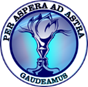 APROBATLa ședința comună a Consiliului PedagogicȘi Consililui de administrațieProces verbal nr.1 din  07  septembrie 2023RAPORT DE ACTIVITATEAnul 2022-2023 Date generaleCuprins:Dimensiune I. SĂNĂTATE, SIGURANȚĂ, PROTECȚIEStandard 1.1.Instituția de învățământ asigură securitatea și protecția tuturor elevilor/ copiilorDomeniu: ManagementIndicator 1.1.1. Prezența documentației tehnice, sanitaro-igienice și medicale și monitorizarea permanentă a respectării normelor sanitaro-igieniceIndicator 1.1.2 Asigurarea pazei și a securității instituției și a siguranței tuturor elevilor/ copiilor pe toată durata programului educativIndicator 1.1.3. Elaborarea unui program/ orar al activităților echilibrat și flexibilDomeniu: Capacitate instituționalăIndicator 1.1.4.Asigurarea pentru fiecare elev/ copil a câte un loc în bancă/ la masă etc., corespunzător particularităților psihofiziologice individuale.Indicator 1.1.5.Asigurarea cu materiale de sprijin (echipamente, utilaje, dispozitive, ustensile etc.), în corespundere cu parametrii sanitaro-igienici și cu cerințele de securitateIndicator 1.1.6. Asigurarea cu spații pentru prepararea și servirea hranei, care corespund normelor sanitare în vigoare privind siguranța, accesibilitatea, funcționalitatea și confortul elevilor.Indicator 1.1.7. Prezența spațiilor sanitare, cu respectarea criteriilor de accesibilitate, funcționalitate și confort pentru elevi/ copiiIndicator 1.1.8.Existența și funcționalitatea mijloacelor antiincendiare și a ieșirilor de rezervăDomeniu: Curriculum/ proces educaționalIndicator 1.1.9. Desfășurarea activităților de învățare și respectare a regulilor de circulație rutieră, a tehnicii securității, de prevenire a situațiilor de risc și de acordare a primului ajutorStandard 1.2.Instituția dezvoltă parteneriate comunitare în vederea protecției integrității fizice și psihice a fiecărui elev/ copilDomeniu: ManagementIndicator 1.2.1. Proiectarea, în documentele strategice și operaționale, a acțiunilor de colaborare cu familia, cu autoritatea publică locală, cu alte instituții cu atribuții legale în sensul protecției elevului/ copilului și de informare a lor în privința procedurii legale de intervenție în cazurile ANETDomeniu: Capacitate instituționalăIndicator 1.2.2.Utilizarea eficientă a resurselor interne (personal format) și comunitare (servicii de sprijin familial, asistență parentală etc.) pentru asigurarea protecției fizice și psihice a copiluluiDomeniu: Curriculum/ proces educaționalIndicator 1.2.3. Realizarea activităților de prevenire și combatere a oricărui tip de violență (relații elev-elev, elev-cadru didactic, elev-personal auxiliar)Indicator 1.2.4. Accesul elevilor/ copiilor la servicii de sprijin, pentru asigurarea dezvoltării fizice, mentale și emoționale și implicarea personalului și a partenerilor Instituției în activitățile de prevenire a comportamentelor dăunătoare sănătățiiStandard 1.3. Instituția de învățământ oferă servicii de suport pentru promovarea unui mod sănătos de viațăDomeniu: ManagementIndicator 1.3.1.Colaborarea cu familiile, cu serviciile publice de sănătate și alte instituții cu atribuții legale în acest sens în promovarea valorii sănătății fizice și mintale a elevilor/ copiilor, în promovarea stilului sănătos de viață în instituție și în comunitateDomeniu: Capacitate instituționalăIndicator 1.3.2. Asigurarea condițiilor fizice, inclusiv a spațiilor special rezervate, a resurselor materiale și metodologice (mese rotunde, seminare, traininguri, sesiuni de terapie educațională etc.) pentru profilaxia problemelor psihoemoționale ale elevilor.Domeniu: Curriculum/ proces educaționalIndicator 1.3.3. Realizarea activităților de promovare/ susținere a modului sănătos de viață, de prevenire a riscurilor de accident, îmbolnăviri etc., luarea măsurilor de prevenire a surmenajului și de profilaxie a stresului pe parcursul procesului educațional și asigurarea accesului elevilor/ copiilor la programe ce promovează modul sănătos de viațăAnaliza SWOTDimensiune II. PARTICIPARE DEMOCRATICĂ*Standard 2.1. Copii participă la procesul decizional referitor la toate aspectele vieții școlare Domeniu: ManagementIndicator 2.1.1. Definirea, în planul strategic/ operațional de dezvoltare, a mecanismelor de participare a elevilor/ copiilor la procesul de luare a deciziilor, elaborând proceduri și instrumente ce asigură valorizarea inițiativelor lor și oferind informații complete și oportune pe subiecte ce țin de interesul lor imediatDomeniu: Capacitate instituționalăIndicator 2.1.2. Existența unei structuri asociative a elevilor/ copiilor, constituită democratic și autoorganizată, care participă la luarea deciziilor cu privire la aspectele de interes pentru elevi/ copiiIndicator 2.1.3. Asigurarea funcționalității mijloacelor de comunicare ce reflectă opinia liberă a elevilor/ copiilor (pagini pe rețele de socializare, reviste și ziare școlare, panouri informative etc.)Domeniu: Curriculum/ proces educaționalIndicator 2.1.4. Implicarea permanentă a elevilor/ copiilor în consilierea aspectelor legate de viața școlară, în soluționarea problemelor la nivel de colectiv, în conturarea programului educațional, în evaluare propriului progres.Standard 2.2. Instituția școlară comunică sistematic și implică familia și comunitatea în procesul educaționalDomeniu: ManagementIndicator 2.2.1. Existența unui set de proceduri democratice de delegare și promovare a părinților în structurile decizionale, de implicare a lor în activitățile de asigurare a progresului școlar, de informare periodică a lor în privința elevilor/ copiilor și de aplicare a mijloacelor de comunicare pentru exprimarea poziției părinților și a altor subiecți în procesul de luare a deciziilorIndicator 2.2.2. Existența acordurilor de parteneriat cu reprezentanții comunității, pe aspecte ce țin interesul elevului/ copilului, și a acțiunilor de participare a comunității la îmbunătățirea condițiilor de învățare și odihnă pentru elevi/ copii.Domeniu: Capacitate instituționalăIndicator 2.2.3. Asigurarea dreptului părinților și al autorității publice locale la participarea în consiliul de administrație, implicarea lor și a elevilor, ca structuri asociative, în luarea de decizii, beneficiind de mijloace democratice de comunicare, implicarea părinților și a membrilor comunității în activități organizate în baza unui plan coordonat orientat spre educația de calitate pentru toți copiiiDomeniu: Curriculum/ proces educaționalIndicator 2.2.4. Participarea structurilor asociative ale elevilor/ copiilor, părinților și a comunității la elaborarea documentelor programatice ale instituției, la pedagogizarea părinților și implicarea acestora și a altor actori comunitari ca persoane-resursă în procesul educaționalStandard 2.3. Școala, familia și comunitatea îi pregătesc pe copii să conviețuiască într-o societate interculturală bazată pe democrațieDomeniu: Management Indicator 2.3.1. Promovarea respectului față de diversitatea culturală, etnică, lingvistică, religioasă, prin actele reglatorii și activități organizate de instituțieIndicator 2.3.2. Monitorizarea modului de respectare a diversității culturale, etnice, lingvistice, religioase și de valorificare a multiculturalității în toate documentele și în activitățile desfășurate în instituție și colectarea feedbackului din partea partenerilor din comunitate privind respectarea principiilor democraticeDomeniu: Capacitate instituționalăIndicator 2.3.3. Crearea condițiilor pentru abordarea echitabilă și valorizantă a fiecărui elev/ copil indiferent de apartenența culturală, etnică, lingvistică, religioasă, încadrarea în promovarea multiculturalității, valorificând capacitatea de socializare a elevilor/ copiilor și varietatea de resurse (umane, informaționale etc.) de identificare și dizolvare a stereotipurilor și prejudecățilorDomeniu: Curriculum/ proces educaționalIndicator 2.3.4.Reflectarea, în activitățile curriculare și extracurriculare, în acțiunile elevilor/ copiilor și ale cadrelor didactice, a viziunilor democratice de conviețuire armonioasă într-o societate interculturală, a modului de promovare a valorilor multiculturaleAnaliza SWOTDimensiune III. INCLUZIUNE EDUCAȚIONALĂ*Standard 3.1. Instituția educațională cuprinde toți copiii, indiferent de naționalitate, gen, origine și stare socială, apartenență religioasă, stare a sănătății și creează condiții optime pentru realizarea și dezvoltarea potențialului propriu în procesul educaționalDomeniu: ManagementIndicator 3.1.1. Elaborarea planului strategic și operațional bazat pe politicile statului cu privire la educația incluzivă (EI), a strategiilor de formare continuă a cadrelor în domeniul EI, a proiectelor de asigurare a incluziunii prin activitățile multiculturale, a documentelor de asigurare a serviciilor de sprijin pentru elevii cu CESIndicator 3.1.2. Funcționalitatea structurilor, a mecanismelor și procedurilor de sprijin pentru procesul de înmatriculare și incluziune școlară a tuturor copiilor, inclusiv de evidență și sprijin pentru copiii cu CESDomeniu: Capacitate instituțională*Indicator 3.1.3.Crearea bazei de date a copiilor din comunitate, inclusiv a celor cu CES, elaborarea actelor privind evoluțiile demografice și perspectivele de școlaritate, evidența înmatriculării elevilor [indicatorul se aplică IET, școlilor primare, gimnaziilor, liceelor, instituțiilor de învățământ general cu programe combinate]Indicator 3.1.4.Monitorizarea datelor privind progresul și dezvoltarea fiecărui elev/ copil și asigurarea activității Comisiei Multidisciplinare Intrașcolare (CMI) și a serviciilor de sprijin, în funcție de necesitățile copiilorDomeniu: Curriculum/ proces educaționalIndicator 3.1.5.Desfășurarea procesului educațional în concordanță cu particularitățile și nevoile specifice ale fiecărui elev/ copil și asigurarea unui Plan educațional individualizat (PEI), curriculum adaptat, asistent personal, set de materiale didactice sau alte măsuri și servicii de sprijinStandard 3.2. Politicile și practicile din instituția de învățământ sunt incluzive, nediscriminatorii și respectă diferențele individualeDomeniu: ManagementIndicator 3.2.1. Existența, în documentele de planificare, a mecanismelor de identificare și combatere a oricăror forme de discriminare și de respectare a diferențelor individualeIndicator 3.2.2. Promovarea diversității, inclusiv a interculturalității, în planurile strategice și operaționale ale instituției, prin programe, activități care au ca țintă educația incluzivă și nevoile copiilor cu CESDomeniu: Capacitate instituționalăIndicator 3.2.3. Asigurarea respectării diferențelor individuale prin aplicarea procedurilor de prevenire, identificare, semnalare, evaluare și soluționare a situațiilor de discriminare și informarea personalului, a elevilor/ copiilor și reprezentanților lor legali cu privire la utilizarea acestor proceduriDomeniu: Curriculum/ proces educaționalIndicator 3.2.4. Punerea în aplicare a curriculumului, inclusiv a curriculumului diferențiat/ adaptat pentru copiii cu CES, și evaluarea echitabilă a progresului tuturor elevilor/ copiilor, în scopul respectării individualității și tratării valorice a lorIndicator 3.2.5.Recunoașterea de către elevi/ copii a situațiilor de nerespectare a diferențelor individuale și de discriminare și manifestarea capacității de a le prezenta în cunoștință de cauzăStandard 3.3.Toți copiii beneficiază de un mediu accesibil și favorabilDomeniu: Management  Indicator 3.3.1.Utilizarea resurselor instituționale disponibile pentru asigurarea unui mediu accesibil și sigur pentru fiecare elev/ copil, inclusiv cu CES, și identificarea, procurarea și utilizarea resurselor noiIndicator 3.3.2.Asigurarea protecției datelor cu caracter personal și a accesului, conform legii, la datele de interes publicDomeniu: Capacitate instituționalăIndicator 3.3.3.Asigurarea unui mediu accesibil pentru incluziunea tuturor elevilor/ copiilor, a spațiilor dotate, conform specificului educației, a spațiilor destinate serviciilor de sprijinDomeniu: Curriculum/ proces educaționalIndicator 3.3.4.Punerea în aplicare a mijloacelor de învățământ și a auxiliarelor curriculare, utilizând tehnologii informaționale și de comunicare adaptate necesităților tuturor elevilor/ copiilorAnaliza SWOTDimensiune IV. EFICIENȚĂ EDUCAȚIONALĂStandard 4.1. Instituția creează condiții de organizare și realizare a unui proces educațional de calitateDomeniu: ManagementIndicator 4.1.1. Orientarea spre creșterea calității educației și spre îmbunătățirea continuă a resurselor umane și materiale în planurile strategice și operaționale ale instituției, cu mecanisme de monitorizare a eficienței educaționaleIndicator 4.1.2.Realizarea efectivă a programelor și activităților preconizate în planurile strategice și operaționale ale instituției, inclusiv ale structurilor asociative ale părinților și elevilorIndicator 4.1.3. Asigurarea, în activitatea consiliilor și comisiilor din Instituție, a modului transparent, democratic și echitabil al deciziilor cu privire la politicile instituționale, cu aplicarea mecanismelor de monitorizare a eficienței educaționale, și promovarea unui model eficient de comunicare internă și externă cu privire la calitatea serviciilor prestateDomeniu: Capacitate instituționalăIndicator 4.1.4.Organizarea procesului educațional în raport cu obiectivele și misiunea instituției de învățământ printr-o infrastructură adaptată necesităților acesteiaIndicator 4.1.5.Prezența și aplicarea unei varietăți de echipamente, materiale și auxiliare curriculare necesare valorificării curriculumului național, inclusiv a componentelor locale ale acestuia, a curriculumului adaptat și a planurilor educaționale individualizateIndicator 4.1.6.Încadrarea personalului didactic și auxiliar calificat, deținător de grade didactice (eventual titluri științifice), pentru realizarea finalităților stabilite în conformitate cu normativele în vigoareDomeniu: Curriculum/ proces educaționalIndicator 4.1.7. Aplicarea curriculumului cu adaptare la condițiile locale și instituționale, în limitele permise de cadrul normativStandard 4.2.Cadrele didactice valorifică eficient resursele educaționale în raport cu finalitățile stabilite prin curriculumul naționalDomeniu: ManagementIndicator 4.2.1.Monitorizarea, prin proceduri specifice, a realizării curriculumului (inclusiv componenta raională, instituțională, curriculumul adaptat, PEI)Indicator 4.2.2.Prezența, în planurile strategice și operaționale, a programelor și activităților de recrutare și de formare continuă a cadrelor didactice din perspectiva nevoilor individuale, instituționale și naționaleDomeniu: Capacitate instituționalăIndicator 4.2.3.Existența unui număr suficient de resurse educaționale (umane, materiale etc.) pentru realizarea finalităților stabilite prin curriculumul naționalIndicator 4.2.4.Monitorizarea centrării pe Standardele de eficiență a învățării, a modului de utilizare a resurselor educaționale și de aplicare a strategiilor didactice interactive, inclusiv a TIC, în procesul educaționalDomeniu: Curriculum/ proces educaționalIndicator 4.2.5.Elaborarea proiectelor didactice în conformitate cu principiile educației centrate pe elev/ copil și pe formarea de competențe, valorificând curriculumul în baza Standardelor de eficiență a învățăriiIndicator 4.2.6.Organizarea și desfășurarea evaluării rezultatelor învățării, în conformitate cu standardele și referențialul de evaluare aprobate, urmărind progresul în dezvoltarea elevului/ copiluluiIndicator 4.2.7.Organizarea și desfășurarea activităților extracurriculare în concordanță cu misiunea școlii, cu obiectivele din curriculum și din documentele de planificare strategică și operaționalăIndicator 4.2.8.Asigurarea sprijinului individual pentru elevi/ copii, întru a obține rezultate în conformitate cu standardele și referențialul de evaluare aprobate (inclusiv pentru elevii cu CES care beneficiază de curriculum modificat și/ sau PEI)Standard 4.3.Toți copiii demonstrează angajament și implicare eficientă în procesul educaționalDomeniu: ManagementIndicator 4.3.1.Asigurarea accesului elevilor/ copiilor la resursele educaționale (bibliotecă, laboratoare, ateliere, sală de festivități, de sport etc.) și a participării copiilor și părinților în procesul decizional privitor la optimizarea resurselorDomeniu: Capacitate instituționalăIndicator 4.3.2. Existența bazei de date privind performanțele elevilor/ copiilor și mecanismele de valorificare a potențialului creativ al acestora, inclusiv rezultatele parcurgerii curriculumului modificat sau a PEIIndicator 4.3.3.Realizarea unei politici obiective, echitabile și transparente de promovare a succesului elevului/ copiluluiDomeniu: Curriculum/ proces educaționalIndicator 4.3.4.Încadrarea elevilor/ copiilor în învățarea interactivă prin cooperare, subliniindu-le capacitățile de dezvoltare individuală, și consultarea lor în privința conceperii și aplicării CDȘ Analiza SWOTDimensiune V. EDUCAȚIE SENSIBILĂ LA GENStandard 5.1.Copiii sunt educați, comunică și interacționează în conformitate cu principiile echității de genDomeniu: ManagementIndicator 5.1.1.Asigurarea echității de gen prin politicile și programele de promovare a echității de gen, prin informarea în timp util și pe diverse căi a elevilor/ copiilor și părinților în privința acestor politici și programe, prin introducerea în planurile strategice și operaționale a activităților de prevenire a discriminării de gen, prin asigurarea serviciilor de consiliere și orientare în domeniul interrelaționării genurilorDomeniu: Capacitate instituționalăIndicator 5.1.2.Asigurarea planificării resurselor pentru organizarea activităților și a formării cadrelor didactice în privința echității de genDomeniu: Curriculum/ proces educaționalIndicator 5.1.3. Realizarea procesului educațional – activități curriculare și extracurriculare – în vederea formării comportamentului nediscriminatoriu în raport cu genul, cu învățarea conceptelor-cheie ale educației de gen, cu eliminarea stereotipurilor și prejudecăților legate de genAnaliza SWOTTabelul privind nivelul de realizarea a standartelorÎn procesul de autoevaluare a instituției Instituția Publică Liceul Teoretic „Gaudeamus” or. Chișinău, s-a stabilit următorul nivel de realizare a standardelor de calitate:Rezultatele evaluării anuale a personalului didacticRezultatele evaluării anuale a cadrelor de conducereRaion/ municipiu mun. ChișinăuLocalitateor. ChișinăuDenumirea instituțieiInstituția Publică Liceul Teoretic „Gaudeamus”Adresa2044, str. P.Zadnipru 14/4Adresa filiale-Telefon022 331054; 0 22 331056E-mailliceul.teoretic.gaudeamus@gmail.comAdresa webwww.gaudeamus.mdTipul instituțieiÎnvățământ  secundar generalTipul de proprietatePublicăFondator/ autoritate administrativăConsiliul municipalLimba de instruireRomânăNumărul total elevi1199Numărul total clase38Numărul total cadre de conducere5Numărul total cadre didactice62Program de activitate8:00 -17:00Perioada de evaluare inclusă în raport2022-2023DirectorGangan ZinaidaDovezi Instituția posedă tot setul de documentație cu caracter tehnic, sanitaro-igienice și medicale:Pașaportul tehnic/ Carte tehnică/ Dosar cadastral;Autorizația sanitară pentru funcționare nr. 008805/2021 din 11.03.2021;Aviz sanitar pentru produsele alimentare și nealimentare, emis de Agenția Națională pentru Sănătatea Publică,seria SP 10-XVI-09 nr. P-5143/2020, din 22.04.2020;Buletine de verificare metrologică valide până la 27.10.2024 (T280636, T280634, T280642, T 280615, T 280606, T 280616, T 280617,T 280604, T 280605);Contract de prestare a serviciului de evacuare a deșeurilor municipale, nr.7/14303 din 27.01.2021Contract pentru efectuare a lucrărilor de dezinfecție și deratizare, nr.225/1, din 28.08.2019Contract de prestarea serviciilor de laborator, nr.412, din 12.02.2021Polița de asigurare a răspunderii civile generale RCGRS/19-1113;Procesul-verbal de control în domeniul supravegherii de stat a măsurilor contra incendiilor nr.1-2638/20 din 07.09.2020 emis de AST;Registre de evidență ale securității muncii angajaților;Registre medicale cu date despre starea de sănătate a elevilor;Avizele medicale ale angajaților cantinei;Carnetele sanitare ale tuturor colaboratorilor (personal didactic și nedidactic)Schema de evacuare în cazuri de situații excepționale.Instituția posedă tot setul de documentație cu caracter tehnic, sanitaro-igienice și medicale:Pașaportul tehnic/ Carte tehnică/ Dosar cadastral;Autorizația sanitară pentru funcționare nr. 008805/2021 din 11.03.2021;Aviz sanitar pentru produsele alimentare și nealimentare, emis de Agenția Națională pentru Sănătatea Publică,seria SP 10-XVI-09 nr. P-5143/2020, din 22.04.2020;Buletine de verificare metrologică valide până la 27.10.2024 (T280636, T280634, T280642, T 280615, T 280606, T 280616, T 280617,T 280604, T 280605);Contract de prestare a serviciului de evacuare a deșeurilor municipale, nr.7/14303 din 27.01.2021Contract pentru efectuare a lucrărilor de dezinfecție și deratizare, nr.225/1, din 28.08.2019Contract de prestarea serviciilor de laborator, nr.412, din 12.02.2021Polița de asigurare a răspunderii civile generale RCGRS/19-1113;Procesul-verbal de control în domeniul supravegherii de stat a măsurilor contra incendiilor nr.1-2638/20 din 07.09.2020 emis de AST;Registre de evidență ale securității muncii angajaților;Registre medicale cu date despre starea de sănătate a elevilor;Avizele medicale ale angajaților cantinei;Carnetele sanitare ale tuturor colaboratorilor (personal didactic și nedidactic)Schema de evacuare în cazuri de situații excepționale.Instituția posedă tot setul de documentație cu caracter tehnic, sanitaro-igienice și medicale:Pașaportul tehnic/ Carte tehnică/ Dosar cadastral;Autorizația sanitară pentru funcționare nr. 008805/2021 din 11.03.2021;Aviz sanitar pentru produsele alimentare și nealimentare, emis de Agenția Națională pentru Sănătatea Publică,seria SP 10-XVI-09 nr. P-5143/2020, din 22.04.2020;Buletine de verificare metrologică valide până la 27.10.2024 (T280636, T280634, T280642, T 280615, T 280606, T 280616, T 280617,T 280604, T 280605);Contract de prestare a serviciului de evacuare a deșeurilor municipale, nr.7/14303 din 27.01.2021Contract pentru efectuare a lucrărilor de dezinfecție și deratizare, nr.225/1, din 28.08.2019Contract de prestarea serviciilor de laborator, nr.412, din 12.02.2021Polița de asigurare a răspunderii civile generale RCGRS/19-1113;Procesul-verbal de control în domeniul supravegherii de stat a măsurilor contra incendiilor nr.1-2638/20 din 07.09.2020 emis de AST;Registre de evidență ale securității muncii angajaților;Registre medicale cu date despre starea de sănătate a elevilor;Avizele medicale ale angajaților cantinei;Carnetele sanitare ale tuturor colaboratorilor (personal didactic și nedidactic)Schema de evacuare în cazuri de situații excepționale.Instituția posedă tot setul de documentație cu caracter tehnic, sanitaro-igienice și medicale:Pașaportul tehnic/ Carte tehnică/ Dosar cadastral;Autorizația sanitară pentru funcționare nr. 008805/2021 din 11.03.2021;Aviz sanitar pentru produsele alimentare și nealimentare, emis de Agenția Națională pentru Sănătatea Publică,seria SP 10-XVI-09 nr. P-5143/2020, din 22.04.2020;Buletine de verificare metrologică valide până la 27.10.2024 (T280636, T280634, T280642, T 280615, T 280606, T 280616, T 280617,T 280604, T 280605);Contract de prestare a serviciului de evacuare a deșeurilor municipale, nr.7/14303 din 27.01.2021Contract pentru efectuare a lucrărilor de dezinfecție și deratizare, nr.225/1, din 28.08.2019Contract de prestarea serviciilor de laborator, nr.412, din 12.02.2021Polița de asigurare a răspunderii civile generale RCGRS/19-1113;Procesul-verbal de control în domeniul supravegherii de stat a măsurilor contra incendiilor nr.1-2638/20 din 07.09.2020 emis de AST;Registre de evidență ale securității muncii angajaților;Registre medicale cu date despre starea de sănătate a elevilor;Avizele medicale ale angajaților cantinei;Carnetele sanitare ale tuturor colaboratorilor (personal didactic și nedidactic)Schema de evacuare în cazuri de situații excepționale.ConstatăriInstituția deține toate actele obligatorii actualizate, valabile, cu referire la asigurarea tehnică, sanitaro-igienică și medicală. Instituția dispune de carnete medicale ale tuturor angajaților cu examen medical actualizat. Serviciul medical din instituție duce evidența cazurilor de îmbolnăvire, dispune de registrul cu date despre starea de sănătate a tuturor elevilor și angajaților.Administrația Instituției monitorizează respectarea normelor sanitaro-igienice. Pe holurile instituției sunt plasate panouri informative cu material informativ propus de către Organizația Internațională a Muncii, în contextul Covid -19 și lumea muncii, pentru utilizarea în activități practice.Dovezile din Raportul de activitate a instituției corespund celor prezentate în procesul vizitei de evaluare.Instituția deține toate actele obligatorii actualizate, valabile, cu referire la asigurarea tehnică, sanitaro-igienică și medicală. Instituția dispune de carnete medicale ale tuturor angajaților cu examen medical actualizat. Serviciul medical din instituție duce evidența cazurilor de îmbolnăvire, dispune de registrul cu date despre starea de sănătate a tuturor elevilor și angajaților.Administrația Instituției monitorizează respectarea normelor sanitaro-igienice. Pe holurile instituției sunt plasate panouri informative cu material informativ propus de către Organizația Internațională a Muncii, în contextul Covid -19 și lumea muncii, pentru utilizarea în activități practice.Dovezile din Raportul de activitate a instituției corespund celor prezentate în procesul vizitei de evaluare.Instituția deține toate actele obligatorii actualizate, valabile, cu referire la asigurarea tehnică, sanitaro-igienică și medicală. Instituția dispune de carnete medicale ale tuturor angajaților cu examen medical actualizat. Serviciul medical din instituție duce evidența cazurilor de îmbolnăvire, dispune de registrul cu date despre starea de sănătate a tuturor elevilor și angajaților.Administrația Instituției monitorizează respectarea normelor sanitaro-igienice. Pe holurile instituției sunt plasate panouri informative cu material informativ propus de către Organizația Internațională a Muncii, în contextul Covid -19 și lumea muncii, pentru utilizarea în activități practice.Dovezile din Raportul de activitate a instituției corespund celor prezentate în procesul vizitei de evaluare.Instituția deține toate actele obligatorii actualizate, valabile, cu referire la asigurarea tehnică, sanitaro-igienică și medicală. Instituția dispune de carnete medicale ale tuturor angajaților cu examen medical actualizat. Serviciul medical din instituție duce evidența cazurilor de îmbolnăvire, dispune de registrul cu date despre starea de sănătate a tuturor elevilor și angajaților.Administrația Instituției monitorizează respectarea normelor sanitaro-igienice. Pe holurile instituției sunt plasate panouri informative cu material informativ propus de către Organizația Internațională a Muncii, în contextul Covid -19 și lumea muncii, pentru utilizarea în activități practice.Dovezile din Raportul de activitate a instituției corespund celor prezentate în procesul vizitei de evaluare.Pondere/ punctajPondere:1Evaluarea conform criteriilor: 1,0Punctaj acordat: 1Dovezi Planul de activitate al Consiliului de administrație aprobat la ședința CA, proces-verbal nr.01 din 08.09.2022;Familiarizarea cadrelor didactice cu Reglementările speciale privind organizarea anului de studii 2022-2023, pentru instituțiile de învățământ primar, gimnazial, liceal și extrașcolar, prezentate în cadrul ședinței Consiliului profesoral din 08.09.2022;36 camere video în interiorul instituției la toate etajele instituției;14 camere pe perimetrul clădiriiProcese-verbale ale ședințelor CA: proces-verbal nr.01 din 08.09.2022;Prevederile Regulamentului de ordine internă, aprobat la ședința Consiliului profesoral, proces-verbal nr.1 din data de 08.09.2022;Graficul de serviciu al personalului de pază (aprobat de director);Panouri de afișaj cu informații relevante privind promovarea modului sănătos de viață, Regulile şi normativele sanitaro-epidemiologice, Igiena instituțiilor de învățământ primar, gimnazial și liceal;Plan de evacuare (expus la fiecare etaj);Cabinet medical dotat cu instrumentele necesare, medicamente de prim ajutor;Registrul de evidență a persoanelor care vizitează instituția;Instructaj realizat de către diriginți la subiectul Protecția vieții și sănătății copiilor pe perioada vacanțelor (Însemnări în cataloagele școlare).Dezinfectanți/ Dozatoare cu lichid antibacterian/ aparate pentru dezinfectarea mâinilor la intrare.Planul de activitate al Consiliului de administrație aprobat la ședința CA, proces-verbal nr.01 din 08.09.2022;Familiarizarea cadrelor didactice cu Reglementările speciale privind organizarea anului de studii 2022-2023, pentru instituțiile de învățământ primar, gimnazial, liceal și extrașcolar, prezentate în cadrul ședinței Consiliului profesoral din 08.09.2022;36 camere video în interiorul instituției la toate etajele instituției;14 camere pe perimetrul clădiriiProcese-verbale ale ședințelor CA: proces-verbal nr.01 din 08.09.2022;Prevederile Regulamentului de ordine internă, aprobat la ședința Consiliului profesoral, proces-verbal nr.1 din data de 08.09.2022;Graficul de serviciu al personalului de pază (aprobat de director);Panouri de afișaj cu informații relevante privind promovarea modului sănătos de viață, Regulile şi normativele sanitaro-epidemiologice, Igiena instituțiilor de învățământ primar, gimnazial și liceal;Plan de evacuare (expus la fiecare etaj);Cabinet medical dotat cu instrumentele necesare, medicamente de prim ajutor;Registrul de evidență a persoanelor care vizitează instituția;Instructaj realizat de către diriginți la subiectul Protecția vieții și sănătății copiilor pe perioada vacanțelor (Însemnări în cataloagele școlare).Dezinfectanți/ Dozatoare cu lichid antibacterian/ aparate pentru dezinfectarea mâinilor la intrare.Planul de activitate al Consiliului de administrație aprobat la ședința CA, proces-verbal nr.01 din 08.09.2022;Familiarizarea cadrelor didactice cu Reglementările speciale privind organizarea anului de studii 2022-2023, pentru instituțiile de învățământ primar, gimnazial, liceal și extrașcolar, prezentate în cadrul ședinței Consiliului profesoral din 08.09.2022;36 camere video în interiorul instituției la toate etajele instituției;14 camere pe perimetrul clădiriiProcese-verbale ale ședințelor CA: proces-verbal nr.01 din 08.09.2022;Prevederile Regulamentului de ordine internă, aprobat la ședința Consiliului profesoral, proces-verbal nr.1 din data de 08.09.2022;Graficul de serviciu al personalului de pază (aprobat de director);Panouri de afișaj cu informații relevante privind promovarea modului sănătos de viață, Regulile şi normativele sanitaro-epidemiologice, Igiena instituțiilor de învățământ primar, gimnazial și liceal;Plan de evacuare (expus la fiecare etaj);Cabinet medical dotat cu instrumentele necesare, medicamente de prim ajutor;Registrul de evidență a persoanelor care vizitează instituția;Instructaj realizat de către diriginți la subiectul Protecția vieții și sănătății copiilor pe perioada vacanțelor (Însemnări în cataloagele școlare).Dezinfectanți/ Dozatoare cu lichid antibacterian/ aparate pentru dezinfectarea mâinilor la intrare.ConstatăriInstituția întreprinde măsuri privind asigurarea pazei și securității instituției și a elevilor:Dispune de camere video în interiorul instituției și în exteriorul instituției;Sunt angajați 3 paznici/ușieri. Fișele de post și graficul de serviciu al acestora sunt aprobate de către directorul instituției;Se monitorizează condițiile existente și acțiunile necesare pentru asigurarea igienei şi sanitației în instituție. Se realizează zilnic triajul epidemiologic matinal la intrarea în instituție, ce confirmă respectarea cerințelor igienice. Asistentele medicale verifică vizual elevii la intrare în liceu. Sunt înregistrați în Registrul vizitelor vizitatorii și scopul vizitei.Tuturor claselor li s-a adus la cunoștință regulile de comportament prin prezentarea și discutarea instrucțiunii Protecția vieții și sănătății copiilor pe perioada vacanțelor, aspect confirmat prin prezența însemnărilor în cataloagele școlare.Instituția deține toate actele referitoare la pază, securitatea instituției și a siguranței tuturor elevilor, însă pe teritoriul adiacent sunt amplasate câteva clădiri cu multe etaje, care nu dispun de spațiu de parcare și automobilele locatarilor stau parcate pe trotuare, pe teritoriul liceului, ele prezenta pericol.Instituția întreprinde măsuri privind asigurarea pazei și securității instituției și a elevilor:Dispune de camere video în interiorul instituției și în exteriorul instituției;Sunt angajați 3 paznici/ușieri. Fișele de post și graficul de serviciu al acestora sunt aprobate de către directorul instituției;Se monitorizează condițiile existente și acțiunile necesare pentru asigurarea igienei şi sanitației în instituție. Se realizează zilnic triajul epidemiologic matinal la intrarea în instituție, ce confirmă respectarea cerințelor igienice. Asistentele medicale verifică vizual elevii la intrare în liceu. Sunt înregistrați în Registrul vizitelor vizitatorii și scopul vizitei.Tuturor claselor li s-a adus la cunoștință regulile de comportament prin prezentarea și discutarea instrucțiunii Protecția vieții și sănătății copiilor pe perioada vacanțelor, aspect confirmat prin prezența însemnărilor în cataloagele școlare.Instituția deține toate actele referitoare la pază, securitatea instituției și a siguranței tuturor elevilor, însă pe teritoriul adiacent sunt amplasate câteva clădiri cu multe etaje, care nu dispun de spațiu de parcare și automobilele locatarilor stau parcate pe trotuare, pe teritoriul liceului, ele prezenta pericol.Instituția întreprinde măsuri privind asigurarea pazei și securității instituției și a elevilor:Dispune de camere video în interiorul instituției și în exteriorul instituției;Sunt angajați 3 paznici/ușieri. Fișele de post și graficul de serviciu al acestora sunt aprobate de către directorul instituției;Se monitorizează condițiile existente și acțiunile necesare pentru asigurarea igienei şi sanitației în instituție. Se realizează zilnic triajul epidemiologic matinal la intrarea în instituție, ce confirmă respectarea cerințelor igienice. Asistentele medicale verifică vizual elevii la intrare în liceu. Sunt înregistrați în Registrul vizitelor vizitatorii și scopul vizitei.Tuturor claselor li s-a adus la cunoștință regulile de comportament prin prezentarea și discutarea instrucțiunii Protecția vieții și sănătății copiilor pe perioada vacanțelor, aspect confirmat prin prezența însemnărilor în cataloagele școlare.Instituția deține toate actele referitoare la pază, securitatea instituției și a siguranței tuturor elevilor, însă pe teritoriul adiacent sunt amplasate câteva clădiri cu multe etaje, care nu dispun de spațiu de parcare și automobilele locatarilor stau parcate pe trotuare, pe teritoriul liceului, ele prezenta pericol.Pondere/ punctajPondere: 1Evaluarea conform criteriilor: 1,0Punctaj acordat: 1,0Dovezi Orarul lecțiilor aprobat la Consiliul de administrație (CA), proces-verbal nr.1 din 08.09.2022;Orarul sunetelor, aprobat în cadrul ședinței CA, proces-verbal nr.1 din 08.09.2022;Orarul cercurilor extrascolare și a secțiilor sportive aprobat la ședința CA proces-verbal nr.1 din 08.09.2022;Orarul regimului alimentar pentru elevii claselor gimnaziale și pentru clasa de profil sportiv;Orarul semestrial al evaluărilor sumative și al tezelor semestriale, aprobat la ședința Consiliului de administrație proces-verbal nr.2 din 25.10.2022;Orarul lecțiilor aprobat la Consiliul de administrație (CA), proces-verbal nr.1 din 08.09.2022;Orarul sunetelor, aprobat în cadrul ședinței CA, proces-verbal nr.1 din 08.09.2022;Orarul cercurilor extrascolare și a secțiilor sportive aprobat la ședința CA proces-verbal nr.1 din 08.09.2022;Orarul regimului alimentar pentru elevii claselor gimnaziale și pentru clasa de profil sportiv;Orarul semestrial al evaluărilor sumative și al tezelor semestriale, aprobat la ședința Consiliului de administrație proces-verbal nr.2 din 25.10.2022;Orarul lecțiilor aprobat la Consiliul de administrație (CA), proces-verbal nr.1 din 08.09.2022;Orarul sunetelor, aprobat în cadrul ședinței CA, proces-verbal nr.1 din 08.09.2022;Orarul cercurilor extrascolare și a secțiilor sportive aprobat la ședința CA proces-verbal nr.1 din 08.09.2022;Orarul regimului alimentar pentru elevii claselor gimnaziale și pentru clasa de profil sportiv;Orarul semestrial al evaluărilor sumative și al tezelor semestriale, aprobat la ședința Consiliului de administrație proces-verbal nr.2 din 25.10.2022;ConstatăriInstituția respectă în mare parte cerințele de proiectare a orarului activităților pentru toți elevii. Orarul bibliotecii este corelat cu restul activităților proiectate pentru a asigura accesul fiecărui elev la bibliotecă.Orarul sunetelor, lecțiilor/ activităților educaționale este discutat în cadrul CP și aprobat de către directorul instituției. Instituția deține orarul evaluărilor sumative.  Instituția încearcă să alterneze echilibrat disciplinele exacte cu cele umaniste, artistice, tehnologice și cele sportive și să asigure un raport optim între timpul instruirii formale și cel al instruirii nonformale. Instituția respectă timpul de învățare și timpul de recreare, orarul deservirii elevilor la cantină și la bufetul școlar.Instituția respectă în mare parte cerințele de proiectare a orarului activităților pentru toți elevii. Orarul bibliotecii este corelat cu restul activităților proiectate pentru a asigura accesul fiecărui elev la bibliotecă.Orarul sunetelor, lecțiilor/ activităților educaționale este discutat în cadrul CP și aprobat de către directorul instituției. Instituția deține orarul evaluărilor sumative.  Instituția încearcă să alterneze echilibrat disciplinele exacte cu cele umaniste, artistice, tehnologice și cele sportive și să asigure un raport optim între timpul instruirii formale și cel al instruirii nonformale. Instituția respectă timpul de învățare și timpul de recreare, orarul deservirii elevilor la cantină și la bufetul școlar.Instituția respectă în mare parte cerințele de proiectare a orarului activităților pentru toți elevii. Orarul bibliotecii este corelat cu restul activităților proiectate pentru a asigura accesul fiecărui elev la bibliotecă.Orarul sunetelor, lecțiilor/ activităților educaționale este discutat în cadrul CP și aprobat de către directorul instituției. Instituția deține orarul evaluărilor sumative.  Instituția încearcă să alterneze echilibrat disciplinele exacte cu cele umaniste, artistice, tehnologice și cele sportive și să asigure un raport optim între timpul instruirii formale și cel al instruirii nonformale. Instituția respectă timpul de învățare și timpul de recreare, orarul deservirii elevilor la cantină și la bufetul școlar.Pondere/ punctajPondere: 2Evaluarea conform criteriilor: 1,0Punctaj acordat: 2Dovezi 44 săli de clasă mobilate și 3 spații adaptate;Fișa bunurilor materiale din sălile educaționale;30-38 de locuri de lucru la mese/ bănci corespunzător numărului de elevi, la clasă;Seturi de mobilă modernizată corespunzător particularităților de vârstă ciclului gimnazial/ liceal;Act de predare-primire a mobilierului școlar în fiecare clasă.44 săli de clasă mobilate și 3 spații adaptate;Fișa bunurilor materiale din sălile educaționale;30-38 de locuri de lucru la mese/ bănci corespunzător numărului de elevi, la clasă;Seturi de mobilă modernizată corespunzător particularităților de vârstă ciclului gimnazial/ liceal;Act de predare-primire a mobilierului școlar în fiecare clasă.44 săli de clasă mobilate și 3 spații adaptate;Fișa bunurilor materiale din sălile educaționale;30-38 de locuri de lucru la mese/ bănci corespunzător numărului de elevi, la clasă;Seturi de mobilă modernizată corespunzător particularităților de vârstă ciclului gimnazial/ liceal;Act de predare-primire a mobilierului școlar în fiecare clasă.ConstatăriCapacitatea instituțională este de 1125 locuri. Nr. de elevi este în creștere. În anul, 2022-2023 au studiat 1199 de elevi în 38 de complete de clasa, comparativ cu anul de studii 2021-2022 când în instituție au fost înregistrați 1221 elevi, repartizați în 39 clase într-un singur schimb.Instituția asigură toți elevii cu locuri corespunzătoare nivelului particularităților psihofiziologice individuale. Spațiile educaționale sunt utilizate conform activităților educaționale. Dotarea corespunzătoare a laboratoarelor/cabinetelor de chimie, biologie, fizică etc. cu echipament, utilaj adecvat, respectând parametrii sanitaro-igienici, termenele de valabilitate, cerințele de securitate și normele sanitare.Echipa managerială a depus maxim efort pentru a face posibilă renovat mobilierul din sălile de clasă în proporție de 90%. Administrația planifică acțiuni noi de îmbunătățire a dotării spațiilor școlare, administrative şi auxiliare în funcție de nevoile instituției şi de scopurile şi obiectivele cuprinse în documentele programatice. Instituția identifică soluții în vederea asigurării condițiilor necesare: două săli de săli de sport (una necesită reparație capitală), și o sală pe care ne pun la dispoziție arendatorii, ea ne servește în calitate de spații suplimentare activității educaționale.În toate sălile de clasă se păstrează Fișa bunurilor materiale cu indicarea cadrului didactic responsabil.Capacitatea instituțională este de 1125 locuri. Nr. de elevi este în creștere. În anul, 2022-2023 au studiat 1199 de elevi în 38 de complete de clasa, comparativ cu anul de studii 2021-2022 când în instituție au fost înregistrați 1221 elevi, repartizați în 39 clase într-un singur schimb.Instituția asigură toți elevii cu locuri corespunzătoare nivelului particularităților psihofiziologice individuale. Spațiile educaționale sunt utilizate conform activităților educaționale. Dotarea corespunzătoare a laboratoarelor/cabinetelor de chimie, biologie, fizică etc. cu echipament, utilaj adecvat, respectând parametrii sanitaro-igienici, termenele de valabilitate, cerințele de securitate și normele sanitare.Echipa managerială a depus maxim efort pentru a face posibilă renovat mobilierul din sălile de clasă în proporție de 90%. Administrația planifică acțiuni noi de îmbunătățire a dotării spațiilor școlare, administrative şi auxiliare în funcție de nevoile instituției şi de scopurile şi obiectivele cuprinse în documentele programatice. Instituția identifică soluții în vederea asigurării condițiilor necesare: două săli de săli de sport (una necesită reparație capitală), și o sală pe care ne pun la dispoziție arendatorii, ea ne servește în calitate de spații suplimentare activității educaționale.În toate sălile de clasă se păstrează Fișa bunurilor materiale cu indicarea cadrului didactic responsabil.Capacitatea instituțională este de 1125 locuri. Nr. de elevi este în creștere. În anul, 2022-2023 au studiat 1199 de elevi în 38 de complete de clasa, comparativ cu anul de studii 2021-2022 când în instituție au fost înregistrați 1221 elevi, repartizați în 39 clase într-un singur schimb.Instituția asigură toți elevii cu locuri corespunzătoare nivelului particularităților psihofiziologice individuale. Spațiile educaționale sunt utilizate conform activităților educaționale. Dotarea corespunzătoare a laboratoarelor/cabinetelor de chimie, biologie, fizică etc. cu echipament, utilaj adecvat, respectând parametrii sanitaro-igienici, termenele de valabilitate, cerințele de securitate și normele sanitare.Echipa managerială a depus maxim efort pentru a face posibilă renovat mobilierul din sălile de clasă în proporție de 90%. Administrația planifică acțiuni noi de îmbunătățire a dotării spațiilor școlare, administrative şi auxiliare în funcție de nevoile instituției şi de scopurile şi obiectivele cuprinse în documentele programatice. Instituția identifică soluții în vederea asigurării condițiilor necesare: două săli de săli de sport (una necesită reparație capitală), și o sală pe care ne pun la dispoziție arendatorii, ea ne servește în calitate de spații suplimentare activității educaționale.În toate sălile de clasă se păstrează Fișa bunurilor materiale cu indicarea cadrului didactic responsabil.Pondere/ punctajPondere: 1Evaluarea conform criteriilor: 0,75Punctaj acordat: 0,75Dovezi Registre de evidență a utilajelor, dispozitivelor, ustensilelor și materialelor de sprijin prezente în sălile de:Chimie; Biologie; Fizica; Informatică; Educație tehnologică; Educație fizică;Laboratoarele de chimi1, de biologie-1, de fizică – 1,  robotică-1;Caiet de inventariere;Orar de igienizare a spațiilor;Teren de sport; Sala de  coregrafie/ fitness - 1; Sală de lectură -1; Biblioteca – 1; Sala de festivități – 1;Sala sportivă – 2; Cantina – 1; Bufet -1;Registre cu semnăturile elevilor privind respectarea Regulilor de securitate în salile de clasă unde se fac ore la fizică, chimie, educație tehnologică, informatică etc.Registre de evidență a utilajelor, dispozitivelor, ustensilelor și materialelor de sprijin prezente în sălile de:Chimie; Biologie; Fizica; Informatică; Educație tehnologică; Educație fizică;Laboratoarele de chimi1, de biologie-1, de fizică – 1,  robotică-1;Caiet de inventariere;Orar de igienizare a spațiilor;Teren de sport; Sala de  coregrafie/ fitness - 1; Sală de lectură -1; Biblioteca – 1; Sala de festivități – 1;Sala sportivă – 2; Cantina – 1; Bufet -1;Registre cu semnăturile elevilor privind respectarea Regulilor de securitate în salile de clasă unde se fac ore la fizică, chimie, educație tehnologică, informatică etc.Registre de evidență a utilajelor, dispozitivelor, ustensilelor și materialelor de sprijin prezente în sălile de:Chimie; Biologie; Fizica; Informatică; Educație tehnologică; Educație fizică;Laboratoarele de chimi1, de biologie-1, de fizică – 1,  robotică-1;Caiet de inventariere;Orar de igienizare a spațiilor;Teren de sport; Sala de  coregrafie/ fitness - 1; Sală de lectură -1; Biblioteca – 1; Sala de festivități – 1;Sala sportivă – 2; Cantina – 1; Bufet -1;Registre cu semnăturile elevilor privind respectarea Regulilor de securitate în salile de clasă unde se fac ore la fizică, chimie, educație tehnologică, informatică etc.ConstatăriInstituția de învățământ este în mare parte asigurată cu echipamente, utilaje, dispozitive, ustensile și materialele de sprijin necesare pentru desfășurarea orelor la fizică, chimie, biologie, istorie, informatică, educație tehnologică etc.Starea echipamentelor și utilajelor e în concordanță cu parametrii sanitaro-igienici, se respectă termenele de valabilitate în vigoare, se respectă toate cerințele de securitate și normele sanitare.În sălile de clasă ale instituției se respectă normele de securitate și sanitare. Sălile de sport sunt dotate doar parțial cu echipament în concordanță cu parametrii sanitaro-igienici, însă starea unei săli sportive nu corespunde cerințelor.Instituția în perioada anului 2018-2023, a fost dotată cu material didactic modern (4 displaiuri, 20 de laptopuri noi din proiectl YMCA, 24 table interactive, 4 proiectoare, 103 laptopuri, 2 – copiatoare, 11 calculatoare), însă numărul de computere nu reprezintă un indiciu suficient, multe sunt  moral uzate din cele procurate din 2010 încoace.Instituția de învățământ este în mare parte asigurată cu echipamente, utilaje, dispozitive, ustensile și materialele de sprijin necesare pentru desfășurarea orelor la fizică, chimie, biologie, istorie, informatică, educație tehnologică etc.Starea echipamentelor și utilajelor e în concordanță cu parametrii sanitaro-igienici, se respectă termenele de valabilitate în vigoare, se respectă toate cerințele de securitate și normele sanitare.În sălile de clasă ale instituției se respectă normele de securitate și sanitare. Sălile de sport sunt dotate doar parțial cu echipament în concordanță cu parametrii sanitaro-igienici, însă starea unei săli sportive nu corespunde cerințelor.Instituția în perioada anului 2018-2023, a fost dotată cu material didactic modern (4 displaiuri, 20 de laptopuri noi din proiectl YMCA, 24 table interactive, 4 proiectoare, 103 laptopuri, 2 – copiatoare, 11 calculatoare), însă numărul de computere nu reprezintă un indiciu suficient, multe sunt  moral uzate din cele procurate din 2010 încoace.Instituția de învățământ este în mare parte asigurată cu echipamente, utilaje, dispozitive, ustensile și materialele de sprijin necesare pentru desfășurarea orelor la fizică, chimie, biologie, istorie, informatică, educație tehnologică etc.Starea echipamentelor și utilajelor e în concordanță cu parametrii sanitaro-igienici, se respectă termenele de valabilitate în vigoare, se respectă toate cerințele de securitate și normele sanitare.În sălile de clasă ale instituției se respectă normele de securitate și sanitare. Sălile de sport sunt dotate doar parțial cu echipament în concordanță cu parametrii sanitaro-igienici, însă starea unei săli sportive nu corespunde cerințelor.Instituția în perioada anului 2018-2023, a fost dotată cu material didactic modern (4 displaiuri, 20 de laptopuri noi din proiectl YMCA, 24 table interactive, 4 proiectoare, 103 laptopuri, 2 – copiatoare, 11 calculatoare), însă numărul de computere nu reprezintă un indiciu suficient, multe sunt  moral uzate din cele procurate din 2010 încoace.Pondere/ punctajPondere: 1Evaluarea conform criteriilor: 0,75Punctaj acordat: 0,75Dovezi Cantina dispune de spațiu și mobilier pentru 150 de locuri;Certificat de înregistrare oficială pentru siguranța alimentelor, emis de Agenția Națională pentru Sănătatea Publică,seria  AP 2205 din 30.09.2019;Pașaportul tehnic al blocului alimentar, în cartea cadstrală; Certificat de înregistrare SRL ”Savuros Prim”, MD 0116866Fișele examenelor medicale ale angajaților cantinei; Fișe tehnologice;Lista produselor alimentare promovate, limitate și interzise;Registrul de evidență a materiei prime rebutate; Registrul de rebutare a bucatelor gata;Lista produselor interzise; Lista de acumulare a produselor alimentare;Registrul de evidență a activității de educație sanitară;2 săli de preparare pentru bucatele calde, reci; Încăpere pentru prelucrarea materiei prime;Mobilier pentru blocul alimentar: mese, scaune; Veselă pentru servirea hranei;Orarul deservirii meselor.Cantina dispune de spațiu și mobilier pentru 150 de locuri;Certificat de înregistrare oficială pentru siguranța alimentelor, emis de Agenția Națională pentru Sănătatea Publică,seria  AP 2205 din 30.09.2019;Pașaportul tehnic al blocului alimentar, în cartea cadstrală; Certificat de înregistrare SRL ”Savuros Prim”, MD 0116866Fișele examenelor medicale ale angajaților cantinei; Fișe tehnologice;Lista produselor alimentare promovate, limitate și interzise;Registrul de evidență a materiei prime rebutate; Registrul de rebutare a bucatelor gata;Lista produselor interzise; Lista de acumulare a produselor alimentare;Registrul de evidență a activității de educație sanitară;2 săli de preparare pentru bucatele calde, reci; Încăpere pentru prelucrarea materiei prime;Mobilier pentru blocul alimentar: mese, scaune; Veselă pentru servirea hranei;Orarul deservirii meselor.Cantina dispune de spațiu și mobilier pentru 150 de locuri;Certificat de înregistrare oficială pentru siguranța alimentelor, emis de Agenția Națională pentru Sănătatea Publică,seria  AP 2205 din 30.09.2019;Pașaportul tehnic al blocului alimentar, în cartea cadstrală; Certificat de înregistrare SRL ”Savuros Prim”, MD 0116866Fișele examenelor medicale ale angajaților cantinei; Fișe tehnologice;Lista produselor alimentare promovate, limitate și interzise;Registrul de evidență a materiei prime rebutate; Registrul de rebutare a bucatelor gata;Lista produselor interzise; Lista de acumulare a produselor alimentare;Registrul de evidență a activității de educație sanitară;2 săli de preparare pentru bucatele calde, reci; Încăpere pentru prelucrarea materiei prime;Mobilier pentru blocul alimentar: mese, scaune; Veselă pentru servirea hranei;Orarul deservirii meselor.ConstatăriInstituția este asigurată cu spații pentru prepararea și servirea hranei, care corespund normelor sanitare în vigoare privind siguranța, accesibilitatea, funcționalitatea și confortul elevilor. Spațiul cantinei pentru 150 de locuri este reparată, și dispune de mobilier și echipament necesar, de utilajele în depozite pentru păstrarea produselor prime. Cantina școlară este dotată cu mobilier, utilaj frigorific, veselă, conform cerințelor și criteriilor de siguranță. În spațiile pentru prepararea bucatelor se regăsesc piese și elemente de mobilier din inox, dar și de lemn. În blocul alimentar sunt amplasate 2 mașini de spălat vase, 5 uscătoare. Conform unui grafic, sunt oferite mese elevilor din familiile defavorizate, elevilor din clasele a 5-a care mănâncă în grupuri și elevilor din clasa specializată de fotbal -2 mese pe zi. Actele prezentate confirmă respectarea racordării rației alimentare în conformitate cu legislația sanitară în vigoare.Se  respectă separarea zonelor de prelucrare a produselor alimentare în cantină, e prezentă documentația cantinei care este sistematic monitorizată de asistenta medicală din instituție.Certificatele de valabilitate a produselor achiziționate, contractele de prestare a materiei prime pentru prepararea bucatelor corespund Regulilor și normativelor sanitaro-epidemiologice de stat „Igiena instituțiilor de învățământ primar, gimnazial și liceal”, aprobate prin Hotărârea medicului șef sanitar de stat, nr.21 din 29.12. 2005.Sala pentru prepararea bucatelor este dotată cu utilaje, dispozitive, echipamente în stare funcțională foarte bună, însă tavanul acestui spațiu necesită reparație.La intrarea în cantină la loc vizibil este plasat avizierul cu meniul aprobat de către directorul instituției și graficul serviciului zilnic. Instituția este asigurată cu spații pentru prepararea și servirea hranei, care corespund normelor sanitare în vigoare privind siguranța, accesibilitatea, funcționalitatea și confortul elevilor. Spațiul cantinei pentru 150 de locuri este reparată, și dispune de mobilier și echipament necesar, de utilajele în depozite pentru păstrarea produselor prime. Cantina școlară este dotată cu mobilier, utilaj frigorific, veselă, conform cerințelor și criteriilor de siguranță. În spațiile pentru prepararea bucatelor se regăsesc piese și elemente de mobilier din inox, dar și de lemn. În blocul alimentar sunt amplasate 2 mașini de spălat vase, 5 uscătoare. Conform unui grafic, sunt oferite mese elevilor din familiile defavorizate, elevilor din clasele a 5-a care mănâncă în grupuri și elevilor din clasa specializată de fotbal -2 mese pe zi. Actele prezentate confirmă respectarea racordării rației alimentare în conformitate cu legislația sanitară în vigoare.Se  respectă separarea zonelor de prelucrare a produselor alimentare în cantină, e prezentă documentația cantinei care este sistematic monitorizată de asistenta medicală din instituție.Certificatele de valabilitate a produselor achiziționate, contractele de prestare a materiei prime pentru prepararea bucatelor corespund Regulilor și normativelor sanitaro-epidemiologice de stat „Igiena instituțiilor de învățământ primar, gimnazial și liceal”, aprobate prin Hotărârea medicului șef sanitar de stat, nr.21 din 29.12. 2005.Sala pentru prepararea bucatelor este dotată cu utilaje, dispozitive, echipamente în stare funcțională foarte bună, însă tavanul acestui spațiu necesită reparație.La intrarea în cantină la loc vizibil este plasat avizierul cu meniul aprobat de către directorul instituției și graficul serviciului zilnic. Instituția este asigurată cu spații pentru prepararea și servirea hranei, care corespund normelor sanitare în vigoare privind siguranța, accesibilitatea, funcționalitatea și confortul elevilor. Spațiul cantinei pentru 150 de locuri este reparată, și dispune de mobilier și echipament necesar, de utilajele în depozite pentru păstrarea produselor prime. Cantina școlară este dotată cu mobilier, utilaj frigorific, veselă, conform cerințelor și criteriilor de siguranță. În spațiile pentru prepararea bucatelor se regăsesc piese și elemente de mobilier din inox, dar și de lemn. În blocul alimentar sunt amplasate 2 mașini de spălat vase, 5 uscătoare. Conform unui grafic, sunt oferite mese elevilor din familiile defavorizate, elevilor din clasele a 5-a care mănâncă în grupuri și elevilor din clasa specializată de fotbal -2 mese pe zi. Actele prezentate confirmă respectarea racordării rației alimentare în conformitate cu legislația sanitară în vigoare.Se  respectă separarea zonelor de prelucrare a produselor alimentare în cantină, e prezentă documentația cantinei care este sistematic monitorizată de asistenta medicală din instituție.Certificatele de valabilitate a produselor achiziționate, contractele de prestare a materiei prime pentru prepararea bucatelor corespund Regulilor și normativelor sanitaro-epidemiologice de stat „Igiena instituțiilor de învățământ primar, gimnazial și liceal”, aprobate prin Hotărârea medicului șef sanitar de stat, nr.21 din 29.12. 2005.Sala pentru prepararea bucatelor este dotată cu utilaje, dispozitive, echipamente în stare funcțională foarte bună, însă tavanul acestui spațiu necesită reparație.La intrarea în cantină la loc vizibil este plasat avizierul cu meniul aprobat de către directorul instituției și graficul serviciului zilnic. Pondere/ punctajPondere: 1Evaluarea conform criteriilor: 0,75Punctaj acordat: 0,75Dovezi Blocuri sanitare: 16 blocuri sanitare în liceu;Dotarea blocurilor sanitare cu:Apă rece și,  parțial, caldă, în fiecare bloc este dozator cu săpun lichid;Uscătoare electrice pentru mâini;Dulapuri individuale pentru fiecare elev.Blocuri sanitare: 16 blocuri sanitare în liceu;Dotarea blocurilor sanitare cu:Apă rece și,  parțial, caldă, în fiecare bloc este dozator cu săpun lichid;Uscătoare electrice pentru mâini;Dulapuri individuale pentru fiecare elev.Blocuri sanitare: 16 blocuri sanitare în liceu;Dotarea blocurilor sanitare cu:Apă rece și,  parțial, caldă, în fiecare bloc este dozator cu săpun lichid;Uscătoare electrice pentru mâini;Dulapuri individuale pentru fiecare elev.ConstatăriInstituția este dotată cu spații/ blocuri sanitare (toalete, lavoare) recent reparate, care respectă normele sanitare și criteriile de accesibilitate, funcționalitate și confort pentru elevi. Spațiile WC-urilor sunt separate pentru băieți şi fete. Se respectă igienizarea, conform unui orar stabilit. Instituția dispune de un bloc sanitar pentru cadrele didactice. Instituția respectă normele de accesibilitate, funcționalitate ale blocurilor sanitare.Instituția a pus recent în funcție încă un bloc sanitar la demisol.Instituția este dotată cu spații/ blocuri sanitare (toalete, lavoare) recent reparate, care respectă normele sanitare și criteriile de accesibilitate, funcționalitate și confort pentru elevi. Spațiile WC-urilor sunt separate pentru băieți şi fete. Se respectă igienizarea, conform unui orar stabilit. Instituția dispune de un bloc sanitar pentru cadrele didactice. Instituția respectă normele de accesibilitate, funcționalitate ale blocurilor sanitare.Instituția a pus recent în funcție încă un bloc sanitar la demisol.Instituția este dotată cu spații/ blocuri sanitare (toalete, lavoare) recent reparate, care respectă normele sanitare și criteriile de accesibilitate, funcționalitate și confort pentru elevi. Spațiile WC-urilor sunt separate pentru băieți şi fete. Se respectă igienizarea, conform unui orar stabilit. Instituția dispune de un bloc sanitar pentru cadrele didactice. Instituția respectă normele de accesibilitate, funcționalitate ale blocurilor sanitare.Instituția a pus recent în funcție încă un bloc sanitar la demisol.Pondere/ punctajPondere: 1Evaluarea conform criteriilor: 0,75Punctaj acordat: 0,75Dovezi Proces-verbal de control în domeniul supravegherii de stat a măsurilor contra incendiilor, eliberat de AST nr.1-2638/20 din 07.09.2020;Stingătoare cu termene de valabilitate actualizate periodic;4 ieșiri de rezervă din instituție (cu indicatoare speciale);Planuri de evacuare la fiecare etaj, în cantină, la bibliotecă;Indicatoare/ marcaje ale direcției de evacuare;Procese-verbale cu privire la comportamentul responsabil în perioada vacanțelor confirmate prin semnătura elevilor.Proces-verbal de control în domeniul supravegherii de stat a măsurilor contra incendiilor, eliberat de AST nr.1-2638/20 din 07.09.2020;Stingătoare cu termene de valabilitate actualizate periodic;4 ieșiri de rezervă din instituție (cu indicatoare speciale);Planuri de evacuare la fiecare etaj, în cantină, la bibliotecă;Indicatoare/ marcaje ale direcției de evacuare;Procese-verbale cu privire la comportamentul responsabil în perioada vacanțelor confirmate prin semnătura elevilor.Proces-verbal de control în domeniul supravegherii de stat a măsurilor contra incendiilor, eliberat de AST nr.1-2638/20 din 07.09.2020;Stingătoare cu termene de valabilitate actualizate periodic;4 ieșiri de rezervă din instituție (cu indicatoare speciale);Planuri de evacuare la fiecare etaj, în cantină, la bibliotecă;Indicatoare/ marcaje ale direcției de evacuare;Procese-verbale cu privire la comportamentul responsabil în perioada vacanțelor confirmate prin semnătura elevilor.ConstatăriInstituția dispune de mijloace antiincendiare (extinctoare cu termene de valabilitate actuale) și ieșiri de rezervă accesibile și funcționale. Pereții instituției au marcaje pentru indicarea direcției de evacuare în caz de situații excepționale. Sistemul de asigurare cu apă pentru stingerea incendiilor este întreținut în stare funcțională. Schemele Planului de evacuare, cu indicarea ieșirilor de rezervă sunt semnate de director și expuse la loc vizibil. Un director adjunct prin ordinul directorului nr.66-ab din 26.08.2022 este numit responsabil de activitatea Grupului operativ pentru protecția civilă. Instituția organizează și desfășoară activități de informare a elevilor cu regulile protecției civile. Anual se desfășoară activitatea Protecția civilă, cu simularea evacuării elevilor din instituție în cazuri de situații excepționale.Instituția dispune de mijloace antiincendiare (extinctoare cu termene de valabilitate actuale) și ieșiri de rezervă accesibile și funcționale. Pereții instituției au marcaje pentru indicarea direcției de evacuare în caz de situații excepționale. Sistemul de asigurare cu apă pentru stingerea incendiilor este întreținut în stare funcțională. Schemele Planului de evacuare, cu indicarea ieșirilor de rezervă sunt semnate de director și expuse la loc vizibil. Un director adjunct prin ordinul directorului nr.66-ab din 26.08.2022 este numit responsabil de activitatea Grupului operativ pentru protecția civilă. Instituția organizează și desfășoară activități de informare a elevilor cu regulile protecției civile. Anual se desfășoară activitatea Protecția civilă, cu simularea evacuării elevilor din instituție în cazuri de situații excepționale.Instituția dispune de mijloace antiincendiare (extinctoare cu termene de valabilitate actuale) și ieșiri de rezervă accesibile și funcționale. Pereții instituției au marcaje pentru indicarea direcției de evacuare în caz de situații excepționale. Sistemul de asigurare cu apă pentru stingerea incendiilor este întreținut în stare funcțională. Schemele Planului de evacuare, cu indicarea ieșirilor de rezervă sunt semnate de director și expuse la loc vizibil. Un director adjunct prin ordinul directorului nr.66-ab din 26.08.2022 este numit responsabil de activitatea Grupului operativ pentru protecția civilă. Instituția organizează și desfășoară activități de informare a elevilor cu regulile protecției civile. Anual se desfășoară activitatea Protecția civilă, cu simularea evacuării elevilor din instituție în cazuri de situații excepționale.Pondere/ punctajPondere: 1Evaluarea conform criteriilor: 1,0Punctaj acordat: 1Dovezi Proiect managerial instituțional, aprobat în cadrul CP, proces-verbal nr.01 din 08.09.2022 și CA, proces-verbal nr.1 din 08.09.2022;Securitatea circulației rutiere, curs de traininguri, pentru perioada 26-27 mai 2023, în colaborare cu ofițerii poliției din municipiu;Planul Decadei circulatiei rutiere 09.09.2019-20.09.2022, beneficiari peste 200 elevi din clasele a V-a, a VI-a;În Planul activităților extracurriculare se regăsesc:Activitatea „În siguranță la școală- în siguranță acasă!” realizată în septembrie-octombrie 2022;Activitatea „Comunicarea nonverbală, indicatoarele rutiere!” 10.09.2022;„Marcajul rutier în desene” 12.09.2022;„Ai grijă de tine, ești singurul care poate!” 16.09.2022;Înscrieri în cataloagele de clasă la compartimentul Managementul clasei;Semnăturile elevilor prezente la rubrica Securitatea vieții și sănătății elevilor din Cataloagele școlare;Listele cu semnăturile elevilor referitoare la tehnica securității în școală (la orele de fizică, chimie, biologie, științe, educație fizică, educație tehnologică);Colaborare cu Inspectoratul de Poliție din sectorul Ciocana, Chișinău;Ore de mangement al clasei/ Educație personală, realizate de diriginți în care se discută aspecte legate de acordarea primului ajutor (Informația din cataloagele școlare).Proiect managerial instituțional, aprobat în cadrul CP, proces-verbal nr.01 din 08.09.2022 și CA, proces-verbal nr.1 din 08.09.2022;Securitatea circulației rutiere, curs de traininguri, pentru perioada 26-27 mai 2023, în colaborare cu ofițerii poliției din municipiu;Planul Decadei circulatiei rutiere 09.09.2019-20.09.2022, beneficiari peste 200 elevi din clasele a V-a, a VI-a;În Planul activităților extracurriculare se regăsesc:Activitatea „În siguranță la școală- în siguranță acasă!” realizată în septembrie-octombrie 2022;Activitatea „Comunicarea nonverbală, indicatoarele rutiere!” 10.09.2022;„Marcajul rutier în desene” 12.09.2022;„Ai grijă de tine, ești singurul care poate!” 16.09.2022;Înscrieri în cataloagele de clasă la compartimentul Managementul clasei;Semnăturile elevilor prezente la rubrica Securitatea vieții și sănătății elevilor din Cataloagele școlare;Listele cu semnăturile elevilor referitoare la tehnica securității în școală (la orele de fizică, chimie, biologie, științe, educație fizică, educație tehnologică);Colaborare cu Inspectoratul de Poliție din sectorul Ciocana, Chișinău;Ore de mangement al clasei/ Educație personală, realizate de diriginți în care se discută aspecte legate de acordarea primului ajutor (Informația din cataloagele școlare).Proiect managerial instituțional, aprobat în cadrul CP, proces-verbal nr.01 din 08.09.2022 și CA, proces-verbal nr.1 din 08.09.2022;Securitatea circulației rutiere, curs de traininguri, pentru perioada 26-27 mai 2023, în colaborare cu ofițerii poliției din municipiu;Planul Decadei circulatiei rutiere 09.09.2019-20.09.2022, beneficiari peste 200 elevi din clasele a V-a, a VI-a;În Planul activităților extracurriculare se regăsesc:Activitatea „În siguranță la școală- în siguranță acasă!” realizată în septembrie-octombrie 2022;Activitatea „Comunicarea nonverbală, indicatoarele rutiere!” 10.09.2022;„Marcajul rutier în desene” 12.09.2022;„Ai grijă de tine, ești singurul care poate!” 16.09.2022;Înscrieri în cataloagele de clasă la compartimentul Managementul clasei;Semnăturile elevilor prezente la rubrica Securitatea vieții și sănătății elevilor din Cataloagele școlare;Listele cu semnăturile elevilor referitoare la tehnica securității în școală (la orele de fizică, chimie, biologie, științe, educație fizică, educație tehnologică);Colaborare cu Inspectoratul de Poliție din sectorul Ciocana, Chișinău;Ore de mangement al clasei/ Educație personală, realizate de diriginți în care se discută aspecte legate de acordarea primului ajutor (Informația din cataloagele școlare).ConstatăriInstituția planifică, organizează și desfășoară sistematic, pentru elevi și pentru adulți, activități de învățare și respectare a regulilor de circulație rutieră, a tehnicii securității, de prevenire a situațiilor de risc și de acordare a primului ajutor. La fiecare început de an, diriginții familiarizează elevii cu respectarea regulilor de circulație rutieră, tehnica securității în mediul școlar și în cotidian, se discută despre prevenirea situațiilor de risc (inundații, incendii, cutremure, electrocutare) și de acordare a primului ajutor.Cadrele didactice în parteneriat cu Inspectoratul de poliției  organizează și desfășoară activități de formare cu privire la prevenirea situațiilor de risc și la acordarea primului ajutor, respectare a regulilor de circulație rutieră. Aspecte cu referire la respectarea tehnicii securității se regăsesc în proiectele de lungă durată ale diriginților și ale cadrelor didactice. Mai multe activități extrașcolare planificate sunt realizate cu sprijinul comunității educaționale prin intermediul diverselor proiecte.Instituția planifică, organizează și desfășoară sistematic, pentru elevi și pentru adulți, activități de învățare și respectare a regulilor de circulație rutieră, a tehnicii securității, de prevenire a situațiilor de risc și de acordare a primului ajutor. La fiecare început de an, diriginții familiarizează elevii cu respectarea regulilor de circulație rutieră, tehnica securității în mediul școlar și în cotidian, se discută despre prevenirea situațiilor de risc (inundații, incendii, cutremure, electrocutare) și de acordare a primului ajutor.Cadrele didactice în parteneriat cu Inspectoratul de poliției  organizează și desfășoară activități de formare cu privire la prevenirea situațiilor de risc și la acordarea primului ajutor, respectare a regulilor de circulație rutieră. Aspecte cu referire la respectarea tehnicii securității se regăsesc în proiectele de lungă durată ale diriginților și ale cadrelor didactice. Mai multe activități extrașcolare planificate sunt realizate cu sprijinul comunității educaționale prin intermediul diverselor proiecte.Instituția planifică, organizează și desfășoară sistematic, pentru elevi și pentru adulți, activități de învățare și respectare a regulilor de circulație rutieră, a tehnicii securității, de prevenire a situațiilor de risc și de acordare a primului ajutor. La fiecare început de an, diriginții familiarizează elevii cu respectarea regulilor de circulație rutieră, tehnica securității în mediul școlar și în cotidian, se discută despre prevenirea situațiilor de risc (inundații, incendii, cutremure, electrocutare) și de acordare a primului ajutor.Cadrele didactice în parteneriat cu Inspectoratul de poliției  organizează și desfășoară activități de formare cu privire la prevenirea situațiilor de risc și la acordarea primului ajutor, respectare a regulilor de circulație rutieră. Aspecte cu referire la respectarea tehnicii securității se regăsesc în proiectele de lungă durată ale diriginților și ale cadrelor didactice. Mai multe activități extrașcolare planificate sunt realizate cu sprijinul comunității educaționale prin intermediul diverselor proiecte.Pondere/ punctajPondere: 1Evaluarea conform criteriilor: 1,0Punctaj acordat: 1Total standardTotal standardTotal standard9,0Dovezi Activități proiectate în Planul managerial instituțional discutat şi aprobat la ședința Consiliului profesoral, proces-verbal nr.01 din 08.09.2022:Delegarea reprezentanților instituției pentru participarea la activitățile de formare și informare la policlinica de sector;Măsuride protecție civilă în caz de pericol şi declanșare a situațiilor excepționale și al antrenamentelor cu grupul operativ pentru situații excepționale pentru perioada: septembrie, octombrie, aprilie, a.s. 2022-2023 ce presupun:Coordonarea activități planificate spre realizare în luna aprilie 2023 în parteneriat cu Comisia pentru Situații Excepționale din sectorul Ciocana;Efectuarea lucrărilor de salvare (în caz de necesitate); Modul de acordare a ajutorului medical de urgență;Asigurarea ordinii publice.Planul de activitate a Consiliului Consultativ al părinților, aprobat de către directorul instituției, și expus pe pagina www.gaudeamus.md;Procese-verbale ale ședințelor cu părinții, conform Planului de activitate, cu subiectele propuse discuției:Alegerea Comitetului părintesc pe clase, septembrie 2022;Încadrarea părinţilor în procesul instructiv – educativ în calitate de parteneri  educaţionali. Statutul liceului. Drepturile şi obligațiile elevilor şi părinţilor. Formarea Comitetului Părintesc Liceal, 24septembrie 2022;Şedinţe cu părinţii elevilor pe clase de început de an şcolar. Obiectivele clasei pentru  noul an de studii. Constituirea Comitetului Părintesc al clasei, august 2022;Darea de seamă a AO pentru susţinerea învăţământului „GAUDEAMUS”. Obiective în noul an de studii.Activitatea Comisiei pentru protecţia drepturilor copilului.Comportamentul și ținuta elevului în școală și în societate noiembrie - decembrie 2022;Rolul parteneriatului școală – familie în dezvoltarea personalității copilului, februarie – martie 2023;Activitatea Comisiei pentru protecţia drepturilor copilului.Lucrul individual cu părinţii. Şedinţe cu părinţii elevilor claselor a V-a și a X-a cu discutarea rezultatelor monitoringului.Efectul educațional dependent de climatul relațional dintre copil-părinte. Succese și insuccese;Plan de activitate al directorului adjunct pentru educație;Acord de parteneriat cu: JA, Clasa Viitorului, Alianța Franceză, DGETS, școli și licee din România etc.Note informative prezentate la SAP cu privire la sesizarea cazurilor de ANET;Baza de date cu informații despre copiii din familiile cu risc sporit;Liste cu semnăturile angajaților despre informarea în ceea ce privește procedura de intervenție în caz de abuz;Registrul de prevenire și sesizare a abuzului și violenței în rândul elevilor la directorul adjunct M.CîrnațEste prezent Registrul serviciului de asistență psihologică;Activitate de prevenire a violenței planificată și realizată de Consiliul Elevilor, noiembrie 2022;Procese-verbale cu semnăturile elevilor pentru perioada de vacanță.Activități proiectate în Planul managerial instituțional discutat şi aprobat la ședința Consiliului profesoral, proces-verbal nr.01 din 08.09.2022:Delegarea reprezentanților instituției pentru participarea la activitățile de formare și informare la policlinica de sector;Măsuride protecție civilă în caz de pericol şi declanșare a situațiilor excepționale și al antrenamentelor cu grupul operativ pentru situații excepționale pentru perioada: septembrie, octombrie, aprilie, a.s. 2022-2023 ce presupun:Coordonarea activități planificate spre realizare în luna aprilie 2023 în parteneriat cu Comisia pentru Situații Excepționale din sectorul Ciocana;Efectuarea lucrărilor de salvare (în caz de necesitate); Modul de acordare a ajutorului medical de urgență;Asigurarea ordinii publice.Planul de activitate a Consiliului Consultativ al părinților, aprobat de către directorul instituției, și expus pe pagina www.gaudeamus.md;Procese-verbale ale ședințelor cu părinții, conform Planului de activitate, cu subiectele propuse discuției:Alegerea Comitetului părintesc pe clase, septembrie 2022;Încadrarea părinţilor în procesul instructiv – educativ în calitate de parteneri  educaţionali. Statutul liceului. Drepturile şi obligațiile elevilor şi părinţilor. Formarea Comitetului Părintesc Liceal, 24septembrie 2022;Şedinţe cu părinţii elevilor pe clase de început de an şcolar. Obiectivele clasei pentru  noul an de studii. Constituirea Comitetului Părintesc al clasei, august 2022;Darea de seamă a AO pentru susţinerea învăţământului „GAUDEAMUS”. Obiective în noul an de studii.Activitatea Comisiei pentru protecţia drepturilor copilului.Comportamentul și ținuta elevului în școală și în societate noiembrie - decembrie 2022;Rolul parteneriatului școală – familie în dezvoltarea personalității copilului, februarie – martie 2023;Activitatea Comisiei pentru protecţia drepturilor copilului.Lucrul individual cu părinţii. Şedinţe cu părinţii elevilor claselor a V-a și a X-a cu discutarea rezultatelor monitoringului.Efectul educațional dependent de climatul relațional dintre copil-părinte. Succese și insuccese;Plan de activitate al directorului adjunct pentru educație;Acord de parteneriat cu: JA, Clasa Viitorului, Alianța Franceză, DGETS, școli și licee din România etc.Note informative prezentate la SAP cu privire la sesizarea cazurilor de ANET;Baza de date cu informații despre copiii din familiile cu risc sporit;Liste cu semnăturile angajaților despre informarea în ceea ce privește procedura de intervenție în caz de abuz;Registrul de prevenire și sesizare a abuzului și violenței în rândul elevilor la directorul adjunct M.CîrnațEste prezent Registrul serviciului de asistență psihologică;Activitate de prevenire a violenței planificată și realizată de Consiliul Elevilor, noiembrie 2022;Procese-verbale cu semnăturile elevilor pentru perioada de vacanță.Activități proiectate în Planul managerial instituțional discutat şi aprobat la ședința Consiliului profesoral, proces-verbal nr.01 din 08.09.2022:Delegarea reprezentanților instituției pentru participarea la activitățile de formare și informare la policlinica de sector;Măsuride protecție civilă în caz de pericol şi declanșare a situațiilor excepționale și al antrenamentelor cu grupul operativ pentru situații excepționale pentru perioada: septembrie, octombrie, aprilie, a.s. 2022-2023 ce presupun:Coordonarea activități planificate spre realizare în luna aprilie 2023 în parteneriat cu Comisia pentru Situații Excepționale din sectorul Ciocana;Efectuarea lucrărilor de salvare (în caz de necesitate); Modul de acordare a ajutorului medical de urgență;Asigurarea ordinii publice.Planul de activitate a Consiliului Consultativ al părinților, aprobat de către directorul instituției, și expus pe pagina www.gaudeamus.md;Procese-verbale ale ședințelor cu părinții, conform Planului de activitate, cu subiectele propuse discuției:Alegerea Comitetului părintesc pe clase, septembrie 2022;Încadrarea părinţilor în procesul instructiv – educativ în calitate de parteneri  educaţionali. Statutul liceului. Drepturile şi obligațiile elevilor şi părinţilor. Formarea Comitetului Părintesc Liceal, 24septembrie 2022;Şedinţe cu părinţii elevilor pe clase de început de an şcolar. Obiectivele clasei pentru  noul an de studii. Constituirea Comitetului Părintesc al clasei, august 2022;Darea de seamă a AO pentru susţinerea învăţământului „GAUDEAMUS”. Obiective în noul an de studii.Activitatea Comisiei pentru protecţia drepturilor copilului.Comportamentul și ținuta elevului în școală și în societate noiembrie - decembrie 2022;Rolul parteneriatului școală – familie în dezvoltarea personalității copilului, februarie – martie 2023;Activitatea Comisiei pentru protecţia drepturilor copilului.Lucrul individual cu părinţii. Şedinţe cu părinţii elevilor claselor a V-a și a X-a cu discutarea rezultatelor monitoringului.Efectul educațional dependent de climatul relațional dintre copil-părinte. Succese și insuccese;Plan de activitate al directorului adjunct pentru educație;Acord de parteneriat cu: JA, Clasa Viitorului, Alianța Franceză, DGETS, școli și licee din România etc.Note informative prezentate la SAP cu privire la sesizarea cazurilor de ANET;Baza de date cu informații despre copiii din familiile cu risc sporit;Liste cu semnăturile angajaților despre informarea în ceea ce privește procedura de intervenție în caz de abuz;Registrul de prevenire și sesizare a abuzului și violenței în rândul elevilor la directorul adjunct M.CîrnațEste prezent Registrul serviciului de asistență psihologică;Activitate de prevenire a violenței planificată și realizată de Consiliul Elevilor, noiembrie 2022;Procese-verbale cu semnăturile elevilor pentru perioada de vacanță.ConstatăriÎn documentele strategice și operaționale se regăsesc proiectate diverse acțiuni de colaborare cu familia elevilor, cu autoritatea publică locală, cu alte instituții cu atribuții legale în sensul protecției elevilor și de informare a lor în privința procedurii legale de intervenție în cazurile ANET.Instituția proiectează sistemic în Planul de Dezvoltare Instituțională și Planul managerial anual, acțiuni de colaborare cu familia, cu APL, cu alte instituții cu atribuții legale în sensul protecției elevului/ copilului. Instituția informează partenerii în privința procedurii legale de intervenție în cazurile ANET și se alătură inițiativelor din comunitate, ce urmăresc să îmbunătățească vieța elevilor și a familiilor lor. Cooperează cu facilitatorii de dezvoltare comunitară și participă la activitățile lor.Administrația liceului implementează Metodologia de aplicare a Procedurii de organizare instituțională și de intervenție a lucrătorilor instituției în cazurile de abuz, exploatare, trafic de ființe umane.În cadrul ședințelor cu părinții și în cadrul ședințelor Consiliului profesoral, atât cadrele didactice, cât și părinții sunt familiarizați cu actele legislativ - normative privind protecția copilului, aceste acțiuni fiind confirmate prin procesele-verbale prezentate.În documentele strategice și operaționale se regăsesc proiectate diverse acțiuni de colaborare cu familia elevilor, cu autoritatea publică locală, cu alte instituții cu atribuții legale în sensul protecției elevilor și de informare a lor în privința procedurii legale de intervenție în cazurile ANET.Instituția proiectează sistemic în Planul de Dezvoltare Instituțională și Planul managerial anual, acțiuni de colaborare cu familia, cu APL, cu alte instituții cu atribuții legale în sensul protecției elevului/ copilului. Instituția informează partenerii în privința procedurii legale de intervenție în cazurile ANET și se alătură inițiativelor din comunitate, ce urmăresc să îmbunătățească vieța elevilor și a familiilor lor. Cooperează cu facilitatorii de dezvoltare comunitară și participă la activitățile lor.Administrația liceului implementează Metodologia de aplicare a Procedurii de organizare instituțională și de intervenție a lucrătorilor instituției în cazurile de abuz, exploatare, trafic de ființe umane.În cadrul ședințelor cu părinții și în cadrul ședințelor Consiliului profesoral, atât cadrele didactice, cât și părinții sunt familiarizați cu actele legislativ - normative privind protecția copilului, aceste acțiuni fiind confirmate prin procesele-verbale prezentate.În documentele strategice și operaționale se regăsesc proiectate diverse acțiuni de colaborare cu familia elevilor, cu autoritatea publică locală, cu alte instituții cu atribuții legale în sensul protecției elevilor și de informare a lor în privința procedurii legale de intervenție în cazurile ANET.Instituția proiectează sistemic în Planul de Dezvoltare Instituțională și Planul managerial anual, acțiuni de colaborare cu familia, cu APL, cu alte instituții cu atribuții legale în sensul protecției elevului/ copilului. Instituția informează partenerii în privința procedurii legale de intervenție în cazurile ANET și se alătură inițiativelor din comunitate, ce urmăresc să îmbunătățească vieța elevilor și a familiilor lor. Cooperează cu facilitatorii de dezvoltare comunitară și participă la activitățile lor.Administrația liceului implementează Metodologia de aplicare a Procedurii de organizare instituțională și de intervenție a lucrătorilor instituției în cazurile de abuz, exploatare, trafic de ființe umane.În cadrul ședințelor cu părinții și în cadrul ședințelor Consiliului profesoral, atât cadrele didactice, cât și părinții sunt familiarizați cu actele legislativ - normative privind protecția copilului, aceste acțiuni fiind confirmate prin procesele-verbale prezentate.Pondere/ punctajPondere: 1Evaluarea conform criteriilor: 1,0Punctaj acordat: 1Dovezi Fișele de post ale tuturor angajaților – 62;Ordinul directorului nr.62-ab din 12.08.2022 și 89 din 02.09.22 cu privire la desemnarea coordonatorului pentru identificarea, raportarea cazurilor ANET;Procese – verbale ale ședințelor CA, CP, CE; https://drive.google.com/drive/folders/1dlO892mLrd6lgzxEW-EAto4a-5A9dajv?usp=drive_linkRegistrul de asistență psihologică;Planul anual de activitate a psihologului pentru anul de studii 2022-2023, coordonat cu psihologul SAP și aprobat de către directorul instituției;Raportul anual al psihologului școlar, cu privire la activitatea Serviciului Psihologic realizat în cadrul Instituției Publice Liceul Teoretic „Gaudeamus” or. Chișinău pentru anul de studii 2022-2023;Informații legate de promovarea protecției fizice și psihice a copilului, afișate pe Panou informativ (etajul III, cabinetul psihologului);Acord de parteneriat cu:Policlinica sectorului Ciocana  din septembrie 2022Inspectoratul de poliție al sectorului Ciocana, septembrie 2022;AO „Gaudeamus”, pentru susținerea învățământului,a.s 2022-2023.Fișele de post ale tuturor angajaților – 62;Ordinul directorului nr.62-ab din 12.08.2022 și 89 din 02.09.22 cu privire la desemnarea coordonatorului pentru identificarea, raportarea cazurilor ANET;Procese – verbale ale ședințelor CA, CP, CE; https://drive.google.com/drive/folders/1dlO892mLrd6lgzxEW-EAto4a-5A9dajv?usp=drive_linkRegistrul de asistență psihologică;Planul anual de activitate a psihologului pentru anul de studii 2022-2023, coordonat cu psihologul SAP și aprobat de către directorul instituției;Raportul anual al psihologului școlar, cu privire la activitatea Serviciului Psihologic realizat în cadrul Instituției Publice Liceul Teoretic „Gaudeamus” or. Chișinău pentru anul de studii 2022-2023;Informații legate de promovarea protecției fizice și psihice a copilului, afișate pe Panou informativ (etajul III, cabinetul psihologului);Acord de parteneriat cu:Policlinica sectorului Ciocana  din septembrie 2022Inspectoratul de poliție al sectorului Ciocana, septembrie 2022;AO „Gaudeamus”, pentru susținerea învățământului,a.s 2022-2023.Fișele de post ale tuturor angajaților – 62;Ordinul directorului nr.62-ab din 12.08.2022 și 89 din 02.09.22 cu privire la desemnarea coordonatorului pentru identificarea, raportarea cazurilor ANET;Procese – verbale ale ședințelor CA, CP, CE; https://drive.google.com/drive/folders/1dlO892mLrd6lgzxEW-EAto4a-5A9dajv?usp=drive_linkRegistrul de asistență psihologică;Planul anual de activitate a psihologului pentru anul de studii 2022-2023, coordonat cu psihologul SAP și aprobat de către directorul instituției;Raportul anual al psihologului școlar, cu privire la activitatea Serviciului Psihologic realizat în cadrul Instituției Publice Liceul Teoretic „Gaudeamus” or. Chișinău pentru anul de studii 2022-2023;Informații legate de promovarea protecției fizice și psihice a copilului, afișate pe Panou informativ (etajul III, cabinetul psihologului);Acord de parteneriat cu:Policlinica sectorului Ciocana  din septembrie 2022Inspectoratul de poliție al sectorului Ciocana, septembrie 2022;AO „Gaudeamus”, pentru susținerea învățământului,a.s 2022-2023.ConstatăriInstituția valorifică, resursele existente în instituție și, în funcție de nevoi, resursele din comunitate pentru a promova și asigura protecția integrității fizice și psihice a fiecărui copil. Instituția colaborează cu SAP Chișinău, DGETS Chișinău şi Comisariatul de poliție în privința soluționării cazurilor de abandon școlar, abuz, neglijare a copilului. Planifică inițiative împreună cu partenerii, părinții și elevii. Anual se desfășoară diverse activități cu elevii, părinții și cadrele didactice. Domeniul respectiv este reflectat în Proiectul managerial anual al instituției, în proiectele de activitate a diriginților de clasă.Instituția dispune parțial de personal calificat pentru prevenirea/ intervenția în cazurile de ANET. Directorul adjunct pentru educație este desemnat în baza ordinului directorului în calitate de coordonator al acțiunilor pentru asigurarea protecției fizice și psihice a elevilor din instituție.Instituția valorifică, resursele existente în instituție și, în funcție de nevoi, resursele din comunitate pentru a promova și asigura protecția integrității fizice și psihice a fiecărui copil. Instituția colaborează cu SAP Chișinău, DGETS Chișinău şi Comisariatul de poliție în privința soluționării cazurilor de abandon școlar, abuz, neglijare a copilului. Planifică inițiative împreună cu partenerii, părinții și elevii. Anual se desfășoară diverse activități cu elevii, părinții și cadrele didactice. Domeniul respectiv este reflectat în Proiectul managerial anual al instituției, în proiectele de activitate a diriginților de clasă.Instituția dispune parțial de personal calificat pentru prevenirea/ intervenția în cazurile de ANET. Directorul adjunct pentru educație este desemnat în baza ordinului directorului în calitate de coordonator al acțiunilor pentru asigurarea protecției fizice și psihice a elevilor din instituție.Instituția valorifică, resursele existente în instituție și, în funcție de nevoi, resursele din comunitate pentru a promova și asigura protecția integrității fizice și psihice a fiecărui copil. Instituția colaborează cu SAP Chișinău, DGETS Chișinău şi Comisariatul de poliție în privința soluționării cazurilor de abandon școlar, abuz, neglijare a copilului. Planifică inițiative împreună cu partenerii, părinții și elevii. Anual se desfășoară diverse activități cu elevii, părinții și cadrele didactice. Domeniul respectiv este reflectat în Proiectul managerial anual al instituției, în proiectele de activitate a diriginților de clasă.Instituția dispune parțial de personal calificat pentru prevenirea/ intervenția în cazurile de ANET. Directorul adjunct pentru educație este desemnat în baza ordinului directorului în calitate de coordonator al acțiunilor pentru asigurarea protecției fizice și psihice a elevilor din instituție.Pondere/ punctajPondere: 1Evaluarea conform criteriilor: 1,0Punctaj acordat: 1Dovezi Planul managerial anual al instituției aprobat la ședința Consiliului profesoral proces-verbal nr.01 din 08.09.2022;https://drive.google.com/drive/folders/1z0eZowzfelLaRdct4D1hkBqPkzKm8pR1?usp=drive_linkPlan operațional privind reducerea fenomenului violenței în IP Liceul Teoretic „Gaudeamus”, mun. Chișinău, în anul de studii 2022-2023;Ordinul directorului nr.62 din 12.08.2022 cu privire la desemnarea coordonatorului pentru identificarea, raportarea cazurilor ANET;Proiecte de lecții ale diriginților și profesorilor la disciplinele școlare (15 scenarii didactice);Portofoliul psihologului școlar cu materiale;Catalogul clasei;Proiecte didactice de perspectivă la dezvoltarea personală;Chestionare pentru elevi și profesori.Planul managerial anual al instituției aprobat la ședința Consiliului profesoral proces-verbal nr.01 din 08.09.2022;https://drive.google.com/drive/folders/1z0eZowzfelLaRdct4D1hkBqPkzKm8pR1?usp=drive_linkPlan operațional privind reducerea fenomenului violenței în IP Liceul Teoretic „Gaudeamus”, mun. Chișinău, în anul de studii 2022-2023;Ordinul directorului nr.62 din 12.08.2022 cu privire la desemnarea coordonatorului pentru identificarea, raportarea cazurilor ANET;Proiecte de lecții ale diriginților și profesorilor la disciplinele școlare (15 scenarii didactice);Portofoliul psihologului școlar cu materiale;Catalogul clasei;Proiecte didactice de perspectivă la dezvoltarea personală;Chestionare pentru elevi și profesori.Planul managerial anual al instituției aprobat la ședința Consiliului profesoral proces-verbal nr.01 din 08.09.2022;https://drive.google.com/drive/folders/1z0eZowzfelLaRdct4D1hkBqPkzKm8pR1?usp=drive_linkPlan operațional privind reducerea fenomenului violenței în IP Liceul Teoretic „Gaudeamus”, mun. Chișinău, în anul de studii 2022-2023;Ordinul directorului nr.62 din 12.08.2022 cu privire la desemnarea coordonatorului pentru identificarea, raportarea cazurilor ANET;Proiecte de lecții ale diriginților și profesorilor la disciplinele școlare (15 scenarii didactice);Portofoliul psihologului școlar cu materiale;Catalogul clasei;Proiecte didactice de perspectivă la dezvoltarea personală;Chestionare pentru elevi și profesori.ConstatăriProiectul managerial anual al instituției prevede activități planificate de prevenire și combatere a violenței: activități/ lecții cu accent pe comunicarea interpersonală, formarea competențelor sociale. Instituția organizează activități curriculare și extracurriculare de prevenire și combatere a oricărui tip de violență. Activități de prevenire a violenței în școală sunt prevăzute în Planul de activitate a consiliului elevilor, în Planul directorului adjunct pentru educație, în Planul anual de activitate a psihologului și în proiecte didactice la Dezvoltare personală. În vederea prevenirii și combaterii oricărui tip de violență, respectării drepturilor copiilor și asigurării confortului psihologic al elevilor, periodic se organizează seminare tematice cu elevii și părinții. Realizarea acestor activități este înregistrată sistematic în catalogul școlar. Psihologul școlar aplică chestionarea pentru elevi și profesori în scopul identificării situațiilor de conflict în relațiile elev-elev, elev-cadru didactic iarinformația se prezintă la ședința Consiliului profesoral.Proiectul managerial anual al instituției prevede activități planificate de prevenire și combatere a violenței: activități/ lecții cu accent pe comunicarea interpersonală, formarea competențelor sociale. Instituția organizează activități curriculare și extracurriculare de prevenire și combatere a oricărui tip de violență. Activități de prevenire a violenței în școală sunt prevăzute în Planul de activitate a consiliului elevilor, în Planul directorului adjunct pentru educație, în Planul anual de activitate a psihologului și în proiecte didactice la Dezvoltare personală. În vederea prevenirii și combaterii oricărui tip de violență, respectării drepturilor copiilor și asigurării confortului psihologic al elevilor, periodic se organizează seminare tematice cu elevii și părinții. Realizarea acestor activități este înregistrată sistematic în catalogul școlar. Psihologul școlar aplică chestionarea pentru elevi și profesori în scopul identificării situațiilor de conflict în relațiile elev-elev, elev-cadru didactic iarinformația se prezintă la ședința Consiliului profesoral.Proiectul managerial anual al instituției prevede activități planificate de prevenire și combatere a violenței: activități/ lecții cu accent pe comunicarea interpersonală, formarea competențelor sociale. Instituția organizează activități curriculare și extracurriculare de prevenire și combatere a oricărui tip de violență. Activități de prevenire a violenței în școală sunt prevăzute în Planul de activitate a consiliului elevilor, în Planul directorului adjunct pentru educație, în Planul anual de activitate a psihologului și în proiecte didactice la Dezvoltare personală. În vederea prevenirii și combaterii oricărui tip de violență, respectării drepturilor copiilor și asigurării confortului psihologic al elevilor, periodic se organizează seminare tematice cu elevii și părinții. Realizarea acestor activități este înregistrată sistematic în catalogul școlar. Psihologul școlar aplică chestionarea pentru elevi și profesori în scopul identificării situațiilor de conflict în relațiile elev-elev, elev-cadru didactic iarinformația se prezintă la ședința Consiliului profesoral.Pondere/ punctajPondere: 1Evaluarea conform criteriilor: 1,0Punctaj acordat: 1Dovezi Planul anual de activitate al psihologului pentru anul de studii 2022-2023, coordonat cu psihologul SAP și aprobat de către directorul instituției;Fișe de asistență la ore în perioada 2022-2023 (32 de lecții);Chestionare și teste efectuate de către psihologul școlar, stocate în portofoliile claselor;Planul de activitate a asistentului medical aprobată la ședința Consiliului de Administrație nr.01 din 08.09.2022;Activități desfășurate de diriginți, înscrise în catalogul clasei la compartimentul Managementul clasei;Raportul activității psihologului școlar 2022-2023;Cabinet medical funcțional;Orarul cercurilor extrașcolare aprobat la ședința Consiliului de administrație din septembrie 2021;Cataloagele cercurilor;Comisia multidisciplinară intrașcolară CMI, instituită prin ordinul directorului nr.41 din 09.09.2021.Planul anual de activitate al psihologului pentru anul de studii 2022-2023, coordonat cu psihologul SAP și aprobat de către directorul instituției;Fișe de asistență la ore în perioada 2022-2023 (32 de lecții);Chestionare și teste efectuate de către psihologul școlar, stocate în portofoliile claselor;Planul de activitate a asistentului medical aprobată la ședința Consiliului de Administrație nr.01 din 08.09.2022;Activități desfășurate de diriginți, înscrise în catalogul clasei la compartimentul Managementul clasei;Raportul activității psihologului școlar 2022-2023;Cabinet medical funcțional;Orarul cercurilor extrașcolare aprobat la ședința Consiliului de administrație din septembrie 2021;Cataloagele cercurilor;Comisia multidisciplinară intrașcolară CMI, instituită prin ordinul directorului nr.41 din 09.09.2021.Planul anual de activitate al psihologului pentru anul de studii 2022-2023, coordonat cu psihologul SAP și aprobat de către directorul instituției;Fișe de asistență la ore în perioada 2022-2023 (32 de lecții);Chestionare și teste efectuate de către psihologul școlar, stocate în portofoliile claselor;Planul de activitate a asistentului medical aprobată la ședința Consiliului de Administrație nr.01 din 08.09.2022;Activități desfășurate de diriginți, înscrise în catalogul clasei la compartimentul Managementul clasei;Raportul activității psihologului școlar 2022-2023;Cabinet medical funcțional;Orarul cercurilor extrașcolare aprobat la ședința Consiliului de administrație din septembrie 2021;Cataloagele cercurilor;Comisia multidisciplinară intrașcolară CMI, instituită prin ordinul directorului nr.41 din 09.09.2021.ConstatăriInstituția asigură accesul tuturor elevilor la servicii de sprijin, pentru asigurarea dezvoltării fizice, mentale și emoționale prin personal calificat (titular sau cumulard). Instituția dispune de asistent medical, de psiholog școlar. Se atestă procese-verbale ale ședințelor CMI. În cadrul instituției se desfășoară un șir de activități în campaniile de prevenire a comportamentelor dăunătoare sănătății în colaborare cu diverși parteneri, în care implică elevii și reprezentanții comunității educaționale. Diverse informații cu subiect de promovare a modului sănătos de viață sunt plasate pe panourile informaționale din instituție, reflectate în presa liceală.Instituția asigură accesul tuturor elevilor la servicii de sprijin, pentru asigurarea dezvoltării fizice, mentale și emoționale prin personal calificat (titular sau cumulard). Instituția dispune de asistent medical, de psiholog școlar. Se atestă procese-verbale ale ședințelor CMI. În cadrul instituției se desfășoară un șir de activități în campaniile de prevenire a comportamentelor dăunătoare sănătății în colaborare cu diverși parteneri, în care implică elevii și reprezentanții comunității educaționale. Diverse informații cu subiect de promovare a modului sănătos de viață sunt plasate pe panourile informaționale din instituție, reflectate în presa liceală.Instituția asigură accesul tuturor elevilor la servicii de sprijin, pentru asigurarea dezvoltării fizice, mentale și emoționale prin personal calificat (titular sau cumulard). Instituția dispune de asistent medical, de psiholog școlar. Se atestă procese-verbale ale ședințelor CMI. În cadrul instituției se desfășoară un șir de activități în campaniile de prevenire a comportamentelor dăunătoare sănătății în colaborare cu diverși parteneri, în care implică elevii și reprezentanții comunității educaționale. Diverse informații cu subiect de promovare a modului sănătos de viață sunt plasate pe panourile informaționale din instituție, reflectate în presa liceală.Pondere/ punctajPondere: 2Evaluarea conform criteriilor: 1,0Punctaj acordat: 2Total standardTotal standardTotal standard5Dovezi Procese-verbale ale ședințelor cu părinții pe clase (proces-verbal nr.02 din octombrie 2022, 38 clase, liste participanți);Planul anual de activitate a psihologului pentru anul de studii 2022-2023, coordonat cu psihologul SAP și aprobat de către directorul instituției;Fișe de monitorizare a elevilor; Pagina instituției pe Facebook; Program personalizat de intervenție;Planul asistentului medical;  Parteneriate cu: Consiliul Consultativ al părinților; Centrul de sănătate publică;Policlinica de sector;Procese-verbale ale ședințelor cu părinții pe clase (proces-verbal nr.02 din octombrie 2022, 38 clase, liste participanți);Planul anual de activitate a psihologului pentru anul de studii 2022-2023, coordonat cu psihologul SAP și aprobat de către directorul instituției;Fișe de monitorizare a elevilor; Pagina instituției pe Facebook; Program personalizat de intervenție;Planul asistentului medical;  Parteneriate cu: Consiliul Consultativ al părinților; Centrul de sănătate publică;Policlinica de sector;Procese-verbale ale ședințelor cu părinții pe clase (proces-verbal nr.02 din octombrie 2022, 38 clase, liste participanți);Planul anual de activitate a psihologului pentru anul de studii 2022-2023, coordonat cu psihologul SAP și aprobat de către directorul instituției;Fișe de monitorizare a elevilor; Pagina instituției pe Facebook; Program personalizat de intervenție;Planul asistentului medical;  Parteneriate cu: Consiliul Consultativ al părinților; Centrul de sănătate publică;Policlinica de sector;ConstatăriInstituția colaborează activ cu diverși reprezentanți ai comunități, implicând familiile și serviciile publice de sănătate și alte instituții cu atribuții legale în organizarea și desfășurarea activităților de promovare a sănătății fizice și mintale a elevilor și a stilului sănătos de viață în instituție și în comunitate.Activitățile desfășurate sunt plasate pe pagina de Facebook a instituției https://www.facebook.com/GaudeamusLT și www.gaudeamus.mdExistența şi dotarea unor spații auxiliare create pe baza opțiunilor educabililor, altor membri ai comunității (de ex.: sală de autoconducere, sala de lectură, camera de odihnă pentru adolescenți.).Instituția colaborează activ cu diverși reprezentanți ai comunități, implicând familiile și serviciile publice de sănătate și alte instituții cu atribuții legale în organizarea și desfășurarea activităților de promovare a sănătății fizice și mintale a elevilor și a stilului sănătos de viață în instituție și în comunitate.Activitățile desfășurate sunt plasate pe pagina de Facebook a instituției https://www.facebook.com/GaudeamusLT și www.gaudeamus.mdExistența şi dotarea unor spații auxiliare create pe baza opțiunilor educabililor, altor membri ai comunității (de ex.: sală de autoconducere, sala de lectură, camera de odihnă pentru adolescenți.).Instituția colaborează activ cu diverși reprezentanți ai comunități, implicând familiile și serviciile publice de sănătate și alte instituții cu atribuții legale în organizarea și desfășurarea activităților de promovare a sănătății fizice și mintale a elevilor și a stilului sănătos de viață în instituție și în comunitate.Activitățile desfășurate sunt plasate pe pagina de Facebook a instituției https://www.facebook.com/GaudeamusLT și www.gaudeamus.mdExistența şi dotarea unor spații auxiliare create pe baza opțiunilor educabililor, altor membri ai comunității (de ex.: sală de autoconducere, sala de lectură, camera de odihnă pentru adolescenți.).Pondere/ punctajPondere: 2Evaluarea conform criteriilor: 1,0Punctaj acordat: 2Dovezi Cabinetul psihologului;Consiliul elevilor, constituit prin procesul-verbal nr.07 din septembire 2022;Sală de coreografie/ gimnastică dotată cu aparate profesionale pentru dans și ocupații sport, destinate elevilor și cadrelor didactice;Planul anual de activitate al psihologului pentru anul de studii 2022-2023, coordonat cu psihologul SAP și aprobat de către directorul instituției;Fișa psihologului de evidență a elevilor;Săli de clasă; Sala de lectură; Sala de festivități; Cabinetul asistentului medical; Literatură de specialitate;Registrul psihologului;Activitatea directorului adjunct pentru educație și a psihologului școlar:Raport privind evidența sesizărilor cazurilor de ANET din 03.09.2022;Prevenirea și combaterea violenței școlare;Chestionare pentru elevi.Cabinetul psihologului;Consiliul elevilor, constituit prin procesul-verbal nr.07 din septembire 2022;Sală de coreografie/ gimnastică dotată cu aparate profesionale pentru dans și ocupații sport, destinate elevilor și cadrelor didactice;Planul anual de activitate al psihologului pentru anul de studii 2022-2023, coordonat cu psihologul SAP și aprobat de către directorul instituției;Fișa psihologului de evidență a elevilor;Săli de clasă; Sala de lectură; Sala de festivități; Cabinetul asistentului medical; Literatură de specialitate;Registrul psihologului;Activitatea directorului adjunct pentru educație și a psihologului școlar:Raport privind evidența sesizărilor cazurilor de ANET din 03.09.2022;Prevenirea și combaterea violenței școlare;Chestionare pentru elevi.Cabinetul psihologului;Consiliul elevilor, constituit prin procesul-verbal nr.07 din septembire 2022;Sală de coreografie/ gimnastică dotată cu aparate profesionale pentru dans și ocupații sport, destinate elevilor și cadrelor didactice;Planul anual de activitate al psihologului pentru anul de studii 2022-2023, coordonat cu psihologul SAP și aprobat de către directorul instituției;Fișa psihologului de evidență a elevilor;Săli de clasă; Sala de lectură; Sala de festivități; Cabinetul asistentului medical; Literatură de specialitate;Registrul psihologului;Activitatea directorului adjunct pentru educație și a psihologului școlar:Raport privind evidența sesizărilor cazurilor de ANET din 03.09.2022;Prevenirea și combaterea violenței școlare;Chestionare pentru elevi.ConstatăriInstituția asigură condiții fizice, resurse materiale și metodologice pentru profilaxia problemelor psiho-emoţională ale elevilor. Conform statelor de personal Instituția este asigurată cu psiholog școlar și asistenta medicală. Cabinetele psihologului și a asistentei medicale sunt amenajate conform cerințelor și recomandărilor. Administrația instituției asigura accesul elevilor la servicii medicale. Sunt prezente registrele medicale, se întrețin colaborări cu instituțiile medicale teritoriale și cu Centrul de Sănătate Publică teritorial. Instituția susține organizarea de către psiholog sau asistenta medicală împreună cu diriginții a activităților terapeutice și informative. Directorul adjunct pentru educație școlar realizează periodic chestionarea elevilor cu privire la identificarea cazurilor de ANET. Informația este prezentată în cadrul Consiliului profesoral la finele fiecărui an școlar, și după caz în cadrul ședinței Comisiei metodice.Instituția asigură condiții fizice, resurse materiale și metodologice pentru profilaxia problemelor psiho-emoţională ale elevilor. Conform statelor de personal Instituția este asigurată cu psiholog școlar și asistenta medicală. Cabinetele psihologului și a asistentei medicale sunt amenajate conform cerințelor și recomandărilor. Administrația instituției asigura accesul elevilor la servicii medicale. Sunt prezente registrele medicale, se întrețin colaborări cu instituțiile medicale teritoriale și cu Centrul de Sănătate Publică teritorial. Instituția susține organizarea de către psiholog sau asistenta medicală împreună cu diriginții a activităților terapeutice și informative. Directorul adjunct pentru educație școlar realizează periodic chestionarea elevilor cu privire la identificarea cazurilor de ANET. Informația este prezentată în cadrul Consiliului profesoral la finele fiecărui an școlar, și după caz în cadrul ședinței Comisiei metodice.Instituția asigură condiții fizice, resurse materiale și metodologice pentru profilaxia problemelor psiho-emoţională ale elevilor. Conform statelor de personal Instituția este asigurată cu psiholog școlar și asistenta medicală. Cabinetele psihologului și a asistentei medicale sunt amenajate conform cerințelor și recomandărilor. Administrația instituției asigura accesul elevilor la servicii medicale. Sunt prezente registrele medicale, se întrețin colaborări cu instituțiile medicale teritoriale și cu Centrul de Sănătate Publică teritorial. Instituția susține organizarea de către psiholog sau asistenta medicală împreună cu diriginții a activităților terapeutice și informative. Directorul adjunct pentru educație școlar realizează periodic chestionarea elevilor cu privire la identificarea cazurilor de ANET. Informația este prezentată în cadrul Consiliului profesoral la finele fiecărui an școlar, și după caz în cadrul ședinței Comisiei metodice.Pondere/ punctajPondere: 1Evaluarea conform criteriilor: 1,0Punctaj acordat: 1Dovezi Planul Managerial instituțional 2022-2023;Cataloagele claselor;Procese-verbale ale ședințelor cu părinții cu referire cu subiecte ce țin de prevenirea surmenajului și dozarea temelor pentru acasă, proces-verbal nr.03, din februarie-martie 2022, 15 clase, liste participanți;Chestionare, teste, anchete;Rapoarte de activitate legate de „Dezvoltarea personală” prezentate de diriginți;Scenarii ale activităților realizate de cadrele didactice (conform Portofoliilor cadrelor didactice):Profilaxia răspândirii drogurilor în rândul elevilor;Programul activităților de formare cu privire la promovarea sănătății în rândul elevilor;Orarul lecțiilor aprobat la ședința CA din 08.09.2022;Cererile elevilor pentru disciplinele opționale din luna mai și august 2022;Ord directorului nr.96-ab din 08.09.2022 cu privire desfășurarea programelor de adaptare a elevilor, inclusiv  managementul temelor pentru acasă;Planul de activitate al Consiliului elevilor pentru anul de studii 2022-2023;Boxa de sugestii ale elevilor; Nr. de premii și trofee sportive expuse pe holul instituției.Planul Managerial instituțional 2022-2023;Cataloagele claselor;Procese-verbale ale ședințelor cu părinții cu referire cu subiecte ce țin de prevenirea surmenajului și dozarea temelor pentru acasă, proces-verbal nr.03, din februarie-martie 2022, 15 clase, liste participanți;Chestionare, teste, anchete;Rapoarte de activitate legate de „Dezvoltarea personală” prezentate de diriginți;Scenarii ale activităților realizate de cadrele didactice (conform Portofoliilor cadrelor didactice):Profilaxia răspândirii drogurilor în rândul elevilor;Programul activităților de formare cu privire la promovarea sănătății în rândul elevilor;Orarul lecțiilor aprobat la ședința CA din 08.09.2022;Cererile elevilor pentru disciplinele opționale din luna mai și august 2022;Ord directorului nr.96-ab din 08.09.2022 cu privire desfășurarea programelor de adaptare a elevilor, inclusiv  managementul temelor pentru acasă;Planul de activitate al Consiliului elevilor pentru anul de studii 2022-2023;Boxa de sugestii ale elevilor; Nr. de premii și trofee sportive expuse pe holul instituției.Planul Managerial instituțional 2022-2023;Cataloagele claselor;Procese-verbale ale ședințelor cu părinții cu referire cu subiecte ce țin de prevenirea surmenajului și dozarea temelor pentru acasă, proces-verbal nr.03, din februarie-martie 2022, 15 clase, liste participanți;Chestionare, teste, anchete;Rapoarte de activitate legate de „Dezvoltarea personală” prezentate de diriginți;Scenarii ale activităților realizate de cadrele didactice (conform Portofoliilor cadrelor didactice):Profilaxia răspândirii drogurilor în rândul elevilor;Programul activităților de formare cu privire la promovarea sănătății în rândul elevilor;Orarul lecțiilor aprobat la ședința CA din 08.09.2022;Cererile elevilor pentru disciplinele opționale din luna mai și august 2022;Ord directorului nr.96-ab din 08.09.2022 cu privire desfășurarea programelor de adaptare a elevilor, inclusiv  managementul temelor pentru acasă;Planul de activitate al Consiliului elevilor pentru anul de studii 2022-2023;Boxa de sugestii ale elevilor; Nr. de premii și trofee sportive expuse pe holul instituției.ConstatăriInstituția încurajează activ inițiative și activități de promovare/ susținere a modului sănătos de viață, de prevenire a riscurilor de accidente, îmbolnăviri și oferă acces elevilor/ copiilor la programe educative.În colaborarea cu Inspectoratul de poliție din sectorul Ciocana au fost organizate activități pentru elevii claselor gimnaziale, în perioada septembire-octombrie 2022:  „Drumul de la școală spre casă”.Instituția planifică și organizează activități de profilaxie cu elevii în vederea problemelor psihoemoționale (mese rotunde, concursuri, serate de terapie prin artă, muzică, dans etc) cu implicarea diriginților de clase.Se întreprind măsuri de ameliorare și prevenire a surmenajului, de profilaxie a stresului psiho-somatic pe parcursul procesului educațional prin dozarea și diferențierea temelor pentru acasă după capacitățile intelectuale ale elevilor. Cadrele de conducere promovează realizarea acțiunilor educative antitabac, antidrog, antialcool prin activități școlare și extrașcolare. Anual în instituție se desfășoară diverse activități cu caracter cultural – sportiv. Elevii sunt motivați să participe la campionate sportive. Boxa de sugestii ale elevilor este instalată în holul instituției și este verificată săptămânal.Instituția încurajează activ inițiative și activități de promovare/ susținere a modului sănătos de viață, de prevenire a riscurilor de accidente, îmbolnăviri și oferă acces elevilor/ copiilor la programe educative.În colaborarea cu Inspectoratul de poliție din sectorul Ciocana au fost organizate activități pentru elevii claselor gimnaziale, în perioada septembire-octombrie 2022:  „Drumul de la școală spre casă”.Instituția planifică și organizează activități de profilaxie cu elevii în vederea problemelor psihoemoționale (mese rotunde, concursuri, serate de terapie prin artă, muzică, dans etc) cu implicarea diriginților de clase.Se întreprind măsuri de ameliorare și prevenire a surmenajului, de profilaxie a stresului psiho-somatic pe parcursul procesului educațional prin dozarea și diferențierea temelor pentru acasă după capacitățile intelectuale ale elevilor. Cadrele de conducere promovează realizarea acțiunilor educative antitabac, antidrog, antialcool prin activități școlare și extrașcolare. Anual în instituție se desfășoară diverse activități cu caracter cultural – sportiv. Elevii sunt motivați să participe la campionate sportive. Boxa de sugestii ale elevilor este instalată în holul instituției și este verificată săptămânal.Instituția încurajează activ inițiative și activități de promovare/ susținere a modului sănătos de viață, de prevenire a riscurilor de accidente, îmbolnăviri și oferă acces elevilor/ copiilor la programe educative.În colaborarea cu Inspectoratul de poliție din sectorul Ciocana au fost organizate activități pentru elevii claselor gimnaziale, în perioada septembire-octombrie 2022:  „Drumul de la școală spre casă”.Instituția planifică și organizează activități de profilaxie cu elevii în vederea problemelor psihoemoționale (mese rotunde, concursuri, serate de terapie prin artă, muzică, dans etc) cu implicarea diriginților de clase.Se întreprind măsuri de ameliorare și prevenire a surmenajului, de profilaxie a stresului psiho-somatic pe parcursul procesului educațional prin dozarea și diferențierea temelor pentru acasă după capacitățile intelectuale ale elevilor. Cadrele de conducere promovează realizarea acțiunilor educative antitabac, antidrog, antialcool prin activități școlare și extrașcolare. Anual în instituție se desfășoară diverse activități cu caracter cultural – sportiv. Elevii sunt motivați să participe la campionate sportive. Boxa de sugestii ale elevilor este instalată în holul instituției și este verificată săptămânal.Pondere/ punctajPondere: 2Evaluarea conform criteriilor: 1,0Punctaj acordat: 2Total standardTotal standardTotal standard5Dimensiunea IPuncte forteStarea destul de bună a condițiilor în interiorul și ezteriorul  instituțieiDotarea la 80% a sălilor de clasă cu tehnică care permite desfășurarea procesului educațional la nivel bunLaboratoarea de fizică, robotică și chimie amenajate și dotate cu cele necesare procesului instructivColaborarea activă cu reprezentanții comunității locale.Puncte slabePrezența pe teritoriul adiacent a deteriorărilor serioase ale pavajului și a scărilor.Uzarea morală a unor mijloace TICLipsa gardului și utilizarea spațiului ce aparține liceului pentru parcarea mașinilor locatarilor din blocurile vecine.Dimensiunea IOportunitățiViziune constructivă pentru valorificarea în perspectivă a spațiului școlar în jurul instituției.RiscuriLipsa mijloacelor financiare pentru a investi în infrastuctura instituției, ceea ce va duce la deteriorarea în continuare a clădirii și a teritoriului adiacentDovezi Planul de dezvoltare instituțională aprobat la ședința Consiliului de administrație proces-verbal nr.1 din 08.09.2022;Planul managerial instituțional 2022-2023 discutat la ședința Consiliului profesoral proces-verbal nr.01 din 08.09.2022 și aprobat la ședința Consiliului de administrație proces-verbal nr.01 din 08.09.2022;Procesele -verbale a CA pentru a.s 2022-2023;Planul de activitate al Consiliului elevilor pentru anul de studii 2022-2023;Planul de activitate al Consiliului Consultativ al părinților pentru anul de studii 2022-2023;Calendarul activităților extrașcolare pentru anul de studii 2022-2023;Panou informativ al Centrelor educaționale;Portofoliul Consiliului elevilor cu materialele acumulate: procese-verbale pentru anul școlar 2022-2023, note informative ale ședințelor lunare cu semnătura președintelui Consiliului elevilor, scenarii și demersurile de a desfășura activitățile extracurriculare: „Ziua Profesională a Pedagogului” din 05.10.2022, „Maratonul ecosport” 18.10.2022, ordin . Aceste activități au fost realizate în conformitate cu planul activității Consiliului elevilor care este parte componentă a Planul managerial instituțional pentru anul școlar 2022-2023.Orarul activităților extrașcolare: cercul de pictură, de educație tehnologică, cercul teatral, cerc de dans, secții sportive etc.,aprobat la ședința Consiliului profesoral proces-verbal nr.1 din 09.09.2022.Planul de dezvoltare instituțională aprobat la ședința Consiliului de administrație proces-verbal nr.1 din 08.09.2022;Planul managerial instituțional 2022-2023 discutat la ședința Consiliului profesoral proces-verbal nr.01 din 08.09.2022 și aprobat la ședința Consiliului de administrație proces-verbal nr.01 din 08.09.2022;Procesele -verbale a CA pentru a.s 2022-2023;Planul de activitate al Consiliului elevilor pentru anul de studii 2022-2023;Planul de activitate al Consiliului Consultativ al părinților pentru anul de studii 2022-2023;Calendarul activităților extrașcolare pentru anul de studii 2022-2023;Panou informativ al Centrelor educaționale;Portofoliul Consiliului elevilor cu materialele acumulate: procese-verbale pentru anul școlar 2022-2023, note informative ale ședințelor lunare cu semnătura președintelui Consiliului elevilor, scenarii și demersurile de a desfășura activitățile extracurriculare: „Ziua Profesională a Pedagogului” din 05.10.2022, „Maratonul ecosport” 18.10.2022, ordin . Aceste activități au fost realizate în conformitate cu planul activității Consiliului elevilor care este parte componentă a Planul managerial instituțional pentru anul școlar 2022-2023.Orarul activităților extrașcolare: cercul de pictură, de educație tehnologică, cercul teatral, cerc de dans, secții sportive etc.,aprobat la ședința Consiliului profesoral proces-verbal nr.1 din 09.09.2022.Planul de dezvoltare instituțională aprobat la ședința Consiliului de administrație proces-verbal nr.1 din 08.09.2022;Planul managerial instituțional 2022-2023 discutat la ședința Consiliului profesoral proces-verbal nr.01 din 08.09.2022 și aprobat la ședința Consiliului de administrație proces-verbal nr.01 din 08.09.2022;Procesele -verbale a CA pentru a.s 2022-2023;Planul de activitate al Consiliului elevilor pentru anul de studii 2022-2023;Planul de activitate al Consiliului Consultativ al părinților pentru anul de studii 2022-2023;Calendarul activităților extrașcolare pentru anul de studii 2022-2023;Panou informativ al Centrelor educaționale;Portofoliul Consiliului elevilor cu materialele acumulate: procese-verbale pentru anul școlar 2022-2023, note informative ale ședințelor lunare cu semnătura președintelui Consiliului elevilor, scenarii și demersurile de a desfășura activitățile extracurriculare: „Ziua Profesională a Pedagogului” din 05.10.2022, „Maratonul ecosport” 18.10.2022, ordin . Aceste activități au fost realizate în conformitate cu planul activității Consiliului elevilor care este parte componentă a Planul managerial instituțional pentru anul școlar 2022-2023.Orarul activităților extrașcolare: cercul de pictură, de educație tehnologică, cercul teatral, cerc de dans, secții sportive etc.,aprobat la ședința Consiliului profesoral proces-verbal nr.1 din 09.09.2022.ConstatăriÎn Planul managerial instituțional sunt planificate activități de participare a elevilor în soluționarea problemelor școlare. În anul 2022- 2023, colectivul pedagogic lucrează asupra studierii și realizării sarcinilor ce țin de subiectul: Perfecționarea nivelului de utilizare eficientă a resurselor digitale în diverse contexte de învățare în scopul organizării unui proces educațional de calitate la nivelul cerințelor actuale. Anual echipa managerială organizează workshop-uri pentru elevi, în cadrul cărora se unde discută și se consultă cu elevii asupra aspectelor ce țin de: viața școlară, soluționarea problemelor la nivel de instituție/ clasă. Administrația instituției evaluează opiniile, inițiativele și propunerile elevilor în procesul de luare a deciziilor.În Portofoliul Consiliului elevilor se păstrează divers material relevant: procese-verbale pentru anul școlar 2022-2023, note informative ale ședințelor lunare cu semnătura președintelui Consiliului elevilor, scenarii și demersurile de a desfășura activitățile extracurriculare.Aceste activități sunt realizate în conformitate cu planul activității Consiliului elevilor care este parte componentă a Planul managerial instituțional pentru anul școlar 2022-2023.În Planul managerial instituțional sunt planificate activități de participare a elevilor în soluționarea problemelor școlare. În anul 2022- 2023, colectivul pedagogic lucrează asupra studierii și realizării sarcinilor ce țin de subiectul: Perfecționarea nivelului de utilizare eficientă a resurselor digitale în diverse contexte de învățare în scopul organizării unui proces educațional de calitate la nivelul cerințelor actuale. Anual echipa managerială organizează workshop-uri pentru elevi, în cadrul cărora se unde discută și se consultă cu elevii asupra aspectelor ce țin de: viața școlară, soluționarea problemelor la nivel de instituție/ clasă. Administrația instituției evaluează opiniile, inițiativele și propunerile elevilor în procesul de luare a deciziilor.În Portofoliul Consiliului elevilor se păstrează divers material relevant: procese-verbale pentru anul școlar 2022-2023, note informative ale ședințelor lunare cu semnătura președintelui Consiliului elevilor, scenarii și demersurile de a desfășura activitățile extracurriculare.Aceste activități sunt realizate în conformitate cu planul activității Consiliului elevilor care este parte componentă a Planul managerial instituțional pentru anul școlar 2022-2023.În Planul managerial instituțional sunt planificate activități de participare a elevilor în soluționarea problemelor școlare. În anul 2022- 2023, colectivul pedagogic lucrează asupra studierii și realizării sarcinilor ce țin de subiectul: Perfecționarea nivelului de utilizare eficientă a resurselor digitale în diverse contexte de învățare în scopul organizării unui proces educațional de calitate la nivelul cerințelor actuale. Anual echipa managerială organizează workshop-uri pentru elevi, în cadrul cărora se unde discută și se consultă cu elevii asupra aspectelor ce țin de: viața școlară, soluționarea problemelor la nivel de instituție/ clasă. Administrația instituției evaluează opiniile, inițiativele și propunerile elevilor în procesul de luare a deciziilor.În Portofoliul Consiliului elevilor se păstrează divers material relevant: procese-verbale pentru anul școlar 2022-2023, note informative ale ședințelor lunare cu semnătura președintelui Consiliului elevilor, scenarii și demersurile de a desfășura activitățile extracurriculare.Aceste activități sunt realizate în conformitate cu planul activității Consiliului elevilor care este parte componentă a Planul managerial instituțional pentru anul școlar 2022-2023.Pondere/ punctajPondere: 1Evaluarea conform criteriilor: 1,0Punctaj acordat: 1Dovezi Procese-verbale ale ședințelor Consiliul Elevilor;Lista membrilor Consiliului elevilor (38 elevi);Pagina de Facebook a liceului;Panou informativ al Senatului liceal;Boxa/ cutia de încredere de opinii și sugestii;Procesele-verbale ale ședințelor CA (în care a participat reprezentantul CE);Scenariul activității și imagini foto din timpul activităților;Lista elevilor participanți la ședințele Consiliului raional/municipal al elevilor.Procese-verbale ale ședințelor Consiliul Elevilor;Lista membrilor Consiliului elevilor (38 elevi);Pagina de Facebook a liceului;Panou informativ al Senatului liceal;Boxa/ cutia de încredere de opinii și sugestii;Procesele-verbale ale ședințelor CA (în care a participat reprezentantul CE);Scenariul activității și imagini foto din timpul activităților;Lista elevilor participanți la ședințele Consiliului raional/municipal al elevilor.Procese-verbale ale ședințelor Consiliul Elevilor;Lista membrilor Consiliului elevilor (38 elevi);Pagina de Facebook a liceului;Panou informativ al Senatului liceal;Boxa/ cutia de încredere de opinii și sugestii;Procesele-verbale ale ședințelor CA (în care a participat reprezentantul CE);Scenariul activității și imagini foto din timpul activităților;Lista elevilor participanți la ședințele Consiliului raional/municipal al elevilor.ConstatăriÎn Instituție activează o structură asociativă a elevilor, constituită democratic, autoorganizată, cu un plan de activitate coordonat de către directorul adjunct pentru instruire. Planul de activitate a Consiliului elevilor este parte componentă a Planul managerial instituțional 2022-2023 discutat și aprobat la ședința Consiliului profesoral, proces-verbal nr.01 din 08.09.2022 și ședința Consiliului de administrație proces-verbal nr. 01 din 08.09.2022. Membrii Consiliului elevilor în strânsă colaborare cu echipa managerială, cu profesorii, cu părinții se implică în demersuri importante pentru viața lor școlară. Rezultatele activității Consiliului elevilor sunt diseminate prin plasarea informațiilor pe panoul informativ și pe pagina de Facebook a instituției.În Instituție activează o structură asociativă a elevilor, constituită democratic, autoorganizată, cu un plan de activitate coordonat de către directorul adjunct pentru instruire. Planul de activitate a Consiliului elevilor este parte componentă a Planul managerial instituțional 2022-2023 discutat și aprobat la ședința Consiliului profesoral, proces-verbal nr.01 din 08.09.2022 și ședința Consiliului de administrație proces-verbal nr. 01 din 08.09.2022. Membrii Consiliului elevilor în strânsă colaborare cu echipa managerială, cu profesorii, cu părinții se implică în demersuri importante pentru viața lor școlară. Rezultatele activității Consiliului elevilor sunt diseminate prin plasarea informațiilor pe panoul informativ și pe pagina de Facebook a instituției.În Instituție activează o structură asociativă a elevilor, constituită democratic, autoorganizată, cu un plan de activitate coordonat de către directorul adjunct pentru instruire. Planul de activitate a Consiliului elevilor este parte componentă a Planul managerial instituțional 2022-2023 discutat și aprobat la ședința Consiliului profesoral, proces-verbal nr.01 din 08.09.2022 și ședința Consiliului de administrație proces-verbal nr. 01 din 08.09.2022. Membrii Consiliului elevilor în strânsă colaborare cu echipa managerială, cu profesorii, cu părinții se implică în demersuri importante pentru viața lor școlară. Rezultatele activității Consiliului elevilor sunt diseminate prin plasarea informațiilor pe panoul informativ și pe pagina de Facebook a instituției.Pondere/ punctajPondere: 2Evaluarea conform criteriilor: 1,0Punctaj acordat: 2Dovezi Mijloace de comunicare orale: orele administrative, discuțiile psihologului, ale diriginților cu elevii, expunerea și argumentarea opiniilor în timpul și în afara orelor;Planul anual al CE, procese-verbale ale ședințelor CE;Pagina de Feedback cu comentarii pe pagina instituției cu referire la anumite subiecte, evenimente;Scenariile proiectelor didactice la Educație civică, Dezvoltarea personală;Boxa de opinii și sugestii;Panouri informative ale Centrelor educaționale;Chestionarea, sondajul elevilor (peste 400 de chestionare, cl.IX-XII);Ordinul directorului nr.121 din 28 septembrie 2022 cu privire la organizarea și desfășurarea zilei pedagogului și  autoconducerii școlare”;Participarea elevilor la conferințe social-politice, la concursuri de  dezbateri, la Public Speaking;Publicațiile elevilor video/foto editate pe pagina liceului.Mijloace de comunicare orale: orele administrative, discuțiile psihologului, ale diriginților cu elevii, expunerea și argumentarea opiniilor în timpul și în afara orelor;Planul anual al CE, procese-verbale ale ședințelor CE;Pagina de Feedback cu comentarii pe pagina instituției cu referire la anumite subiecte, evenimente;Scenariile proiectelor didactice la Educație civică, Dezvoltarea personală;Boxa de opinii și sugestii;Panouri informative ale Centrelor educaționale;Chestionarea, sondajul elevilor (peste 400 de chestionare, cl.IX-XII);Ordinul directorului nr.121 din 28 septembrie 2022 cu privire la organizarea și desfășurarea zilei pedagogului și  autoconducerii școlare”;Participarea elevilor la conferințe social-politice, la concursuri de  dezbateri, la Public Speaking;Publicațiile elevilor video/foto editate pe pagina liceului.Mijloace de comunicare orale: orele administrative, discuțiile psihologului, ale diriginților cu elevii, expunerea și argumentarea opiniilor în timpul și în afara orelor;Planul anual al CE, procese-verbale ale ședințelor CE;Pagina de Feedback cu comentarii pe pagina instituției cu referire la anumite subiecte, evenimente;Scenariile proiectelor didactice la Educație civică, Dezvoltarea personală;Boxa de opinii și sugestii;Panouri informative ale Centrelor educaționale;Chestionarea, sondajul elevilor (peste 400 de chestionare, cl.IX-XII);Ordinul directorului nr.121 din 28 septembrie 2022 cu privire la organizarea și desfășurarea zilei pedagogului și  autoconducerii școlare”;Participarea elevilor la conferințe social-politice, la concursuri de  dezbateri, la Public Speaking;Publicațiile elevilor video/foto editate pe pagina liceului.ConstatăriInstituția asigură sistematic și eficient funcționalitatea diverselor mijloace de informare și de comunicare ce reflectă opinia liberă a elevilor. Elevii sunt liberi să-și exprime opinia în incinta liceului, să afișeze informații ce țin de viața lor școlară (de ex., alegerile în Consiliul elevilor). Accesul elevilor la diverse informații legat de activitatea instituției se realizează prin intermediul diverselor mijloace: pagina instituției pe pagina de socializare Facebook, standuri informative. Tradițional, în octombrie, se organizează „Ziua Autoconducerii”. Elevii sunt informați și motivați să participe la concursurile școlare și la conferințele tematice și științific.Directorul adjunct pentru instruire, diriginții de clasă au creat grupuri consultative pe Classroom, pe Viber în scopul consultării opiniei elevilor și informării cu privire la activitatea instituție în perioada studiilor la distanță.Instituția asigură sistematic și eficient funcționalitatea diverselor mijloace de informare și de comunicare ce reflectă opinia liberă a elevilor. Elevii sunt liberi să-și exprime opinia în incinta liceului, să afișeze informații ce țin de viața lor școlară (de ex., alegerile în Consiliul elevilor). Accesul elevilor la diverse informații legat de activitatea instituției se realizează prin intermediul diverselor mijloace: pagina instituției pe pagina de socializare Facebook, standuri informative. Tradițional, în octombrie, se organizează „Ziua Autoconducerii”. Elevii sunt informați și motivați să participe la concursurile școlare și la conferințele tematice și științific.Directorul adjunct pentru instruire, diriginții de clasă au creat grupuri consultative pe Classroom, pe Viber în scopul consultării opiniei elevilor și informării cu privire la activitatea instituție în perioada studiilor la distanță.Instituția asigură sistematic și eficient funcționalitatea diverselor mijloace de informare și de comunicare ce reflectă opinia liberă a elevilor. Elevii sunt liberi să-și exprime opinia în incinta liceului, să afișeze informații ce țin de viața lor școlară (de ex., alegerile în Consiliul elevilor). Accesul elevilor la diverse informații legat de activitatea instituției se realizează prin intermediul diverselor mijloace: pagina instituției pe pagina de socializare Facebook, standuri informative. Tradițional, în octombrie, se organizează „Ziua Autoconducerii”. Elevii sunt informați și motivați să participe la concursurile școlare și la conferințele tematice și științific.Directorul adjunct pentru instruire, diriginții de clasă au creat grupuri consultative pe Classroom, pe Viber în scopul consultării opiniei elevilor și informării cu privire la activitatea instituție în perioada studiilor la distanță.Pondere/ punctajPondere: 1Evaluarea conform criteriilor: 1,0Punctaj acordat: 1Dovezi Workshop organizat de echipa managerială în luna septembrie 2022;Mapa cu procesele verbale ale ședințelor Consiliului elevilor;Înregistrări video, comentarii pe pagina liceului https://www.facebook.com/GaudeamusLTParticiparea elevilor în organizarea activităților extracurriculare din instituție:27 august Ziua independenței; Sărbătoarea națională „Limba Noastră”;Careul solemn „Ziua cunoștințelor”; „Săptămâna Justiției”;Opiniile elevilor exprimate prin intermediul chestionării;Cereri pentru disciplinele opționale pentru lunile mai și august 2022;ECD la disciplina Educație pentru societate/ Educație plastică/ Educație muzicală (peste 800 elevi cataloage).Workshop organizat de echipa managerială în luna septembrie 2022;Mapa cu procesele verbale ale ședințelor Consiliului elevilor;Înregistrări video, comentarii pe pagina liceului https://www.facebook.com/GaudeamusLTParticiparea elevilor în organizarea activităților extracurriculare din instituție:27 august Ziua independenței; Sărbătoarea națională „Limba Noastră”;Careul solemn „Ziua cunoștințelor”; „Săptămâna Justiției”;Opiniile elevilor exprimate prin intermediul chestionării;Cereri pentru disciplinele opționale pentru lunile mai și august 2022;ECD la disciplina Educație pentru societate/ Educație plastică/ Educație muzicală (peste 800 elevi cataloage).Workshop organizat de echipa managerială în luna septembrie 2022;Mapa cu procesele verbale ale ședințelor Consiliului elevilor;Înregistrări video, comentarii pe pagina liceului https://www.facebook.com/GaudeamusLTParticiparea elevilor în organizarea activităților extracurriculare din instituție:27 august Ziua independenței; Sărbătoarea națională „Limba Noastră”;Careul solemn „Ziua cunoștințelor”; „Săptămâna Justiției”;Opiniile elevilor exprimate prin intermediul chestionării;Cereri pentru disciplinele opționale pentru lunile mai și august 2022;ECD la disciplina Educație pentru societate/ Educație plastică/ Educație muzicală (peste 800 elevi cataloage).ConstatăriInstituția de învățământ implică sistematic elevii în consilierea aspectelor legate de viața școlară, prin participarea la soluționarea problemelor la nivel de clasă și instituție. Cadrele didactice încurajează participarea elevilor în soluționarea problemelor implică elevii în evaluarea propriului progres școlar și în realizarea Zilei Autoconducerii în liceu etc.Instituția desfășoară mai multe ore opționale în dependență de interesul elevilor și capacitatea instituțională:  Matematica distractivă; Matematica în cotidian; Educație prin film; Educație ecologică; Integrarea europeană pentru tineri; Tehnica traducerii.Pe parcursul anului au fost realizate diverse activități extrașcolare cu implicarea elevilor:„Miss și Mister liceu”, decembrie 2022; „Mini Miss și mini mister liceu” –februarie 2023;„Toamna de aur”, octombrie  2022 etc.Instituția evaluează rezultatele progresului continuu prin analiza datelor din cataloage; dinamica și nr.participărilor: diplomele, cupe, certificatele, analiză reflectată în mai multe note informative prezentate în cadrul ședințelor CM și CP. https://www.facebook.com/photo/?fbid=6063223760465490&set=pcb.6063223913798808Instituția de învățământ implică sistematic elevii în consilierea aspectelor legate de viața școlară, prin participarea la soluționarea problemelor la nivel de clasă și instituție. Cadrele didactice încurajează participarea elevilor în soluționarea problemelor implică elevii în evaluarea propriului progres școlar și în realizarea Zilei Autoconducerii în liceu etc.Instituția desfășoară mai multe ore opționale în dependență de interesul elevilor și capacitatea instituțională:  Matematica distractivă; Matematica în cotidian; Educație prin film; Educație ecologică; Integrarea europeană pentru tineri; Tehnica traducerii.Pe parcursul anului au fost realizate diverse activități extrașcolare cu implicarea elevilor:„Miss și Mister liceu”, decembrie 2022; „Mini Miss și mini mister liceu” –februarie 2023;„Toamna de aur”, octombrie  2022 etc.Instituția evaluează rezultatele progresului continuu prin analiza datelor din cataloage; dinamica și nr.participărilor: diplomele, cupe, certificatele, analiză reflectată în mai multe note informative prezentate în cadrul ședințelor CM și CP. https://www.facebook.com/photo/?fbid=6063223760465490&set=pcb.6063223913798808Instituția de învățământ implică sistematic elevii în consilierea aspectelor legate de viața școlară, prin participarea la soluționarea problemelor la nivel de clasă și instituție. Cadrele didactice încurajează participarea elevilor în soluționarea problemelor implică elevii în evaluarea propriului progres școlar și în realizarea Zilei Autoconducerii în liceu etc.Instituția desfășoară mai multe ore opționale în dependență de interesul elevilor și capacitatea instituțională:  Matematica distractivă; Matematica în cotidian; Educație prin film; Educație ecologică; Integrarea europeană pentru tineri; Tehnica traducerii.Pe parcursul anului au fost realizate diverse activități extrașcolare cu implicarea elevilor:„Miss și Mister liceu”, decembrie 2022; „Mini Miss și mini mister liceu” –februarie 2023;„Toamna de aur”, octombrie  2022 etc.Instituția evaluează rezultatele progresului continuu prin analiza datelor din cataloage; dinamica și nr.participărilor: diplomele, cupe, certificatele, analiză reflectată în mai multe note informative prezentate în cadrul ședințelor CM și CP. https://www.facebook.com/photo/?fbid=6063223760465490&set=pcb.6063223913798808Pondere/ punctajPondere: 2Evaluarea conform criteriilor: 1,0Punctaj acordat: 2Total standardTotal standardTotal standard6Dovezi Regulamentul intern de organizare și funcționare a liceului aprobat la ședința Consiliului profesoral din septembire 2022;Ședințe ale Consiliului părinților, planificate semestrial în Planul managerial instituțional, 2022-2023;Delegarea din numele Consiliului Consultativ al părinților în componența CA a 3 părinți, proces-verbal nr.01 din 08.09.2022;Implicarea părinților în grupul de lucru în cadrul ședințelor consultative cu administrația liceului. Informarea părinților prin Viber, Messenger, panouri, pagina de Facebook a liceulul https://www.facebook.com/GaudeamusLT pe www.gaudeamus.mdConsultații individuale;Ziua ușilor deschise;Panou informațional actualizat al Asociației obștești pentru susținerea învățământului ”GAUDEAMUS”;Ședințe cu părinții cu subiectele:Importanța unei alimentații corecte și sănătoase acasă și la școală octombrie 2022;Familiarizarea părinților cu Metodologia de organizare și desfășurare a examenelor de absolvire a gimnaziului/ liceului mai 2023.Regulamentul intern de organizare și funcționare a liceului aprobat la ședința Consiliului profesoral din septembire 2022;Ședințe ale Consiliului părinților, planificate semestrial în Planul managerial instituțional, 2022-2023;Delegarea din numele Consiliului Consultativ al părinților în componența CA a 3 părinți, proces-verbal nr.01 din 08.09.2022;Implicarea părinților în grupul de lucru în cadrul ședințelor consultative cu administrația liceului. Informarea părinților prin Viber, Messenger, panouri, pagina de Facebook a liceulul https://www.facebook.com/GaudeamusLT pe www.gaudeamus.mdConsultații individuale;Ziua ușilor deschise;Panou informațional actualizat al Asociației obștești pentru susținerea învățământului ”GAUDEAMUS”;Ședințe cu părinții cu subiectele:Importanța unei alimentații corecte și sănătoase acasă și la școală octombrie 2022;Familiarizarea părinților cu Metodologia de organizare și desfășurare a examenelor de absolvire a gimnaziului/ liceului mai 2023.Regulamentul intern de organizare și funcționare a liceului aprobat la ședința Consiliului profesoral din septembire 2022;Ședințe ale Consiliului părinților, planificate semestrial în Planul managerial instituțional, 2022-2023;Delegarea din numele Consiliului Consultativ al părinților în componența CA a 3 părinți, proces-verbal nr.01 din 08.09.2022;Implicarea părinților în grupul de lucru în cadrul ședințelor consultative cu administrația liceului. Informarea părinților prin Viber, Messenger, panouri, pagina de Facebook a liceulul https://www.facebook.com/GaudeamusLT pe www.gaudeamus.mdConsultații individuale;Ziua ușilor deschise;Panou informațional actualizat al Asociației obștești pentru susținerea învățământului ”GAUDEAMUS”;Ședințe cu părinții cu subiectele:Importanța unei alimentații corecte și sănătoase acasă și la școală octombrie 2022;Familiarizarea părinților cu Metodologia de organizare și desfășurare a examenelor de absolvire a gimnaziului/ liceului mai 2023.ConstatăriInstituția are elaborat un set de proceduri democratice de delegare și promovare a părinților în structurile decizionale ale școlii și le aplică consecvent: prin reprezentantul părinților în Consiliul de administrație desemnat la ședința Consiliului Consultativ al părinților. Se realizează informarea privind progresul școlar, prin intermediul registrului electronic studii.md și se informează despre oportunitățile participării comunității educaționale la luarea de decizie în timpul ședințelor cu părinții la nivel de clasă și instituție. Comunitatea părinților este încurajată să se implice în calitate de persoană-resursă în procesul educațional. Acest lucru a fost evident și în cazul proiectului educațional ”Școala altfel”.Directorul adjunct monitorizează și coordonează comunicarea sistematică cu părinții prin intermediul rețelelor de socializare Facebook și Viber. Pentru a asigura realizarea obiectivelor propuse, pornind de la contextul socio-economic al zonei în care se află liceul, de la situația familiilor elevilor si atitudinea acestora fata de scoală, de la resursele umane si materiale ale școlii, consiliul profesoral a propus elevilor și părinților un pachet divers de activități opționale în alcătuirea căruia s-a ținut cont si de opțiunea elevilor si a părinților.Instituția are elaborat un set de proceduri democratice de delegare și promovare a părinților în structurile decizionale ale școlii și le aplică consecvent: prin reprezentantul părinților în Consiliul de administrație desemnat la ședința Consiliului Consultativ al părinților. Se realizează informarea privind progresul școlar, prin intermediul registrului electronic studii.md și se informează despre oportunitățile participării comunității educaționale la luarea de decizie în timpul ședințelor cu părinții la nivel de clasă și instituție. Comunitatea părinților este încurajată să se implice în calitate de persoană-resursă în procesul educațional. Acest lucru a fost evident și în cazul proiectului educațional ”Școala altfel”.Directorul adjunct monitorizează și coordonează comunicarea sistematică cu părinții prin intermediul rețelelor de socializare Facebook și Viber. Pentru a asigura realizarea obiectivelor propuse, pornind de la contextul socio-economic al zonei în care se află liceul, de la situația familiilor elevilor si atitudinea acestora fata de scoală, de la resursele umane si materiale ale școlii, consiliul profesoral a propus elevilor și părinților un pachet divers de activități opționale în alcătuirea căruia s-a ținut cont si de opțiunea elevilor si a părinților.Instituția are elaborat un set de proceduri democratice de delegare și promovare a părinților în structurile decizionale ale școlii și le aplică consecvent: prin reprezentantul părinților în Consiliul de administrație desemnat la ședința Consiliului Consultativ al părinților. Se realizează informarea privind progresul școlar, prin intermediul registrului electronic studii.md și se informează despre oportunitățile participării comunității educaționale la luarea de decizie în timpul ședințelor cu părinții la nivel de clasă și instituție. Comunitatea părinților este încurajată să se implice în calitate de persoană-resursă în procesul educațional. Acest lucru a fost evident și în cazul proiectului educațional ”Școala altfel”.Directorul adjunct monitorizează și coordonează comunicarea sistematică cu părinții prin intermediul rețelelor de socializare Facebook și Viber. Pentru a asigura realizarea obiectivelor propuse, pornind de la contextul socio-economic al zonei în care se află liceul, de la situația familiilor elevilor si atitudinea acestora fata de scoală, de la resursele umane si materiale ale școlii, consiliul profesoral a propus elevilor și părinților un pachet divers de activități opționale în alcătuirea căruia s-a ținut cont si de opțiunea elevilor si a părinților.Pondere/ punctajPondere: 1Evaluarea conform criteriilor: 1,0Punctaj acordat: 1Dovezi Acord de colaborare cu AO pentru susținerea învățământului ”GAUDEAMUS” (reactualizat în septembrie 2021) Acord de colaborare încheiat între Federația Moldovenească de Fotbal și IP Liceul Teoretic „Gaudeamus”,Chișinău, din 01.02.2020;Donație de inventar sportiv, Contract de donație Nr.31 din martie 2023;Acord de parteneriat cu Biblioteca Publică Municipală, filiala ”Transilvania” (din 2010, reînnoit la 03.01.2022);Parteneriat cu policlinica  din sector, sănătatea sexuală a adolescenților, 2021-2022; 2022-2023;Parteneriat cu organizația ”La Strada”, 2019-2020, 2020-2021, 2021-2022, 2022-2023;Festivalul Colindelor, decembrie 2022;Protocol de colaborare cu 14 instituții din România, 2022-2023;Acorduri de colaborarea cu Clasa viitorului, cu FMF https://www.facebook.com/GaudeamusLT/videos/2604346286396209 cu EduJoc, cu Moldincombanc, cu BNM, cu Orange, cu USM, USP ”Ion Creangă”, cu UTM, cu US Tiraspol, cu MAIB .https://www.facebook.com/photo/?fbid=9218585281550159&set=pcb.9218585414883479Acord de colaborare cu AO pentru susținerea învățământului ”GAUDEAMUS” (reactualizat în septembrie 2021) Acord de colaborare încheiat între Federația Moldovenească de Fotbal și IP Liceul Teoretic „Gaudeamus”,Chișinău, din 01.02.2020;Donație de inventar sportiv, Contract de donație Nr.31 din martie 2023;Acord de parteneriat cu Biblioteca Publică Municipală, filiala ”Transilvania” (din 2010, reînnoit la 03.01.2022);Parteneriat cu policlinica  din sector, sănătatea sexuală a adolescenților, 2021-2022; 2022-2023;Parteneriat cu organizația ”La Strada”, 2019-2020, 2020-2021, 2021-2022, 2022-2023;Festivalul Colindelor, decembrie 2022;Protocol de colaborare cu 14 instituții din România, 2022-2023;Acorduri de colaborarea cu Clasa viitorului, cu FMF https://www.facebook.com/GaudeamusLT/videos/2604346286396209 cu EduJoc, cu Moldincombanc, cu BNM, cu Orange, cu USM, USP ”Ion Creangă”, cu UTM, cu US Tiraspol, cu MAIB .https://www.facebook.com/photo/?fbid=9218585281550159&set=pcb.9218585414883479Acord de colaborare cu AO pentru susținerea învățământului ”GAUDEAMUS” (reactualizat în septembrie 2021) Acord de colaborare încheiat între Federația Moldovenească de Fotbal și IP Liceul Teoretic „Gaudeamus”,Chișinău, din 01.02.2020;Donație de inventar sportiv, Contract de donație Nr.31 din martie 2023;Acord de parteneriat cu Biblioteca Publică Municipală, filiala ”Transilvania” (din 2010, reînnoit la 03.01.2022);Parteneriat cu policlinica  din sector, sănătatea sexuală a adolescenților, 2021-2022; 2022-2023;Parteneriat cu organizația ”La Strada”, 2019-2020, 2020-2021, 2021-2022, 2022-2023;Festivalul Colindelor, decembrie 2022;Protocol de colaborare cu 14 instituții din România, 2022-2023;Acorduri de colaborarea cu Clasa viitorului, cu FMF https://www.facebook.com/GaudeamusLT/videos/2604346286396209 cu EduJoc, cu Moldincombanc, cu BNM, cu Orange, cu USM, USP ”Ion Creangă”, cu UTM, cu US Tiraspol, cu MAIB .https://www.facebook.com/photo/?fbid=9218585281550159&set=pcb.9218585414883479ConstatăriInstituția promovează sistematic și valorifică eficient resursele umane din instituție și comunitate în dezvoltarea și încheierea parteneriatelor noi în vederea promovării intereselor elevilor. Administrația instituției are încheiate acorduri de parteneriat cu reprezentanții comunității, servicii publice, agenți economici, voluntari. Au fost implementate proiecte de cooperare la nivel local, național și internațional, evocând pe aspecte ce țin de îmbunătățirea condițiilor de învățare și odihnă pentru elevi. Instituția valorifică și dezvoltă eficient acordurile de parteneriat cu diverși reprezentanți ai comunității. Echipa managerială colaborează activ și cu DGETS, cu alte licee din oraș pentru desfășurarea activităților de promovare modului sănătos de viață. Activitățile realizate sunt plasate pe pagina de Facebook a instituție.Instituția promovează sistematic și valorifică eficient resursele umane din instituție și comunitate în dezvoltarea și încheierea parteneriatelor noi în vederea promovării intereselor elevilor. Administrația instituției are încheiate acorduri de parteneriat cu reprezentanții comunității, servicii publice, agenți economici, voluntari. Au fost implementate proiecte de cooperare la nivel local, național și internațional, evocând pe aspecte ce țin de îmbunătățirea condițiilor de învățare și odihnă pentru elevi. Instituția valorifică și dezvoltă eficient acordurile de parteneriat cu diverși reprezentanți ai comunității. Echipa managerială colaborează activ și cu DGETS, cu alte licee din oraș pentru desfășurarea activităților de promovare modului sănătos de viață. Activitățile realizate sunt plasate pe pagina de Facebook a instituție.Instituția promovează sistematic și valorifică eficient resursele umane din instituție și comunitate în dezvoltarea și încheierea parteneriatelor noi în vederea promovării intereselor elevilor. Administrația instituției are încheiate acorduri de parteneriat cu reprezentanții comunității, servicii publice, agenți economici, voluntari. Au fost implementate proiecte de cooperare la nivel local, național și internațional, evocând pe aspecte ce țin de îmbunătățirea condițiilor de învățare și odihnă pentru elevi. Instituția valorifică și dezvoltă eficient acordurile de parteneriat cu diverși reprezentanți ai comunității. Echipa managerială colaborează activ și cu DGETS, cu alte licee din oraș pentru desfășurarea activităților de promovare modului sănătos de viață. Activitățile realizate sunt plasate pe pagina de Facebook a instituție.Pondere/ punctajPondere: 1Evaluarea conform criteriilor: 1,0Punctaj acordat: 1Dovezi Plan managerial instituțional compartimentul Asigurarea coeziunii sociale pentru oferirea unei educații de calitate 7.1.1, 7.1.2, 7.1.3;Consiliul Consultativ al părinților, 15 membri proces-verbal nr.01 din 23 septembrie 2022 https://gaudeamus.org.md/3 părinți - membri ai Consiliului de administrație (Regulamentul de ordine internă, art.25, punctul 2), 1 elev este membru al CA proces-verbal nr.01 din 08 septembrie 2022 al Consiliului de administrație;Alegerea Comitetului părintesc în fiecare clasă, procese–verbale nr.01 din 20 august-15 septembrie 2022;Planul de activitate al Comitetului părintesc în fiecare clasă;1 membru APL- membru al Consiliului de administrație, procese-verbale, planul de activitate al CA pentru 2022-2023;Afișarea informațiilor pe panoul informativ pentru părinți, sondaje, boxe de încredere, prin intermediul cărora părinții își pot exprima opinia pe toate aspectele de interes;Informarea periodică a părinților prin intermediul grupurilor pe clase create în Viber.Plan managerial instituțional compartimentul Asigurarea coeziunii sociale pentru oferirea unei educații de calitate 7.1.1, 7.1.2, 7.1.3;Consiliul Consultativ al părinților, 15 membri proces-verbal nr.01 din 23 septembrie 2022 https://gaudeamus.org.md/3 părinți - membri ai Consiliului de administrație (Regulamentul de ordine internă, art.25, punctul 2), 1 elev este membru al CA proces-verbal nr.01 din 08 septembrie 2022 al Consiliului de administrație;Alegerea Comitetului părintesc în fiecare clasă, procese–verbale nr.01 din 20 august-15 septembrie 2022;Planul de activitate al Comitetului părintesc în fiecare clasă;1 membru APL- membru al Consiliului de administrație, procese-verbale, planul de activitate al CA pentru 2022-2023;Afișarea informațiilor pe panoul informativ pentru părinți, sondaje, boxe de încredere, prin intermediul cărora părinții își pot exprima opinia pe toate aspectele de interes;Informarea periodică a părinților prin intermediul grupurilor pe clase create în Viber.Plan managerial instituțional compartimentul Asigurarea coeziunii sociale pentru oferirea unei educații de calitate 7.1.1, 7.1.2, 7.1.3;Consiliul Consultativ al părinților, 15 membri proces-verbal nr.01 din 23 septembrie 2022 https://gaudeamus.org.md/3 părinți - membri ai Consiliului de administrație (Regulamentul de ordine internă, art.25, punctul 2), 1 elev este membru al CA proces-verbal nr.01 din 08 septembrie 2022 al Consiliului de administrație;Alegerea Comitetului părintesc în fiecare clasă, procese–verbale nr.01 din 20 august-15 septembrie 2022;Planul de activitate al Comitetului părintesc în fiecare clasă;1 membru APL- membru al Consiliului de administrație, procese-verbale, planul de activitate al CA pentru 2022-2023;Afișarea informațiilor pe panoul informativ pentru părinți, sondaje, boxe de încredere, prin intermediul cărora părinții își pot exprima opinia pe toate aspectele de interes;Informarea periodică a părinților prin intermediul grupurilor pe clase create în Viber.ConstatăriÎn instituție funcționează Consiliu de administrație funcțional cu membri din reprezentanți ai părinților, ai APL, ai elevilor din clasele liceale. Părinții sunt aleși în mod democratic (Planul de acțiuni și procese-verbale a ședințelor Consiliului consultativ al părinților), care participă la luarea deciziilor cu privire la toate problemele ce vizează activitatea instituției și educația elevilor. Acest aspect este reflectat în Planul managerial anual și Planul de Dezvoltare Instituțional.Pentru informarea periodică a părinților, cadrele didactice completează agendele elevului și oferă consultații individuale, inclusiv prin intermediul de paginii de Facebook a liceului și al grupurilor create pe Viber coordonate, monitorizate de diriginți și de către directorul adjunct pentru instruire.În instituție funcționează Consiliu de administrație funcțional cu membri din reprezentanți ai părinților, ai APL, ai elevilor din clasele liceale. Părinții sunt aleși în mod democratic (Planul de acțiuni și procese-verbale a ședințelor Consiliului consultativ al părinților), care participă la luarea deciziilor cu privire la toate problemele ce vizează activitatea instituției și educația elevilor. Acest aspect este reflectat în Planul managerial anual și Planul de Dezvoltare Instituțional.Pentru informarea periodică a părinților, cadrele didactice completează agendele elevului și oferă consultații individuale, inclusiv prin intermediul de paginii de Facebook a liceului și al grupurilor create pe Viber coordonate, monitorizate de diriginți și de către directorul adjunct pentru instruire.În instituție funcționează Consiliu de administrație funcțional cu membri din reprezentanți ai părinților, ai APL, ai elevilor din clasele liceale. Părinții sunt aleși în mod democratic (Planul de acțiuni și procese-verbale a ședințelor Consiliului consultativ al părinților), care participă la luarea deciziilor cu privire la toate problemele ce vizează activitatea instituției și educația elevilor. Acest aspect este reflectat în Planul managerial anual și Planul de Dezvoltare Instituțional.Pentru informarea periodică a părinților, cadrele didactice completează agendele elevului și oferă consultații individuale, inclusiv prin intermediul de paginii de Facebook a liceului și al grupurilor create pe Viber coordonate, monitorizate de diriginți și de către directorul adjunct pentru instruire.Pondere/ punctajPondere: 2Evaluarea conform criteriilor: 1,0Punctaj Acordat: 2Dovezi Planul managerial instituțional pentru a.s. 2022-2023 (Obiectivele);Vizite la locul de muncă al părinților;Ateliere consultative organizate pentru părinți (liste ale participanților, agenda Atelierelor, note informative) cu subiectele:Implementarea Curriculumului disciplinar din 2019 pentru toate clasele, implementarea Curriculumului Național la Dezvoltare personală (I-XII), la control curriculum în clasa a 8-a;Evaluarea Criterială prin descriptori la disciplinele: Educația plastică, Educația muzicală, Educația tehnologică și Educația fizică, clasa a V-a;Prelegeri metodice „Respectarea prevederii ordinului nr.1249 din 22.08.2018 cu privire la aprobarea Instrucțiunii managementului temelor pentru acasă, în învățământul primar, gimnazial și liceal”, „Implementarea ECD în învățământul gimnazial”, procese-verbale ale ședințelor cu părinții din paralela claselor a V-a, octombrie 2022;Rezultatele activităților elevilor și deciziile, propunerile părinților sunt mediatizate pe panoul informațional Ore publice cu participarea părinților;Proces-verbal CP Monitoringul nivelului de cunoștințe și competențe ale elevilor nou-veniți la liceu  în cl.V-a și a X-a nr.03 din 03.11.2022; https://drive.google.com/drive/folders/1GtyEl0zrt-3bTNnH7qSFRNefT_DovLw6?usp=drive_linkDiplome de participare în cadrul activităților organizate de Biblioteca Publică ”Transilvania”, filială a BPM ”B.P.Hașdeu”, de Jurnal TV Moldova, de JA, de Asociația de dans modern etc.Planul managerial instituțional pentru a.s. 2022-2023 (Obiectivele);Vizite la locul de muncă al părinților;Ateliere consultative organizate pentru părinți (liste ale participanților, agenda Atelierelor, note informative) cu subiectele:Implementarea Curriculumului disciplinar din 2019 pentru toate clasele, implementarea Curriculumului Național la Dezvoltare personală (I-XII), la control curriculum în clasa a 8-a;Evaluarea Criterială prin descriptori la disciplinele: Educația plastică, Educația muzicală, Educația tehnologică și Educația fizică, clasa a V-a;Prelegeri metodice „Respectarea prevederii ordinului nr.1249 din 22.08.2018 cu privire la aprobarea Instrucțiunii managementului temelor pentru acasă, în învățământul primar, gimnazial și liceal”, „Implementarea ECD în învățământul gimnazial”, procese-verbale ale ședințelor cu părinții din paralela claselor a V-a, octombrie 2022;Rezultatele activităților elevilor și deciziile, propunerile părinților sunt mediatizate pe panoul informațional Ore publice cu participarea părinților;Proces-verbal CP Monitoringul nivelului de cunoștințe și competențe ale elevilor nou-veniți la liceu  în cl.V-a și a X-a nr.03 din 03.11.2022; https://drive.google.com/drive/folders/1GtyEl0zrt-3bTNnH7qSFRNefT_DovLw6?usp=drive_linkDiplome de participare în cadrul activităților organizate de Biblioteca Publică ”Transilvania”, filială a BPM ”B.P.Hașdeu”, de Jurnal TV Moldova, de JA, de Asociația de dans modern etc.Planul managerial instituțional pentru a.s. 2022-2023 (Obiectivele);Vizite la locul de muncă al părinților;Ateliere consultative organizate pentru părinți (liste ale participanților, agenda Atelierelor, note informative) cu subiectele:Implementarea Curriculumului disciplinar din 2019 pentru toate clasele, implementarea Curriculumului Național la Dezvoltare personală (I-XII), la control curriculum în clasa a 8-a;Evaluarea Criterială prin descriptori la disciplinele: Educația plastică, Educația muzicală, Educația tehnologică și Educația fizică, clasa a V-a;Prelegeri metodice „Respectarea prevederii ordinului nr.1249 din 22.08.2018 cu privire la aprobarea Instrucțiunii managementului temelor pentru acasă, în învățământul primar, gimnazial și liceal”, „Implementarea ECD în învățământul gimnazial”, procese-verbale ale ședințelor cu părinții din paralela claselor a V-a, octombrie 2022;Rezultatele activităților elevilor și deciziile, propunerile părinților sunt mediatizate pe panoul informațional Ore publice cu participarea părinților;Proces-verbal CP Monitoringul nivelului de cunoștințe și competențe ale elevilor nou-veniți la liceu  în cl.V-a și a X-a nr.03 din 03.11.2022; https://drive.google.com/drive/folders/1GtyEl0zrt-3bTNnH7qSFRNefT_DovLw6?usp=drive_linkDiplome de participare în cadrul activităților organizate de Biblioteca Publică ”Transilvania”, filială a BPM ”B.P.Hașdeu”, de Jurnal TV Moldova, de JA, de Asociația de dans modern etc.ConstatăriÎn planificarea activității instituției se iau în calcul opiniile părinților, elevilor care sunt înregistrate în procesele-verbale ale ședințelor cu părinții. Cadrele didactice împreuna cu psihologul școlar realizează activități de informare și formare a părinților. În instituție periodic se realizează sondaje, feedback al activităților, opinii ale părinților pe marginea implicării permanente a elevilor în consilierea aspectelor legate de viața școlară.Participarea elevilor, părinților și a comunității la elaborarea documentelor și organizarea activităților au un impact pozitiv asupra procesului educațional. Părinții participă și se implică activ în viața instituției și în organizare diverselor activități:Atelierul metodic „Părinții versus copii”, paralela claselor a 9-aȘedința cu părinții, ”Formarea noilor colective”, paralela claselor a 5-a și a 10-aȘedința cu părinții cu privire la alimentația copiilor din instituție și promovarea modului sănătos de viață, paralela claselor a 6-a etcȘedința cu părinții despre felul de organizarea a PE în clasa de fotbal.Administrația liceului, psihologul școlar cu diriginții desfășoară un șir de activități de pedagogizare a părinților cu următoarele tematici:Comportamentul și performanțele elevilor, noiembrie 2022;Trainingul cu grupul de 20 de părinți desfășurat de prihologul liceului https://www.facebook.com/GaudeamusLT/photos/4460682330719649Orientarea profesională, martie-aprilie  2023.În planificarea activității instituției se iau în calcul opiniile părinților, elevilor care sunt înregistrate în procesele-verbale ale ședințelor cu părinții. Cadrele didactice împreuna cu psihologul școlar realizează activități de informare și formare a părinților. În instituție periodic se realizează sondaje, feedback al activităților, opinii ale părinților pe marginea implicării permanente a elevilor în consilierea aspectelor legate de viața școlară.Participarea elevilor, părinților și a comunității la elaborarea documentelor și organizarea activităților au un impact pozitiv asupra procesului educațional. Părinții participă și se implică activ în viața instituției și în organizare diverselor activități:Atelierul metodic „Părinții versus copii”, paralela claselor a 9-aȘedința cu părinții, ”Formarea noilor colective”, paralela claselor a 5-a și a 10-aȘedința cu părinții cu privire la alimentația copiilor din instituție și promovarea modului sănătos de viață, paralela claselor a 6-a etcȘedința cu părinții despre felul de organizarea a PE în clasa de fotbal.Administrația liceului, psihologul școlar cu diriginții desfășoară un șir de activități de pedagogizare a părinților cu următoarele tematici:Comportamentul și performanțele elevilor, noiembrie 2022;Trainingul cu grupul de 20 de părinți desfășurat de prihologul liceului https://www.facebook.com/GaudeamusLT/photos/4460682330719649Orientarea profesională, martie-aprilie  2023.În planificarea activității instituției se iau în calcul opiniile părinților, elevilor care sunt înregistrate în procesele-verbale ale ședințelor cu părinții. Cadrele didactice împreuna cu psihologul școlar realizează activități de informare și formare a părinților. În instituție periodic se realizează sondaje, feedback al activităților, opinii ale părinților pe marginea implicării permanente a elevilor în consilierea aspectelor legate de viața școlară.Participarea elevilor, părinților și a comunității la elaborarea documentelor și organizarea activităților au un impact pozitiv asupra procesului educațional. Părinții participă și se implică activ în viața instituției și în organizare diverselor activități:Atelierul metodic „Părinții versus copii”, paralela claselor a 9-aȘedința cu părinții, ”Formarea noilor colective”, paralela claselor a 5-a și a 10-aȘedința cu părinții cu privire la alimentația copiilor din instituție și promovarea modului sănătos de viață, paralela claselor a 6-a etcȘedința cu părinții despre felul de organizarea a PE în clasa de fotbal.Administrația liceului, psihologul școlar cu diriginții desfășoară un șir de activități de pedagogizare a părinților cu următoarele tematici:Comportamentul și performanțele elevilor, noiembrie 2022;Trainingul cu grupul de 20 de părinți desfășurat de prihologul liceului https://www.facebook.com/GaudeamusLT/photos/4460682330719649Orientarea profesională, martie-aprilie  2023.Pondere/ punctajPondere: 2Evaluarea conform criteriilor: 1,0Punctaj acordat: 2Total standardTotal standardTotal standard6Dovezi Decada activităților pe discipline. Planul de activitate a Comisiei metodice Limbă și comunicare Decada comisiei metodice Științe socio-umaniste (istorie și geografie) https://www.facebook.com/GaudeamusLT/videos/904062070889299Planul decadelor la disciplinele: limba engleză, limba rusă, limba franceză;Regulamentul de ordine internă art.53;Activități didactice și extracurriculare privind respectarea diversității culturale, etnice, lingvistice, religioase:Activitate ludică În lumea poveștilor popoarelor lumii clasele a 5-a (Planul activității);Proiectul ”Profesor la clasă” în cadrul decadei XCM Limbă și comunicare, clasa a 11-a uman. ;Proiect de lungă durată la Educație civică/ Educație pentru societate, proiectde lungă duratăla Dezvoltare personală;Activitate ”Să fie Hallowen”!Decada activităților pe discipline. Planul de activitate a Comisiei metodice Limbă și comunicare Decada comisiei metodice Științe socio-umaniste (istorie și geografie) https://www.facebook.com/GaudeamusLT/videos/904062070889299Planul decadelor la disciplinele: limba engleză, limba rusă, limba franceză;Regulamentul de ordine internă art.53;Activități didactice și extracurriculare privind respectarea diversității culturale, etnice, lingvistice, religioase:Activitate ludică În lumea poveștilor popoarelor lumii clasele a 5-a (Planul activității);Proiectul ”Profesor la clasă” în cadrul decadei XCM Limbă și comunicare, clasa a 11-a uman. ;Proiect de lungă durată la Educație civică/ Educație pentru societate, proiectde lungă duratăla Dezvoltare personală;Activitate ”Să fie Hallowen”!Decada activităților pe discipline. Planul de activitate a Comisiei metodice Limbă și comunicare Decada comisiei metodice Științe socio-umaniste (istorie și geografie) https://www.facebook.com/GaudeamusLT/videos/904062070889299Planul decadelor la disciplinele: limba engleză, limba rusă, limba franceză;Regulamentul de ordine internă art.53;Activități didactice și extracurriculare privind respectarea diversității culturale, etnice, lingvistice, religioase:Activitate ludică În lumea poveștilor popoarelor lumii clasele a 5-a (Planul activității);Proiectul ”Profesor la clasă” în cadrul decadei XCM Limbă și comunicare, clasa a 11-a uman. ;Proiect de lungă durată la Educație civică/ Educație pentru societate, proiectde lungă duratăla Dezvoltare personală;Activitate ”Să fie Hallowen”!ConstatăriInstituția promovează eficient, prin acte reglatorii, prin activități didactice realizate, respectul față de diversitatea culturală, etnică, lingvistică, religioasă. Diriginții sunt îndemnați să monitorizeze sistematic modul de respectare a diversității culturale. Activitățile în acest sens sunt diverse șiimplică un număr mare de elevi. Cadrele didactice valorifică feedbackul din partea partenerilor în ceea ce privește respectarea principiilor democratice în liceu. Printre obiectivele Planului managerial se regăsește obiectivul ce ține de formarea și dezvoltarea simțului toleranței la elevi. În mapele Comisiilor metodice (CM) se regăsesc scenariiși proiecte cu abordări legate de promovarea respectului pentru diversitate.Instituția promovează eficient, prin acte reglatorii, prin activități didactice realizate, respectul față de diversitatea culturală, etnică, lingvistică, religioasă. Diriginții sunt îndemnați să monitorizeze sistematic modul de respectare a diversității culturale. Activitățile în acest sens sunt diverse șiimplică un număr mare de elevi. Cadrele didactice valorifică feedbackul din partea partenerilor în ceea ce privește respectarea principiilor democratice în liceu. Printre obiectivele Planului managerial se regăsește obiectivul ce ține de formarea și dezvoltarea simțului toleranței la elevi. În mapele Comisiilor metodice (CM) se regăsesc scenariiși proiecte cu abordări legate de promovarea respectului pentru diversitate.Instituția promovează eficient, prin acte reglatorii, prin activități didactice realizate, respectul față de diversitatea culturală, etnică, lingvistică, religioasă. Diriginții sunt îndemnați să monitorizeze sistematic modul de respectare a diversității culturale. Activitățile în acest sens sunt diverse șiimplică un număr mare de elevi. Cadrele didactice valorifică feedbackul din partea partenerilor în ceea ce privește respectarea principiilor democratice în liceu. Printre obiectivele Planului managerial se regăsește obiectivul ce ține de formarea și dezvoltarea simțului toleranței la elevi. În mapele Comisiilor metodice (CM) se regăsesc scenariiși proiecte cu abordări legate de promovarea respectului pentru diversitate.Pondere/ punctajPondere: 1Evaluarea conform criteriilor: 1,0Punctaj acordat: 1Dovezi Chestionare pentru părinți/pentru elevi în a.s 2022-2023.Fișe de asistență și interasistență la activitățile desfășurate în anii 2022-2023;Raport anual al CM Limbă și comunicare, Limbi străine, Informatică;Calendarul activităților extrașcolare:Ziua Europeană Anti-Trafic de ființe umane din  octombrie 2022;Ziua Internațională a Toleranței din noiembrie 2022;Săptămâna propagării Drepturilor Copiilor, noiembrie 2022;Proiectul de lungă durată la Educația pentru societate etc.;Proiecte didactice/ scenarii ale activităților curriculare;Proiecte/scenarii ale activităților extracurriculare:„Toamna de aur” octombrie 2022„Halloween„ noiembire 2022;Ziua profesorului șia autoconducerii școlare, octombrie 2022Concursul Miss liceu  mai 2023  https://www.facebook.com/photo/?fbid=211692064895062&set=pcb.211692771561658Hramul liceului de Acoperământul maicii Domnului, octomrie 2022Activitatea Pentru mamele și profesoarele noastre, martie 2023https://www.facebook.com/photo/?fbid=5995601380561062&set=pcb.5995633727224494etcChestionare pentru părinți/pentru elevi în a.s 2022-2023.Fișe de asistență și interasistență la activitățile desfășurate în anii 2022-2023;Raport anual al CM Limbă și comunicare, Limbi străine, Informatică;Calendarul activităților extrașcolare:Ziua Europeană Anti-Trafic de ființe umane din  octombrie 2022;Ziua Internațională a Toleranței din noiembrie 2022;Săptămâna propagării Drepturilor Copiilor, noiembrie 2022;Proiectul de lungă durată la Educația pentru societate etc.;Proiecte didactice/ scenarii ale activităților curriculare;Proiecte/scenarii ale activităților extracurriculare:„Toamna de aur” octombrie 2022„Halloween„ noiembire 2022;Ziua profesorului șia autoconducerii școlare, octombrie 2022Concursul Miss liceu  mai 2023  https://www.facebook.com/photo/?fbid=211692064895062&set=pcb.211692771561658Hramul liceului de Acoperământul maicii Domnului, octomrie 2022Activitatea Pentru mamele și profesoarele noastre, martie 2023https://www.facebook.com/photo/?fbid=5995601380561062&set=pcb.5995633727224494etcChestionare pentru părinți/pentru elevi în a.s 2022-2023.Fișe de asistență și interasistență la activitățile desfășurate în anii 2022-2023;Raport anual al CM Limbă și comunicare, Limbi străine, Informatică;Calendarul activităților extrașcolare:Ziua Europeană Anti-Trafic de ființe umane din  octombrie 2022;Ziua Internațională a Toleranței din noiembrie 2022;Săptămâna propagării Drepturilor Copiilor, noiembrie 2022;Proiectul de lungă durată la Educația pentru societate etc.;Proiecte didactice/ scenarii ale activităților curriculare;Proiecte/scenarii ale activităților extracurriculare:„Toamna de aur” octombrie 2022„Halloween„ noiembire 2022;Ziua profesorului șia autoconducerii școlare, octombrie 2022Concursul Miss liceu  mai 2023  https://www.facebook.com/photo/?fbid=211692064895062&set=pcb.211692771561658Hramul liceului de Acoperământul maicii Domnului, octomrie 2022Activitatea Pentru mamele și profesoarele noastre, martie 2023https://www.facebook.com/photo/?fbid=5995601380561062&set=pcb.5995633727224494etcConstatăriInstituția monitorizează sistematic respectarea diversității culturale, etnice, lingvistice, religioase în documentele programatice și în toate activitățile și proiecte educaționale de valorificare a multiculturalității desfășurate. Instituția asigură respectarea diversității culturale, etnice, religioase și dezvoltarea competențelor cheie transversale de comunicare în limba română și în alte limbi străine în cadrul diverselor activități desfășurate în cadrul instituției anual.Instituția monitorizează sistematic respectarea diversității culturale, etnice, lingvistice, religioase în documentele programatice și în toate activitățile și proiecte educaționale de valorificare a multiculturalității desfășurate. Instituția asigură respectarea diversității culturale, etnice, religioase și dezvoltarea competențelor cheie transversale de comunicare în limba română și în alte limbi străine în cadrul diverselor activități desfășurate în cadrul instituției anual.Instituția monitorizează sistematic respectarea diversității culturale, etnice, lingvistice, religioase în documentele programatice și în toate activitățile și proiecte educaționale de valorificare a multiculturalității desfășurate. Instituția asigură respectarea diversității culturale, etnice, religioase și dezvoltarea competențelor cheie transversale de comunicare în limba română și în alte limbi străine în cadrul diverselor activități desfășurate în cadrul instituției anual.Pondere/ punctajPondere: 1Evaluarea conform criteriilor: 1,0Punctaj acordat: 1Dovezi Participarea elevilor în programele intelectuale, organizate de American House, Alianța franceză, liga de dezbateri în 2022-2023;Participare în proiectul național Tekvell , câștig în concursuri https://www.facebook.com/photo/?fbid=6045057078948825&set=pcb.6045059392281927Organizarea și desfășurarea trainingurilor cu semenii pentru a transmite experiența acumulată de elevi în România, Turcia, Polonia, Bulgaria, Serbia (2022-2023);Participarea a 30 elevi-voluntari și 2 diriginți în cadrul Proiectului „eTwinning”, partener 5 instituții din Europa,( Diplome de participare) informații reflectate pe pagina facebook, sistematic http://www.gaudeamus.md/index.php/proiecte/etwinning;Participarea elevilor din clasele gimnaziale și liceale la Concursul de creație, organizat de Casa de creație a copiilor din Iași, Suceava, Bacău, România (peste 20 de diplome cu locurile I și II,III)https://www.facebook.com/GaudeamusLT/posts/pfbid02fpguXRhsRd2Dixi5BWp3NnHNZETkZ3ME6GWBAvReBngna7FFgsXZsfEEdH5kum62l;Dovezi de resurse informaționale (postere, prezentări, panouri);Proiectarea, organizarea și desfășurarea activităților tradiționale de promovare a valorilor naționale și de stat. Sărbătoarea „Limba noastră”, festivalul obiceiurilor și datinilor de Crăciun și Anul Nou, „Dragobete”, „Sărbătoarea Mărțișorului” https://www.facebook.com/GaudeamusLT/posts/pfbid02NRohBBTs9TsNrCYwvJtq7ix3cKkLsqdndxHbYjm75L4Li9w8i5N5BVpFuJvhwDSol.Participarea elevilor în programele intelectuale, organizate de American House, Alianța franceză, liga de dezbateri în 2022-2023;Participare în proiectul național Tekvell , câștig în concursuri https://www.facebook.com/photo/?fbid=6045057078948825&set=pcb.6045059392281927Organizarea și desfășurarea trainingurilor cu semenii pentru a transmite experiența acumulată de elevi în România, Turcia, Polonia, Bulgaria, Serbia (2022-2023);Participarea a 30 elevi-voluntari și 2 diriginți în cadrul Proiectului „eTwinning”, partener 5 instituții din Europa,( Diplome de participare) informații reflectate pe pagina facebook, sistematic http://www.gaudeamus.md/index.php/proiecte/etwinning;Participarea elevilor din clasele gimnaziale și liceale la Concursul de creație, organizat de Casa de creație a copiilor din Iași, Suceava, Bacău, România (peste 20 de diplome cu locurile I și II,III)https://www.facebook.com/GaudeamusLT/posts/pfbid02fpguXRhsRd2Dixi5BWp3NnHNZETkZ3ME6GWBAvReBngna7FFgsXZsfEEdH5kum62l;Dovezi de resurse informaționale (postere, prezentări, panouri);Proiectarea, organizarea și desfășurarea activităților tradiționale de promovare a valorilor naționale și de stat. Sărbătoarea „Limba noastră”, festivalul obiceiurilor și datinilor de Crăciun și Anul Nou, „Dragobete”, „Sărbătoarea Mărțișorului” https://www.facebook.com/GaudeamusLT/posts/pfbid02NRohBBTs9TsNrCYwvJtq7ix3cKkLsqdndxHbYjm75L4Li9w8i5N5BVpFuJvhwDSol.Participarea elevilor în programele intelectuale, organizate de American House, Alianța franceză, liga de dezbateri în 2022-2023;Participare în proiectul național Tekvell , câștig în concursuri https://www.facebook.com/photo/?fbid=6045057078948825&set=pcb.6045059392281927Organizarea și desfășurarea trainingurilor cu semenii pentru a transmite experiența acumulată de elevi în România, Turcia, Polonia, Bulgaria, Serbia (2022-2023);Participarea a 30 elevi-voluntari și 2 diriginți în cadrul Proiectului „eTwinning”, partener 5 instituții din Europa,( Diplome de participare) informații reflectate pe pagina facebook, sistematic http://www.gaudeamus.md/index.php/proiecte/etwinning;Participarea elevilor din clasele gimnaziale și liceale la Concursul de creație, organizat de Casa de creație a copiilor din Iași, Suceava, Bacău, România (peste 20 de diplome cu locurile I și II,III)https://www.facebook.com/GaudeamusLT/posts/pfbid02fpguXRhsRd2Dixi5BWp3NnHNZETkZ3ME6GWBAvReBngna7FFgsXZsfEEdH5kum62l;Dovezi de resurse informaționale (postere, prezentări, panouri);Proiectarea, organizarea și desfășurarea activităților tradiționale de promovare a valorilor naționale și de stat. Sărbătoarea „Limba noastră”, festivalul obiceiurilor și datinilor de Crăciun și Anul Nou, „Dragobete”, „Sărbătoarea Mărțișorului” https://www.facebook.com/GaudeamusLT/posts/pfbid02NRohBBTs9TsNrCYwvJtq7ix3cKkLsqdndxHbYjm75L4Li9w8i5N5BVpFuJvhwDSol.ConstatăriInstituția creează condiții pentru respectarea diversității prin valorificarea intensă a capacității de socializare a elevilor și a resurselor de identificare și dizolvare a stereotipurilor și prejudecăților. Instituția dispune de simbolurile naționale ale statului și le respectă în cadrul sărbătorilor naționale, oficiale  în cadrul orelor tematice de dirigenție sunt discutate subiecte legate de formarea stereotipurilor în cadrul disciplinelor Limba Rusă, Educația pentru societate, Educație civică, Limbă engleză, Limbă franceză și în cadrul diverselor activități educaționale în instituție.Indiferent de apartenența culturală, etnică, lingvistică și religioasă, sunt create condiții pentru abordarea echitabilă și valorizantă a fiecărui elev, identificarea și dizolvarea stereotipurilor și prejudecăților, promovarea multiculturalității.Instituția creează condiții pentru respectarea diversității prin valorificarea intensă a capacității de socializare a elevilor și a resurselor de identificare și dizolvare a stereotipurilor și prejudecăților. Instituția dispune de simbolurile naționale ale statului și le respectă în cadrul sărbătorilor naționale, oficiale  în cadrul orelor tematice de dirigenție sunt discutate subiecte legate de formarea stereotipurilor în cadrul disciplinelor Limba Rusă, Educația pentru societate, Educație civică, Limbă engleză, Limbă franceză și în cadrul diverselor activități educaționale în instituție.Indiferent de apartenența culturală, etnică, lingvistică și religioasă, sunt create condiții pentru abordarea echitabilă și valorizantă a fiecărui elev, identificarea și dizolvarea stereotipurilor și prejudecăților, promovarea multiculturalității.Instituția creează condiții pentru respectarea diversității prin valorificarea intensă a capacității de socializare a elevilor și a resurselor de identificare și dizolvare a stereotipurilor și prejudecăților. Instituția dispune de simbolurile naționale ale statului și le respectă în cadrul sărbătorilor naționale, oficiale  în cadrul orelor tematice de dirigenție sunt discutate subiecte legate de formarea stereotipurilor în cadrul disciplinelor Limba Rusă, Educația pentru societate, Educație civică, Limbă engleză, Limbă franceză și în cadrul diverselor activități educaționale în instituție.Indiferent de apartenența culturală, etnică, lingvistică și religioasă, sunt create condiții pentru abordarea echitabilă și valorizantă a fiecărui elev, identificarea și dizolvarea stereotipurilor și prejudecăților, promovarea multiculturalității.Pondere/ punctajPondere: 2Evaluarea conform criteriilor: 1,0Punctaj acordat: 2Dovezi Proiecte de lungă durată la Educația pentru societate, Educație civică, discutate aprobate la ședința Comisiilor metodice, proces-verbal nr.01, 2022-2023;Planul managerial instituțional discutat aprobat la ședința CA și CP de, proces-verbal nr.1 din 08.09.2022;Cererile părinților elevilor din clasele din gimnaziu și liceu pentru solicitarea orelor opționale, proces-verbal nr.12 al CA din  mai 2022, nr.1 din 08.09.2022;Planul activităților extracurriculare;Certificate de participare a elevilor la concursul „Vocile Ciocanei” 2023;Certificate de acordare a premiului național eTwinninghttps://www.facebook.com/GaudeamusLT/posts/pfbid0eg58vFrcPXHvAheQTE89fgqdgGVWdwM3QRtKzZWH9iL5aETogAR7Mj1cjwEQ7qiglOrganizarea activităților tematice extrașcolare:Ziua Internațională a Toleranței, noiembire 2022https://www.facebook.com/GaudeamusLT/posts/pfbid06PtBVvSBMAUUoR2Th7rJPmgRysKwdQJFqxszAZ2LPKJMos68PFtK9FNUyUzHbqVbl;Săptămâna propagării Drepturilor Copiilor, noiembrie 2022;Certificat de participare a profesorilor  la diverse laboratoare și traininguri cu referire la strategii de valorizare a educației nonformale la dirigenție, potențialul lecțiilor din cadrul proiectelor Școala@ltfel;Planul de activitate al Consiliului elevilor, parte componentă a Planul managerial instituțional aprobat la ședința CA și CP, proces-verbal nr.1 din 08.09.2022;Planul de activitate al Consiliului Consultativ al părinților parte componentă a Planul managerial instituțional aprobat la ședința CA și CP, proces-verbal nr.1 din 08.09.2022;Planul de activitate al Comisiilor metodice parte componentă a Planul managerial instituțional aprobat la ședința CA și CP, proces-verbal nr. nr.1 din 08.09.2022.Săptămânile Comisiilor metodice 2022-2023 https://padlet.com/tatiana_ponomari/s-pt-m-na-cm-tiin-e-gst0yzy2e1zcxwi3Proiecte de lungă durată la Educația pentru societate, Educație civică, discutate aprobate la ședința Comisiilor metodice, proces-verbal nr.01, 2022-2023;Planul managerial instituțional discutat aprobat la ședința CA și CP de, proces-verbal nr.1 din 08.09.2022;Cererile părinților elevilor din clasele din gimnaziu și liceu pentru solicitarea orelor opționale, proces-verbal nr.12 al CA din  mai 2022, nr.1 din 08.09.2022;Planul activităților extracurriculare;Certificate de participare a elevilor la concursul „Vocile Ciocanei” 2023;Certificate de acordare a premiului național eTwinninghttps://www.facebook.com/GaudeamusLT/posts/pfbid0eg58vFrcPXHvAheQTE89fgqdgGVWdwM3QRtKzZWH9iL5aETogAR7Mj1cjwEQ7qiglOrganizarea activităților tematice extrașcolare:Ziua Internațională a Toleranței, noiembire 2022https://www.facebook.com/GaudeamusLT/posts/pfbid06PtBVvSBMAUUoR2Th7rJPmgRysKwdQJFqxszAZ2LPKJMos68PFtK9FNUyUzHbqVbl;Săptămâna propagării Drepturilor Copiilor, noiembrie 2022;Certificat de participare a profesorilor  la diverse laboratoare și traininguri cu referire la strategii de valorizare a educației nonformale la dirigenție, potențialul lecțiilor din cadrul proiectelor Școala@ltfel;Planul de activitate al Consiliului elevilor, parte componentă a Planul managerial instituțional aprobat la ședința CA și CP, proces-verbal nr.1 din 08.09.2022;Planul de activitate al Consiliului Consultativ al părinților parte componentă a Planul managerial instituțional aprobat la ședința CA și CP, proces-verbal nr.1 din 08.09.2022;Planul de activitate al Comisiilor metodice parte componentă a Planul managerial instituțional aprobat la ședința CA și CP, proces-verbal nr. nr.1 din 08.09.2022.Săptămânile Comisiilor metodice 2022-2023 https://padlet.com/tatiana_ponomari/s-pt-m-na-cm-tiin-e-gst0yzy2e1zcxwi3Proiecte de lungă durată la Educația pentru societate, Educație civică, discutate aprobate la ședința Comisiilor metodice, proces-verbal nr.01, 2022-2023;Planul managerial instituțional discutat aprobat la ședința CA și CP de, proces-verbal nr.1 din 08.09.2022;Cererile părinților elevilor din clasele din gimnaziu și liceu pentru solicitarea orelor opționale, proces-verbal nr.12 al CA din  mai 2022, nr.1 din 08.09.2022;Planul activităților extracurriculare;Certificate de participare a elevilor la concursul „Vocile Ciocanei” 2023;Certificate de acordare a premiului național eTwinninghttps://www.facebook.com/GaudeamusLT/posts/pfbid0eg58vFrcPXHvAheQTE89fgqdgGVWdwM3QRtKzZWH9iL5aETogAR7Mj1cjwEQ7qiglOrganizarea activităților tematice extrașcolare:Ziua Internațională a Toleranței, noiembire 2022https://www.facebook.com/GaudeamusLT/posts/pfbid06PtBVvSBMAUUoR2Th7rJPmgRysKwdQJFqxszAZ2LPKJMos68PFtK9FNUyUzHbqVbl;Săptămâna propagării Drepturilor Copiilor, noiembrie 2022;Certificat de participare a profesorilor  la diverse laboratoare și traininguri cu referire la strategii de valorizare a educației nonformale la dirigenție, potențialul lecțiilor din cadrul proiectelor Școala@ltfel;Planul de activitate al Consiliului elevilor, parte componentă a Planul managerial instituțional aprobat la ședința CA și CP, proces-verbal nr.1 din 08.09.2022;Planul de activitate al Consiliului Consultativ al părinților parte componentă a Planul managerial instituțional aprobat la ședința CA și CP, proces-verbal nr.1 din 08.09.2022;Planul de activitate al Comisiilor metodice parte componentă a Planul managerial instituțional aprobat la ședința CA și CP, proces-verbal nr. nr.1 din 08.09.2022.Săptămânile Comisiilor metodice 2022-2023 https://padlet.com/tatiana_ponomari/s-pt-m-na-cm-tiin-e-gst0yzy2e1zcxwi3ConstatăriLa nivelul instituției periodic se realizează și se promovează dialogul intercultural prin schimbul de bune practici cu diverși parteneri educaționali din țară și de peste hotare.Cadrele didactice organizează procesul educațional astfel, încât să faciliteze comunicarea și colaborarea între copiii de diferite origini etnice, religioase. Se promovează respectul față de valorile naționale. Elevii sunt familiarizați cu cultura și tradițiile minorităților etnice în cadrul unor activități curriculare și extracurriculare. Elevii participă la discuții legate de promovarea toleranței, elaborează proiecte, referate, prezentări, secvențe video, publicații în cadrul activităților curriculare și educative în Săptămâna propagării Drepturilor Copiilor. Educația interculturală în instituție se mai produce în diverse contexte în baza situațiilor reale din viață.La nivelul instituției periodic se realizează și se promovează dialogul intercultural prin schimbul de bune practici cu diverși parteneri educaționali din țară și de peste hotare.Cadrele didactice organizează procesul educațional astfel, încât să faciliteze comunicarea și colaborarea între copiii de diferite origini etnice, religioase. Se promovează respectul față de valorile naționale. Elevii sunt familiarizați cu cultura și tradițiile minorităților etnice în cadrul unor activități curriculare și extracurriculare. Elevii participă la discuții legate de promovarea toleranței, elaborează proiecte, referate, prezentări, secvențe video, publicații în cadrul activităților curriculare și educative în Săptămâna propagării Drepturilor Copiilor. Educația interculturală în instituție se mai produce în diverse contexte în baza situațiilor reale din viață.La nivelul instituției periodic se realizează și se promovează dialogul intercultural prin schimbul de bune practici cu diverși parteneri educaționali din țară și de peste hotare.Cadrele didactice organizează procesul educațional astfel, încât să faciliteze comunicarea și colaborarea între copiii de diferite origini etnice, religioase. Se promovează respectul față de valorile naționale. Elevii sunt familiarizați cu cultura și tradițiile minorităților etnice în cadrul unor activități curriculare și extracurriculare. Elevii participă la discuții legate de promovarea toleranței, elaborează proiecte, referate, prezentări, secvențe video, publicații în cadrul activităților curriculare și educative în Săptămâna propagării Drepturilor Copiilor. Educația interculturală în instituție se mai produce în diverse contexte în baza situațiilor reale din viață.Pondere/ punctajPondere: 2Evaluarea conform criteriilor: 0,75Punctaj acordat: 1,5Total standardTotal standardTotal standard5,5Dimensiunea IIPuncte forteDeschidere pentru identificarea, dezvoltarea și valorificarea acordurilor de parteneriat.Susținerea manifestării creativității elevilor prin diverse metode: expunerea și diseminarea lucrărilor la diverse concursuri, expoziții, publicarea rezultatelor tuturor concursurilor la care participă elevii liceului pe pagina facebookDiseminare semnificativă a experienței și a bunelor practici la nivel local și național   Completarea regulată a paginii web a instituțieiPuncte slabeDovezi modeste ce valorizează inițiativele unor profesori.Feedbackul slab din partea partenerilor din comunitate privind respectarea principiilor democratice.Dimensiunea IIOportunitățiSunt mari posibilități de colaborarea cu alte instituții, oferite de proiectele promovate de DGETS RiscuriDovezi Planul de dezvoltare instituțională 2018-2023, aprobat la ședința CA;Planul managerial instituțional 2022-2023 discutat la ședința CP, proces-verbal nr.1 din 08.09.2022 și aprobat la ședința CA, proces-verbal nr.1 din 08.09.2022;Planul Anual de activitate al psihologului școlar pentru anul de studii 2022-2023,coordonat cu psihologul SAP și aprobat de către directorul instituției;Planul anual de activitate a Comisiei multidisciplinare intrașcolare pentru 2022-2023, aprobat de președintele CMI.Instruirea continuă a CDS și a profesorilor în vederea organizării activității cu elevii cu CESPlanul de dezvoltare instituțională 2018-2023, aprobat la ședința CA;Planul managerial instituțional 2022-2023 discutat la ședința CP, proces-verbal nr.1 din 08.09.2022 și aprobat la ședința CA, proces-verbal nr.1 din 08.09.2022;Planul Anual de activitate al psihologului școlar pentru anul de studii 2022-2023,coordonat cu psihologul SAP și aprobat de către directorul instituției;Planul anual de activitate a Comisiei multidisciplinare intrașcolare pentru 2022-2023, aprobat de președintele CMI.Instruirea continuă a CDS și a profesorilor în vederea organizării activității cu elevii cu CESPlanul de dezvoltare instituțională 2018-2023, aprobat la ședința CA;Planul managerial instituțional 2022-2023 discutat la ședința CP, proces-verbal nr.1 din 08.09.2022 și aprobat la ședința CA, proces-verbal nr.1 din 08.09.2022;Planul Anual de activitate al psihologului școlar pentru anul de studii 2022-2023,coordonat cu psihologul SAP și aprobat de către directorul instituției;Planul anual de activitate a Comisiei multidisciplinare intrașcolare pentru 2022-2023, aprobat de președintele CMI.Instruirea continuă a CDS și a profesorilor în vederea organizării activității cu elevii cu CESConstatăriInstituția elaborează planul strategic și operațional ținând cont de politicile statului cu privire la educația incluzivă și al cerințelor pentru asigurarea serviciilor de sprijin, cu activități concrete pentru formarea continuă a cadrelor didactice în domeniul educației incluzive. Planul strategic al instituției conține scopuri în vederea promovării principiului Educație pentru toți, strategii de dezvoltare ale educației incluzive, în baza unui program de educație incluzivă în Republica Moldova. În cadrul ședințelor CP sunt puse în discuție aspecte ce țin de asigurarea incluziunii școlare a tuturor elevilor. În Planul managerial al instituției sunt proiectate acțiuni pentru promovarea educației incluzive prin antrenarea tuturor copiilor în activități. Instituția dispune și informează cadrele didactice și părinții cu privire la prevederile actelor legislative bazate pe politicile educaționale ale statului cu privire la educația incluzivă.Psihologul școlar și cadrul didactic de sprijin participă la sesiunile de formare în cadrul SAP, la sesiunile de informare cu privire la planificarea și realizarea activităților de informare a cadrelor didactice și manageriale în elaborarea planurilor de lungă durată.Instituția elaborează planul strategic și operațional ținând cont de politicile statului cu privire la educația incluzivă și al cerințelor pentru asigurarea serviciilor de sprijin, cu activități concrete pentru formarea continuă a cadrelor didactice în domeniul educației incluzive. Planul strategic al instituției conține scopuri în vederea promovării principiului Educație pentru toți, strategii de dezvoltare ale educației incluzive, în baza unui program de educație incluzivă în Republica Moldova. În cadrul ședințelor CP sunt puse în discuție aspecte ce țin de asigurarea incluziunii școlare a tuturor elevilor. În Planul managerial al instituției sunt proiectate acțiuni pentru promovarea educației incluzive prin antrenarea tuturor copiilor în activități. Instituția dispune și informează cadrele didactice și părinții cu privire la prevederile actelor legislative bazate pe politicile educaționale ale statului cu privire la educația incluzivă.Psihologul școlar și cadrul didactic de sprijin participă la sesiunile de formare în cadrul SAP, la sesiunile de informare cu privire la planificarea și realizarea activităților de informare a cadrelor didactice și manageriale în elaborarea planurilor de lungă durată.Instituția elaborează planul strategic și operațional ținând cont de politicile statului cu privire la educația incluzivă și al cerințelor pentru asigurarea serviciilor de sprijin, cu activități concrete pentru formarea continuă a cadrelor didactice în domeniul educației incluzive. Planul strategic al instituției conține scopuri în vederea promovării principiului Educație pentru toți, strategii de dezvoltare ale educației incluzive, în baza unui program de educație incluzivă în Republica Moldova. În cadrul ședințelor CP sunt puse în discuție aspecte ce țin de asigurarea incluziunii școlare a tuturor elevilor. În Planul managerial al instituției sunt proiectate acțiuni pentru promovarea educației incluzive prin antrenarea tuturor copiilor în activități. Instituția dispune și informează cadrele didactice și părinții cu privire la prevederile actelor legislative bazate pe politicile educaționale ale statului cu privire la educația incluzivă.Psihologul școlar și cadrul didactic de sprijin participă la sesiunile de formare în cadrul SAP, la sesiunile de informare cu privire la planificarea și realizarea activităților de informare a cadrelor didactice și manageriale în elaborarea planurilor de lungă durată.Pondere/ punctajPondere: 2Evaluarea conform criteriilor: 0,75Punctaj acordat: 1,5Dovezi Ordinul directorului nr.59-ab din 27.06.22 cu privire la organizarea concursului de admitere în liceu;Ordinul directorului nr.01 din 02.09.2022 cu privire la înmatricularea elevilor în clasa a V-a, a X-a;Serviciul psihologic care acorda servicii de consiliere pedagogilor, elevilor și părinților;Serviciu medical;Anunțul concursului de înmatriculare/ admitere pe pagina liceului pe Facebook;Rampă de acces pentru persoane cu dizabilități locomotorii la intrarea în instituție;Registrul de evidență a frecvenței elevilor.Organizarea anuală a „Zilei ușilor deschise”Organizarea adunărilor generale a părinților pe paralele de clasehttps://www.facebook.com/GaudeamusLT/posts/pfbid0k6GbFLEDJrZP8DXh4caHHuFw1nrDTncyukuXX2HtSQbSa59axV8KFGfYBzd5dF1klOrdinul directorului nr.59-ab din 27.06.22 cu privire la organizarea concursului de admitere în liceu;Ordinul directorului nr.01 din 02.09.2022 cu privire la înmatricularea elevilor în clasa a V-a, a X-a;Serviciul psihologic care acorda servicii de consiliere pedagogilor, elevilor și părinților;Serviciu medical;Anunțul concursului de înmatriculare/ admitere pe pagina liceului pe Facebook;Rampă de acces pentru persoane cu dizabilități locomotorii la intrarea în instituție;Registrul de evidență a frecvenței elevilor.Organizarea anuală a „Zilei ușilor deschise”Organizarea adunărilor generale a părinților pe paralele de clasehttps://www.facebook.com/GaudeamusLT/posts/pfbid0k6GbFLEDJrZP8DXh4caHHuFw1nrDTncyukuXX2HtSQbSa59axV8KFGfYBzd5dF1klOrdinul directorului nr.59-ab din 27.06.22 cu privire la organizarea concursului de admitere în liceu;Ordinul directorului nr.01 din 02.09.2022 cu privire la înmatricularea elevilor în clasa a V-a, a X-a;Serviciul psihologic care acorda servicii de consiliere pedagogilor, elevilor și părinților;Serviciu medical;Anunțul concursului de înmatriculare/ admitere pe pagina liceului pe Facebook;Rampă de acces pentru persoane cu dizabilități locomotorii la intrarea în instituție;Registrul de evidență a frecvenței elevilor.Organizarea anuală a „Zilei ușilor deschise”Organizarea adunărilor generale a părinților pe paralele de clasehttps://www.facebook.com/GaudeamusLT/posts/pfbid0k6GbFLEDJrZP8DXh4caHHuFw1nrDTncyukuXX2HtSQbSa59axV8KFGfYBzd5dF1klConstatăriToate structurile de sprijin în domeniul educației incluzive sunt instituite prin ordinul directorului instituției.În dependență de potențialul și necesitățile instituției sunt prevăzute și create condiții elementare pentru aflarea în școală a potențialilor copii cu CES. Instituția nu deține o bază de date a copiilor din comunitate, dar toți elevii cu CES care solicită înmatriculare în liceu, sunt admiși, li se studiază dosarele și li se creează condiții pentru educație. Echipa managerială, în colaborare cu părinții, a amenajat rampă de acces pentru persoane cu dizabilități locomotorii. Anual se organizează pentru părinți și potențialii elevi „Ziua ușilor deschise”, se organizează adunări generale ale părinților pe paralele de clase . Psihologul școlar acordă (în limitele competențelor profesionale) servicii de sprijin și consiliere psihologică pedagogilor, elevilor și părinților, instituția are din septembrie 2020 cadru didactic de sprijin calificate.În instituție în anul școlar 2022-2023  au fost înscriși 16 copii cu CES, număr dublu comparativ cu anul precedent.Toate structurile de sprijin în domeniul educației incluzive sunt instituite prin ordinul directorului instituției.În dependență de potențialul și necesitățile instituției sunt prevăzute și create condiții elementare pentru aflarea în școală a potențialilor copii cu CES. Instituția nu deține o bază de date a copiilor din comunitate, dar toți elevii cu CES care solicită înmatriculare în liceu, sunt admiși, li se studiază dosarele și li se creează condiții pentru educație. Echipa managerială, în colaborare cu părinții, a amenajat rampă de acces pentru persoane cu dizabilități locomotorii. Anual se organizează pentru părinți și potențialii elevi „Ziua ușilor deschise”, se organizează adunări generale ale părinților pe paralele de clase . Psihologul școlar acordă (în limitele competențelor profesionale) servicii de sprijin și consiliere psihologică pedagogilor, elevilor și părinților, instituția are din septembrie 2020 cadru didactic de sprijin calificate.În instituție în anul școlar 2022-2023  au fost înscriși 16 copii cu CES, număr dublu comparativ cu anul precedent.Toate structurile de sprijin în domeniul educației incluzive sunt instituite prin ordinul directorului instituției.În dependență de potențialul și necesitățile instituției sunt prevăzute și create condiții elementare pentru aflarea în școală a potențialilor copii cu CES. Instituția nu deține o bază de date a copiilor din comunitate, dar toți elevii cu CES care solicită înmatriculare în liceu, sunt admiși, li se studiază dosarele și li se creează condiții pentru educație. Echipa managerială, în colaborare cu părinții, a amenajat rampă de acces pentru persoane cu dizabilități locomotorii. Anual se organizează pentru părinți și potențialii elevi „Ziua ușilor deschise”, se organizează adunări generale ale părinților pe paralele de clase . Psihologul școlar acordă (în limitele competențelor profesionale) servicii de sprijin și consiliere psihologică pedagogilor, elevilor și părinților, instituția are din septembrie 2020 cadru didactic de sprijin calificate.În instituție în anul școlar 2022-2023  au fost înscriși 16 copii cu CES, număr dublu comparativ cu anul precedent.Pondere/ punctajPondere: 1Evaluarea conform criteriilor: 0,75Punctaj acordat: 0,75Dovezi Program de dezvoltare instituțională, 2018-2023;Liste ale elevilor din familii în situații de risc (conform Legii nr.140 din 14.06.2013);Registrul alfabetic al elevilor;Registrul de evidență a actelor de studii;Registrul proceselor-verbale ale Consiliului pedagogic și Consiliului de administrație;Baza de date actualizate cu nr. copiilor orfani, tutelați, din familii incomplete, defavorizate, numeroase cu părinții plecați peste hotare;Registrul alfabetic;Raport cu date legate de nr. și situația elevilor, prezentat anual DGETS, până la data de 15 septembrie;Raport prezentat la SAP până la data de 15 septembrie, anual;Furnizarea informației pentru completarea bazei de date SIMEActivitatea echipei pedagogice în cadrul monitoringului inițial pentru depistarea elevilor cu CES în clasele nou-formate.Program de dezvoltare instituțională, 2018-2023;Liste ale elevilor din familii în situații de risc (conform Legii nr.140 din 14.06.2013);Registrul alfabetic al elevilor;Registrul de evidență a actelor de studii;Registrul proceselor-verbale ale Consiliului pedagogic și Consiliului de administrație;Baza de date actualizate cu nr. copiilor orfani, tutelați, din familii incomplete, defavorizate, numeroase cu părinții plecați peste hotare;Registrul alfabetic;Raport cu date legate de nr. și situația elevilor, prezentat anual DGETS, până la data de 15 septembrie;Raport prezentat la SAP până la data de 15 septembrie, anual;Furnizarea informației pentru completarea bazei de date SIMEActivitatea echipei pedagogice în cadrul monitoringului inițial pentru depistarea elevilor cu CES în clasele nou-formate.Program de dezvoltare instituțională, 2018-2023;Liste ale elevilor din familii în situații de risc (conform Legii nr.140 din 14.06.2013);Registrul alfabetic al elevilor;Registrul de evidență a actelor de studii;Registrul proceselor-verbale ale Consiliului pedagogic și Consiliului de administrație;Baza de date actualizate cu nr. copiilor orfani, tutelați, din familii incomplete, defavorizate, numeroase cu părinții plecați peste hotare;Registrul alfabetic;Raport cu date legate de nr. și situația elevilor, prezentat anual DGETS, până la data de 15 septembrie;Raport prezentat la SAP până la data de 15 septembrie, anual;Furnizarea informației pentru completarea bazei de date SIMEActivitatea echipei pedagogice în cadrul monitoringului inițial pentru depistarea elevilor cu CES în clasele nou-formate.ConstatăriInstituția de învățământ în colaborare cu școlile primare din sector duce o evidență a situației demografice din sector și perspectivele de școlarizare pentru următorii ani în clasele gimnaziale. Liceul dispune de evidentă clară despre elevii înmatriculați în clasa a V-a și clasa a X-a; raportul statistic ŞGL-1 – completat și prezentat anual DGETS mun. Chișinău; Baza de date SIME este completată și actualizată anual de către diriginții de clasă. Informația calitativă privind numărul de clase și cifra  ce reflectă cantitatea de elevi în perspectivă de 5 ani pentru IPLT„Gaudeamus”, mun. Chișinău, este reflectată în Programul de dezvoltare instituțională.Instituția nu are district școlar. Echipa managerială prezintă DGETS mun. Chișinău, SAP și SIME, anual, sau la solicitare, informația despre situația frecvenței școlare, abandonului școlar.Administrația instituției monitorizează actualizarea sistematică a datelor din sistemele informaționale de Management Educațional: SIME; SAPD, SIPAS.Instituția de învățământ în colaborare cu școlile primare din sector duce o evidență a situației demografice din sector și perspectivele de școlarizare pentru următorii ani în clasele gimnaziale. Liceul dispune de evidentă clară despre elevii înmatriculați în clasa a V-a și clasa a X-a; raportul statistic ŞGL-1 – completat și prezentat anual DGETS mun. Chișinău; Baza de date SIME este completată și actualizată anual de către diriginții de clasă. Informația calitativă privind numărul de clase și cifra  ce reflectă cantitatea de elevi în perspectivă de 5 ani pentru IPLT„Gaudeamus”, mun. Chișinău, este reflectată în Programul de dezvoltare instituțională.Instituția nu are district școlar. Echipa managerială prezintă DGETS mun. Chișinău, SAP și SIME, anual, sau la solicitare, informația despre situația frecvenței școlare, abandonului școlar.Administrația instituției monitorizează actualizarea sistematică a datelor din sistemele informaționale de Management Educațional: SIME; SAPD, SIPAS.Instituția de învățământ în colaborare cu școlile primare din sector duce o evidență a situației demografice din sector și perspectivele de școlarizare pentru următorii ani în clasele gimnaziale. Liceul dispune de evidentă clară despre elevii înmatriculați în clasa a V-a și clasa a X-a; raportul statistic ŞGL-1 – completat și prezentat anual DGETS mun. Chișinău; Baza de date SIME este completată și actualizată anual de către diriginții de clasă. Informația calitativă privind numărul de clase și cifra  ce reflectă cantitatea de elevi în perspectivă de 5 ani pentru IPLT„Gaudeamus”, mun. Chișinău, este reflectată în Programul de dezvoltare instituțională.Instituția nu are district școlar. Echipa managerială prezintă DGETS mun. Chișinău, SAP și SIME, anual, sau la solicitare, informația despre situația frecvenței școlare, abandonului școlar.Administrația instituției monitorizează actualizarea sistematică a datelor din sistemele informaționale de Management Educațional: SIME; SAPD, SIPAS.Pondere/ punctajPondere: 2Evaluarea conform criteriilor: 1,0Punctaj acordat: 2Dovezi Cataloagele școlare de clasă și cataloagele pentru evidența orelor la elevii cu CES;Registrul psihologului;Rapoarte ale cadrelor didactice, (semestrial, anual);Analizele evaluărilor sumative și a tezelor de iarnă și de vară pentru anul școlar 2022-2023; https://docs.google.com/document/d/1lPKaHDaGemcge7RSGHN3u2F1IqZz8PFN/editAnaliza chestionarelor, administrate elevilor și părinților, se realizează semestrial pe parcursul anului;Furnizarea informației pentru completarea bazei de date SIME;Ordinul directorului nr.98-ab din 08.09.2022 cu privire la Constituirea Comisiei Multidisciplinare Intrașcolare;Panoul elevilor cu performanțe.Cataloagele școlare de clasă și cataloagele pentru evidența orelor la elevii cu CES;Registrul psihologului;Rapoarte ale cadrelor didactice, (semestrial, anual);Analizele evaluărilor sumative și a tezelor de iarnă și de vară pentru anul școlar 2022-2023; https://docs.google.com/document/d/1lPKaHDaGemcge7RSGHN3u2F1IqZz8PFN/editAnaliza chestionarelor, administrate elevilor și părinților, se realizează semestrial pe parcursul anului;Furnizarea informației pentru completarea bazei de date SIME;Ordinul directorului nr.98-ab din 08.09.2022 cu privire la Constituirea Comisiei Multidisciplinare Intrașcolare;Panoul elevilor cu performanțe.Cataloagele școlare de clasă și cataloagele pentru evidența orelor la elevii cu CES;Registrul psihologului;Rapoarte ale cadrelor didactice, (semestrial, anual);Analizele evaluărilor sumative și a tezelor de iarnă și de vară pentru anul școlar 2022-2023; https://docs.google.com/document/d/1lPKaHDaGemcge7RSGHN3u2F1IqZz8PFN/editAnaliza chestionarelor, administrate elevilor și părinților, se realizează semestrial pe parcursul anului;Furnizarea informației pentru completarea bazei de date SIME;Ordinul directorului nr.98-ab din 08.09.2022 cu privire la Constituirea Comisiei Multidisciplinare Intrașcolare;Panoul elevilor cu performanțe.ConstatăriInstituția monitorizează progresul și dezvoltarea fiecărui elev și asigură funcționalitatea serviciilor: medicale și psihologice, în funcție de necesitățile copiilor. În sprijinul elevilor activează Comisia Multidisciplinară Intrașcolară, intervin cu ajutoare psihologul și medicul, care asigură confortul psihoemoțional și starea de bine a elevilor. Planul strategic și cel operațional al instituției de învățământ conține stipulări privind asigurarea educației incluzive. Psihologul școlar și CDS participă la diverse formări, seminare, treninguri locale, raionale, naționale, inclusiv pentru asigurarea serviciilor de sprijin copiilor cu CES.Instituția deține o bază cu date privind performanțele elevilor care este actualizată la sfârșitul semestrului/anului. Pentru elevii înscriși în clasa V, la prima etapă de adaptare, administrația instituției desfășoară un control tematic care urmărește și identificarea nevoilor speciale ale elevilor înscriși în clasa V.Instituția monitorizează progresul și dezvoltarea fiecărui elev și asigură funcționalitatea serviciilor: medicale și psihologice, în funcție de necesitățile copiilor. În sprijinul elevilor activează Comisia Multidisciplinară Intrașcolară, intervin cu ajutoare psihologul și medicul, care asigură confortul psihoemoțional și starea de bine a elevilor. Planul strategic și cel operațional al instituției de învățământ conține stipulări privind asigurarea educației incluzive. Psihologul școlar și CDS participă la diverse formări, seminare, treninguri locale, raionale, naționale, inclusiv pentru asigurarea serviciilor de sprijin copiilor cu CES.Instituția deține o bază cu date privind performanțele elevilor care este actualizată la sfârșitul semestrului/anului. Pentru elevii înscriși în clasa V, la prima etapă de adaptare, administrația instituției desfășoară un control tematic care urmărește și identificarea nevoilor speciale ale elevilor înscriși în clasa V.Instituția monitorizează progresul și dezvoltarea fiecărui elev și asigură funcționalitatea serviciilor: medicale și psihologice, în funcție de necesitățile copiilor. În sprijinul elevilor activează Comisia Multidisciplinară Intrașcolară, intervin cu ajutoare psihologul și medicul, care asigură confortul psihoemoțional și starea de bine a elevilor. Planul strategic și cel operațional al instituției de învățământ conține stipulări privind asigurarea educației incluzive. Psihologul școlar și CDS participă la diverse formări, seminare, treninguri locale, raionale, naționale, inclusiv pentru asigurarea serviciilor de sprijin copiilor cu CES.Instituția deține o bază cu date privind performanțele elevilor care este actualizată la sfârșitul semestrului/anului. Pentru elevii înscriși în clasa V, la prima etapă de adaptare, administrația instituției desfășoară un control tematic care urmărește și identificarea nevoilor speciale ale elevilor înscriși în clasa V.Pondere/ punctajPondere: 1Evaluarea conform criteriilor: 1,0Punctaj acordat: 1Dovezi Mapele Comisiilor metodice cu rezultatele Olimpiadelorla nivel de instituție și alte realizări ale elevilor la diverse discipline (certificate, mențiuni, diplome, procese-verbale CM;https://sites.google.com/d/1ZBd1HQQF6Xah9gcohn9XPfcPNJxzEIlJ/p/1_PaGV7yhIwGU2sylmwuXW0DHTyxiTwTS/editPlanul psihologului școlar anul 2022-2023, parte componentă a Planul managerial instituțional 2022-2023, discutat și aprobat la ședința CP, proces-verbal nr.01 din 08.09.2022 și la ședința CA, proces-verbal nr.1 din 08.09.2022;Proiectele anuale ale diriginților la Dezvoltarea personală;Monitorizarea implementării curriculumului la disciplina Educația pentru societate cl. a V-a – a VII-a, a.s. 2022-2023;Monitorizarea implementării curriculumului modificat pentru elevii cu CES la disciplina Matematica, LLR, Istoirie cl. IX, (septembrie și mai), anul școlar 2022-2023;Materiale didactice și mijloace didactice elaborate și aplicate de cadrele didactice în procesul de predare-evaluare;Monitorizarea progresului școlar la disciplinele școlare pentru anul școlar 2022-2023 (Mapele CM)Mapele Comisiilor metodice cu rezultatele Olimpiadelorla nivel de instituție și alte realizări ale elevilor la diverse discipline (certificate, mențiuni, diplome, procese-verbale CM;https://sites.google.com/d/1ZBd1HQQF6Xah9gcohn9XPfcPNJxzEIlJ/p/1_PaGV7yhIwGU2sylmwuXW0DHTyxiTwTS/editPlanul psihologului școlar anul 2022-2023, parte componentă a Planul managerial instituțional 2022-2023, discutat și aprobat la ședința CP, proces-verbal nr.01 din 08.09.2022 și la ședința CA, proces-verbal nr.1 din 08.09.2022;Proiectele anuale ale diriginților la Dezvoltarea personală;Monitorizarea implementării curriculumului la disciplina Educația pentru societate cl. a V-a – a VII-a, a.s. 2022-2023;Monitorizarea implementării curriculumului modificat pentru elevii cu CES la disciplina Matematica, LLR, Istoirie cl. IX, (septembrie și mai), anul școlar 2022-2023;Materiale didactice și mijloace didactice elaborate și aplicate de cadrele didactice în procesul de predare-evaluare;Monitorizarea progresului școlar la disciplinele școlare pentru anul școlar 2022-2023 (Mapele CM)Mapele Comisiilor metodice cu rezultatele Olimpiadelorla nivel de instituție și alte realizări ale elevilor la diverse discipline (certificate, mențiuni, diplome, procese-verbale CM;https://sites.google.com/d/1ZBd1HQQF6Xah9gcohn9XPfcPNJxzEIlJ/p/1_PaGV7yhIwGU2sylmwuXW0DHTyxiTwTS/editPlanul psihologului școlar anul 2022-2023, parte componentă a Planul managerial instituțional 2022-2023, discutat și aprobat la ședința CP, proces-verbal nr.01 din 08.09.2022 și la ședința CA, proces-verbal nr.1 din 08.09.2022;Proiectele anuale ale diriginților la Dezvoltarea personală;Monitorizarea implementării curriculumului la disciplina Educația pentru societate cl. a V-a – a VII-a, a.s. 2022-2023;Monitorizarea implementării curriculumului modificat pentru elevii cu CES la disciplina Matematica, LLR, Istoirie cl. IX, (septembrie și mai), anul școlar 2022-2023;Materiale didactice și mijloace didactice elaborate și aplicate de cadrele didactice în procesul de predare-evaluare;Monitorizarea progresului școlar la disciplinele școlare pentru anul școlar 2022-2023 (Mapele CM)ConstatăriProcesul educațional este realizat în instituție în mare parte ținându-se cont de particularitățile și nevoile specifice ale fiecărui elev/ copil înscris în instituție. Datele, privind progresul și dezvoltare a fiecărui elev, se conțin în notele informative și rapoartele cadrelor didactice prezentate în cadrul CM și în cadrul CP de prezentarea a rezultatelor monitoringului. Elevilor nou înscriși în instituție (veniți din străinătate/din alte instituții sau profiluri), după evaluarea inițială, li se stabilește nivelul competențelor curriculare, în raport cu elevii din clasa în care sunt înscriși, conform vârstei, luând în considerare țara/ limba de studiu, mediul în care a învățat elevul înainte de a se înscrie în liceu.Cadrele didactice utilizează pe larg instrumentele TIC în predarea orelor și elaborează materiale didactice pentru diversificarea metodelor și asigurarea unui proces interactiv de predare.Procesul educațional este realizat în instituție în mare parte ținându-se cont de particularitățile și nevoile specifice ale fiecărui elev/ copil înscris în instituție. Datele, privind progresul și dezvoltare a fiecărui elev, se conțin în notele informative și rapoartele cadrelor didactice prezentate în cadrul CM și în cadrul CP de prezentarea a rezultatelor monitoringului. Elevilor nou înscriși în instituție (veniți din străinătate/din alte instituții sau profiluri), după evaluarea inițială, li se stabilește nivelul competențelor curriculare, în raport cu elevii din clasa în care sunt înscriși, conform vârstei, luând în considerare țara/ limba de studiu, mediul în care a învățat elevul înainte de a se înscrie în liceu.Cadrele didactice utilizează pe larg instrumentele TIC în predarea orelor și elaborează materiale didactice pentru diversificarea metodelor și asigurarea unui proces interactiv de predare.Procesul educațional este realizat în instituție în mare parte ținându-se cont de particularitățile și nevoile specifice ale fiecărui elev/ copil înscris în instituție. Datele, privind progresul și dezvoltare a fiecărui elev, se conțin în notele informative și rapoartele cadrelor didactice prezentate în cadrul CM și în cadrul CP de prezentarea a rezultatelor monitoringului. Elevilor nou înscriși în instituție (veniți din străinătate/din alte instituții sau profiluri), după evaluarea inițială, li se stabilește nivelul competențelor curriculare, în raport cu elevii din clasa în care sunt înscriși, conform vârstei, luând în considerare țara/ limba de studiu, mediul în care a învățat elevul înainte de a se înscrie în liceu.Cadrele didactice utilizează pe larg instrumentele TIC în predarea orelor și elaborează materiale didactice pentru diversificarea metodelor și asigurarea unui proces interactiv de predare.Pondere/ punctajPondere: 2Evaluarea conform criteriilor: 1,0Punctaj acordat: 2Total standardTotal standardTotal standard7,25Dovezi Planul de dezvoltare instituțională aprobat la ședința Consiliului de administrație proces-verbal;Planul managerial instituțional 2022-2023 discutat la ședința Consiliului profesoral proces-verbal nr.1 din 08.09.2022 și aprobat la ședința Consiliului de administrație, proces-verbal nr.1 din 08.09.2022;Planificarea săptămânală a Ședințelor de dezvoltare: Școala - prietenul meu, pentru elevii claselor de gimnaziu (cl. a V-a), în vederea prevenirii și depășirii dificultăților de adaptare, acceptarea noului statut școlar, incluse în Planul managerial instituțional pentru a.s. 2022-2023, discutat și aprobat în cadrul CP, proces verbal nr.1 din 08.09.2022Proiectarea de lungă durată la Dezvoltarea personală, realizată în comun de către diriginții la paralela de clase;Planul anual de activitate al psihologului pentru anul de studii 2022-2023, coordonat cu psihologul SAP și aprobat de către directorul instituției;Teste, chestionare, administrate de psihologul școlar pentru elevi și cadre didactice, pe parcursul anului școlar 2022-2023;Regulamentul intern al IPLT „Gaudeamus” Chișinău.http://gaudeamus.md/index.php/lt-gaudeamus/regulamentul-internPlanul de dezvoltare instituțională aprobat la ședința Consiliului de administrație proces-verbal;Planul managerial instituțional 2022-2023 discutat la ședința Consiliului profesoral proces-verbal nr.1 din 08.09.2022 și aprobat la ședința Consiliului de administrație, proces-verbal nr.1 din 08.09.2022;Planificarea săptămânală a Ședințelor de dezvoltare: Școala - prietenul meu, pentru elevii claselor de gimnaziu (cl. a V-a), în vederea prevenirii și depășirii dificultăților de adaptare, acceptarea noului statut școlar, incluse în Planul managerial instituțional pentru a.s. 2022-2023, discutat și aprobat în cadrul CP, proces verbal nr.1 din 08.09.2022Proiectarea de lungă durată la Dezvoltarea personală, realizată în comun de către diriginții la paralela de clase;Planul anual de activitate al psihologului pentru anul de studii 2022-2023, coordonat cu psihologul SAP și aprobat de către directorul instituției;Teste, chestionare, administrate de psihologul școlar pentru elevi și cadre didactice, pe parcursul anului școlar 2022-2023;Regulamentul intern al IPLT „Gaudeamus” Chișinău.http://gaudeamus.md/index.php/lt-gaudeamus/regulamentul-internPlanul de dezvoltare instituțională aprobat la ședința Consiliului de administrație proces-verbal;Planul managerial instituțional 2022-2023 discutat la ședința Consiliului profesoral proces-verbal nr.1 din 08.09.2022 și aprobat la ședința Consiliului de administrație, proces-verbal nr.1 din 08.09.2022;Planificarea săptămânală a Ședințelor de dezvoltare: Școala - prietenul meu, pentru elevii claselor de gimnaziu (cl. a V-a), în vederea prevenirii și depășirii dificultăților de adaptare, acceptarea noului statut școlar, incluse în Planul managerial instituțional pentru a.s. 2022-2023, discutat și aprobat în cadrul CP, proces verbal nr.1 din 08.09.2022Proiectarea de lungă durată la Dezvoltarea personală, realizată în comun de către diriginții la paralela de clase;Planul anual de activitate al psihologului pentru anul de studii 2022-2023, coordonat cu psihologul SAP și aprobat de către directorul instituției;Teste, chestionare, administrate de psihologul școlar pentru elevi și cadre didactice, pe parcursul anului școlar 2022-2023;Regulamentul intern al IPLT „Gaudeamus” Chișinău.http://gaudeamus.md/index.php/lt-gaudeamus/regulamentul-internConstatăriActivități de prevenire a violenței în școlară sunt prevăzute în planul de activitate al Consiliului elevilor, planul directorului adjunct pentru educație, legalizat prin ordinul directorului, plan anual de activitate al psihologului și în proiecte didactice la Dezvoltare personală (ore de profilaxie în toate clasele la problemă bullying-ului etc.)Actele normative de funcționare internă demonstrează atitudinea deschisă și echitabilă a angajaților instituției față de toți copiii. În Fișele de post ale cadrelor didactice sunt prevăzute obligativitati privind sesizarea cazurilor de violență, neglijare, exploatare și trafic al copilului.Instituția planifică implicarea elevilor în diverse activități extrașcolare ce promovează drepturile omului și prevenirea discriminării și marginalizării. Echipa managerială demonstrează preocupare pentru asigurarea unui mediu și spațiu rezonabil accesibil pentru toți elevii.Politica instituției de învățământ privind protecția copilului este bazată pe respectarea Convenției cu privire la drepturile copiilor, care se regăsește în Regulamentul de organizare și funcționare și în Proiectul anual de activitate.Activități de prevenire a violenței în școlară sunt prevăzute în planul de activitate al Consiliului elevilor, planul directorului adjunct pentru educație, legalizat prin ordinul directorului, plan anual de activitate al psihologului și în proiecte didactice la Dezvoltare personală (ore de profilaxie în toate clasele la problemă bullying-ului etc.)Actele normative de funcționare internă demonstrează atitudinea deschisă și echitabilă a angajaților instituției față de toți copiii. În Fișele de post ale cadrelor didactice sunt prevăzute obligativitati privind sesizarea cazurilor de violență, neglijare, exploatare și trafic al copilului.Instituția planifică implicarea elevilor în diverse activități extrașcolare ce promovează drepturile omului și prevenirea discriminării și marginalizării. Echipa managerială demonstrează preocupare pentru asigurarea unui mediu și spațiu rezonabil accesibil pentru toți elevii.Politica instituției de învățământ privind protecția copilului este bazată pe respectarea Convenției cu privire la drepturile copiilor, care se regăsește în Regulamentul de organizare și funcționare și în Proiectul anual de activitate.Activități de prevenire a violenței în școlară sunt prevăzute în planul de activitate al Consiliului elevilor, planul directorului adjunct pentru educație, legalizat prin ordinul directorului, plan anual de activitate al psihologului și în proiecte didactice la Dezvoltare personală (ore de profilaxie în toate clasele la problemă bullying-ului etc.)Actele normative de funcționare internă demonstrează atitudinea deschisă și echitabilă a angajaților instituției față de toți copiii. În Fișele de post ale cadrelor didactice sunt prevăzute obligativitati privind sesizarea cazurilor de violență, neglijare, exploatare și trafic al copilului.Instituția planifică implicarea elevilor în diverse activități extrașcolare ce promovează drepturile omului și prevenirea discriminării și marginalizării. Echipa managerială demonstrează preocupare pentru asigurarea unui mediu și spațiu rezonabil accesibil pentru toți elevii.Politica instituției de învățământ privind protecția copilului este bazată pe respectarea Convenției cu privire la drepturile copiilor, care se regăsește în Regulamentul de organizare și funcționare și în Proiectul anual de activitate.Pondere/ punctajPondere: 1Evaluarea conform criteriilor: 1,0Punctaj acordat: 1Dovezi Planul de dezvoltare instituțională aprobat la ședința CA și CPPlanul managerial instituțional 2022-2023 discutat la ședința CP, proces-verbal nr.01 din 08.09.2022 și aprobat la ședința CA proces-verbal nr.01 din 08.09.2022;Proiectele de lungă durată a cadrele didactice la disciplinele: Educație Civică, Educație pentru societate, Dezvoltare personală, a.s.2022-2023;Raport de activitate al CDS și  Comisiei multidisciplinare din instituție din a.s. 2022-2023https://docs.google.com/document/d/1ToWd_4g3RCeQ7nnnbjWTj3h4cNJDkUre/editActivități educaționale care au ca țintă nevoile copiilor cu CEShttps://www.facebook.com/GaudeamusLT/posts/pfbid0SSRbTKb5qtZHYMGQjzgqzVjAt6ZSsugs8ecPm4HJTqZ9h1YvZDVqn4gUptjyoqWZl.Activități de binefacere orientatate spre sensibilizarea elevilor, în scopul promovării diversității, inclusiv a interculturalității, ce educă la elevi simțul de coparticipare la viața copiilor cu CES . https://www.facebook.com/GaudeamusLT/posts/pfbid025v2uR25VBd3AtjX1L87XufSkxbq3HQCXm5PtNBp7wqQ5YU1gaW8ddt11SWmiJAzKlPlanul de dezvoltare instituțională aprobat la ședința CA și CPPlanul managerial instituțional 2022-2023 discutat la ședința CP, proces-verbal nr.01 din 08.09.2022 și aprobat la ședința CA proces-verbal nr.01 din 08.09.2022;Proiectele de lungă durată a cadrele didactice la disciplinele: Educație Civică, Educație pentru societate, Dezvoltare personală, a.s.2022-2023;Raport de activitate al CDS și  Comisiei multidisciplinare din instituție din a.s. 2022-2023https://docs.google.com/document/d/1ToWd_4g3RCeQ7nnnbjWTj3h4cNJDkUre/editActivități educaționale care au ca țintă nevoile copiilor cu CEShttps://www.facebook.com/GaudeamusLT/posts/pfbid0SSRbTKb5qtZHYMGQjzgqzVjAt6ZSsugs8ecPm4HJTqZ9h1YvZDVqn4gUptjyoqWZl.Activități de binefacere orientatate spre sensibilizarea elevilor, în scopul promovării diversității, inclusiv a interculturalității, ce educă la elevi simțul de coparticipare la viața copiilor cu CES . https://www.facebook.com/GaudeamusLT/posts/pfbid025v2uR25VBd3AtjX1L87XufSkxbq3HQCXm5PtNBp7wqQ5YU1gaW8ddt11SWmiJAzKlPlanul de dezvoltare instituțională aprobat la ședința CA și CPPlanul managerial instituțional 2022-2023 discutat la ședința CP, proces-verbal nr.01 din 08.09.2022 și aprobat la ședința CA proces-verbal nr.01 din 08.09.2022;Proiectele de lungă durată a cadrele didactice la disciplinele: Educație Civică, Educație pentru societate, Dezvoltare personală, a.s.2022-2023;Raport de activitate al CDS și  Comisiei multidisciplinare din instituție din a.s. 2022-2023https://docs.google.com/document/d/1ToWd_4g3RCeQ7nnnbjWTj3h4cNJDkUre/editActivități educaționale care au ca țintă nevoile copiilor cu CEShttps://www.facebook.com/GaudeamusLT/posts/pfbid0SSRbTKb5qtZHYMGQjzgqzVjAt6ZSsugs8ecPm4HJTqZ9h1YvZDVqn4gUptjyoqWZl.Activități de binefacere orientatate spre sensibilizarea elevilor, în scopul promovării diversității, inclusiv a interculturalității, ce educă la elevi simțul de coparticipare la viața copiilor cu CES . https://www.facebook.com/GaudeamusLT/posts/pfbid025v2uR25VBd3AtjX1L87XufSkxbq3HQCXm5PtNBp7wqQ5YU1gaW8ddt11SWmiJAzKlConstatăriInstituția promovează respectul față de diversitatea culturală, etnică, lingvistică, religioasă. Organizează și desfășoară activități de sensibilizare a elevilor și al comunității în scopul promovării diversității, inclusiv a interculturalității și educației incluzive în conformitate cu HG nr. 732 din 16.09.2013, pct.11 lit. m.În Planul strategic și cel managerial al instituției sunt prevăzute activități planificate privind promovarea interacțiunilor interpersonale bazate pe respect reciproc și acceptarea diferențelor, activități în vederea dezvoltării comunicării și relaționării cu familiile elevilor etc.Angajații liceului demonstrează deschidere pentru toți elevii. Incluziunea este asigurată prin individualizarea procesului demersului didactic, pornind de la necesitatea copilului, solicitarea părintelui sau recomandarea cadrului didactic. Sunt realizate diverse activități, în care participătoți elevii doritori, indiferent de naționalitate, gen, limbă. Instituția promovează respectul față de diversitatea culturală, etnică, lingvistică, religioasă. Organizează și desfășoară activități de sensibilizare a elevilor și al comunității în scopul promovării diversității, inclusiv a interculturalității și educației incluzive în conformitate cu HG nr. 732 din 16.09.2013, pct.11 lit. m.În Planul strategic și cel managerial al instituției sunt prevăzute activități planificate privind promovarea interacțiunilor interpersonale bazate pe respect reciproc și acceptarea diferențelor, activități în vederea dezvoltării comunicării și relaționării cu familiile elevilor etc.Angajații liceului demonstrează deschidere pentru toți elevii. Incluziunea este asigurată prin individualizarea procesului demersului didactic, pornind de la necesitatea copilului, solicitarea părintelui sau recomandarea cadrului didactic. Sunt realizate diverse activități, în care participătoți elevii doritori, indiferent de naționalitate, gen, limbă. Instituția promovează respectul față de diversitatea culturală, etnică, lingvistică, religioasă. Organizează și desfășoară activități de sensibilizare a elevilor și al comunității în scopul promovării diversității, inclusiv a interculturalității și educației incluzive în conformitate cu HG nr. 732 din 16.09.2013, pct.11 lit. m.În Planul strategic și cel managerial al instituției sunt prevăzute activități planificate privind promovarea interacțiunilor interpersonale bazate pe respect reciproc și acceptarea diferențelor, activități în vederea dezvoltării comunicării și relaționării cu familiile elevilor etc.Angajații liceului demonstrează deschidere pentru toți elevii. Incluziunea este asigurată prin individualizarea procesului demersului didactic, pornind de la necesitatea copilului, solicitarea părintelui sau recomandarea cadrului didactic. Sunt realizate diverse activități, în care participătoți elevii doritori, indiferent de naționalitate, gen, limbă. Pondere/ punctajPondere: 2Evaluarea conform criteriilor: 1,0Punctaj acordat: 2Dovezi Atelier de discuție „Respectarea diferențelor individuale la copii.” Comisia Consiliere și dezvoltare personală (agenda atelierului, listele participanți);Regulamentul de Ordine Internă secțiunea IV art.Ordinul directorului nr.62-ab din 12.08.2022 cu privire la desemnarea coordonatorului pentru identificarea, raportarea cazurilor ANETOra administratorului – activități consultative cu elevii din clasă, realizate de administratorul-patron al claseiȘedințele periodice ale CMI, cu invitarea părinților elevilor cu CESBoxa de sugestii.Atelier de discuție „Respectarea diferențelor individuale la copii.” Comisia Consiliere și dezvoltare personală (agenda atelierului, listele participanți);Regulamentul de Ordine Internă secțiunea IV art.Ordinul directorului nr.62-ab din 12.08.2022 cu privire la desemnarea coordonatorului pentru identificarea, raportarea cazurilor ANETOra administratorului – activități consultative cu elevii din clasă, realizate de administratorul-patron al claseiȘedințele periodice ale CMI, cu invitarea părinților elevilor cu CESBoxa de sugestii.Atelier de discuție „Respectarea diferențelor individuale la copii.” Comisia Consiliere și dezvoltare personală (agenda atelierului, listele participanți);Regulamentul de Ordine Internă secțiunea IV art.Ordinul directorului nr.62-ab din 12.08.2022 cu privire la desemnarea coordonatorului pentru identificarea, raportarea cazurilor ANETOra administratorului – activități consultative cu elevii din clasă, realizate de administratorul-patron al claseiȘedințele periodice ale CMI, cu invitarea părinților elevilor cu CESBoxa de sugestii.ConstatăriInstituția planifică și realizează (conform Planului managerial instituțional din a.s 2021-2022) activități de prevenire și combatere a violenței în școală în colaborare cu părinții/reprezentanții legali a elevilor. Aplică curriculumul în mod incluziv, asigurând participarea tuturor copiilor la activitățile desfășurate în funcție de potențialul individual, indiferent de gen, etnie, origine socială.Administrația liceului informează personalul, copiii și reprezentanții lor legali cu privire la utilizarea procedurilor de prevenire, identificare, semnalare, evaluare și soluționare a situațiilor de discriminare (toți membrii colectivului profesoral, personalul auxiliar și părinții au fost familiarizați cu modalitățile şi procedurile de ANET). Instituția oferă membrilor comunității diverse materiale informative cu recomandări și acțiuni în vederea protecției sănătății copiilor, inclusiv pe timp de pandemie.În liceu se practică chestionare, sondajele, în vederea identificării problemelor de natură discriminatorie cu care se confruntă elevii, cadrele didactice și părinții. Pe holul instituției a fost amplasată o boxă, a cărui conținut este analizat de psihologul școlar.CEAC-ul din cadrul instituției este responsabil de înregistrarea, analiza și rezolvarea plângerilor și reclamațiilor elevilor, personalului didactic, familiei etc. cu referire la încălcarea drepturilor privind siguranța și protecția în liceu sau pe teritoriul adiacent. Un suport considerabil în realizarea chestionarelor vine din partea Consiliului elevilor. Elevii conlucrează activ cu adulții în privința semnalării celor mai mici semne de discriminare. Psihologul școlar informează permanent părinții, oferă consultații psihopedagogice și individuale referitor la prevenirea și soluționarea situațiilor de discriminare. Dovezile prezentate confirmă asigurarea respectării diferențelor individuale prin aplicarea procedurilor de prevenire, identificare și semnalare, evaluare și soluționare a situațiilor de discriminare.Instituția planifică și realizează (conform Planului managerial instituțional din a.s 2021-2022) activități de prevenire și combatere a violenței în școală în colaborare cu părinții/reprezentanții legali a elevilor. Aplică curriculumul în mod incluziv, asigurând participarea tuturor copiilor la activitățile desfășurate în funcție de potențialul individual, indiferent de gen, etnie, origine socială.Administrația liceului informează personalul, copiii și reprezentanții lor legali cu privire la utilizarea procedurilor de prevenire, identificare, semnalare, evaluare și soluționare a situațiilor de discriminare (toți membrii colectivului profesoral, personalul auxiliar și părinții au fost familiarizați cu modalitățile şi procedurile de ANET). Instituția oferă membrilor comunității diverse materiale informative cu recomandări și acțiuni în vederea protecției sănătății copiilor, inclusiv pe timp de pandemie.În liceu se practică chestionare, sondajele, în vederea identificării problemelor de natură discriminatorie cu care se confruntă elevii, cadrele didactice și părinții. Pe holul instituției a fost amplasată o boxă, a cărui conținut este analizat de psihologul școlar.CEAC-ul din cadrul instituției este responsabil de înregistrarea, analiza și rezolvarea plângerilor și reclamațiilor elevilor, personalului didactic, familiei etc. cu referire la încălcarea drepturilor privind siguranța și protecția în liceu sau pe teritoriul adiacent. Un suport considerabil în realizarea chestionarelor vine din partea Consiliului elevilor. Elevii conlucrează activ cu adulții în privința semnalării celor mai mici semne de discriminare. Psihologul școlar informează permanent părinții, oferă consultații psihopedagogice și individuale referitor la prevenirea și soluționarea situațiilor de discriminare. Dovezile prezentate confirmă asigurarea respectării diferențelor individuale prin aplicarea procedurilor de prevenire, identificare și semnalare, evaluare și soluționare a situațiilor de discriminare.Instituția planifică și realizează (conform Planului managerial instituțional din a.s 2021-2022) activități de prevenire și combatere a violenței în școală în colaborare cu părinții/reprezentanții legali a elevilor. Aplică curriculumul în mod incluziv, asigurând participarea tuturor copiilor la activitățile desfășurate în funcție de potențialul individual, indiferent de gen, etnie, origine socială.Administrația liceului informează personalul, copiii și reprezentanții lor legali cu privire la utilizarea procedurilor de prevenire, identificare, semnalare, evaluare și soluționare a situațiilor de discriminare (toți membrii colectivului profesoral, personalul auxiliar și părinții au fost familiarizați cu modalitățile şi procedurile de ANET). Instituția oferă membrilor comunității diverse materiale informative cu recomandări și acțiuni în vederea protecției sănătății copiilor, inclusiv pe timp de pandemie.În liceu se practică chestionare, sondajele, în vederea identificării problemelor de natură discriminatorie cu care se confruntă elevii, cadrele didactice și părinții. Pe holul instituției a fost amplasată o boxă, a cărui conținut este analizat de psihologul școlar.CEAC-ul din cadrul instituției este responsabil de înregistrarea, analiza și rezolvarea plângerilor și reclamațiilor elevilor, personalului didactic, familiei etc. cu referire la încălcarea drepturilor privind siguranța și protecția în liceu sau pe teritoriul adiacent. Un suport considerabil în realizarea chestionarelor vine din partea Consiliului elevilor. Elevii conlucrează activ cu adulții în privința semnalării celor mai mici semne de discriminare. Psihologul școlar informează permanent părinții, oferă consultații psihopedagogice și individuale referitor la prevenirea și soluționarea situațiilor de discriminare. Dovezile prezentate confirmă asigurarea respectării diferențelor individuale prin aplicarea procedurilor de prevenire, identificare și semnalare, evaluare și soluționare a situațiilor de discriminare.Pondere/ punctajPondere: 1Evaluarea conform criteriilor: 1,0Punctaj acordat: 1Dovezi Rapoartele cadrelor didactice (Mapele Comisiilor Metodice);Proiectările de lungă durată la Dezvoltarea personală, pentru anul școlar 2022-2023;Note informative cu privire la rezultatele controalele tematice cu referire la proiectarea didactică de lungă durată (conform curriculumului modificat) pentru elevii cu CES pentru anului școlar 2022-2023 prezentate de directorii adjuncți. (Registrele proceselor-verbale a CA și CP);Fișa de asistență la ora în clasele unde sunt elevi cu CES ( 8 g-4, 8 G-6, 5 G-3, 6 G-6);Activități de cunoaștere și evaluare a progresului fiecărui elev: raportul CDShttps://docs.google.com/document/d/1UrOTPRcLvOifrq6DUWIWaLq0cauwx3W-/edit?usp=drive_link&ouid=103900426423103926446&rtpof=true&sd=trueRapoartele cadrelor didactice (Mapele Comisiilor Metodice);Proiectările de lungă durată la Dezvoltarea personală, pentru anul școlar 2022-2023;Note informative cu privire la rezultatele controalele tematice cu referire la proiectarea didactică de lungă durată (conform curriculumului modificat) pentru elevii cu CES pentru anului școlar 2022-2023 prezentate de directorii adjuncți. (Registrele proceselor-verbale a CA și CP);Fișa de asistență la ora în clasele unde sunt elevi cu CES ( 8 g-4, 8 G-6, 5 G-3, 6 G-6);Activități de cunoaștere și evaluare a progresului fiecărui elev: raportul CDShttps://docs.google.com/document/d/1UrOTPRcLvOifrq6DUWIWaLq0cauwx3W-/edit?usp=drive_link&ouid=103900426423103926446&rtpof=true&sd=trueRapoartele cadrelor didactice (Mapele Comisiilor Metodice);Proiectările de lungă durată la Dezvoltarea personală, pentru anul școlar 2022-2023;Note informative cu privire la rezultatele controalele tematice cu referire la proiectarea didactică de lungă durată (conform curriculumului modificat) pentru elevii cu CES pentru anului școlar 2022-2023 prezentate de directorii adjuncți. (Registrele proceselor-verbale a CA și CP);Fișa de asistență la ora în clasele unde sunt elevi cu CES ( 8 g-4, 8 G-6, 5 G-3, 6 G-6);Activități de cunoaștere și evaluare a progresului fiecărui elev: raportul CDShttps://docs.google.com/document/d/1UrOTPRcLvOifrq6DUWIWaLq0cauwx3W-/edit?usp=drive_link&ouid=103900426423103926446&rtpof=true&sd=trueConstatăriÎn instituție se organizează periodic evaluarea progresului școlar al copiilor. Pentru copii cu CES în instituție sunt elaborate PDI și curriculumul modificat/ adaptat la unele discipline. Rezultatele monitorizării sunt discutate la ședințele Consiliul metodic și CA, acestea fiind prezentate de către directorii adjuncți pentru instruire și de CDS. Instituția asigură evaluarea activității cadrelor didactice în vederea tratării echitabile al fiecărui copil/ elev prin asistențe și interasistențe la ore, monitorizarea elaborării proiectărilor didactice cu aplicarea eficientă a curriculumului, a documentelor de politici incluzive, prin realizarea diverselor activități de cunoaștere și evaluare a progresului fiecărui elev/ copil. În instituție se organizează periodic evaluarea progresului școlar al copiilor. Pentru copii cu CES în instituție sunt elaborate PDI și curriculumul modificat/ adaptat la unele discipline. Rezultatele monitorizării sunt discutate la ședințele Consiliul metodic și CA, acestea fiind prezentate de către directorii adjuncți pentru instruire și de CDS. Instituția asigură evaluarea activității cadrelor didactice în vederea tratării echitabile al fiecărui copil/ elev prin asistențe și interasistențe la ore, monitorizarea elaborării proiectărilor didactice cu aplicarea eficientă a curriculumului, a documentelor de politici incluzive, prin realizarea diverselor activități de cunoaștere și evaluare a progresului fiecărui elev/ copil. În instituție se organizează periodic evaluarea progresului școlar al copiilor. Pentru copii cu CES în instituție sunt elaborate PDI și curriculumul modificat/ adaptat la unele discipline. Rezultatele monitorizării sunt discutate la ședințele Consiliul metodic și CA, acestea fiind prezentate de către directorii adjuncți pentru instruire și de CDS. Instituția asigură evaluarea activității cadrelor didactice în vederea tratării echitabile al fiecărui copil/ elev prin asistențe și interasistențe la ore, monitorizarea elaborării proiectărilor didactice cu aplicarea eficientă a curriculumului, a documentelor de politici incluzive, prin realizarea diverselor activități de cunoaștere și evaluare a progresului fiecărui elev/ copil. Pondere/ punctajPondere: 2Evaluarea conform criteriilor: 1,0Punctaj acordat: 2Dovezi Plan operațional privind reducerea fenomenului violenței în IPLT „Gaudeamus”, mun. Chișinău, în anul de studii 2022-2023;Vizionarea filmelor documentare din cadrul proiectului ”Educație prin film” și a filmelor artistice recomandate claselor a VII-a – a XII-a: „Minunea”, „Wonder”, „Чучело”, ianuarie-aprilie 2023 cu discuții ulterioare prin intermediul platformei Google Classroom;Chestionarea elevilor (anual);Registru de evidentă a cazurilor de abuz; Boxa pentru raportarea cazurilor ANET;Panoul „Stop violența!”; Serviciul psihologului școlar;Scenariile/ proiectele didactice la ora de Educație pentru societate (cl. a V-a, cl. a VI-a. cl a VII-a).Plan operațional privind reducerea fenomenului violenței în IPLT „Gaudeamus”, mun. Chișinău, în anul de studii 2022-2023;Vizionarea filmelor documentare din cadrul proiectului ”Educație prin film” și a filmelor artistice recomandate claselor a VII-a – a XII-a: „Minunea”, „Wonder”, „Чучело”, ianuarie-aprilie 2023 cu discuții ulterioare prin intermediul platformei Google Classroom;Chestionarea elevilor (anual);Registru de evidentă a cazurilor de abuz; Boxa pentru raportarea cazurilor ANET;Panoul „Stop violența!”; Serviciul psihologului școlar;Scenariile/ proiectele didactice la ora de Educație pentru societate (cl. a V-a, cl. a VI-a. cl a VII-a).Plan operațional privind reducerea fenomenului violenței în IPLT „Gaudeamus”, mun. Chișinău, în anul de studii 2022-2023;Vizionarea filmelor documentare din cadrul proiectului ”Educație prin film” și a filmelor artistice recomandate claselor a VII-a – a XII-a: „Minunea”, „Wonder”, „Чучело”, ianuarie-aprilie 2023 cu discuții ulterioare prin intermediul platformei Google Classroom;Chestionarea elevilor (anual);Registru de evidentă a cazurilor de abuz; Boxa pentru raportarea cazurilor ANET;Panoul „Stop violența!”; Serviciul psihologului școlar;Scenariile/ proiectele didactice la ora de Educație pentru societate (cl. a V-a, cl. a VI-a. cl a VII-a).ConstatăriInstituția încurajează și periodic organizează activități educaționale îndreptate spre recunoașterea de către elevi/ copii a situațiilor de discriminare și a cazurilor de nerespectare a diferențelor individuale. Semestrial, în cadrul CP se discută implementarea procedurii ANET(note informative). Cadrele didactice tratează copiii în mod egal și echitabil, delegându-le responsabilități în funcție de posibilități și abilități individuale. Pe parcursul anului de studii 2022-2023 au fost planificate și realizate întâlniri, dezbateri în ateliere de lucru în vederea informării cadrelor didactice și a elevilor cu normele legislative privind securitatea și siguranța elevilor în unitățile de învățământ.Psihologul școlar împreună cu diriginții și cadrele didactice organizează discuții și informează elevii privitor la comportamentul recomandat în situații de nerespectare a diferențelor individuale și de discriminare. În cazuri speciale s-au desfășurat serii de discuții și traininguri individuale cu elevi separați.Instituția încurajează și periodic organizează activități educaționale îndreptate spre recunoașterea de către elevi/ copii a situațiilor de discriminare și a cazurilor de nerespectare a diferențelor individuale. Semestrial, în cadrul CP se discută implementarea procedurii ANET(note informative). Cadrele didactice tratează copiii în mod egal și echitabil, delegându-le responsabilități în funcție de posibilități și abilități individuale. Pe parcursul anului de studii 2022-2023 au fost planificate și realizate întâlniri, dezbateri în ateliere de lucru în vederea informării cadrelor didactice și a elevilor cu normele legislative privind securitatea și siguranța elevilor în unitățile de învățământ.Psihologul școlar împreună cu diriginții și cadrele didactice organizează discuții și informează elevii privitor la comportamentul recomandat în situații de nerespectare a diferențelor individuale și de discriminare. În cazuri speciale s-au desfășurat serii de discuții și traininguri individuale cu elevi separați.Instituția încurajează și periodic organizează activități educaționale îndreptate spre recunoașterea de către elevi/ copii a situațiilor de discriminare și a cazurilor de nerespectare a diferențelor individuale. Semestrial, în cadrul CP se discută implementarea procedurii ANET(note informative). Cadrele didactice tratează copiii în mod egal și echitabil, delegându-le responsabilități în funcție de posibilități și abilități individuale. Pe parcursul anului de studii 2022-2023 au fost planificate și realizate întâlniri, dezbateri în ateliere de lucru în vederea informării cadrelor didactice și a elevilor cu normele legislative privind securitatea și siguranța elevilor în unitățile de învățământ.Psihologul școlar împreună cu diriginții și cadrele didactice organizează discuții și informează elevii privitor la comportamentul recomandat în situații de nerespectare a diferențelor individuale și de discriminare. În cazuri speciale s-au desfășurat serii de discuții și traininguri individuale cu elevi separați.Pondere/ punctajPondere: 1Evaluarea conform criteriilor: 0,75Punctaj acordat: 0,75Total standardTotal standardTotal standard6,75Dovezi Planul managerial instituțional 2022-2023 discutat la ședința Consiliului profesoral proces-verbal nr.01 din 08.09.2022 și aprobat la ședința Consiliului de administrație proces-verbal nr.01 din 08.09.2022;4 săli de clasă dotate cu mobilier nou, modern (peste 72 mese, 120 scaune);Mobilier modern special în sălile de studii (laborator de robotică, laboratorul de fizică, de chimie);Sală de coregrafie; Sală de autoconducere;Acces la toate serviciile oferite de instituție (sală de lectură în bibliotecă, sala de sport, cantină, bufet școlar etc.); Rampă/ pantă de acces cu balustradă.Planul managerial instituțional 2022-2023 discutat la ședința Consiliului profesoral proces-verbal nr.01 din 08.09.2022 și aprobat la ședința Consiliului de administrație proces-verbal nr.01 din 08.09.2022;4 săli de clasă dotate cu mobilier nou, modern (peste 72 mese, 120 scaune);Mobilier modern special în sălile de studii (laborator de robotică, laboratorul de fizică, de chimie);Sală de coregrafie; Sală de autoconducere;Acces la toate serviciile oferite de instituție (sală de lectură în bibliotecă, sala de sport, cantină, bufet școlar etc.); Rampă/ pantă de acces cu balustradă.Planul managerial instituțional 2022-2023 discutat la ședința Consiliului profesoral proces-verbal nr.01 din 08.09.2022 și aprobat la ședința Consiliului de administrație proces-verbal nr.01 din 08.09.2022;4 săli de clasă dotate cu mobilier nou, modern (peste 72 mese, 120 scaune);Mobilier modern special în sălile de studii (laborator de robotică, laboratorul de fizică, de chimie);Sală de coregrafie; Sală de autoconducere;Acces la toate serviciile oferite de instituție (sală de lectură în bibliotecă, sala de sport, cantină, bufet școlar etc.); Rampă/ pantă de acces cu balustradă.ConstatăriInstituția tinde să asigure crearea unui mediu accesibil și favorabil pentru fiecare elev/ copil, planificand riguros resursele umane și cele materiale. Administrația instituției de învățământ identifică resurse și procură tot ce e necesar  în vederea asigurării unui mediu incluziv: literatură artistică, mobilier, display-uri, calculatoare, camere video  etc., toate fiind înregistrate în Registru de evidență al bunurilor materiale. Pe timp de pandemie toate lecțiile au fost desfășurate pe platforma Classroom. Planul managerial al instituției conține un capitol aparte unde sunt planificate activitățile psihologului școlar cu indicarea: scopurilor, beneficiarilor, formelor de activitate și termenelor de realizare privind asigurarea unui mediu accesibil, resurselor și condițiilor necesare (educație, reabilitare, relații sociale). Pentru elevii din clasele a V-a se duce un curs opțional Toleranța (Lucrează psihologul), pentru a asigura condiții mai bune de adaptare, pentru formare de colectiv.Instituția a finisat acțiunile din cadrul proiectului Eficiența energetică a clădirii și repararea scărilor de la intrarea în liceu.Instituția tinde să asigure crearea unui mediu accesibil și favorabil pentru fiecare elev/ copil, planificand riguros resursele umane și cele materiale. Administrația instituției de învățământ identifică resurse și procură tot ce e necesar  în vederea asigurării unui mediu incluziv: literatură artistică, mobilier, display-uri, calculatoare, camere video  etc., toate fiind înregistrate în Registru de evidență al bunurilor materiale. Pe timp de pandemie toate lecțiile au fost desfășurate pe platforma Classroom. Planul managerial al instituției conține un capitol aparte unde sunt planificate activitățile psihologului școlar cu indicarea: scopurilor, beneficiarilor, formelor de activitate și termenelor de realizare privind asigurarea unui mediu accesibil, resurselor și condițiilor necesare (educație, reabilitare, relații sociale). Pentru elevii din clasele a V-a se duce un curs opțional Toleranța (Lucrează psihologul), pentru a asigura condiții mai bune de adaptare, pentru formare de colectiv.Instituția a finisat acțiunile din cadrul proiectului Eficiența energetică a clădirii și repararea scărilor de la intrarea în liceu.Instituția tinde să asigure crearea unui mediu accesibil și favorabil pentru fiecare elev/ copil, planificand riguros resursele umane și cele materiale. Administrația instituției de învățământ identifică resurse și procură tot ce e necesar  în vederea asigurării unui mediu incluziv: literatură artistică, mobilier, display-uri, calculatoare, camere video  etc., toate fiind înregistrate în Registru de evidență al bunurilor materiale. Pe timp de pandemie toate lecțiile au fost desfășurate pe platforma Classroom. Planul managerial al instituției conține un capitol aparte unde sunt planificate activitățile psihologului școlar cu indicarea: scopurilor, beneficiarilor, formelor de activitate și termenelor de realizare privind asigurarea unui mediu accesibil, resurselor și condițiilor necesare (educație, reabilitare, relații sociale). Pentru elevii din clasele a V-a se duce un curs opțional Toleranța (Lucrează psihologul), pentru a asigura condiții mai bune de adaptare, pentru formare de colectiv.Instituția a finisat acțiunile din cadrul proiectului Eficiența energetică a clădirii și repararea scărilor de la intrarea în liceu.Pondere/ punctajPondere: 2Evaluarea conform criteriilor: 1Punctaj acordat: 2Dovezi Completarea bazei de date SIME,SIPAS, SAPD; Dosarele personale ale elevilor;Registrul alfabetic; Fișe de autoevaluare/ evaluare trimestriale a cadrelor didactice în conformitate cu Regulamentului cu privire la modul de stabilire a sporului de performanță;Registrul de evidență a persoanelor care vizitează instituția;Fișele de post ale angajaților; Dosarele cadrelor didactice/manageriale din instituție;Panouri informative; Pagina de Facebook a liceului;Pagina oficială a instituției. www.gaudeamus.md ; Registru de evidentă a frecvenței elevilorCompletarea bazei de date SIME,SIPAS, SAPD; Dosarele personale ale elevilor;Registrul alfabetic; Fișe de autoevaluare/ evaluare trimestriale a cadrelor didactice în conformitate cu Regulamentului cu privire la modul de stabilire a sporului de performanță;Registrul de evidență a persoanelor care vizitează instituția;Fișele de post ale angajaților; Dosarele cadrelor didactice/manageriale din instituție;Panouri informative; Pagina de Facebook a liceului;Pagina oficială a instituției. www.gaudeamus.md ; Registru de evidentă a frecvenței elevilorCompletarea bazei de date SIME,SIPAS, SAPD; Dosarele personale ale elevilor;Registrul alfabetic; Fișe de autoevaluare/ evaluare trimestriale a cadrelor didactice în conformitate cu Regulamentului cu privire la modul de stabilire a sporului de performanță;Registrul de evidență a persoanelor care vizitează instituția;Fișele de post ale angajaților; Dosarele cadrelor didactice/manageriale din instituție;Panouri informative; Pagina de Facebook a liceului;Pagina oficială a instituției. www.gaudeamus.md ; Registru de evidentă a frecvenței elevilorConstatăriInstituția asigură protecția deplină și accesul la datele cu caracter personal în limitele prevăzute de Legea nr.133 din 08.07.2011. Persoanele care au acces la datele cu caracter personal sunt desemnate prin ordine interne. Bazele de date SIME și SAPD sunt completate de o singură persoană responsabilă, numită prin ordinul directorului. Sistematic este completată și actualizată informația despre toți elevii școlarizați, despre cei ce schimbă instituții, despre elevii cu situații de risc. Echipa managerială monitorizează și reglementează activitatea arhivei școlare (cataloage, dosare personale ale elevilor și ale angajaților etc).Instituția asigură protecția deplină și accesul la datele cu caracter personal în limitele prevăzute de Legea nr.133 din 08.07.2011. Persoanele care au acces la datele cu caracter personal sunt desemnate prin ordine interne. Bazele de date SIME și SAPD sunt completate de o singură persoană responsabilă, numită prin ordinul directorului. Sistematic este completată și actualizată informația despre toți elevii școlarizați, despre cei ce schimbă instituții, despre elevii cu situații de risc. Echipa managerială monitorizează și reglementează activitatea arhivei școlare (cataloage, dosare personale ale elevilor și ale angajaților etc).Instituția asigură protecția deplină și accesul la datele cu caracter personal în limitele prevăzute de Legea nr.133 din 08.07.2011. Persoanele care au acces la datele cu caracter personal sunt desemnate prin ordine interne. Bazele de date SIME și SAPD sunt completate de o singură persoană responsabilă, numită prin ordinul directorului. Sistematic este completată și actualizată informația despre toți elevii școlarizați, despre cei ce schimbă instituții, despre elevii cu situații de risc. Echipa managerială monitorizează și reglementează activitatea arhivei școlare (cataloage, dosare personale ale elevilor și ale angajaților etc).Pondere/ punctajPondere: 1Evaluarea conform criteriilor: 1,0Punctaj acordat: 1Dovezi Blocuri sanitare renovate; Cantină;2 săli de sport dotate parțial cu echipament sportiv; Sală de gimnastică cu aparate de fitness;Săli de clasă, dotate cu bănci corespunzătoare normelor sanitaro-igienice;Conexiune la internet (participare la proiectul național 1 Gbt pentru liceul tău);Rampă/ pantă de acces, bare de sprijin;Biblioteca școlară, dotată conform cerințelor biblioteconomice și curriculare;Avizierul instituției;Program de lucru al asistentei medicale; Program de lucru al psihologului instituției;3 săli de informatică, dotate cu calculatoare de ultimă generație;Utilizarea TIC/ a platformelor educaționale la ore: în fiecare sală de clasă există laptop, calculator, tablă interactivă, proiectoare - tot ce e necesar pentru desfășurarea procesului educațional în clasă și online.Blocuri sanitare renovate; Cantină;2 săli de sport dotate parțial cu echipament sportiv; Sală de gimnastică cu aparate de fitness;Săli de clasă, dotate cu bănci corespunzătoare normelor sanitaro-igienice;Conexiune la internet (participare la proiectul național 1 Gbt pentru liceul tău);Rampă/ pantă de acces, bare de sprijin;Biblioteca școlară, dotată conform cerințelor biblioteconomice și curriculare;Avizierul instituției;Program de lucru al asistentei medicale; Program de lucru al psihologului instituției;3 săli de informatică, dotate cu calculatoare de ultimă generație;Utilizarea TIC/ a platformelor educaționale la ore: în fiecare sală de clasă există laptop, calculator, tablă interactivă, proiectoare - tot ce e necesar pentru desfășurarea procesului educațional în clasă și online.Blocuri sanitare renovate; Cantină;2 săli de sport dotate parțial cu echipament sportiv; Sală de gimnastică cu aparate de fitness;Săli de clasă, dotate cu bănci corespunzătoare normelor sanitaro-igienice;Conexiune la internet (participare la proiectul național 1 Gbt pentru liceul tău);Rampă/ pantă de acces, bare de sprijin;Biblioteca școlară, dotată conform cerințelor biblioteconomice și curriculare;Avizierul instituției;Program de lucru al asistentei medicale; Program de lucru al psihologului instituției;3 săli de informatică, dotate cu calculatoare de ultimă generație;Utilizarea TIC/ a platformelor educaționale la ore: în fiecare sală de clasă există laptop, calculator, tablă interactivă, proiectoare - tot ce e necesar pentru desfășurarea procesului educațional în clasă și online.ConstatăriInstituția asigură în mare parte un mediu accesibil pentru incluziunea tuturor copiilor, dispune de rampă de acces, spații suficiente destinate procesului educațional și serviciilor de sprijin, la necesitate, adaptează noi spații disponibile. Sălile sunt dotate cu mobilier și material didactic, conform profilului instituției, instituția dispune cadru didactic de sprijin, resurse TIC suficiente, teren sportiv accesibil care satisface cerințele interne.Instituția asigură în mare parte un mediu accesibil pentru incluziunea tuturor copiilor, dispune de rampă de acces, spații suficiente destinate procesului educațional și serviciilor de sprijin, la necesitate, adaptează noi spații disponibile. Sălile sunt dotate cu mobilier și material didactic, conform profilului instituției, instituția dispune cadru didactic de sprijin, resurse TIC suficiente, teren sportiv accesibil care satisface cerințele interne.Instituția asigură în mare parte un mediu accesibil pentru incluziunea tuturor copiilor, dispune de rampă de acces, spații suficiente destinate procesului educațional și serviciilor de sprijin, la necesitate, adaptează noi spații disponibile. Sălile sunt dotate cu mobilier și material didactic, conform profilului instituției, instituția dispune cadru didactic de sprijin, resurse TIC suficiente, teren sportiv accesibil care satisface cerințele interne.Pondere/ punctajPondere: 2Evaluarea conform criteriilor: 1Punctaj acordat: 2Dovezi Registre școlare completate în conformitate cu Instrucțiunea privind completarea catalogului școlar;Fișe de asistentă și interasistență la ore;24 de table interactive, imprimante, calculatoare;4 display-uriConexiune la internet în toate sălile de clasă, în bibliotecă, în blocul administrativ;Aplicarea în instruire a platformelor: Zoom, Classroom, Mozaweb etc.;3 săli de informatică dotate cu tehnica necesară; Sală de lectură în bibliotecă;Săli de clasă dotate cu mobilier adecvat.Organizarea și desfășurarea orelor online în perioada pandemiei a fost asigurată în permanență.Registre școlare completate în conformitate cu Instrucțiunea privind completarea catalogului școlar;Fișe de asistentă și interasistență la ore;24 de table interactive, imprimante, calculatoare;4 display-uriConexiune la internet în toate sălile de clasă, în bibliotecă, în blocul administrativ;Aplicarea în instruire a platformelor: Zoom, Classroom, Mozaweb etc.;3 săli de informatică dotate cu tehnica necesară; Sală de lectură în bibliotecă;Săli de clasă dotate cu mobilier adecvat.Organizarea și desfășurarea orelor online în perioada pandemiei a fost asigurată în permanență.Registre școlare completate în conformitate cu Instrucțiunea privind completarea catalogului școlar;Fișe de asistentă și interasistență la ore;24 de table interactive, imprimante, calculatoare;4 display-uriConexiune la internet în toate sălile de clasă, în bibliotecă, în blocul administrativ;Aplicarea în instruire a platformelor: Zoom, Classroom, Mozaweb etc.;3 săli de informatică dotate cu tehnica necesară; Sală de lectură în bibliotecă;Săli de clasă dotate cu mobilier adecvat.Organizarea și desfășurarea orelor online în perioada pandemiei a fost asigurată în permanență.ConstatăriÎn instituție se aplică mijloace didactice și  tehnologii informaționale și de comunicare pentru a sigura accesul tuturor elevilor. Registrele școlare se completează în conformitate cu Instrucțiunea privind completarea catalogului școlar. Sistematic se duce evidența frecvenței și al succesului școlar. Proiectele didactice de lungă și scurtă durată corespund cerințelor curriculare. În cadrul orelor sunt utilizate diverse materiale, mijloace didactice și auxiliare curriculare. Mijloacele de învățământ tradiționale corespund, în fond, necesităților educaționale ale copiilor. Cabinetele de informatică dispun de o rețea de calculatoare, instituția este în permanentă perfecționare a tehnicii puse la dispoziție, dar și al nivelului profesorilor în domeniul TIC. Buna experiență a profesorilor a fost diseminată în cadrul seminarului practicum din februarie 2023. https://www.facebook.com/photo/?fbid=5928585810595953&set=pcb.5928657480588786În perspectivă instituția planifică crearea unui spațiu de agrement pentru profesori și amenajarea infrastructurii stadionului sportiv (tribune, vestiare etc), cât și a terenurilor de volei, a pistei de alergare.În instituție se aplică mijloace didactice și  tehnologii informaționale și de comunicare pentru a sigura accesul tuturor elevilor. Registrele școlare se completează în conformitate cu Instrucțiunea privind completarea catalogului școlar. Sistematic se duce evidența frecvenței și al succesului școlar. Proiectele didactice de lungă și scurtă durată corespund cerințelor curriculare. În cadrul orelor sunt utilizate diverse materiale, mijloace didactice și auxiliare curriculare. Mijloacele de învățământ tradiționale corespund, în fond, necesităților educaționale ale copiilor. Cabinetele de informatică dispun de o rețea de calculatoare, instituția este în permanentă perfecționare a tehnicii puse la dispoziție, dar și al nivelului profesorilor în domeniul TIC. Buna experiență a profesorilor a fost diseminată în cadrul seminarului practicum din februarie 2023. https://www.facebook.com/photo/?fbid=5928585810595953&set=pcb.5928657480588786În perspectivă instituția planifică crearea unui spațiu de agrement pentru profesori și amenajarea infrastructurii stadionului sportiv (tribune, vestiare etc), cât și a terenurilor de volei, a pistei de alergare.În instituție se aplică mijloace didactice și  tehnologii informaționale și de comunicare pentru a sigura accesul tuturor elevilor. Registrele școlare se completează în conformitate cu Instrucțiunea privind completarea catalogului școlar. Sistematic se duce evidența frecvenței și al succesului școlar. Proiectele didactice de lungă și scurtă durată corespund cerințelor curriculare. În cadrul orelor sunt utilizate diverse materiale, mijloace didactice și auxiliare curriculare. Mijloacele de învățământ tradiționale corespund, în fond, necesităților educaționale ale copiilor. Cabinetele de informatică dispun de o rețea de calculatoare, instituția este în permanentă perfecționare a tehnicii puse la dispoziție, dar și al nivelului profesorilor în domeniul TIC. Buna experiență a profesorilor a fost diseminată în cadrul seminarului practicum din februarie 2023. https://www.facebook.com/photo/?fbid=5928585810595953&set=pcb.5928657480588786În perspectivă instituția planifică crearea unui spațiu de agrement pentru profesori și amenajarea infrastructurii stadionului sportiv (tribune, vestiare etc), cât și a terenurilor de volei, a pistei de alergare.Pondere/ punctajPondere: 2Evaluarea conform criteriilor: 1Punctaj acordat: 2Total standardTotal standardTotal standard7,0Dimensiunea IIIPuncte forteSală de coregrafie pentru elevi reparată și amenajată pentru ore de dans, de fitness;Sală de festivități reparată, amenajată bine;Prezența dulăpioarelor individuale pentru eleviPuncte slabeCDS este persoană care acumulează experiență în domeniu și în unele cazuri are dificultăți de organizare a procesuluiDimensiunea IIIOportunitățiMulte cadre didactice preocupate de propria formare și transmiterea informației colegilorRiscuriDovezi Program de dezvoltare instituțională, aprobat la ședința CA și CP în 2018;Proiect managerial instituțional anual cu obiectivul general nr.3, aprobat la ședința CA și CP, proces-verbal nr.01 din 08.09.2022, proces-verbal nr. 01 din 08.09.2022;Raport anual al instituției, al cadrelor de conducere, pentru anul 2021-2022;Procese-verbale ale ședințelor CP;Dosare de atestare ale cadrelor didactice;vFișe de atestare/ de evaluare a orelor;Rapoarte de activitate ale Comisiilor metodice;Activitatea Comisia de Asigurarea a Calității în Educație (CACE), conform Regulamentului propriu de activitate, aprobat prin ordinul directorului, 2022;Raportul Centrului Metodic prezentat la ședința CP, proces-verbal nr.10 din 30.05.2023;Analiza evaluărilor sumative/semestriale, tezelor semestriale (Mapa cu evaluări a profesorilor și notă informativă a directorului adjunct pentru instruire);Plan de acțiuni pentru asigurarea cadrului de punere în aplicare a Nomenclatorului Tip de documentație școlară, aprobat la ședințele CM procese-verbale, decembrie 2022;Fișe de autoevaluare/ evaluare trimestriale a cadrelor didactice în conformitate cu Regulamentului cu privire la modul de stabilire a sporului de performanță;Mapa de atestare a cadrelor didactice; Dosarele de atestare ale cadrelor didactice;Graficul de evaluare internă, parte componentă a Planului managerial;Ordinele directorului cu privire la delegarea cadrelor didactice la stagii de formare în cadrul proiectului Fotbal în școli;Cartea de ordine, activitatea de bază și de delegare la cursuri de formare profesională continuă:Participări la formări:Programul Național de Alfabetizare  Digitală G Suite pentru Educație  ( iulie- septembrie 2020, continuare 2022 pentru profesorii nou-angajați)Seminar online, Artico, "Crearea activităților cu ajutorul platformei Word Wall"Webinar  online "Susține lecții  online aproape fără efort", SC SELLification SRL-D, 01.07.2020
- Conferință  stiintifico-practica "Inovații pedagogice în era digitală", IFC, 27.11.2022Webinare online, organizate de IFC, cu diverse  tematici Conferință Internațională Educație online,  Primăria mun.chișinău.Forumul Municipal al cadrelor didactice " Chișinăul oraș care învață”25 august 2023 DGETS
- Webinare în cadrul proiectului educaţional Platforme educaţionale online, AISEwebinare în cadrul proiectului Academia de vară a cadrelor didactice, AGIROwebinare în cadrul Proiectului Şcolii de toamnă: Platforme educaţionale online, AISESeminar online Crearea activităţilor cu ajutorul platformei Wordwall, ArcticoWebinarul Empowering Educators, Cecis şi Erasmus+1.Participare seminarul metodologic Formarea şi dezvoltarea gândirii sistemice la elevi. Abordări tradiţionale şi digitale, Societatea de geografie Gh.NăstaseConferinţa ştiinţifico-practică Inovaţii pedagogice în era digitală, şi la 3 webinare organizate de IFCProgramul naţional de alfabetizare digitală a cadrelor didactice, Clasa ViitoruluiParticipare la Webinarul SUSȚINE LECȚII ONLINE APROAPE FĂRĂ EFFORT, organizat de SELLification, România, 01.07.20 Participare la Webinarul Educație interactivă cu elevii în online, organizat de SELLification România, 02.07.2022Participare la webinarul „Secretele în sine a cadrului didactic”, Institutul de Formare Continuă, 25.09.20Participare Conferința Anuală Internațională„ Classroom în action: ADDRESSING CLIMATE CHANGE WITH ETWINNING”online edition 2022, 22-24 octombrieParticipare la Conferința Internațională Educație Online.Participare la webinarul „Cum devenim mentori pentru elevii noștri”, organizat de SELLification, România, 11.08.20Seminarul Practicum " Formarea competențelor digitale ale cadrelor didactice din instituție. 28-29 octombrie 2020, 12 ore, IPLT "Gaudeamus"Seminarul Practicum " Utilizarea eficienta a resurselor digitale în diverse contexte de învățare în scopul organizării unui proces educațional de calitate la nivelul cerințelor actuale" . 06.02.21,Cursuri de formare pentru manageri, MEC, Standardele manageriale, noiembrie- decembrie  2021, ordinul MECCursuri de formare pentru profesori, MEC, Standardele de evaluare a activității profesorului, noiembrie- decembrie  2021, martie aprilie 2022, ordinul MECProgram de dezvoltare instituțională, aprobat la ședința CA și CP în 2018;Proiect managerial instituțional anual cu obiectivul general nr.3, aprobat la ședința CA și CP, proces-verbal nr.01 din 08.09.2022, proces-verbal nr. 01 din 08.09.2022;Raport anual al instituției, al cadrelor de conducere, pentru anul 2021-2022;Procese-verbale ale ședințelor CP;Dosare de atestare ale cadrelor didactice;vFișe de atestare/ de evaluare a orelor;Rapoarte de activitate ale Comisiilor metodice;Activitatea Comisia de Asigurarea a Calității în Educație (CACE), conform Regulamentului propriu de activitate, aprobat prin ordinul directorului, 2022;Raportul Centrului Metodic prezentat la ședința CP, proces-verbal nr.10 din 30.05.2023;Analiza evaluărilor sumative/semestriale, tezelor semestriale (Mapa cu evaluări a profesorilor și notă informativă a directorului adjunct pentru instruire);Plan de acțiuni pentru asigurarea cadrului de punere în aplicare a Nomenclatorului Tip de documentație școlară, aprobat la ședințele CM procese-verbale, decembrie 2022;Fișe de autoevaluare/ evaluare trimestriale a cadrelor didactice în conformitate cu Regulamentului cu privire la modul de stabilire a sporului de performanță;Mapa de atestare a cadrelor didactice; Dosarele de atestare ale cadrelor didactice;Graficul de evaluare internă, parte componentă a Planului managerial;Ordinele directorului cu privire la delegarea cadrelor didactice la stagii de formare în cadrul proiectului Fotbal în școli;Cartea de ordine, activitatea de bază și de delegare la cursuri de formare profesională continuă:Participări la formări:Programul Național de Alfabetizare  Digitală G Suite pentru Educație  ( iulie- septembrie 2020, continuare 2022 pentru profesorii nou-angajați)Seminar online, Artico, "Crearea activităților cu ajutorul platformei Word Wall"Webinar  online "Susține lecții  online aproape fără efort", SC SELLification SRL-D, 01.07.2020
- Conferință  stiintifico-practica "Inovații pedagogice în era digitală", IFC, 27.11.2022Webinare online, organizate de IFC, cu diverse  tematici Conferință Internațională Educație online,  Primăria mun.chișinău.Forumul Municipal al cadrelor didactice " Chișinăul oraș care învață”25 august 2023 DGETS
- Webinare în cadrul proiectului educaţional Platforme educaţionale online, AISEwebinare în cadrul proiectului Academia de vară a cadrelor didactice, AGIROwebinare în cadrul Proiectului Şcolii de toamnă: Platforme educaţionale online, AISESeminar online Crearea activităţilor cu ajutorul platformei Wordwall, ArcticoWebinarul Empowering Educators, Cecis şi Erasmus+1.Participare seminarul metodologic Formarea şi dezvoltarea gândirii sistemice la elevi. Abordări tradiţionale şi digitale, Societatea de geografie Gh.NăstaseConferinţa ştiinţifico-practică Inovaţii pedagogice în era digitală, şi la 3 webinare organizate de IFCProgramul naţional de alfabetizare digitală a cadrelor didactice, Clasa ViitoruluiParticipare la Webinarul SUSȚINE LECȚII ONLINE APROAPE FĂRĂ EFFORT, organizat de SELLification, România, 01.07.20 Participare la Webinarul Educație interactivă cu elevii în online, organizat de SELLification România, 02.07.2022Participare la webinarul „Secretele în sine a cadrului didactic”, Institutul de Formare Continuă, 25.09.20Participare Conferința Anuală Internațională„ Classroom în action: ADDRESSING CLIMATE CHANGE WITH ETWINNING”online edition 2022, 22-24 octombrieParticipare la Conferința Internațională Educație Online.Participare la webinarul „Cum devenim mentori pentru elevii noștri”, organizat de SELLification, România, 11.08.20Seminarul Practicum " Formarea competențelor digitale ale cadrelor didactice din instituție. 28-29 octombrie 2020, 12 ore, IPLT "Gaudeamus"Seminarul Practicum " Utilizarea eficienta a resurselor digitale în diverse contexte de învățare în scopul organizării unui proces educațional de calitate la nivelul cerințelor actuale" . 06.02.21,Cursuri de formare pentru manageri, MEC, Standardele manageriale, noiembrie- decembrie  2021, ordinul MECCursuri de formare pentru profesori, MEC, Standardele de evaluare a activității profesorului, noiembrie- decembrie  2021, martie aprilie 2022, ordinul MECProgram de dezvoltare instituțională, aprobat la ședința CA și CP în 2018;Proiect managerial instituțional anual cu obiectivul general nr.3, aprobat la ședința CA și CP, proces-verbal nr.01 din 08.09.2022, proces-verbal nr. 01 din 08.09.2022;Raport anual al instituției, al cadrelor de conducere, pentru anul 2021-2022;Procese-verbale ale ședințelor CP;Dosare de atestare ale cadrelor didactice;vFișe de atestare/ de evaluare a orelor;Rapoarte de activitate ale Comisiilor metodice;Activitatea Comisia de Asigurarea a Calității în Educație (CACE), conform Regulamentului propriu de activitate, aprobat prin ordinul directorului, 2022;Raportul Centrului Metodic prezentat la ședința CP, proces-verbal nr.10 din 30.05.2023;Analiza evaluărilor sumative/semestriale, tezelor semestriale (Mapa cu evaluări a profesorilor și notă informativă a directorului adjunct pentru instruire);Plan de acțiuni pentru asigurarea cadrului de punere în aplicare a Nomenclatorului Tip de documentație școlară, aprobat la ședințele CM procese-verbale, decembrie 2022;Fișe de autoevaluare/ evaluare trimestriale a cadrelor didactice în conformitate cu Regulamentului cu privire la modul de stabilire a sporului de performanță;Mapa de atestare a cadrelor didactice; Dosarele de atestare ale cadrelor didactice;Graficul de evaluare internă, parte componentă a Planului managerial;Ordinele directorului cu privire la delegarea cadrelor didactice la stagii de formare în cadrul proiectului Fotbal în școli;Cartea de ordine, activitatea de bază și de delegare la cursuri de formare profesională continuă:Participări la formări:Programul Național de Alfabetizare  Digitală G Suite pentru Educație  ( iulie- septembrie 2020, continuare 2022 pentru profesorii nou-angajați)Seminar online, Artico, "Crearea activităților cu ajutorul platformei Word Wall"Webinar  online "Susține lecții  online aproape fără efort", SC SELLification SRL-D, 01.07.2020
- Conferință  stiintifico-practica "Inovații pedagogice în era digitală", IFC, 27.11.2022Webinare online, organizate de IFC, cu diverse  tematici Conferință Internațională Educație online,  Primăria mun.chișinău.Forumul Municipal al cadrelor didactice " Chișinăul oraș care învață”25 august 2023 DGETS
- Webinare în cadrul proiectului educaţional Platforme educaţionale online, AISEwebinare în cadrul proiectului Academia de vară a cadrelor didactice, AGIROwebinare în cadrul Proiectului Şcolii de toamnă: Platforme educaţionale online, AISESeminar online Crearea activităţilor cu ajutorul platformei Wordwall, ArcticoWebinarul Empowering Educators, Cecis şi Erasmus+1.Participare seminarul metodologic Formarea şi dezvoltarea gândirii sistemice la elevi. Abordări tradiţionale şi digitale, Societatea de geografie Gh.NăstaseConferinţa ştiinţifico-practică Inovaţii pedagogice în era digitală, şi la 3 webinare organizate de IFCProgramul naţional de alfabetizare digitală a cadrelor didactice, Clasa ViitoruluiParticipare la Webinarul SUSȚINE LECȚII ONLINE APROAPE FĂRĂ EFFORT, organizat de SELLification, România, 01.07.20 Participare la Webinarul Educație interactivă cu elevii în online, organizat de SELLification România, 02.07.2022Participare la webinarul „Secretele în sine a cadrului didactic”, Institutul de Formare Continuă, 25.09.20Participare Conferința Anuală Internațională„ Classroom în action: ADDRESSING CLIMATE CHANGE WITH ETWINNING”online edition 2022, 22-24 octombrieParticipare la Conferința Internațională Educație Online.Participare la webinarul „Cum devenim mentori pentru elevii noștri”, organizat de SELLification, România, 11.08.20Seminarul Practicum " Formarea competențelor digitale ale cadrelor didactice din instituție. 28-29 octombrie 2020, 12 ore, IPLT "Gaudeamus"Seminarul Practicum " Utilizarea eficienta a resurselor digitale în diverse contexte de învățare în scopul organizării unui proces educațional de calitate la nivelul cerințelor actuale" . 06.02.21,Cursuri de formare pentru manageri, MEC, Standardele manageriale, noiembrie- decembrie  2021, ordinul MECCursuri de formare pentru profesori, MEC, Standardele de evaluare a activității profesorului, noiembrie- decembrie  2021, martie aprilie 2022, ordinul MECConstatăriPlanurile strategice și operaționale ale instituției conțin prevederi ce demonstrează orientarea și planificare unor rezultate în vederea obținerii creșterii calității educației, îmbunătățirea resurselor existente, formularea scopurilor, obiectivelor și activităților care reflectă toate domeniile vieții școlare. Instituția utilizează multiple mecanisme de monitorizare a eficienței educaționale: controale, rapoarte, asistențele la ore, consultarea reprezentanților elevilor și părinților. În acest sens, periodic Instituția aplică chestionare cu referire la calitatea și eficiența orelor predate și al activităților extracurriculare. Echipa managerială respectă prevederile Regulamentului cu privire la atestarea cadrelor didactice din învățământul general, aprobat prin Ordinul MECC nr.  1091/2020 din 07.10.2020. În Programul managerial anual al instituției sunt formulate subiecte, structurate pe compartimente/ domenii de activitate referitor la controlul intern, tematica  orientativă a CP şi CA, activitatea CM, activitatea bibliotecii, programul activităților educative etc.Planurile strategice și operaționale ale instituției conțin prevederi ce demonstrează orientarea și planificare unor rezultate în vederea obținerii creșterii calității educației, îmbunătățirea resurselor existente, formularea scopurilor, obiectivelor și activităților care reflectă toate domeniile vieții școlare. Instituția utilizează multiple mecanisme de monitorizare a eficienței educaționale: controale, rapoarte, asistențele la ore, consultarea reprezentanților elevilor și părinților. În acest sens, periodic Instituția aplică chestionare cu referire la calitatea și eficiența orelor predate și al activităților extracurriculare. Echipa managerială respectă prevederile Regulamentului cu privire la atestarea cadrelor didactice din învățământul general, aprobat prin Ordinul MECC nr.  1091/2020 din 07.10.2020. În Programul managerial anual al instituției sunt formulate subiecte, structurate pe compartimente/ domenii de activitate referitor la controlul intern, tematica  orientativă a CP şi CA, activitatea CM, activitatea bibliotecii, programul activităților educative etc.Planurile strategice și operaționale ale instituției conțin prevederi ce demonstrează orientarea și planificare unor rezultate în vederea obținerii creșterii calității educației, îmbunătățirea resurselor existente, formularea scopurilor, obiectivelor și activităților care reflectă toate domeniile vieții școlare. Instituția utilizează multiple mecanisme de monitorizare a eficienței educaționale: controale, rapoarte, asistențele la ore, consultarea reprezentanților elevilor și părinților. În acest sens, periodic Instituția aplică chestionare cu referire la calitatea și eficiența orelor predate și al activităților extracurriculare. Echipa managerială respectă prevederile Regulamentului cu privire la atestarea cadrelor didactice din învățământul general, aprobat prin Ordinul MECC nr.  1091/2020 din 07.10.2020. În Programul managerial anual al instituției sunt formulate subiecte, structurate pe compartimente/ domenii de activitate referitor la controlul intern, tematica  orientativă a CP şi CA, activitatea CM, activitatea bibliotecii, programul activităților educative etc.Pondere/ punctajPondere: 2Evaluarea conform criteriilor: 1,0Punctaj acordat: 2Dovezi Raport anual al instituției, a cadrelor de conducere, CM pentru 2022-2023;Analiza rezultatelor examenelor de absolvire a treptei gimnaziale, liceale;Analiza rezultatelor obținute în cadrul olimpiadelor și concursurilor (Notă informativă la CP din mai 2023);Realizarea integrală a obiectivelor și activităților din PDI și Planul de activitate al instituției;Ordinul directorului nr.97 din 08.09.2022 cu privire la constituirea Comisie de Asigurarea Calității în Educație;Note informative prezentate în ședințele CP, CM, CA cu referire la rezultatele controlului intern despre realizarea planului de activitate al instituției;Procese-verbale ale ședințelor CM, CA;Activitatea Comisie de Asigurarea a Calității în educație:Respectarea instrucțiunii cu privire la completarea cataloagelor școlare, pe parcursul anului;Realizarea și stabilirea corectă a obiectivelor în cadrul procesului de predare – învățare – evaluare, noiembrie 2022;Realizarea activităților educaționale conform prevederilor actelor reglatorii, februarie 2023.Raport anual al instituției, a cadrelor de conducere, CM pentru 2022-2023;Analiza rezultatelor examenelor de absolvire a treptei gimnaziale, liceale;Analiza rezultatelor obținute în cadrul olimpiadelor și concursurilor (Notă informativă la CP din mai 2023);Realizarea integrală a obiectivelor și activităților din PDI și Planul de activitate al instituției;Ordinul directorului nr.97 din 08.09.2022 cu privire la constituirea Comisie de Asigurarea Calității în Educație;Note informative prezentate în ședințele CP, CM, CA cu referire la rezultatele controlului intern despre realizarea planului de activitate al instituției;Procese-verbale ale ședințelor CM, CA;Activitatea Comisie de Asigurarea a Calității în educație:Respectarea instrucțiunii cu privire la completarea cataloagelor școlare, pe parcursul anului;Realizarea și stabilirea corectă a obiectivelor în cadrul procesului de predare – învățare – evaluare, noiembrie 2022;Realizarea activităților educaționale conform prevederilor actelor reglatorii, februarie 2023.Raport anual al instituției, a cadrelor de conducere, CM pentru 2022-2023;Analiza rezultatelor examenelor de absolvire a treptei gimnaziale, liceale;Analiza rezultatelor obținute în cadrul olimpiadelor și concursurilor (Notă informativă la CP din mai 2023);Realizarea integrală a obiectivelor și activităților din PDI și Planul de activitate al instituției;Ordinul directorului nr.97 din 08.09.2022 cu privire la constituirea Comisie de Asigurarea Calității în Educație;Note informative prezentate în ședințele CP, CM, CA cu referire la rezultatele controlului intern despre realizarea planului de activitate al instituției;Procese-verbale ale ședințelor CM, CA;Activitatea Comisie de Asigurarea a Calității în educație:Respectarea instrucțiunii cu privire la completarea cataloagelor școlare, pe parcursul anului;Realizarea și stabilirea corectă a obiectivelor în cadrul procesului de predare – învățare – evaluare, noiembrie 2022;Realizarea activităților educaționale conform prevederilor actelor reglatorii, februarie 2023.ConstatăriRealizarea Planului de activitate al instituției se efectuează prin controale interne care sunt analizate în notele informative ale CP, CA, în rapoartele de activitate semestriale și anuale, în procese-verbale ale ședințelor Comisiilor metodice.În instituție funcționează CACE, care realizează proceduri interne de monitorizare și revizuire ale planurilor anuale, operaționale și manageriale în direcția îmbunătățirii calității educației.  În cadrul instituției se realizează efectiv activitățile din planurile strategice și operaționale, inclusiv cele ce țin de activitatea structurilor asociative ale părinților și elevilor. Întreaga activitate educațională este organizată și desfășurată conform prevederilor Standardelor educaționale de stat, Curriculumului Național, Planului-cadru de învățământ pentru ciclul gimnazial și liceal, a Recomandărilor metodologice și manageriale privind organizarea procesului educațional emise de MEC, ordinelor și dispozițiilor MEC, recomandărilor DGETS. Printre rezultatele activității Instituției în perioada 2021-2022 se numără:totalurile examenelor de absolvire a treptei gimnaziale – rata de promovare 99,94 %;totalurile examenelor de BAC – 94,2%, cu media 7,85 Instituția deține o serie de diplome la olimpiadele de sector, municipale și republicane:https://docs.google.com/document/d/1q6iIC_SiGsHDomc2j-4hJaMysqzifqP_/edit?usp=drive_link&ouid=103900426423103926446&rtpof=true&sd=trueRealizarea Planului de activitate al instituției se efectuează prin controale interne care sunt analizate în notele informative ale CP, CA, în rapoartele de activitate semestriale și anuale, în procese-verbale ale ședințelor Comisiilor metodice.În instituție funcționează CACE, care realizează proceduri interne de monitorizare și revizuire ale planurilor anuale, operaționale și manageriale în direcția îmbunătățirii calității educației.  În cadrul instituției se realizează efectiv activitățile din planurile strategice și operaționale, inclusiv cele ce țin de activitatea structurilor asociative ale părinților și elevilor. Întreaga activitate educațională este organizată și desfășurată conform prevederilor Standardelor educaționale de stat, Curriculumului Național, Planului-cadru de învățământ pentru ciclul gimnazial și liceal, a Recomandărilor metodologice și manageriale privind organizarea procesului educațional emise de MEC, ordinelor și dispozițiilor MEC, recomandărilor DGETS. Printre rezultatele activității Instituției în perioada 2021-2022 se numără:totalurile examenelor de absolvire a treptei gimnaziale – rata de promovare 99,94 %;totalurile examenelor de BAC – 94,2%, cu media 7,85 Instituția deține o serie de diplome la olimpiadele de sector, municipale și republicane:https://docs.google.com/document/d/1q6iIC_SiGsHDomc2j-4hJaMysqzifqP_/edit?usp=drive_link&ouid=103900426423103926446&rtpof=true&sd=trueRealizarea Planului de activitate al instituției se efectuează prin controale interne care sunt analizate în notele informative ale CP, CA, în rapoartele de activitate semestriale și anuale, în procese-verbale ale ședințelor Comisiilor metodice.În instituție funcționează CACE, care realizează proceduri interne de monitorizare și revizuire ale planurilor anuale, operaționale și manageriale în direcția îmbunătățirii calității educației.  În cadrul instituției se realizează efectiv activitățile din planurile strategice și operaționale, inclusiv cele ce țin de activitatea structurilor asociative ale părinților și elevilor. Întreaga activitate educațională este organizată și desfășurată conform prevederilor Standardelor educaționale de stat, Curriculumului Național, Planului-cadru de învățământ pentru ciclul gimnazial și liceal, a Recomandărilor metodologice și manageriale privind organizarea procesului educațional emise de MEC, ordinelor și dispozițiilor MEC, recomandărilor DGETS. Printre rezultatele activității Instituției în perioada 2021-2022 se numără:totalurile examenelor de absolvire a treptei gimnaziale – rata de promovare 99,94 %;totalurile examenelor de BAC – 94,2%, cu media 7,85 Instituția deține o serie de diplome la olimpiadele de sector, municipale și republicane:https://docs.google.com/document/d/1q6iIC_SiGsHDomc2j-4hJaMysqzifqP_/edit?usp=drive_link&ouid=103900426423103926446&rtpof=true&sd=truePondere/ punctajPondere: 2Evaluarea conform criteriilor: 1,0Punctaj acordat: 2Dovezi Panouri informative pe holurile liceului;Pagina web a instituției www.gaudeamus.md și pagina de pe facebook Liceul Teoretc”Gaudeamus” https://www.facebook.com/GaudeamusLTPlan de activitate al CA aprobat la ședința Consiliului de administrație proces-verbal nr.01 din 08.09.2022;Organizarea tradițională a „Zilei uşilor deschise”, pentru elevi și părinți;Workshopuri de consultare a opiniei elevilor, septembrie 2022;Registru de procese-verbale ale ședințelor CA; Registrul de procese-verbale ale ședințelor CP;Procese-verbale ale ședințelor Consiliului metodic și site-ul CM;Rapoarte de activitate ale Comisiilor metodice; Site-ul informativ al Comisiilor metodice;Organizarea careurilor școlare;Procese-verbale ale ședințelor cu părinții pe clase ( a/s. 2022-2023);Procese-verbale ale ședințelor Consiliului părinților (a/s: 2022-2023);Utilizarea platformelor digitale în comunicare cu elevii, părinții și cadrele didactice classroom, viber, zoom etc.Funcționarea registrului electronic studii.md pentru toate clasele din instituțiePanouri informative pe holurile liceului;Pagina web a instituției www.gaudeamus.md și pagina de pe facebook Liceul Teoretc”Gaudeamus” https://www.facebook.com/GaudeamusLTPlan de activitate al CA aprobat la ședința Consiliului de administrație proces-verbal nr.01 din 08.09.2022;Organizarea tradițională a „Zilei uşilor deschise”, pentru elevi și părinți;Workshopuri de consultare a opiniei elevilor, septembrie 2022;Registru de procese-verbale ale ședințelor CA; Registrul de procese-verbale ale ședințelor CP;Procese-verbale ale ședințelor Consiliului metodic și site-ul CM;Rapoarte de activitate ale Comisiilor metodice; Site-ul informativ al Comisiilor metodice;Organizarea careurilor școlare;Procese-verbale ale ședințelor cu părinții pe clase ( a/s. 2022-2023);Procese-verbale ale ședințelor Consiliului părinților (a/s: 2022-2023);Utilizarea platformelor digitale în comunicare cu elevii, părinții și cadrele didactice classroom, viber, zoom etc.Funcționarea registrului electronic studii.md pentru toate clasele din instituțiePanouri informative pe holurile liceului;Pagina web a instituției www.gaudeamus.md și pagina de pe facebook Liceul Teoretc”Gaudeamus” https://www.facebook.com/GaudeamusLTPlan de activitate al CA aprobat la ședința Consiliului de administrație proces-verbal nr.01 din 08.09.2022;Organizarea tradițională a „Zilei uşilor deschise”, pentru elevi și părinți;Workshopuri de consultare a opiniei elevilor, septembrie 2022;Registru de procese-verbale ale ședințelor CA; Registrul de procese-verbale ale ședințelor CP;Procese-verbale ale ședințelor Consiliului metodic și site-ul CM;Rapoarte de activitate ale Comisiilor metodice; Site-ul informativ al Comisiilor metodice;Organizarea careurilor școlare;Procese-verbale ale ședințelor cu părinții pe clase ( a/s. 2022-2023);Procese-verbale ale ședințelor Consiliului părinților (a/s: 2022-2023);Utilizarea platformelor digitale în comunicare cu elevii, părinții și cadrele didactice classroom, viber, zoom etc.Funcționarea registrului electronic studii.md pentru toate clasele din instituțieConstatăriConsiliul de administrație promovează un model eficient de comunicare internă și externă cu privire la calitatea serviciilor prestate, monitorizând în permanență și discutând în cadrul ședințelor CA toate problemele ce țin de activitatea instituției. Deciziile CA sunt afișate pe panoul informativ. În instituție se informează, prin diverse mijloace (classroom, panouri, viber),  cadrele didactice, părinții și elevii, asigurând modul transparent, democratic și echitabil cu privire la politicile instituționale. Se atestă feedback-ul  implicării anterioare în soluționarea problemelor ce țin de asigurarea procesului educațional. Totodată se atestă plasarea pe panourile informaționale a datelor despre bugetul instituției, deciziile recente a CA, informații pentru atestarea cadrelor didactice și activitatea sindicatelor, meniul zilei la ospătăria liceală și alte informații cu privire la activitatea instituției.În perioada 2022-2023, peste 150 liceeni au fost implicați în calitate de voluntari și reprezentantul Consiliului de elevi a participat în procesul de consultare la toate etapele, de luare a deciziilor în cadrul ședințelor CA.Consiliul de administrație promovează un model eficient de comunicare internă și externă cu privire la calitatea serviciilor prestate, monitorizând în permanență și discutând în cadrul ședințelor CA toate problemele ce țin de activitatea instituției. Deciziile CA sunt afișate pe panoul informativ. În instituție se informează, prin diverse mijloace (classroom, panouri, viber),  cadrele didactice, părinții și elevii, asigurând modul transparent, democratic și echitabil cu privire la politicile instituționale. Se atestă feedback-ul  implicării anterioare în soluționarea problemelor ce țin de asigurarea procesului educațional. Totodată se atestă plasarea pe panourile informaționale a datelor despre bugetul instituției, deciziile recente a CA, informații pentru atestarea cadrelor didactice și activitatea sindicatelor, meniul zilei la ospătăria liceală și alte informații cu privire la activitatea instituției.În perioada 2022-2023, peste 150 liceeni au fost implicați în calitate de voluntari și reprezentantul Consiliului de elevi a participat în procesul de consultare la toate etapele, de luare a deciziilor în cadrul ședințelor CA.Consiliul de administrație promovează un model eficient de comunicare internă și externă cu privire la calitatea serviciilor prestate, monitorizând în permanență și discutând în cadrul ședințelor CA toate problemele ce țin de activitatea instituției. Deciziile CA sunt afișate pe panoul informativ. În instituție se informează, prin diverse mijloace (classroom, panouri, viber),  cadrele didactice, părinții și elevii, asigurând modul transparent, democratic și echitabil cu privire la politicile instituționale. Se atestă feedback-ul  implicării anterioare în soluționarea problemelor ce țin de asigurarea procesului educațional. Totodată se atestă plasarea pe panourile informaționale a datelor despre bugetul instituției, deciziile recente a CA, informații pentru atestarea cadrelor didactice și activitatea sindicatelor, meniul zilei la ospătăria liceală și alte informații cu privire la activitatea instituției.În perioada 2022-2023, peste 150 liceeni au fost implicați în calitate de voluntari și reprezentantul Consiliului de elevi a participat în procesul de consultare la toate etapele, de luare a deciziilor în cadrul ședințelor CA.Pondere/ punctajPondere: 2Evaluarea conform criteriilor: 1,0Punctaj acordat: 2Dovezi Program de dezvoltare instituțională, aprobat la ședința CA din 2018;Proiect managerial instituțional anual, aprobat CP, proces-verbal nr.01 din 08.09.2022 și la CA, proces-verbal nr.01 din 08.09.2022, Obiectivul general nr. 5;Registru de evidență a bunurilor materiale;Bază de date completată și actualizată SIME;Planul cadastral, data perfectării 17.10.2012;Contracte cu diverși furnizori privind asigurarea funcționalității instituției;Acord de colaborare cu diverse instituții din municipiu, republică și din RomâniaBiblioteca dotată cu fond de carte: peste 30000 exemplare de literatură artistică, enciclopedică și peste 20000 exemplare de manuale;Cantină școlară; Sală de festivități; Săli de sport; Sală de autoconducere; Sală de  coregrafie.Program de dezvoltare instituțională, aprobat la ședința CA din 2018;Proiect managerial instituțional anual, aprobat CP, proces-verbal nr.01 din 08.09.2022 și la CA, proces-verbal nr.01 din 08.09.2022, Obiectivul general nr. 5;Registru de evidență a bunurilor materiale;Bază de date completată și actualizată SIME;Planul cadastral, data perfectării 17.10.2012;Contracte cu diverși furnizori privind asigurarea funcționalității instituției;Acord de colaborare cu diverse instituții din municipiu, republică și din RomâniaBiblioteca dotată cu fond de carte: peste 30000 exemplare de literatură artistică, enciclopedică și peste 20000 exemplare de manuale;Cantină școlară; Sală de festivități; Săli de sport; Sală de autoconducere; Sală de  coregrafie.Program de dezvoltare instituțională, aprobat la ședința CA din 2018;Proiect managerial instituțional anual, aprobat CP, proces-verbal nr.01 din 08.09.2022 și la CA, proces-verbal nr.01 din 08.09.2022, Obiectivul general nr. 5;Registru de evidență a bunurilor materiale;Bază de date completată și actualizată SIME;Planul cadastral, data perfectării 17.10.2012;Contracte cu diverși furnizori privind asigurarea funcționalității instituției;Acord de colaborare cu diverse instituții din municipiu, republică și din RomâniaBiblioteca dotată cu fond de carte: peste 30000 exemplare de literatură artistică, enciclopedică și peste 20000 exemplare de manuale;Cantină școlară; Sală de festivități; Săli de sport; Sală de autoconducere; Sală de  coregrafie.ConstatăriInstituția asigură organizarea eficientă a procesului educațional în raport cu obiectivele și cu misiunea sa printr-o infrastructură adaptată necesităților instituției de învățământ. Numărul și tipul spațiilor școlare corespund numărului total de elevi. Instituția de învățământ dispune de mobilier în corespundere cu particularitățile fiziologice ale copiilor. Se atestă evidența contractelor pentru achiziții, procurări și servicii, acorduri de colaborare, dotarea bibliotecii cu literatură artistică. Instituția deține Registre de evidență a bunurilor materiale, Facturi fiscale etc. Capacitatea instituției conform proiectului este 1220 locuri, în instituție studiază 1219 elevi. În 2022-2023 au fost înmatriculați 171 elevi în clasele a V-a și 80 în clasa a X. Spațiile școlare sunt accesibile pentru toți elevii, inclusiv pentru cei cu nevoi speciale, fiind prezent pandusul pentru elevi cu deficiențe locomotorii.Instituție este asigurată cu teren adițional și curte, deși neamenajată, sală de sport, sală de festivități și cantina școlară, dotate cu minimum necesar și echipament corespunzător. Se dețin procese-verbale ale rezultatelor inventarierilor anuale, se atestă registru bunurilor materiale în fiecare sală de clasă cu indicarea responsabilului. Instituția deține 2 săli  de sport care au nevoie de investiții pentru a fi reabilitate și întreținute.Instituția asigură organizarea eficientă a procesului educațional în raport cu obiectivele și cu misiunea sa printr-o infrastructură adaptată necesităților instituției de învățământ. Numărul și tipul spațiilor școlare corespund numărului total de elevi. Instituția de învățământ dispune de mobilier în corespundere cu particularitățile fiziologice ale copiilor. Se atestă evidența contractelor pentru achiziții, procurări și servicii, acorduri de colaborare, dotarea bibliotecii cu literatură artistică. Instituția deține Registre de evidență a bunurilor materiale, Facturi fiscale etc. Capacitatea instituției conform proiectului este 1220 locuri, în instituție studiază 1219 elevi. În 2022-2023 au fost înmatriculați 171 elevi în clasele a V-a și 80 în clasa a X. Spațiile școlare sunt accesibile pentru toți elevii, inclusiv pentru cei cu nevoi speciale, fiind prezent pandusul pentru elevi cu deficiențe locomotorii.Instituție este asigurată cu teren adițional și curte, deși neamenajată, sală de sport, sală de festivități și cantina școlară, dotate cu minimum necesar și echipament corespunzător. Se dețin procese-verbale ale rezultatelor inventarierilor anuale, se atestă registru bunurilor materiale în fiecare sală de clasă cu indicarea responsabilului. Instituția deține 2 săli  de sport care au nevoie de investiții pentru a fi reabilitate și întreținute.Instituția asigură organizarea eficientă a procesului educațional în raport cu obiectivele și cu misiunea sa printr-o infrastructură adaptată necesităților instituției de învățământ. Numărul și tipul spațiilor școlare corespund numărului total de elevi. Instituția de învățământ dispune de mobilier în corespundere cu particularitățile fiziologice ale copiilor. Se atestă evidența contractelor pentru achiziții, procurări și servicii, acorduri de colaborare, dotarea bibliotecii cu literatură artistică. Instituția deține Registre de evidență a bunurilor materiale, Facturi fiscale etc. Capacitatea instituției conform proiectului este 1220 locuri, în instituție studiază 1219 elevi. În 2022-2023 au fost înmatriculați 171 elevi în clasele a V-a și 80 în clasa a X. Spațiile școlare sunt accesibile pentru toți elevii, inclusiv pentru cei cu nevoi speciale, fiind prezent pandusul pentru elevi cu deficiențe locomotorii.Instituție este asigurată cu teren adițional și curte, deși neamenajată, sală de sport, sală de festivități și cantina școlară, dotate cu minimum necesar și echipament corespunzător. Se dețin procese-verbale ale rezultatelor inventarierilor anuale, se atestă registru bunurilor materiale în fiecare sală de clasă cu indicarea responsabilului. Instituția deține 2 săli  de sport care au nevoie de investiții pentru a fi reabilitate și întreținute.Pondere/ punctajPondere: 2Evaluarea conform criteriilor: 1,0Punctaj acordat: 2Dovezi Proiect managerial instituțional anual, aprobat CP, proces-verbal nr.01 din 08.09.20221 și la CA, proces-verbal nr.01 din 08.09.2022 Obiectivul general nr.5;32 table interactive; 12 proiectoare; 7 televizoare; 88 laptopuri; 69 calculatoare; 17 imprimante; internet 1 Gb;Listă de achiziții; Inventarul bibliotecii școlare;Contracte de achiziții eficiente fondului de carte, TIC, mijloace audio, televizoare, contractul de conectare la Internet;Facturi fiscale, acte de gestionare și procurare a resurselor metodice, contracte de achiziții, liste de achiziții.Proiect managerial instituțional anual, aprobat CP, proces-verbal nr.01 din 08.09.20221 și la CA, proces-verbal nr.01 din 08.09.2022 Obiectivul general nr.5;32 table interactive; 12 proiectoare; 7 televizoare; 88 laptopuri; 69 calculatoare; 17 imprimante; internet 1 Gb;Listă de achiziții; Inventarul bibliotecii școlare;Contracte de achiziții eficiente fondului de carte, TIC, mijloace audio, televizoare, contractul de conectare la Internet;Facturi fiscale, acte de gestionare și procurare a resurselor metodice, contracte de achiziții, liste de achiziții.Proiect managerial instituțional anual, aprobat CP, proces-verbal nr.01 din 08.09.20221 și la CA, proces-verbal nr.01 din 08.09.2022 Obiectivul general nr.5;32 table interactive; 12 proiectoare; 7 televizoare; 88 laptopuri; 69 calculatoare; 17 imprimante; internet 1 Gb;Listă de achiziții; Inventarul bibliotecii școlare;Contracte de achiziții eficiente fondului de carte, TIC, mijloace audio, televizoare, contractul de conectare la Internet;Facturi fiscale, acte de gestionare și procurare a resurselor metodice, contracte de achiziții, liste de achiziții.ConstatăriInstituția dispune de număr mare de mijloace de învățământ şi auxiliare curriculare necesare aplicării Curriculumului Național: table interactive, televizoare, proiectoare, calculatoare, imprimante, gadgeturi, caiete alternative pentru elevi etc. Ca dovadă servesc: actele de gestionare și procurare a resurselor metodice, facturi fiscale, contracte de achiziții, liste de achiziții. Laboratoarele de chimie, fizică și biologie sunt dotate cu echipamente moderne. Varietatea de echipamente și materiale existente în instituție facilitează procesul educațional de calitate. Echipa managerială planifică procurarea noilor materiale și auxiliare curriculare necesare valorificării Curriculumului Național în scopul înnoirii fondului bibliotecii și renovare permanentă a instrumentelor și mijloacelor TIC.Instituția dispune de număr mare de mijloace de învățământ şi auxiliare curriculare necesare aplicării Curriculumului Național: table interactive, televizoare, proiectoare, calculatoare, imprimante, gadgeturi, caiete alternative pentru elevi etc. Ca dovadă servesc: actele de gestionare și procurare a resurselor metodice, facturi fiscale, contracte de achiziții, liste de achiziții. Laboratoarele de chimie, fizică și biologie sunt dotate cu echipamente moderne. Varietatea de echipamente și materiale existente în instituție facilitează procesul educațional de calitate. Echipa managerială planifică procurarea noilor materiale și auxiliare curriculare necesare valorificării Curriculumului Național în scopul înnoirii fondului bibliotecii și renovare permanentă a instrumentelor și mijloacelor TIC.Instituția dispune de număr mare de mijloace de învățământ şi auxiliare curriculare necesare aplicării Curriculumului Național: table interactive, televizoare, proiectoare, calculatoare, imprimante, gadgeturi, caiete alternative pentru elevi etc. Ca dovadă servesc: actele de gestionare și procurare a resurselor metodice, facturi fiscale, contracte de achiziții, liste de achiziții. Laboratoarele de chimie, fizică și biologie sunt dotate cu echipamente moderne. Varietatea de echipamente și materiale existente în instituție facilitează procesul educațional de calitate. Echipa managerială planifică procurarea noilor materiale și auxiliare curriculare necesare valorificării Curriculumului Național în scopul înnoirii fondului bibliotecii și renovare permanentă a instrumentelor și mijloacelor TIC.Pondere/ punctajPondere: 2Evaluarea conform criteriilor: 1Punctaj acordat: 2Dovezi Ordin de angajare a cadrelor didactice (Cartea de ordine);Din 60 cadre didactice angajate, 52 cadre didactice dețin grade didactice;Liste de control al personalului;Registrul de ordine privind activitatea de bază a instituției;Dosare personale – dovezi privind angajarea, promovarea, pregătirea psihopedagogică și de specialitate conform prevederilor normativelor în vigoare;Registrul de evidență a contractelor individuale de muncă încheiate cu angajații;Dosarele cadrelor didactice cu dovezi privind angajarea, promovarea, pregătirea psihopedagogică și de specialitate conform prevederilor normativelor în vigoare;Registrul de evidență a orelor de lucru a cadrelor didactice;Listele tarifare și tabelele de evidență a timpului de muncă al salariatului;Lista profesorilor cu gradele didactice și managerialehttps://docs.google.com/document/d/1fccQqsWR8e-wgvSWEVcG35DwZ6Z7uL10/edit?usp=drive_link&ouid=103900426423103926446&rtpof=true&sd=trueRegistrul de ordine cu privire la personal;Statele de personal; Fișe de post;Pașaportul Comisiilor metodice (Mapa CM);Norma cadrelor didactice/ Repartizarea șarjei didactice (ordinul 32 din septembrie 2022);Participare la programele de formare profesională continuă la modulul tematic ECD la disciplina „Educația pentru societate”, module noi, 2022;Note informative „Formarea profesională continuă și atestarea cadrelor didactice”, informație prezentată anual în cadrul ședințelor CA;Raportul statistic cu privire la personalul încadrat în instituțiile de învățământ secundar general la începutul anului de studiu.Ordin de angajare a cadrelor didactice (Cartea de ordine);Din 60 cadre didactice angajate, 52 cadre didactice dețin grade didactice;Liste de control al personalului;Registrul de ordine privind activitatea de bază a instituției;Dosare personale – dovezi privind angajarea, promovarea, pregătirea psihopedagogică și de specialitate conform prevederilor normativelor în vigoare;Registrul de evidență a contractelor individuale de muncă încheiate cu angajații;Dosarele cadrelor didactice cu dovezi privind angajarea, promovarea, pregătirea psihopedagogică și de specialitate conform prevederilor normativelor în vigoare;Registrul de evidență a orelor de lucru a cadrelor didactice;Listele tarifare și tabelele de evidență a timpului de muncă al salariatului;Lista profesorilor cu gradele didactice și managerialehttps://docs.google.com/document/d/1fccQqsWR8e-wgvSWEVcG35DwZ6Z7uL10/edit?usp=drive_link&ouid=103900426423103926446&rtpof=true&sd=trueRegistrul de ordine cu privire la personal;Statele de personal; Fișe de post;Pașaportul Comisiilor metodice (Mapa CM);Norma cadrelor didactice/ Repartizarea șarjei didactice (ordinul 32 din septembrie 2022);Participare la programele de formare profesională continuă la modulul tematic ECD la disciplina „Educația pentru societate”, module noi, 2022;Note informative „Formarea profesională continuă și atestarea cadrelor didactice”, informație prezentată anual în cadrul ședințelor CA;Raportul statistic cu privire la personalul încadrat în instituțiile de învățământ secundar general la începutul anului de studiu.Ordin de angajare a cadrelor didactice (Cartea de ordine);Din 60 cadre didactice angajate, 52 cadre didactice dețin grade didactice;Liste de control al personalului;Registrul de ordine privind activitatea de bază a instituției;Dosare personale – dovezi privind angajarea, promovarea, pregătirea psihopedagogică și de specialitate conform prevederilor normativelor în vigoare;Registrul de evidență a contractelor individuale de muncă încheiate cu angajații;Dosarele cadrelor didactice cu dovezi privind angajarea, promovarea, pregătirea psihopedagogică și de specialitate conform prevederilor normativelor în vigoare;Registrul de evidență a orelor de lucru a cadrelor didactice;Listele tarifare și tabelele de evidență a timpului de muncă al salariatului;Lista profesorilor cu gradele didactice și managerialehttps://docs.google.com/document/d/1fccQqsWR8e-wgvSWEVcG35DwZ6Z7uL10/edit?usp=drive_link&ouid=103900426423103926446&rtpof=true&sd=trueRegistrul de ordine cu privire la personal;Statele de personal; Fișe de post;Pașaportul Comisiilor metodice (Mapa CM);Norma cadrelor didactice/ Repartizarea șarjei didactice (ordinul 32 din septembrie 2022);Participare la programele de formare profesională continuă la modulul tematic ECD la disciplina „Educația pentru societate”, module noi, 2022;Note informative „Formarea profesională continuă și atestarea cadrelor didactice”, informație prezentată anual în cadrul ședințelor CA;Raportul statistic cu privire la personalul încadrat în instituțiile de învățământ secundar general la începutul anului de studiu.ConstatăriEchipa managerială creează contexte de stimulare a performanței în activitate, monitorizează permanent și eficient procesul de evaluare a personalului, ponderea cadrelor didactice cu grad didactic și care au urmat cursuri de formare continuă, eficacitatea dezvoltării profesionale continue a cadrelor didactice.În instituție sunt angajate 60 cadre didactice calificate dintre care 51 cadre didactice dețin grade didactice, ceea ce constituie 87%: 23 dețin grad didactic superior, 20 - grad didactic unu, 15 - grad didactic doi, 2 profesori fără grad.  În instituție activează 4 cadre didactice cumularzi. Cadrele didactice completează regular Portofoliul profesional, unde se regăsesc certificate de participare la cursuri, seminare, formări, treninguri etc.Instituția a identificat și a angajat cadru didactic în domeniul educației incluzive și a asigurat instruirea acestuia, spre a-i crește nivelul personal și a-i  asigura perfecționarea profesională continuă.Echipa managerială creează contexte de stimulare a performanței în activitate, monitorizează permanent și eficient procesul de evaluare a personalului, ponderea cadrelor didactice cu grad didactic și care au urmat cursuri de formare continuă, eficacitatea dezvoltării profesionale continue a cadrelor didactice.În instituție sunt angajate 60 cadre didactice calificate dintre care 51 cadre didactice dețin grade didactice, ceea ce constituie 87%: 23 dețin grad didactic superior, 20 - grad didactic unu, 15 - grad didactic doi, 2 profesori fără grad.  În instituție activează 4 cadre didactice cumularzi. Cadrele didactice completează regular Portofoliul profesional, unde se regăsesc certificate de participare la cursuri, seminare, formări, treninguri etc.Instituția a identificat și a angajat cadru didactic în domeniul educației incluzive și a asigurat instruirea acestuia, spre a-i crește nivelul personal și a-i  asigura perfecționarea profesională continuă.Echipa managerială creează contexte de stimulare a performanței în activitate, monitorizează permanent și eficient procesul de evaluare a personalului, ponderea cadrelor didactice cu grad didactic și care au urmat cursuri de formare continuă, eficacitatea dezvoltării profesionale continue a cadrelor didactice.În instituție sunt angajate 60 cadre didactice calificate dintre care 51 cadre didactice dețin grade didactice, ceea ce constituie 87%: 23 dețin grad didactic superior, 20 - grad didactic unu, 15 - grad didactic doi, 2 profesori fără grad.  În instituție activează 4 cadre didactice cumularzi. Cadrele didactice completează regular Portofoliul profesional, unde se regăsesc certificate de participare la cursuri, seminare, formări, treninguri etc.Instituția a identificat și a angajat cadru didactic în domeniul educației incluzive și a asigurat instruirea acestuia, spre a-i crește nivelul personal și a-i  asigura perfecționarea profesională continuă.Pondere/ punctajPondere: 1Evaluarea conform criteriilor: 1Punctaj acordat: 1Dovezi Obiectivul general nr.2 din Proiectul managerial instituțional anual, aprobat CP, proces-verbal nr.01 din 08.09.2022 și la CA, proces-verbal nr.01 din 08.09.2022;Acord de colaborare încheiat între Federația Moldovenească de Fotbal și IP Liceul Teoretic ,,Gaudeamus”,  din 01.09.2021;Schema orară a orelor opționale (Mapa dir. adjunct pentru instruire, S.Chiriac);Cercuri/secții sportive (Mapa dir. adjunct pentru educație, M.Cîrnaț);Cataloage școlare; Catalog al activităților extrașcolare;Proiectare de lungă durată, proiecte didactice; Proiecte educaționale comunitare, la nivel local;Note informative, rapoarte, procese-verbale a CA;Cereri ale părinților și elevilor (ore opționale și cercuri/secții sportive) (Mapa dir. adjunct pentru instruire, S.Chiriac);Obiectivul general nr.2 din Proiectul managerial instituțional anual, aprobat CP, proces-verbal nr.01 din 08.09.2022 și la CA, proces-verbal nr.01 din 08.09.2022;Acord de colaborare încheiat între Federația Moldovenească de Fotbal și IP Liceul Teoretic ,,Gaudeamus”,  din 01.09.2021;Schema orară a orelor opționale (Mapa dir. adjunct pentru instruire, S.Chiriac);Cercuri/secții sportive (Mapa dir. adjunct pentru educație, M.Cîrnaț);Cataloage școlare; Catalog al activităților extrașcolare;Proiectare de lungă durată, proiecte didactice; Proiecte educaționale comunitare, la nivel local;Note informative, rapoarte, procese-verbale a CA;Cereri ale părinților și elevilor (ore opționale și cercuri/secții sportive) (Mapa dir. adjunct pentru instruire, S.Chiriac);Obiectivul general nr.2 din Proiectul managerial instituțional anual, aprobat CP, proces-verbal nr.01 din 08.09.2022 și la CA, proces-verbal nr.01 din 08.09.2022;Acord de colaborare încheiat între Federația Moldovenească de Fotbal și IP Liceul Teoretic ,,Gaudeamus”,  din 01.09.2021;Schema orară a orelor opționale (Mapa dir. adjunct pentru instruire, S.Chiriac);Cercuri/secții sportive (Mapa dir. adjunct pentru educație, M.Cîrnaț);Cataloage școlare; Catalog al activităților extrașcolare;Proiectare de lungă durată, proiecte didactice; Proiecte educaționale comunitare, la nivel local;Note informative, rapoarte, procese-verbale a CA;Cereri ale părinților și elevilor (ore opționale și cercuri/secții sportive) (Mapa dir. adjunct pentru instruire, S.Chiriac);ConstatăriÎn instituție se realizează conținuturile curriculare conform Curriculumului Național, cu adaptare la condițiile instituționale, în limitele permise de cadrul normativ. Curriculumul Național este aplicat în conformitate cu documentele reglatoare. Orele opționale sunt adaptate la condițiile locale și instituționale în limitele permise de cadrul normativ, Instituția nu are elaborat curriculum la decizia școlii. Orele opționale sunt repartizate conform Curriculumului Național. La stabilirea orelor opționale se ține cont de interesele elevilor și părinților, luându-se la bază cererile acestora. Instituția deține manuale școlare, auxiliare didactice, ghiduri metodologice și suficiente mijloace informaționale și comunicaționale. În instituție se realizează conținuturile curriculare conform Curriculumului Național, cu adaptare la condițiile instituționale, în limitele permise de cadrul normativ. Curriculumul Național este aplicat în conformitate cu documentele reglatoare. Orele opționale sunt adaptate la condițiile locale și instituționale în limitele permise de cadrul normativ, Instituția nu are elaborat curriculum la decizia școlii. Orele opționale sunt repartizate conform Curriculumului Național. La stabilirea orelor opționale se ține cont de interesele elevilor și părinților, luându-se la bază cererile acestora. Instituția deține manuale școlare, auxiliare didactice, ghiduri metodologice și suficiente mijloace informaționale și comunicaționale. În instituție se realizează conținuturile curriculare conform Curriculumului Național, cu adaptare la condițiile instituționale, în limitele permise de cadrul normativ. Curriculumul Național este aplicat în conformitate cu documentele reglatoare. Orele opționale sunt adaptate la condițiile locale și instituționale în limitele permise de cadrul normativ, Instituția nu are elaborat curriculum la decizia școlii. Orele opționale sunt repartizate conform Curriculumului Național. La stabilirea orelor opționale se ține cont de interesele elevilor și părinților, luându-se la bază cererile acestora. Instituția deține manuale școlare, auxiliare didactice, ghiduri metodologice și suficiente mijloace informaționale și comunicaționale. Pondere/ punctajPondere: 2Evaluarea conform criteriilor: 1,0Punctaj acordat: 2Total standardTotal standardTotal standard13Dovezi Asistență la ore, pentru monitorizarea implementării curriculei modernizate, 2019. Analiză și aprecierea calității curriculumului la disciplina școlară, (fișe de asistență la ore);Graficul de evidență a evaluărilor sumative, a.s.2022-2023;Rezultatele controlului intern: notele informative prezentate la ședințele CA de către administratorii care au efectuat controalele;https://drive.google.com/drive/folders/1gvv1K82TXFm7cNpeyBlO_78Fr86sWxOv?usp=drive_linkGraficul evaluării interne stabilit după rezultatele monitoringului , CP din 3.11.2022;https://docs.google.com/document/d/1UZOVNALFRnnXb8gZsHCQlU-L0P9VMdmW/edit?usp=drive_link&ouid=103900426423103926446&rtpof=true&sd=trueOrdinul directorului  cu privire la desfășurarea olimpiadelor în cadrul instituției;https://docs.google.com/document/d/1rouzaRuGrq_wzm11P65H1YSK2Tu72T2K/edit?usp=drive_link&ouid=103900426423103926446&rtpof=true&sd=trueNotă informativă privind rezultatele tezelor de iarnă și de vară prezentate în cadrul ședinței Consiliului profesoral,  procese verbale https://docs.google.com/spreadsheets/d/1hYBul711tbOb_FnTnE_EJhR4GiqJAs4a/edit?usp=drive_link&ouid=103900426423103926446&rtpof=true&sd=truehttps://docs.google.com/spreadsheets/d/1nwm7AdPMlwBF-kxAK0uP4FIARui98j3g/edit?usp=drive_link&ouid=103900426423103926446&rtpof=true&sd=trueProcese-verbale ale rezultatelor examenelor de BAC și de absolvire a gimnaziului a.s.2022-2023.Asistență la ore, pentru monitorizarea implementării curriculei modernizate, 2019. Analiză și aprecierea calității curriculumului la disciplina școlară, (fișe de asistență la ore);Graficul de evidență a evaluărilor sumative, a.s.2022-2023;Rezultatele controlului intern: notele informative prezentate la ședințele CA de către administratorii care au efectuat controalele;https://drive.google.com/drive/folders/1gvv1K82TXFm7cNpeyBlO_78Fr86sWxOv?usp=drive_linkGraficul evaluării interne stabilit după rezultatele monitoringului , CP din 3.11.2022;https://docs.google.com/document/d/1UZOVNALFRnnXb8gZsHCQlU-L0P9VMdmW/edit?usp=drive_link&ouid=103900426423103926446&rtpof=true&sd=trueOrdinul directorului  cu privire la desfășurarea olimpiadelor în cadrul instituției;https://docs.google.com/document/d/1rouzaRuGrq_wzm11P65H1YSK2Tu72T2K/edit?usp=drive_link&ouid=103900426423103926446&rtpof=true&sd=trueNotă informativă privind rezultatele tezelor de iarnă și de vară prezentate în cadrul ședinței Consiliului profesoral,  procese verbale https://docs.google.com/spreadsheets/d/1hYBul711tbOb_FnTnE_EJhR4GiqJAs4a/edit?usp=drive_link&ouid=103900426423103926446&rtpof=true&sd=truehttps://docs.google.com/spreadsheets/d/1nwm7AdPMlwBF-kxAK0uP4FIARui98j3g/edit?usp=drive_link&ouid=103900426423103926446&rtpof=true&sd=trueProcese-verbale ale rezultatelor examenelor de BAC și de absolvire a gimnaziului a.s.2022-2023.Asistență la ore, pentru monitorizarea implementării curriculei modernizate, 2019. Analiză și aprecierea calității curriculumului la disciplina școlară, (fișe de asistență la ore);Graficul de evidență a evaluărilor sumative, a.s.2022-2023;Rezultatele controlului intern: notele informative prezentate la ședințele CA de către administratorii care au efectuat controalele;https://drive.google.com/drive/folders/1gvv1K82TXFm7cNpeyBlO_78Fr86sWxOv?usp=drive_linkGraficul evaluării interne stabilit după rezultatele monitoringului , CP din 3.11.2022;https://docs.google.com/document/d/1UZOVNALFRnnXb8gZsHCQlU-L0P9VMdmW/edit?usp=drive_link&ouid=103900426423103926446&rtpof=true&sd=trueOrdinul directorului  cu privire la desfășurarea olimpiadelor în cadrul instituției;https://docs.google.com/document/d/1rouzaRuGrq_wzm11P65H1YSK2Tu72T2K/edit?usp=drive_link&ouid=103900426423103926446&rtpof=true&sd=trueNotă informativă privind rezultatele tezelor de iarnă și de vară prezentate în cadrul ședinței Consiliului profesoral,  procese verbale https://docs.google.com/spreadsheets/d/1hYBul711tbOb_FnTnE_EJhR4GiqJAs4a/edit?usp=drive_link&ouid=103900426423103926446&rtpof=true&sd=truehttps://docs.google.com/spreadsheets/d/1nwm7AdPMlwBF-kxAK0uP4FIARui98j3g/edit?usp=drive_link&ouid=103900426423103926446&rtpof=true&sd=trueProcese-verbale ale rezultatelor examenelor de BAC și de absolvire a gimnaziului a.s.2022-2023.ConstatăriInstituția monitorizează permanent, prin intermediul Comisiei de asigurarea calității în educație,  realizarea curriculumului. Instituția analizează și dezbate politicile naționale privind curriculumul școlar, monitorizând sistematic și eficient realizarea lui. Au fost organizate seminare de formare continuă la nivel instituțional, privind realizarea, studierea curriculumului modernizat din perspectiva inovațiilor curriculare. Rezultatele evaluărilor naționale ale anului precedent sunt analizate și transpuse în planul de acțiuni pentru anul școlar curent. Cadrele de conducere monitorizează procesul de realizare a curriculumului prin:asistențe la ore, pentru analiza și aprecierea calității curriculumului la disciplina școlară;chestionarea elevilor, cadrelor didactice și părinților, privind implementarea produselor curriculare și testarea satisfacției beneficiarilor față de activitățile didactice (seturi de chestionare);elaborarea, completarea și respectarea documentelor proiective de management: Portofoliul profesional, Proiectare didactică, Schema orară, Orarul, Registrul orelor înlocuite, Portofoliul Comisiilor metodice, Catalog școlar; Rezultatele monitorizării se consemnează în note informative care sunt discutate în cadrul Comisiilor metodice sau în cadrul ședințelor Consiliului profesoral.Instituția monitorizează permanent, prin intermediul Comisiei de asigurarea calității în educație,  realizarea curriculumului. Instituția analizează și dezbate politicile naționale privind curriculumul școlar, monitorizând sistematic și eficient realizarea lui. Au fost organizate seminare de formare continuă la nivel instituțional, privind realizarea, studierea curriculumului modernizat din perspectiva inovațiilor curriculare. Rezultatele evaluărilor naționale ale anului precedent sunt analizate și transpuse în planul de acțiuni pentru anul școlar curent. Cadrele de conducere monitorizează procesul de realizare a curriculumului prin:asistențe la ore, pentru analiza și aprecierea calității curriculumului la disciplina școlară;chestionarea elevilor, cadrelor didactice și părinților, privind implementarea produselor curriculare și testarea satisfacției beneficiarilor față de activitățile didactice (seturi de chestionare);elaborarea, completarea și respectarea documentelor proiective de management: Portofoliul profesional, Proiectare didactică, Schema orară, Orarul, Registrul orelor înlocuite, Portofoliul Comisiilor metodice, Catalog școlar; Rezultatele monitorizării se consemnează în note informative care sunt discutate în cadrul Comisiilor metodice sau în cadrul ședințelor Consiliului profesoral.Instituția monitorizează permanent, prin intermediul Comisiei de asigurarea calității în educație,  realizarea curriculumului. Instituția analizează și dezbate politicile naționale privind curriculumul școlar, monitorizând sistematic și eficient realizarea lui. Au fost organizate seminare de formare continuă la nivel instituțional, privind realizarea, studierea curriculumului modernizat din perspectiva inovațiilor curriculare. Rezultatele evaluărilor naționale ale anului precedent sunt analizate și transpuse în planul de acțiuni pentru anul școlar curent. Cadrele de conducere monitorizează procesul de realizare a curriculumului prin:asistențe la ore, pentru analiza și aprecierea calității curriculumului la disciplina școlară;chestionarea elevilor, cadrelor didactice și părinților, privind implementarea produselor curriculare și testarea satisfacției beneficiarilor față de activitățile didactice (seturi de chestionare);elaborarea, completarea și respectarea documentelor proiective de management: Portofoliul profesional, Proiectare didactică, Schema orară, Orarul, Registrul orelor înlocuite, Portofoliul Comisiilor metodice, Catalog școlar; Rezultatele monitorizării se consemnează în note informative care sunt discutate în cadrul Comisiilor metodice sau în cadrul ședințelor Consiliului profesoral.Pondere/ punctajPondere: 1Evaluarea conform criteriilor: 1,0Punctaj acordat: 1Dovezi Program de dezvoltare instituțională, aprobat la ședința CA și CP din 2018,;Proiect managerial instituțional anual, aprobat CP, proces-verbal nr.01 din 09.09.2021 și la CA, proces-verbal nr.01 din 08.09.2022;Graficul de atestare (Raportul centrului metodic);Procese-verbale ale Comisiei de atestare 2022-2023;Mapele Comisiilor Metodicehttps://sites.google.com/d/1ZBd1HQQF6Xah9gcohn9XPfcPNJxzEIlJ/p/1_PaGV7yhIwGU2sylmwuXW0DHTyxiTwTS/edit;Plan de activitate al CP, aprobat la ședința CP, proces-verbal nr.01, din 08.09.2022.Program de dezvoltare instituțională, aprobat la ședința CA și CP din 2018,;Proiect managerial instituțional anual, aprobat CP, proces-verbal nr.01 din 09.09.2021 și la CA, proces-verbal nr.01 din 08.09.2022;Graficul de atestare (Raportul centrului metodic);Procese-verbale ale Comisiei de atestare 2022-2023;Mapele Comisiilor Metodicehttps://sites.google.com/d/1ZBd1HQQF6Xah9gcohn9XPfcPNJxzEIlJ/p/1_PaGV7yhIwGU2sylmwuXW0DHTyxiTwTS/edit;Plan de activitate al CP, aprobat la ședința CP, proces-verbal nr.01, din 08.09.2022.Program de dezvoltare instituțională, aprobat la ședința CA și CP din 2018,;Proiect managerial instituțional anual, aprobat CP, proces-verbal nr.01 din 09.09.2021 și la CA, proces-verbal nr.01 din 08.09.2022;Graficul de atestare (Raportul centrului metodic);Procese-verbale ale Comisiei de atestare 2022-2023;Mapele Comisiilor Metodicehttps://sites.google.com/d/1ZBd1HQQF6Xah9gcohn9XPfcPNJxzEIlJ/p/1_PaGV7yhIwGU2sylmwuXW0DHTyxiTwTS/edit;Plan de activitate al CP, aprobat la ședința CP, proces-verbal nr.01, din 08.09.2022.ConstatăriConducerea instituției proiectează în documentele de planificare strategică și operațională, acțiuni de recrutare a specialiștilor și implică cadrele didactice în activități de formare continuă din perspectiva nevoilor instituționale. Directorul adjunct pentru instruire elaborează un grafic de formare continuă și atestare a membrilor corpului didactic. Comisiile metodice consemnează domeniile de creștere a nivelului profesional. Echipa managerială planifică în Proiect managerial instituțional anual activități de formare continuă a cadrelor didactice.Conducerea instituției proiectează în documentele de planificare strategică și operațională, acțiuni de recrutare a specialiștilor și implică cadrele didactice în activități de formare continuă din perspectiva nevoilor instituționale. Directorul adjunct pentru instruire elaborează un grafic de formare continuă și atestare a membrilor corpului didactic. Comisiile metodice consemnează domeniile de creștere a nivelului profesional. Echipa managerială planifică în Proiect managerial instituțional anual activități de formare continuă a cadrelor didactice.Conducerea instituției proiectează în documentele de planificare strategică și operațională, acțiuni de recrutare a specialiștilor și implică cadrele didactice în activități de formare continuă din perspectiva nevoilor instituționale. Directorul adjunct pentru instruire elaborează un grafic de formare continuă și atestare a membrilor corpului didactic. Comisiile metodice consemnează domeniile de creștere a nivelului profesional. Echipa managerială planifică în Proiect managerial instituțional anual activități de formare continuă a cadrelor didactice.Pondere/ punctajPondere: 1Evaluarea conform criteriilor: 1,0Punctaj acordat: 1Dovezi Ordine de angajare și recrutare a cadrelor didactice (Cartea de ordine);Registrul de evidență a literaturii de specialitate și a manualelor școlare;Statele de personal ale instituției;Lista de evidentă a cadrelor didactice şi de conducere din instituție (2018-2023);Baza de date cu referire la procesul de atestare, a/s 2015-2023;Certificate de formare continuă a cadrelor didactice/ manageriale;Fișe de asistări la lecțiile publice în procesul de atestare a cadrelor didactice;Schimb de experiență cu instituțiile de peste hotare (Suceava, România, Estonia);Registrul de bunuri materiale ale sălilor educaționale;Note informative cu referire la controale tematice a.s. 2022-2023;Registrul de evidență contabilă a bunurilor materiale ale instituției.Ordine de angajare și recrutare a cadrelor didactice (Cartea de ordine);Registrul de evidență a literaturii de specialitate și a manualelor școlare;Statele de personal ale instituției;Lista de evidentă a cadrelor didactice şi de conducere din instituție (2018-2023);Baza de date cu referire la procesul de atestare, a/s 2015-2023;Certificate de formare continuă a cadrelor didactice/ manageriale;Fișe de asistări la lecțiile publice în procesul de atestare a cadrelor didactice;Schimb de experiență cu instituțiile de peste hotare (Suceava, România, Estonia);Registrul de bunuri materiale ale sălilor educaționale;Note informative cu referire la controale tematice a.s. 2022-2023;Registrul de evidență contabilă a bunurilor materiale ale instituției.Ordine de angajare și recrutare a cadrelor didactice (Cartea de ordine);Registrul de evidență a literaturii de specialitate și a manualelor școlare;Statele de personal ale instituției;Lista de evidentă a cadrelor didactice şi de conducere din instituție (2018-2023);Baza de date cu referire la procesul de atestare, a/s 2015-2023;Certificate de formare continuă a cadrelor didactice/ manageriale;Fișe de asistări la lecțiile publice în procesul de atestare a cadrelor didactice;Schimb de experiență cu instituțiile de peste hotare (Suceava, România, Estonia);Registrul de bunuri materiale ale sălilor educaționale;Note informative cu referire la controale tematice a.s. 2022-2023;Registrul de evidență contabilă a bunurilor materiale ale instituției.ConstatăriInstituția dispune de un număr suficient de cadre didactice și auxiliare curriculare pentru realizarea finalităților stabilite prin Curriculumul Național. Instituția monitorizează sistematic și eficient situația legată de resursele educaționale, aplicarea strategiilor didactice interactive, inclusiv a TIC-ului în procesul educațional. Instituția identifică soluții pentru a acoperi/asigura cu un număr suficient de resurse umane, încadrând la necesitate și cadre didactice cumularde. Aplicarea strategiilor didactice interactive, și utilizarea instrumentelor TIC în procesul de predate este monitorizată prin observări, asistențe la ore, analiza proiectelor didactice, schimb de experiență a cadrelor didactice, exemple de bune practice, studierea experienței avansate.Instituția dispune de 32 table interactive; 12 proiectoare; 7 televizoare; 88 laptopuri; 69 calculatoare; 17 imprimante; internet 1 Gb.Biblioteca școlară deține mai multe denumiri/ titluri de presă periodică și peste 60000 de exemplare literaturii artistice și metodice în diferite limbi ( franceză, engleză, rusă, română).Instituția dispune de un număr suficient de cadre didactice și auxiliare curriculare pentru realizarea finalităților stabilite prin Curriculumul Național. Instituția monitorizează sistematic și eficient situația legată de resursele educaționale, aplicarea strategiilor didactice interactive, inclusiv a TIC-ului în procesul educațional. Instituția identifică soluții pentru a acoperi/asigura cu un număr suficient de resurse umane, încadrând la necesitate și cadre didactice cumularde. Aplicarea strategiilor didactice interactive, și utilizarea instrumentelor TIC în procesul de predate este monitorizată prin observări, asistențe la ore, analiza proiectelor didactice, schimb de experiență a cadrelor didactice, exemple de bune practice, studierea experienței avansate.Instituția dispune de 32 table interactive; 12 proiectoare; 7 televizoare; 88 laptopuri; 69 calculatoare; 17 imprimante; internet 1 Gb.Biblioteca școlară deține mai multe denumiri/ titluri de presă periodică și peste 60000 de exemplare literaturii artistice și metodice în diferite limbi ( franceză, engleză, rusă, română).Instituția dispune de un număr suficient de cadre didactice și auxiliare curriculare pentru realizarea finalităților stabilite prin Curriculumul Național. Instituția monitorizează sistematic și eficient situația legată de resursele educaționale, aplicarea strategiilor didactice interactive, inclusiv a TIC-ului în procesul educațional. Instituția identifică soluții pentru a acoperi/asigura cu un număr suficient de resurse umane, încadrând la necesitate și cadre didactice cumularde. Aplicarea strategiilor didactice interactive, și utilizarea instrumentelor TIC în procesul de predate este monitorizată prin observări, asistențe la ore, analiza proiectelor didactice, schimb de experiență a cadrelor didactice, exemple de bune practice, studierea experienței avansate.Instituția dispune de 32 table interactive; 12 proiectoare; 7 televizoare; 88 laptopuri; 69 calculatoare; 17 imprimante; internet 1 Gb.Biblioteca școlară deține mai multe denumiri/ titluri de presă periodică și peste 60000 de exemplare literaturii artistice și metodice în diferite limbi ( franceză, engleză, rusă, română).Pondere/ punctajPondere: 2Evaluarea conform criteriilor: 1,0Punctaj acordat: 2Dovezi Obiectivele nr.4 și nr.5 din Proiect managerial instituțional anual, aprobat la ședința CP, proces-verbal nr.01 din 08.09.2022 și la CA, proces-verbal nr.01 din 08.09.2022Fișe de asistențe la ore;Fișe de interasistente (Mapa Comisiilor metodice);Proiecte de lungă durată, aprobate la ședințele Comisiilor metodice pentru anul 2022-2023 și proiecte de scurtă durată în conformitate cu principiile educației centrate pe elev și pe formarea de competențe, în baza Curriculei la disciplinele școlare, a Ghidului metodologic la fiecare disciplină și a  Reperelor metodologice;Mapele Comisiilor metodice, procese-verbale din perioada 2022-2023;https://sites.google.com/gaudeamus-chisinau.clasaviitorului.md/portofoliul-stiinte-exacte/anul-2022-2023?authuser=0Planul fiecărei Comisii metodice discutat în cadrul Consiliului metodic, proces-verbal nr. 01 din 29.08.2022 și aprobat de directorul instituției;https://sites.google.com/d/122Mp77Y_yoG2ZSsxh2F0jFEBcuHAEY-8/p/19eyj257zT9dTd57iYJExypN7xVpV3x5C/editRegistrul de evidența orelor înlocuite (mapa directorului adjunct pentru instruire, S.Chiriac).Obiectivele nr.4 și nr.5 din Proiect managerial instituțional anual, aprobat la ședința CP, proces-verbal nr.01 din 08.09.2022 și la CA, proces-verbal nr.01 din 08.09.2022Fișe de asistențe la ore;Fișe de interasistente (Mapa Comisiilor metodice);Proiecte de lungă durată, aprobate la ședințele Comisiilor metodice pentru anul 2022-2023 și proiecte de scurtă durată în conformitate cu principiile educației centrate pe elev și pe formarea de competențe, în baza Curriculei la disciplinele școlare, a Ghidului metodologic la fiecare disciplină și a  Reperelor metodologice;Mapele Comisiilor metodice, procese-verbale din perioada 2022-2023;https://sites.google.com/gaudeamus-chisinau.clasaviitorului.md/portofoliul-stiinte-exacte/anul-2022-2023?authuser=0Planul fiecărei Comisii metodice discutat în cadrul Consiliului metodic, proces-verbal nr. 01 din 29.08.2022 și aprobat de directorul instituției;https://sites.google.com/d/122Mp77Y_yoG2ZSsxh2F0jFEBcuHAEY-8/p/19eyj257zT9dTd57iYJExypN7xVpV3x5C/editRegistrul de evidența orelor înlocuite (mapa directorului adjunct pentru instruire, S.Chiriac).Obiectivele nr.4 și nr.5 din Proiect managerial instituțional anual, aprobat la ședința CP, proces-verbal nr.01 din 08.09.2022 și la CA, proces-verbal nr.01 din 08.09.2022Fișe de asistențe la ore;Fișe de interasistente (Mapa Comisiilor metodice);Proiecte de lungă durată, aprobate la ședințele Comisiilor metodice pentru anul 2022-2023 și proiecte de scurtă durată în conformitate cu principiile educației centrate pe elev și pe formarea de competențe, în baza Curriculei la disciplinele școlare, a Ghidului metodologic la fiecare disciplină și a  Reperelor metodologice;Mapele Comisiilor metodice, procese-verbale din perioada 2022-2023;https://sites.google.com/gaudeamus-chisinau.clasaviitorului.md/portofoliul-stiinte-exacte/anul-2022-2023?authuser=0Planul fiecărei Comisii metodice discutat în cadrul Consiliului metodic, proces-verbal nr. 01 din 29.08.2022 și aprobat de directorul instituției;https://sites.google.com/d/122Mp77Y_yoG2ZSsxh2F0jFEBcuHAEY-8/p/19eyj257zT9dTd57iYJExypN7xVpV3x5C/editRegistrul de evidența orelor înlocuite (mapa directorului adjunct pentru instruire, S.Chiriac).ConstatăriInstituția monitorizează elaborarea proiectelor didactice în conformitate cu principiile educației centrate pe elev și pe formarea de competențe, cu valorificarea curriculumului predat în baza Standardelor de eficiență a învățării. Cadrele didactice elaborează proiecte didactice de lungă și scurtă durată în conformitate cu principiile educației centrate pe elev și pe formarea de competențe la disciplinele școlare, în baza prevederilor curriculare, a Ghidului metodologic și Reperelor metodologice. Proiectele de lungă durată sunt discutate în cadrul ședințelor Comisiilor metodice, coordonate și aprobate de directorul liceului. Notele informative despre calitatea elaborării proiectelor sunt prezentate anual de către Comisia de asigurarea calității în educație la ședința Consiliului profesoral (director adjunct T.Ponomari).Instituția monitorizează elaborarea proiectelor didactice în conformitate cu principiile educației centrate pe elev și pe formarea de competențe, cu valorificarea curriculumului predat în baza Standardelor de eficiență a învățării. Cadrele didactice elaborează proiecte didactice de lungă și scurtă durată în conformitate cu principiile educației centrate pe elev și pe formarea de competențe la disciplinele școlare, în baza prevederilor curriculare, a Ghidului metodologic și Reperelor metodologice. Proiectele de lungă durată sunt discutate în cadrul ședințelor Comisiilor metodice, coordonate și aprobate de directorul liceului. Notele informative despre calitatea elaborării proiectelor sunt prezentate anual de către Comisia de asigurarea calității în educație la ședința Consiliului profesoral (director adjunct T.Ponomari).Instituția monitorizează elaborarea proiectelor didactice în conformitate cu principiile educației centrate pe elev și pe formarea de competențe, cu valorificarea curriculumului predat în baza Standardelor de eficiență a învățării. Cadrele didactice elaborează proiecte didactice de lungă și scurtă durată în conformitate cu principiile educației centrate pe elev și pe formarea de competențe la disciplinele școlare, în baza prevederilor curriculare, a Ghidului metodologic și Reperelor metodologice. Proiectele de lungă durată sunt discutate în cadrul ședințelor Comisiilor metodice, coordonate și aprobate de directorul liceului. Notele informative despre calitatea elaborării proiectelor sunt prezentate anual de către Comisia de asigurarea calității în educație la ședința Consiliului profesoral (director adjunct T.Ponomari).Pondere/ punctajPondere: 2Evaluarea conform criteriilor: 1,0Punctaj acordat: 2Dovezi Proiect managerial instituțional anual, aprobat CP, proces-verbal nr.01 din 08.09.2022 și la CA, proces-verbal nr.01 din 08.09.2022 Obiectivul nr.2;Proiecte de lungă durată a cadrelor didactice (Mapele CM, procese-verbale ale CM);Planul fiecărei Comisii metodice discutat în cadrul Consiliului metodic, proces-verbal nr. 01 din 29.08.2022 și aprobat de directorul instituțieiAsistențe la ore, înregistrări în catalogul clasei;Rapoarte semestriale/ anuale ale cadrelor didactice referitor la realizarea curriculumului la disciplinele școlare;Certificate de participare la cursurile de formare cu genericul Implementarea metodologiei privind strategiile de evaluare a competențelor școlare  USP.Proiect managerial instituțional anual, aprobat CP, proces-verbal nr.01 din 08.09.2022 și la CA, proces-verbal nr.01 din 08.09.2022 Obiectivul nr.2;Proiecte de lungă durată a cadrelor didactice (Mapele CM, procese-verbale ale CM);Planul fiecărei Comisii metodice discutat în cadrul Consiliului metodic, proces-verbal nr. 01 din 29.08.2022 și aprobat de directorul instituțieiAsistențe la ore, înregistrări în catalogul clasei;Rapoarte semestriale/ anuale ale cadrelor didactice referitor la realizarea curriculumului la disciplinele școlare;Certificate de participare la cursurile de formare cu genericul Implementarea metodologiei privind strategiile de evaluare a competențelor școlare  USP.Proiect managerial instituțional anual, aprobat CP, proces-verbal nr.01 din 08.09.2022 și la CA, proces-verbal nr.01 din 08.09.2022 Obiectivul nr.2;Proiecte de lungă durată a cadrelor didactice (Mapele CM, procese-verbale ale CM);Planul fiecărei Comisii metodice discutat în cadrul Consiliului metodic, proces-verbal nr. 01 din 29.08.2022 și aprobat de directorul instituțieiAsistențe la ore, înregistrări în catalogul clasei;Rapoarte semestriale/ anuale ale cadrelor didactice referitor la realizarea curriculumului la disciplinele școlare;Certificate de participare la cursurile de formare cu genericul Implementarea metodologiei privind strategiile de evaluare a competențelor școlare  USP.ConstatăriCadrele didactice evaluează rezultatele școlare în conformitate cu Standardele de eficiență a învățării, Referențialul de evaluare, Regulamentul privind evaluarea și notarea rezultatelor școlare, promovarea și absolvirea în învățământul primar și secundar. Instituția încurajează participarea cadrelor didactice la diverse activități de formare în vederea familiarizării cu prevederile Standardelor de eficiență a învățării, a Referențialului de evaluare. Administrația monitorizează permanent procesul de evaluare și notare a elevilor pe parcursul semestrului/ anului școlar și înscrierea notelor semestriale/ anuale în catalogul școlar. Rezultatele sunt reflectate în notele informative prezentate Comisia de asigurarea calității în educație la ședința Consiliului profesoral.Cadrele didactice evaluează rezultatele școlare în conformitate cu Standardele de eficiență a învățării, Referențialul de evaluare, Regulamentul privind evaluarea și notarea rezultatelor școlare, promovarea și absolvirea în învățământul primar și secundar. Instituția încurajează participarea cadrelor didactice la diverse activități de formare în vederea familiarizării cu prevederile Standardelor de eficiență a învățării, a Referențialului de evaluare. Administrația monitorizează permanent procesul de evaluare și notare a elevilor pe parcursul semestrului/ anului școlar și înscrierea notelor semestriale/ anuale în catalogul școlar. Rezultatele sunt reflectate în notele informative prezentate Comisia de asigurarea calității în educație la ședința Consiliului profesoral.Cadrele didactice evaluează rezultatele școlare în conformitate cu Standardele de eficiență a învățării, Referențialul de evaluare, Regulamentul privind evaluarea și notarea rezultatelor școlare, promovarea și absolvirea în învățământul primar și secundar. Instituția încurajează participarea cadrelor didactice la diverse activități de formare în vederea familiarizării cu prevederile Standardelor de eficiență a învățării, a Referențialului de evaluare. Administrația monitorizează permanent procesul de evaluare și notare a elevilor pe parcursul semestrului/ anului școlar și înscrierea notelor semestriale/ anuale în catalogul școlar. Rezultatele sunt reflectate în notele informative prezentate Comisia de asigurarea calității în educație la ședința Consiliului profesoral.Pondere/ punctajPondere: 2Evaluarea conform criteriilor: 1,0Punctaj acordat: 2Dovezi Proiect managerial instituțional anual, aprobat CP, pnr.01 din 08.09.2022 și la CA, proces-verbal nr.01 din 09.09.2021 Obiectivul nr. 4;Proiecte de lungă durată (Mapele CM);Graficul evaluărilor sumative și semestriale, anul de studii 2022-2023, aprobat de directorul instituției;Cataloagele școlare;Organizarea și analiza rezultatelor tezelor semestriale (CP din 29.12.2022);Rezultatele pretestării pe eșantion (prezentarea centralizatoarelor la DGETS);Analiza rezultatelor examenelor de BAC și de absolvire a gimnaziului (CP din septembrie 2022, 2023);Procese-verbale și borderouri ce țin de organizarea și desfășurarea examenelor de absolvire a gimnaziului și a liceului;Tezele semestriale și probele de evaluare sumativă la disciplinele școlare (conținutul probei, baremul de corectare, schema de convertire a punctajului în note/calificative).Proiect managerial instituțional anual, aprobat CP, pnr.01 din 08.09.2022 și la CA, proces-verbal nr.01 din 09.09.2021 Obiectivul nr. 4;Proiecte de lungă durată (Mapele CM);Graficul evaluărilor sumative și semestriale, anul de studii 2022-2023, aprobat de directorul instituției;Cataloagele școlare;Organizarea și analiza rezultatelor tezelor semestriale (CP din 29.12.2022);Rezultatele pretestării pe eșantion (prezentarea centralizatoarelor la DGETS);Analiza rezultatelor examenelor de BAC și de absolvire a gimnaziului (CP din septembrie 2022, 2023);Procese-verbale și borderouri ce țin de organizarea și desfășurarea examenelor de absolvire a gimnaziului și a liceului;Tezele semestriale și probele de evaluare sumativă la disciplinele școlare (conținutul probei, baremul de corectare, schema de convertire a punctajului în note/calificative).Proiect managerial instituțional anual, aprobat CP, pnr.01 din 08.09.2022 și la CA, proces-verbal nr.01 din 09.09.2021 Obiectivul nr. 4;Proiecte de lungă durată (Mapele CM);Graficul evaluărilor sumative și semestriale, anul de studii 2022-2023, aprobat de directorul instituției;Cataloagele școlare;Organizarea și analiza rezultatelor tezelor semestriale (CP din 29.12.2022);Rezultatele pretestării pe eșantion (prezentarea centralizatoarelor la DGETS);Analiza rezultatelor examenelor de BAC și de absolvire a gimnaziului (CP din septembrie 2022, 2023);Procese-verbale și borderouri ce țin de organizarea și desfășurarea examenelor de absolvire a gimnaziului și a liceului;Tezele semestriale și probele de evaluare sumativă la disciplinele școlare (conținutul probei, baremul de corectare, schema de convertire a punctajului în note/calificative).ConstatăriInstituția desfășoară și monitorizează procesul de evaluare a rezultatelor școlare. Conform Programului de dezvoltare instituțională din 2018-2023, extins până în 2025, în anul de studii 2022-2023, rata de promovabilitate a elevilor la examenele de absolvire a gimnaziului a fost de rata de promovare 99,94 %;la examenelor de BAC – 94,2%, cu media 7,85 .Cadrele didactice elaborează proiecte didactice de lungă și de scurtă durată în conformitate cu Curriculumul național la disciplinele școlare și Reperele metodologice etc. Proiectele de lungă durată sunt discutate în cadrul ședinței Comisiilor metodice, coordonate de directorul adjunct și aprobate de directorul liceului.Tezele semestriale se elaborează conform rigorilor curriculare. Conducerea liceului plasează un program orientativ de susținere a probelor sumative, întru a evita surmenajul elevilor în cazul a 3-4 evaluări pe zi. Elevilor care nu reușesc li se oferă șansa de a promova corigența, este expus graficul activităților de lichidare a corigențelor și ordinul intern. Referențialul de evaluare este valorificat riguros. Instituția monitorizează strict desfășurarea sistematică a evaluării rezultatelor școlare.Instituția desfășoară și monitorizează procesul de evaluare a rezultatelor școlare. Conform Programului de dezvoltare instituțională din 2018-2023, extins până în 2025, în anul de studii 2022-2023, rata de promovabilitate a elevilor la examenele de absolvire a gimnaziului a fost de rata de promovare 99,94 %;la examenelor de BAC – 94,2%, cu media 7,85 .Cadrele didactice elaborează proiecte didactice de lungă și de scurtă durată în conformitate cu Curriculumul național la disciplinele școlare și Reperele metodologice etc. Proiectele de lungă durată sunt discutate în cadrul ședinței Comisiilor metodice, coordonate de directorul adjunct și aprobate de directorul liceului.Tezele semestriale se elaborează conform rigorilor curriculare. Conducerea liceului plasează un program orientativ de susținere a probelor sumative, întru a evita surmenajul elevilor în cazul a 3-4 evaluări pe zi. Elevilor care nu reușesc li se oferă șansa de a promova corigența, este expus graficul activităților de lichidare a corigențelor și ordinul intern. Referențialul de evaluare este valorificat riguros. Instituția monitorizează strict desfășurarea sistematică a evaluării rezultatelor școlare.Instituția desfășoară și monitorizează procesul de evaluare a rezultatelor școlare. Conform Programului de dezvoltare instituțională din 2018-2023, extins până în 2025, în anul de studii 2022-2023, rata de promovabilitate a elevilor la examenele de absolvire a gimnaziului a fost de rata de promovare 99,94 %;la examenelor de BAC – 94,2%, cu media 7,85 .Cadrele didactice elaborează proiecte didactice de lungă și de scurtă durată în conformitate cu Curriculumul național la disciplinele școlare și Reperele metodologice etc. Proiectele de lungă durată sunt discutate în cadrul ședinței Comisiilor metodice, coordonate de directorul adjunct și aprobate de directorul liceului.Tezele semestriale se elaborează conform rigorilor curriculare. Conducerea liceului plasează un program orientativ de susținere a probelor sumative, întru a evita surmenajul elevilor în cazul a 3-4 evaluări pe zi. Elevilor care nu reușesc li se oferă șansa de a promova corigența, este expus graficul activităților de lichidare a corigențelor și ordinul intern. Referențialul de evaluare este valorificat riguros. Instituția monitorizează strict desfășurarea sistematică a evaluării rezultatelor școlare.Pondere/ punctajPondere: 2Evaluarea conform criteriilor: 1,0Punctaj acordat: 2Dovezi Orarul cercurilor și secțiilor sportive, aprobat la ședința CA proces-verbal nr.01 din 08.09.2022Planul de activitate educativă, aprobat la ședința CP proces-verbal nr.01 din 08.09.2022;Portofoliul Comisiei Metodice Consiliere și dezvoltare personală pentru anul școlar 2022-2023;Implicarea în proiecte și activități extrașcolare a partenerilor:Clinica de sector;Centrul pentru tineret pentru promovarea valorii sănătății fizice și mentale a elevilor și formarea stilului sănătos de viață;Acord de colaborare cu peste 20 de ONG-uri, bănci, întreprinzători și cu 12 instituții din România;Scenarii al activităților extrașcolare:„Balul bobocilor”, 2022; „Ziua Profesorului”, 2022; „Mărțișor”, 2023; HRAMUL LICEULUI, 20221;DECADELE COMISIILOR METODICE, 2022-2023; „Toamna de Aur”, 2022; Festivalul ”Colinde, colinde!”, 2022 etc.Orarul cercurilor și secțiilor sportive, aprobat la ședința CA proces-verbal nr.01 din 08.09.2022Planul de activitate educativă, aprobat la ședința CP proces-verbal nr.01 din 08.09.2022;Portofoliul Comisiei Metodice Consiliere și dezvoltare personală pentru anul școlar 2022-2023;Implicarea în proiecte și activități extrașcolare a partenerilor:Clinica de sector;Centrul pentru tineret pentru promovarea valorii sănătății fizice și mentale a elevilor și formarea stilului sănătos de viață;Acord de colaborare cu peste 20 de ONG-uri, bănci, întreprinzători și cu 12 instituții din România;Scenarii al activităților extrașcolare:„Balul bobocilor”, 2022; „Ziua Profesorului”, 2022; „Mărțișor”, 2023; HRAMUL LICEULUI, 20221;DECADELE COMISIILOR METODICE, 2022-2023; „Toamna de Aur”, 2022; Festivalul ”Colinde, colinde!”, 2022 etc.Orarul cercurilor și secțiilor sportive, aprobat la ședința CA proces-verbal nr.01 din 08.09.2022Planul de activitate educativă, aprobat la ședința CP proces-verbal nr.01 din 08.09.2022;Portofoliul Comisiei Metodice Consiliere și dezvoltare personală pentru anul școlar 2022-2023;Implicarea în proiecte și activități extrașcolare a partenerilor:Clinica de sector;Centrul pentru tineret pentru promovarea valorii sănătății fizice și mentale a elevilor și formarea stilului sănătos de viață;Acord de colaborare cu peste 20 de ONG-uri, bănci, întreprinzători și cu 12 instituții din România;Scenarii al activităților extrașcolare:„Balul bobocilor”, 2022; „Ziua Profesorului”, 2022; „Mărțișor”, 2023; HRAMUL LICEULUI, 20221;DECADELE COMISIILOR METODICE, 2022-2023; „Toamna de Aur”, 2022; Festivalul ”Colinde, colinde!”, 2022 etc.ConstatăriInstituția organizează și desfășoară diverse activități extracurriculare pentru toate clasele de învățământ gimnazial și liceal, cu accent pe colaborare și pe sprijinul individual pentru elevi.În instituție se îmbină eficient activitățile curriculare cu cele extracurriculare. Sunt prezente dovezi de realizare a activităților și proiectelor organizate împreună cu partenerii educaționali din comunitate, prin reportajele multiple pe pagina Facebook. Instituția organizează și desfășoară activități extracurriculare pentru elevi în concordanță cu misiunea școlii, cu obiectivele curriculare și documentele de planificare strategică și operațională.. Numărul de copii care frecventează cercurile și secțiile sportive este considerabil. Impactul acestora asupra elevilor este reflectat în rapoartele directorilor adjuncți și ale fiecărui șef de comisie metodică.Instituția organizează și desfășoară diverse activități extracurriculare pentru toate clasele de învățământ gimnazial și liceal, cu accent pe colaborare și pe sprijinul individual pentru elevi.În instituție se îmbină eficient activitățile curriculare cu cele extracurriculare. Sunt prezente dovezi de realizare a activităților și proiectelor organizate împreună cu partenerii educaționali din comunitate, prin reportajele multiple pe pagina Facebook. Instituția organizează și desfășoară activități extracurriculare pentru elevi în concordanță cu misiunea școlii, cu obiectivele curriculare și documentele de planificare strategică și operațională.. Numărul de copii care frecventează cercurile și secțiile sportive este considerabil. Impactul acestora asupra elevilor este reflectat în rapoartele directorilor adjuncți și ale fiecărui șef de comisie metodică.Instituția organizează și desfășoară diverse activități extracurriculare pentru toate clasele de învățământ gimnazial și liceal, cu accent pe colaborare și pe sprijinul individual pentru elevi.În instituție se îmbină eficient activitățile curriculare cu cele extracurriculare. Sunt prezente dovezi de realizare a activităților și proiectelor organizate împreună cu partenerii educaționali din comunitate, prin reportajele multiple pe pagina Facebook. Instituția organizează și desfășoară activități extracurriculare pentru elevi în concordanță cu misiunea școlii, cu obiectivele curriculare și documentele de planificare strategică și operațională.. Numărul de copii care frecventează cercurile și secțiile sportive este considerabil. Impactul acestora asupra elevilor este reflectat în rapoartele directorilor adjuncți și ale fiecărui șef de comisie metodică.Pondere/ punctajPondere: 2Evaluarea conform criteriilor: 1,0Punctaj acordat: 2Dovezi Diplomele elevilor de la olimpiade școlare/ concursuri municipale (Mapele Comisiilor metodice);Certificate de participare a elevilor la diverse concursuri naționale și internaționale 2022-2023;Lucrările elevilor de la Concursurile internaționale de  desen  (profesorii Iurie Pascal și Daniela Holban)Participarea elevilor în cadrul diverselor competiții sportive la fotbal, volei, șah, 2022-2023;Recuperări cu elevii care au absentat (catalog școlar);Registrul serviciului de asistență psihologică aI IPLT ”Gaudeamus”, pentru a.s. 2022-2023Diplomele elevilor de la olimpiade școlare/ concursuri municipale (Mapele Comisiilor metodice);Certificate de participare a elevilor la diverse concursuri naționale și internaționale 2022-2023;Lucrările elevilor de la Concursurile internaționale de  desen  (profesorii Iurie Pascal și Daniela Holban)Participarea elevilor în cadrul diverselor competiții sportive la fotbal, volei, șah, 2022-2023;Recuperări cu elevii care au absentat (catalog școlar);Registrul serviciului de asistență psihologică aI IPLT ”Gaudeamus”, pentru a.s. 2022-2023Diplomele elevilor de la olimpiade școlare/ concursuri municipale (Mapele Comisiilor metodice);Certificate de participare a elevilor la diverse concursuri naționale și internaționale 2022-2023;Lucrările elevilor de la Concursurile internaționale de  desen  (profesorii Iurie Pascal și Daniela Holban)Participarea elevilor în cadrul diverselor competiții sportive la fotbal, volei, șah, 2022-2023;Recuperări cu elevii care au absentat (catalog școlar);Registrul serviciului de asistență psihologică aI IPLT ”Gaudeamus”, pentru a.s. 2022-2023ConstatăriInstituția organizează și desfășoară activități extracurriculare cu accent pe sprijinul individual pentru elevi, în concordanță cu misiunea școlii, cu obiectivele din curriculumul național și documentele de planificare strategică și operațională. Managementul activităților extracurriculare aplicat în instituție constă în proiectarea, organizarea, monitorizarea și utilizarea setului de instrumente de gestionare a relațiilor elev-elev, elev-profesor și promovarea celor mai interesante activități pe pagina de Facebook, panourile de informare.Copiii cu CES din instituție participă, după măsura posibilităților, cu colegii de clasă la activități  extracurriculare.Instituția organizează și desfășoară activități extracurriculare cu accent pe sprijinul individual pentru elevi, în concordanță cu misiunea școlii, cu obiectivele din curriculumul național și documentele de planificare strategică și operațională. Managementul activităților extracurriculare aplicat în instituție constă în proiectarea, organizarea, monitorizarea și utilizarea setului de instrumente de gestionare a relațiilor elev-elev, elev-profesor și promovarea celor mai interesante activități pe pagina de Facebook, panourile de informare.Copiii cu CES din instituție participă, după măsura posibilităților, cu colegii de clasă la activități  extracurriculare.Instituția organizează și desfășoară activități extracurriculare cu accent pe sprijinul individual pentru elevi, în concordanță cu misiunea școlii, cu obiectivele din curriculumul național și documentele de planificare strategică și operațională. Managementul activităților extracurriculare aplicat în instituție constă în proiectarea, organizarea, monitorizarea și utilizarea setului de instrumente de gestionare a relațiilor elev-elev, elev-profesor și promovarea celor mai interesante activități pe pagina de Facebook, panourile de informare.Copiii cu CES din instituție participă, după măsura posibilităților, cu colegii de clasă la activități  extracurriculare.Pondere/ punctajPondere: 2Evaluarea conform criteriilor: 1,0Punctaj acordat: 2Total standardTotal standardTotal standard13,5Dovezi Acord de colaborare cu Clasa viitorului, cu Starnet, 2019-2023;Orarul lecțiilor aprobat la ședința CA din septembrie 2022;Orarul activităților extracurriculare aprobat la CA din septembrie 2022;Planul de activitate al secțiilor sportive; Planul de activitate al cercurilor;Planul de activitate al bibliotecii (Biblioteca dotată cu peste 20000 exemplare literatură artistică, enciclopedică și manuale. Planul de activitate al bibliotecii, Panou informațional, Registrul de evidență al manualelor școlare; Registrul de evidență a literaturii artistice /metodică/enciclopedică; Registrul de evidență a manualelor eliberate în clasă; Schema de închiriere a manualelor școlare; Fișa de evaluare a bibliotecii;)Planul managerial instituțional aprobat la ședința Consiliului profesoral, proces-verbal nr.01 din data de 08.09.2022;Panouri informative din holurile liceului; Pagina instituției pe Facebook;Săli de sport; Sală pentru coregrafie; Sală de festivități;Regulament intern aprobat la ședința Consiliului de administrație proces-verbal nr.1 din 08.09.2022, capitolul IV;Planul de activitate al secțiilor sportive aprobat la ședința CA din septembrie 2022;Planul de activitate al cercurilor aprobat la ședința CA din septembrie 2022;Participarea copiilor și părinților la CA (Procesele verbale CA) (Consiliul Reprezentativ al părinților, Consiliul elevilor participă la procesul decizional și accesul lor la resursele educaționale. Se desfășoară activități extracurriculare în parteneriat cu părinții: Ziua ușilor deschise (fiecare an), Ziua Cunoștințelor, careuri de inaugurare și finalizare a anului școlar, discuția bugetului școlii (anual);Instituția dispune de facturi fiscale și alte documente de achiziție a echipamentelor pentru dotarea bibliotecii, sălii de dans, Contracte de conectare la internet, abonamente „Poșta Moldovei”;Program de dezvoltare instituțională, aprobat la ședința CA din 2018;Registrul de evidență a bunurilor pentru laboratoarele școlare.Acord de colaborare cu Clasa viitorului, cu Starnet, 2019-2023;Orarul lecțiilor aprobat la ședința CA din septembrie 2022;Orarul activităților extracurriculare aprobat la CA din septembrie 2022;Planul de activitate al secțiilor sportive; Planul de activitate al cercurilor;Planul de activitate al bibliotecii (Biblioteca dotată cu peste 20000 exemplare literatură artistică, enciclopedică și manuale. Planul de activitate al bibliotecii, Panou informațional, Registrul de evidență al manualelor școlare; Registrul de evidență a literaturii artistice /metodică/enciclopedică; Registrul de evidență a manualelor eliberate în clasă; Schema de închiriere a manualelor școlare; Fișa de evaluare a bibliotecii;)Planul managerial instituțional aprobat la ședința Consiliului profesoral, proces-verbal nr.01 din data de 08.09.2022;Panouri informative din holurile liceului; Pagina instituției pe Facebook;Săli de sport; Sală pentru coregrafie; Sală de festivități;Regulament intern aprobat la ședința Consiliului de administrație proces-verbal nr.1 din 08.09.2022, capitolul IV;Planul de activitate al secțiilor sportive aprobat la ședința CA din septembrie 2022;Planul de activitate al cercurilor aprobat la ședința CA din septembrie 2022;Participarea copiilor și părinților la CA (Procesele verbale CA) (Consiliul Reprezentativ al părinților, Consiliul elevilor participă la procesul decizional și accesul lor la resursele educaționale. Se desfășoară activități extracurriculare în parteneriat cu părinții: Ziua ușilor deschise (fiecare an), Ziua Cunoștințelor, careuri de inaugurare și finalizare a anului școlar, discuția bugetului școlii (anual);Instituția dispune de facturi fiscale și alte documente de achiziție a echipamentelor pentru dotarea bibliotecii, sălii de dans, Contracte de conectare la internet, abonamente „Poșta Moldovei”;Program de dezvoltare instituțională, aprobat la ședința CA din 2018;Registrul de evidență a bunurilor pentru laboratoarele școlare.Acord de colaborare cu Clasa viitorului, cu Starnet, 2019-2023;Orarul lecțiilor aprobat la ședința CA din septembrie 2022;Orarul activităților extracurriculare aprobat la CA din septembrie 2022;Planul de activitate al secțiilor sportive; Planul de activitate al cercurilor;Planul de activitate al bibliotecii (Biblioteca dotată cu peste 20000 exemplare literatură artistică, enciclopedică și manuale. Planul de activitate al bibliotecii, Panou informațional, Registrul de evidență al manualelor școlare; Registrul de evidență a literaturii artistice /metodică/enciclopedică; Registrul de evidență a manualelor eliberate în clasă; Schema de închiriere a manualelor școlare; Fișa de evaluare a bibliotecii;)Planul managerial instituțional aprobat la ședința Consiliului profesoral, proces-verbal nr.01 din data de 08.09.2022;Panouri informative din holurile liceului; Pagina instituției pe Facebook;Săli de sport; Sală pentru coregrafie; Sală de festivități;Regulament intern aprobat la ședința Consiliului de administrație proces-verbal nr.1 din 08.09.2022, capitolul IV;Planul de activitate al secțiilor sportive aprobat la ședința CA din septembrie 2022;Planul de activitate al cercurilor aprobat la ședința CA din septembrie 2022;Participarea copiilor și părinților la CA (Procesele verbale CA) (Consiliul Reprezentativ al părinților, Consiliul elevilor participă la procesul decizional și accesul lor la resursele educaționale. Se desfășoară activități extracurriculare în parteneriat cu părinții: Ziua ușilor deschise (fiecare an), Ziua Cunoștințelor, careuri de inaugurare și finalizare a anului școlar, discuția bugetului școlii (anual);Instituția dispune de facturi fiscale și alte documente de achiziție a echipamentelor pentru dotarea bibliotecii, sălii de dans, Contracte de conectare la internet, abonamente „Poșta Moldovei”;Program de dezvoltare instituțională, aprobat la ședința CA din 2018;Registrul de evidență a bunurilor pentru laboratoarele școlare.ConstatăriAdministrația liceului, cadrele didactice asigură accesul elevilor la resursele educaționale (bibliotecă, laboratoare, ateliere, sala de festivități, de sport). Consiliul Reprezentativ al Părinților, Consiliul elevilor participă, prin reprezentanții săi, la procesul decizional privind utilizarea resurselor educaționale. Este resimțit efortul de îmbunătățire a stării bibliotecii: asigurarea cu literatură artistică (în limba română, rusă, engleză). Pentru asigurarea accesului elevilor și părinților la resursele educaționale instituția a coordonat orarul lecțiilor cu orarul activităților extracurriculare, a dotat biblioteca, laboratoarele (fizică, chimie, biologie, robotică). Instituția se implică și implementează diverse proiecte de finanțare în scopul măririi fondului de literatură artistică pentru elevi, dotării sălilor de clasă cu tehnică necesară etc.Administrația liceului, cadrele didactice asigură accesul elevilor la resursele educaționale (bibliotecă, laboratoare, ateliere, sala de festivități, de sport). Consiliul Reprezentativ al Părinților, Consiliul elevilor participă, prin reprezentanții săi, la procesul decizional privind utilizarea resurselor educaționale. Este resimțit efortul de îmbunătățire a stării bibliotecii: asigurarea cu literatură artistică (în limba română, rusă, engleză). Pentru asigurarea accesului elevilor și părinților la resursele educaționale instituția a coordonat orarul lecțiilor cu orarul activităților extracurriculare, a dotat biblioteca, laboratoarele (fizică, chimie, biologie, robotică). Instituția se implică și implementează diverse proiecte de finanțare în scopul măririi fondului de literatură artistică pentru elevi, dotării sălilor de clasă cu tehnică necesară etc.Administrația liceului, cadrele didactice asigură accesul elevilor la resursele educaționale (bibliotecă, laboratoare, ateliere, sala de festivități, de sport). Consiliul Reprezentativ al Părinților, Consiliul elevilor participă, prin reprezentanții săi, la procesul decizional privind utilizarea resurselor educaționale. Este resimțit efortul de îmbunătățire a stării bibliotecii: asigurarea cu literatură artistică (în limba română, rusă, engleză). Pentru asigurarea accesului elevilor și părinților la resursele educaționale instituția a coordonat orarul lecțiilor cu orarul activităților extracurriculare, a dotat biblioteca, laboratoarele (fizică, chimie, biologie, robotică). Instituția se implică și implementează diverse proiecte de finanțare în scopul măririi fondului de literatură artistică pentru elevi, dotării sălilor de clasă cu tehnică necesară etc.Pondere/ punctajPondere: 2Evaluarea conform criteriilor: 1,0Punctaj acordat: 2Dovezi Baza de date SIME, SAPD, SIPAS (Baza de date privind performanțele elevilor, rezultatele procesului educațional semestrial și anual);Rapoartele profesorilor pe obiecte prezentate în cadrul Comisiilor metodice la finele anului școlar (Mapele CM în site-ul Cabinetului metodic);Raport anual al instituției prezentat la DGETS Chișinău;Analiza rezultatelor la olimpiade organizate la nivel local, raional, republican;Rezultatele absolvirii clasei IX-a, clasei a XII-a, BAC; Dosarele personale ale elevilor; Tabelul de performanță școlară; Panoul informațional.Baza de date SIME, SAPD, SIPAS (Baza de date privind performanțele elevilor, rezultatele procesului educațional semestrial și anual);Rapoartele profesorilor pe obiecte prezentate în cadrul Comisiilor metodice la finele anului școlar (Mapele CM în site-ul Cabinetului metodic);Raport anual al instituției prezentat la DGETS Chișinău;Analiza rezultatelor la olimpiade organizate la nivel local, raional, republican;Rezultatele absolvirii clasei IX-a, clasei a XII-a, BAC; Dosarele personale ale elevilor; Tabelul de performanță școlară; Panoul informațional.Baza de date SIME, SAPD, SIPAS (Baza de date privind performanțele elevilor, rezultatele procesului educațional semestrial și anual);Rapoartele profesorilor pe obiecte prezentate în cadrul Comisiilor metodice la finele anului școlar (Mapele CM în site-ul Cabinetului metodic);Raport anual al instituției prezentat la DGETS Chișinău;Analiza rezultatelor la olimpiade organizate la nivel local, raional, republican;Rezultatele absolvirii clasei IX-a, clasei a XII-a, BAC; Dosarele personale ale elevilor; Tabelul de performanță școlară; Panoul informațional.ConstatăriInstituția completează și actualizează permanent baza complexă de date privind performanțele elevilor, care cuprinde realizarea curriculumului oficial. Instituția deține informații complete privind performanțele elevilor. Sunt discutate și analizate sistematic în cadrul CP, CA prin prezentarea notelor informative cu privire la totalurile concursurilor școlare și a rapoartelor semestriale/ anuale cu privire la rezultatele academice ale elevilor. În atenția cadrelor didactice și a celor manageriale sunt elevii cu performanțe școlare. La loc vizibil sunt plasate pozele elevilor cu performanță, totodată în instituție este plasat standul cu trofee de la competițiile sportive, de dans și alte concursuri.Instituția completează și actualizează permanent baza complexă de date privind performanțele elevilor, care cuprinde realizarea curriculumului oficial. Instituția deține informații complete privind performanțele elevilor. Sunt discutate și analizate sistematic în cadrul CP, CA prin prezentarea notelor informative cu privire la totalurile concursurilor școlare și a rapoartelor semestriale/ anuale cu privire la rezultatele academice ale elevilor. În atenția cadrelor didactice și a celor manageriale sunt elevii cu performanțe școlare. La loc vizibil sunt plasate pozele elevilor cu performanță, totodată în instituție este plasat standul cu trofee de la competițiile sportive, de dans și alte concursuri.Instituția completează și actualizează permanent baza complexă de date privind performanțele elevilor, care cuprinde realizarea curriculumului oficial. Instituția deține informații complete privind performanțele elevilor. Sunt discutate și analizate sistematic în cadrul CP, CA prin prezentarea notelor informative cu privire la totalurile concursurilor școlare și a rapoartelor semestriale/ anuale cu privire la rezultatele academice ale elevilor. În atenția cadrelor didactice și a celor manageriale sunt elevii cu performanțe școlare. La loc vizibil sunt plasate pozele elevilor cu performanță, totodată în instituție este plasat standul cu trofee de la competițiile sportive, de dans și alte concursuri.Pondere/ punctajPondere: 2Evaluarea conform criteriilor: 1,0Punctaj acordat: 2Dovezi Participări a elevilor la olimpiadele municipale, republicane (diplome)Organizarea  festivalului de finalizare a activităților de cercetare, științifice și creative ”Vivat, Gaudeamus!”https://www.facebook.com/GaudeamusLT/videos/795095238474067 Festival economic https://www.facebook.com/photo/?fbid=2130589180468632&set=pcb.2130596467134570Procese-verbale a CM;Diplome acordate elevilor la sfârșitul anului de studii;https://www.facebook.com/photo/?fbid=5963268440450695&set=pcb.5963269100450629Ordinul directorului cu privire la Promovarea elevilor, mai 2022;Rezultatele absolvirii acl. a IX-a și a cl. a XII-a (ordin nr.59 din 19.06.22; ord.60 din 25.06.22);Procese-verbale CP (promovare, absolvire, admitere la teze, examene);Planul de activitate al instituției; Panourile informaționale ale Centrelor educaționale;Trofee și cupe sportive expuse în instituție.Participări a elevilor la olimpiadele municipale, republicane (diplome)Organizarea  festivalului de finalizare a activităților de cercetare, științifice și creative ”Vivat, Gaudeamus!”https://www.facebook.com/GaudeamusLT/videos/795095238474067 Festival economic https://www.facebook.com/photo/?fbid=2130589180468632&set=pcb.2130596467134570Procese-verbale a CM;Diplome acordate elevilor la sfârșitul anului de studii;https://www.facebook.com/photo/?fbid=5963268440450695&set=pcb.5963269100450629Ordinul directorului cu privire la Promovarea elevilor, mai 2022;Rezultatele absolvirii acl. a IX-a și a cl. a XII-a (ordin nr.59 din 19.06.22; ord.60 din 25.06.22);Procese-verbale CP (promovare, absolvire, admitere la teze, examene);Planul de activitate al instituției; Panourile informaționale ale Centrelor educaționale;Trofee și cupe sportive expuse în instituție.Participări a elevilor la olimpiadele municipale, republicane (diplome)Organizarea  festivalului de finalizare a activităților de cercetare, științifice și creative ”Vivat, Gaudeamus!”https://www.facebook.com/GaudeamusLT/videos/795095238474067 Festival economic https://www.facebook.com/photo/?fbid=2130589180468632&set=pcb.2130596467134570Procese-verbale a CM;Diplome acordate elevilor la sfârșitul anului de studii;https://www.facebook.com/photo/?fbid=5963268440450695&set=pcb.5963269100450629Ordinul directorului cu privire la Promovarea elevilor, mai 2022;Rezultatele absolvirii acl. a IX-a și a cl. a XII-a (ordin nr.59 din 19.06.22; ord.60 din 25.06.22);Procese-verbale CP (promovare, absolvire, admitere la teze, examene);Planul de activitate al instituției; Panourile informaționale ale Centrelor educaționale;Trofee și cupe sportive expuse în instituție.ConstatăriInstituția dispune o infrastructură ce creează condiții și posibilități de manifestare a potențialului creativ al elevilor. Instituția organizează și promovează implicarea în diverse activități formale și nonformale cu o vastă tematică. Administrația liceului realizează o politică obiectivă, echitabilă și transparentă de promovare a succesului școlar. Raportul de activitate al instituției, Planul de dezvoltare instituțional și Planul managerial anual denotă preocuparea colectivului pedagogic pentru evidențierea și implementarea strategiilor interactive de învățare prin cooperare. Instituția creează condiții necesare pentru manifestarea potențialului creativ al tuturor elevilor și realizează o politică obiectivă, echitabilă și transparentă de promovare a succesului școlar.Instituția dispune o infrastructură ce creează condiții și posibilități de manifestare a potențialului creativ al elevilor. Instituția organizează și promovează implicarea în diverse activități formale și nonformale cu o vastă tematică. Administrația liceului realizează o politică obiectivă, echitabilă și transparentă de promovare a succesului școlar. Raportul de activitate al instituției, Planul de dezvoltare instituțional și Planul managerial anual denotă preocuparea colectivului pedagogic pentru evidențierea și implementarea strategiilor interactive de învățare prin cooperare. Instituția creează condiții necesare pentru manifestarea potențialului creativ al tuturor elevilor și realizează o politică obiectivă, echitabilă și transparentă de promovare a succesului școlar.Instituția dispune o infrastructură ce creează condiții și posibilități de manifestare a potențialului creativ al elevilor. Instituția organizează și promovează implicarea în diverse activități formale și nonformale cu o vastă tematică. Administrația liceului realizează o politică obiectivă, echitabilă și transparentă de promovare a succesului școlar. Raportul de activitate al instituției, Planul de dezvoltare instituțional și Planul managerial anual denotă preocuparea colectivului pedagogic pentru evidențierea și implementarea strategiilor interactive de învățare prin cooperare. Instituția creează condiții necesare pentru manifestarea potențialului creativ al tuturor elevilor și realizează o politică obiectivă, echitabilă și transparentă de promovare a succesului școlar.Pondere/ punctajPondere: 1Evaluarea conform criteriilor: 1,0Punctaj acordat: 1Dovezi Utilizarea instrumentelor TIC (Zoom, Meet, Viber);(proiecte didactice 2021-2022);Planul decadelor CM, aprobat la ședința Comisiei metodice, procese-verbale;Atelier de lectură și discuțieBoxă de reclamații;Activități extrașcolare cu caracter interactiv de colaborare participare TVC, aplicare a strategiilor și tehnologiilor didactice interactive, cooperante și socializante, asigurând conexiunile necesare și abordarea diferențiată:Cerc de lectură https://www.facebook.com/photo/?fbid=6263634837091047&set=pcb.6263651077089423Excursii https://www.facebook.com/photo/?fbid=6258319697622561&set=pcb.6258338094287388Competiții intelectuale https://www.facebook.com/photo/?fbid=6250214438433087&set=pcb.6250214738433057Expoziții https://www.facebook.com/GaudeamusLT/videos/1386048351962099Vizite https://www.facebook.com/photo/?fbid=1530389234153920&set=pcb.1530389300820580Culegerile publicate cu realizările elevilorUtilizarea instrumentelor TIC (Zoom, Meet, Viber);(proiecte didactice 2021-2022);Planul decadelor CM, aprobat la ședința Comisiei metodice, procese-verbale;Atelier de lectură și discuțieBoxă de reclamații;Activități extrașcolare cu caracter interactiv de colaborare participare TVC, aplicare a strategiilor și tehnologiilor didactice interactive, cooperante și socializante, asigurând conexiunile necesare și abordarea diferențiată:Cerc de lectură https://www.facebook.com/photo/?fbid=6263634837091047&set=pcb.6263651077089423Excursii https://www.facebook.com/photo/?fbid=6258319697622561&set=pcb.6258338094287388Competiții intelectuale https://www.facebook.com/photo/?fbid=6250214438433087&set=pcb.6250214738433057Expoziții https://www.facebook.com/GaudeamusLT/videos/1386048351962099Vizite https://www.facebook.com/photo/?fbid=1530389234153920&set=pcb.1530389300820580Culegerile publicate cu realizările elevilorUtilizarea instrumentelor TIC (Zoom, Meet, Viber);(proiecte didactice 2021-2022);Planul decadelor CM, aprobat la ședința Comisiei metodice, procese-verbale;Atelier de lectură și discuțieBoxă de reclamații;Activități extrașcolare cu caracter interactiv de colaborare participare TVC, aplicare a strategiilor și tehnologiilor didactice interactive, cooperante și socializante, asigurând conexiunile necesare și abordarea diferențiată:Cerc de lectură https://www.facebook.com/photo/?fbid=6263634837091047&set=pcb.6263651077089423Excursii https://www.facebook.com/photo/?fbid=6258319697622561&set=pcb.6258338094287388Competiții intelectuale https://www.facebook.com/photo/?fbid=6250214438433087&set=pcb.6250214738433057Expoziții https://www.facebook.com/GaudeamusLT/videos/1386048351962099Vizite https://www.facebook.com/photo/?fbid=1530389234153920&set=pcb.1530389300820580Culegerile publicate cu realizările elevilorConstatăriActivitățile educaționale curriculare și extracurriculare pun în evidență dezvoltarea capacităților individuale ale elevilor.Instituția implică eficient elevii în învățarea interactivă prin cooperare, în învățarea individuală eficientă. Cadrele didactice din instituție sunt inițiate în vederea aplicării Standardelor de eficiență a învățării, iar obiectivele educaționale sunt formulate în baza acestora.Proiectele de activitate se elaborează inclusiv cu consultarea elevilor, care se pronunță pe marginea aplicării curriculumului și aș selectării conținuturilor de învățare.Activitățile educaționale curriculare și extracurriculare pun în evidență dezvoltarea capacităților individuale ale elevilor.Instituția implică eficient elevii în învățarea interactivă prin cooperare, în învățarea individuală eficientă. Cadrele didactice din instituție sunt inițiate în vederea aplicării Standardelor de eficiență a învățării, iar obiectivele educaționale sunt formulate în baza acestora.Proiectele de activitate se elaborează inclusiv cu consultarea elevilor, care se pronunță pe marginea aplicării curriculumului și aș selectării conținuturilor de învățare.Activitățile educaționale curriculare și extracurriculare pun în evidență dezvoltarea capacităților individuale ale elevilor.Instituția implică eficient elevii în învățarea interactivă prin cooperare, în învățarea individuală eficientă. Cadrele didactice din instituție sunt inițiate în vederea aplicării Standardelor de eficiență a învățării, iar obiectivele educaționale sunt formulate în baza acestora.Proiectele de activitate se elaborează inclusiv cu consultarea elevilor, care se pronunță pe marginea aplicării curriculumului și aș selectării conținuturilor de învățare.Pondere/ punctajPondere: 2Evaluarea conform criteriilor: 1,0Punctaj acordat: 2Total standardTotal standardTotal standard7Dimensiunea IVPuncte forteImplicarea instituției în proiecte comunitare, naționale, internaționale.Valorificarea infrastructurii și resurselor materiale existente.Inserția adecvată a absolvenților în instituțiile de învățământ superior din țară și alte țări.Existența unor structuri asociative ce susțin politicile educaționale ale instituției.Puncte slabeDotare insuficientă cu instrumente TIC.Existența cadrelor didactice fără grad didactic.Fonduri modeste pentru premierea și motivarea elevilor dotați și a cadrelor didactice cu performanțe.Dimensiunea IVOportunități  prezența unui număr mare de elevi talentațidorința părinților de a ajuta copiii să participe la activitățiRiscuriSuprasolicitarea unor profesori care doresc să cuprindă mai multe activitățiDovezi Proiect managerial instituțional anual, aprobat CP, proces-verbal nr.06 din 30.08.2019 și la CA, proces-verbal nr.1 din 08.09.2022 obiectivul 1.2;Planul psihologului școlar aprobat la ședința Consiliului de administrație,proces-verbal nr.1 din 09.09.2021;Planurile de consiliere a elevilor de către diriginții de clase;Subiecte discutate în cadrul Disciplinelor: Educația civică, Educația pentru societate, Dezvoltare personală, orarul, aprobat la ședința CA, proces-verbal nr.2 din 10.09.2022;Lista disciplinelor opționale aprobată la ședința CA din 27.05.2022, 09.09.2022;Publicații, eseuri, proză și versuri, scrise de elevii instituției și desene, filme montate de elevii liceuluihttps://www.facebook.com/GaudeamusLT/videos/2291672077671731https://www.facebook.com/photo/?fbid=787530246705781&set=pcb.787531066705699Proiect managerial instituțional anual, aprobat CP, proces-verbal nr.06 din 30.08.2019 și la CA, proces-verbal nr.1 din 08.09.2022 obiectivul 1.2;Planul psihologului școlar aprobat la ședința Consiliului de administrație,proces-verbal nr.1 din 09.09.2021;Planurile de consiliere a elevilor de către diriginții de clase;Subiecte discutate în cadrul Disciplinelor: Educația civică, Educația pentru societate, Dezvoltare personală, orarul, aprobat la ședința CA, proces-verbal nr.2 din 10.09.2022;Lista disciplinelor opționale aprobată la ședința CA din 27.05.2022, 09.09.2022;Publicații, eseuri, proză și versuri, scrise de elevii instituției și desene, filme montate de elevii liceuluihttps://www.facebook.com/GaudeamusLT/videos/2291672077671731https://www.facebook.com/photo/?fbid=787530246705781&set=pcb.787531066705699Proiect managerial instituțional anual, aprobat CP, proces-verbal nr.06 din 30.08.2019 și la CA, proces-verbal nr.1 din 08.09.2022 obiectivul 1.2;Planul psihologului școlar aprobat la ședința Consiliului de administrație,proces-verbal nr.1 din 09.09.2021;Planurile de consiliere a elevilor de către diriginții de clase;Subiecte discutate în cadrul Disciplinelor: Educația civică, Educația pentru societate, Dezvoltare personală, orarul, aprobat la ședința CA, proces-verbal nr.2 din 10.09.2022;Lista disciplinelor opționale aprobată la ședința CA din 27.05.2022, 09.09.2022;Publicații, eseuri, proză și versuri, scrise de elevii instituției și desene, filme montate de elevii liceuluihttps://www.facebook.com/GaudeamusLT/videos/2291672077671731https://www.facebook.com/photo/?fbid=787530246705781&set=pcb.787531066705699ConstatăriInstituția planifică și informează în timp util subiecții educaționali în privința politicilor de promovare a echității de gen, naționale și instituționale. Educația sensibilă la gen este în vizorul administrației liceului și a cadrelor didactice. Diriginții familiarizează fetele și băieții cu conceptele cheie ale educației sensibile la gen cu acordul și participarea părinților. Portofoliile cadrelor didactice conțin proiecte de lecție și proiecte ale activităților extracurriculare în care se abordează inclusiv aspectul incluziunii de gen. Se atestă în planurile strategice și operaționale activități de prevenire a discriminării de gen. Activitățile planificate/ desfășurate în liceu se axează inclusiv pe principiul non-discriminatorii.Instituția planifică și informează în timp util subiecții educaționali în privința politicilor de promovare a echității de gen, naționale și instituționale. Educația sensibilă la gen este în vizorul administrației liceului și a cadrelor didactice. Diriginții familiarizează fetele și băieții cu conceptele cheie ale educației sensibile la gen cu acordul și participarea părinților. Portofoliile cadrelor didactice conțin proiecte de lecție și proiecte ale activităților extracurriculare în care se abordează inclusiv aspectul incluziunii de gen. Se atestă în planurile strategice și operaționale activități de prevenire a discriminării de gen. Activitățile planificate/ desfășurate în liceu se axează inclusiv pe principiul non-discriminatorii.Instituția planifică și informează în timp util subiecții educaționali în privința politicilor de promovare a echității de gen, naționale și instituționale. Educația sensibilă la gen este în vizorul administrației liceului și a cadrelor didactice. Diriginții familiarizează fetele și băieții cu conceptele cheie ale educației sensibile la gen cu acordul și participarea părinților. Portofoliile cadrelor didactice conțin proiecte de lecție și proiecte ale activităților extracurriculare în care se abordează inclusiv aspectul incluziunii de gen. Se atestă în planurile strategice și operaționale activități de prevenire a discriminării de gen. Activitățile planificate/ desfășurate în liceu se axează inclusiv pe principiul non-discriminatorii.Pondere/ punctajPondere: 2Evaluarea conform criteriilor: 1,0Punctaj acordat: 2Dovezi Activități de formare a cadrelor didactice în parteneriat cu Clinica desector, planificate în Compartimentul 7.3.3 „Dezvoltarea parteneriatului educațional între actorii educaționali” în Proiectul managerial instituțional anual, aprobat în cadrul ședinței CP proces-verbal nr.1 al CA din 08.09.2022;Obiectivul 1.2.4 din Proiectul managerial instituțional pentru a.s 2022-2023;Plan managerial instituțional pentru a.s. 2022-2023, activități planificate în Compartimentul nr.5 „Promovarea și asigurarea educației incluzive la nivel de sistem educațional”;Plan de acțiuni cu referire la prevenirea traficului de ființe umane pentru anul de studii 2022-2023, aprobat la 08.09.2022, la ședința CP.Panul CM „Consiliere și dezvoltare personală”, aprobat la ședința CM din 08.09.2022;Serviciul psihologic; Serviciul medical.Activități de formare a cadrelor didactice în parteneriat cu Clinica desector, planificate în Compartimentul 7.3.3 „Dezvoltarea parteneriatului educațional între actorii educaționali” în Proiectul managerial instituțional anual, aprobat în cadrul ședinței CP proces-verbal nr.1 al CA din 08.09.2022;Obiectivul 1.2.4 din Proiectul managerial instituțional pentru a.s 2022-2023;Plan managerial instituțional pentru a.s. 2022-2023, activități planificate în Compartimentul nr.5 „Promovarea și asigurarea educației incluzive la nivel de sistem educațional”;Plan de acțiuni cu referire la prevenirea traficului de ființe umane pentru anul de studii 2022-2023, aprobat la 08.09.2022, la ședința CP.Panul CM „Consiliere și dezvoltare personală”, aprobat la ședința CM din 08.09.2022;Serviciul psihologic; Serviciul medical.Activități de formare a cadrelor didactice în parteneriat cu Clinica desector, planificate în Compartimentul 7.3.3 „Dezvoltarea parteneriatului educațional între actorii educaționali” în Proiectul managerial instituțional anual, aprobat în cadrul ședinței CP proces-verbal nr.1 al CA din 08.09.2022;Obiectivul 1.2.4 din Proiectul managerial instituțional pentru a.s 2022-2023;Plan managerial instituțional pentru a.s. 2022-2023, activități planificate în Compartimentul nr.5 „Promovarea și asigurarea educației incluzive la nivel de sistem educațional”;Plan de acțiuni cu referire la prevenirea traficului de ființe umane pentru anul de studii 2022-2023, aprobat la 08.09.2022, la ședința CP.Panul CM „Consiliere și dezvoltare personală”, aprobat la ședința CM din 08.09.2022;Serviciul psihologic; Serviciul medical.ConstatăriInstituția planifică resurse necesare, dispune de materiale didactice și asigură  spații adecvate pentru organizarea activităților care promovează particularitățile de gen.Se promovează procese de predare nediscriminatorii din perspectiva de gen, asigurarea de șanse egale pentru educație, respectul pentru demnitatea celorlalți prin servicii de consiliere în domeniul interrelaționării genurilor etc.Administrația oferă tuturor elevilor și părinților sau, după caz, reprezentanților legali, informații complete (prin rapoarte, note informative, mijloace electronice și discuții) privind politicile și activitățile de promovare a echității de gen. Angajații instituției sunt informați în domeniul prevenirii ANET, referent – directorul adjunct pentru educație. Fetele sunt încurajate să participe la activități sportive etc.Atenția pentru formarea profesională ce reflectă promovarea echității de gen este demonstrată prin nr. de certificate de participare la cursuri de formare, ordinele directorului, procese-verbale, note informative.Instituția planifică resurse necesare, dispune de materiale didactice și asigură  spații adecvate pentru organizarea activităților care promovează particularitățile de gen.Se promovează procese de predare nediscriminatorii din perspectiva de gen, asigurarea de șanse egale pentru educație, respectul pentru demnitatea celorlalți prin servicii de consiliere în domeniul interrelaționării genurilor etc.Administrația oferă tuturor elevilor și părinților sau, după caz, reprezentanților legali, informații complete (prin rapoarte, note informative, mijloace electronice și discuții) privind politicile și activitățile de promovare a echității de gen. Angajații instituției sunt informați în domeniul prevenirii ANET, referent – directorul adjunct pentru educație. Fetele sunt încurajate să participe la activități sportive etc.Atenția pentru formarea profesională ce reflectă promovarea echității de gen este demonstrată prin nr. de certificate de participare la cursuri de formare, ordinele directorului, procese-verbale, note informative.Instituția planifică resurse necesare, dispune de materiale didactice și asigură  spații adecvate pentru organizarea activităților care promovează particularitățile de gen.Se promovează procese de predare nediscriminatorii din perspectiva de gen, asigurarea de șanse egale pentru educație, respectul pentru demnitatea celorlalți prin servicii de consiliere în domeniul interrelaționării genurilor etc.Administrația oferă tuturor elevilor și părinților sau, după caz, reprezentanților legali, informații complete (prin rapoarte, note informative, mijloace electronice și discuții) privind politicile și activitățile de promovare a echității de gen. Angajații instituției sunt informați în domeniul prevenirii ANET, referent – directorul adjunct pentru educație. Fetele sunt încurajate să participe la activități sportive etc.Atenția pentru formarea profesională ce reflectă promovarea echității de gen este demonstrată prin nr. de certificate de participare la cursuri de formare, ordinele directorului, procese-verbale, note informative.Pondere/ punctajPondere: 2Evaluarea conform criteriilor: 1,0Punctaj acordat: 2Dovezi Proiecte didactice (Educație pentru societate, Educație civică)ce conțin subiecte legate de analiza stereotipurilor și prejudecăților legate de gen;Planul anual de activitate al psihologului pentru anul de studii 2022-2023, coordonat cu psihologul SAP și aprobat de către directorul instituției;Traininguri organizate cu elevii Portofoliul Comisiei metodice Consiliere și dezvoltare personală. 2022-2023.Chestionare pentru elevii cl. a XII-a (81 elevi); Rezultatele au fost prezentate și analizate în cadrul ședinței CM „Consiliere și dezvoltare personală” din 28.05.23;Proiecte didactice (Educație pentru societate, Educație civică)ce conțin subiecte legate de analiza stereotipurilor și prejudecăților legate de gen;Planul anual de activitate al psihologului pentru anul de studii 2022-2023, coordonat cu psihologul SAP și aprobat de către directorul instituției;Traininguri organizate cu elevii Portofoliul Comisiei metodice Consiliere și dezvoltare personală. 2022-2023.Chestionare pentru elevii cl. a XII-a (81 elevi); Rezultatele au fost prezentate și analizate în cadrul ședinței CM „Consiliere și dezvoltare personală” din 28.05.23;Proiecte didactice (Educație pentru societate, Educație civică)ce conțin subiecte legate de analiza stereotipurilor și prejudecăților legate de gen;Planul anual de activitate al psihologului pentru anul de studii 2022-2023, coordonat cu psihologul SAP și aprobat de către directorul instituției;Traininguri organizate cu elevii Portofoliul Comisiei metodice Consiliere și dezvoltare personală. 2022-2023.Chestionare pentru elevii cl. a XII-a (81 elevi); Rezultatele au fost prezentate și analizate în cadrul ședinței CM „Consiliere și dezvoltare personală” din 28.05.23;ConstatăriInstituția implică activ cadrele didactice, părinții și elevii în activități privind echitatea de gen: realizează diverse activități vederea formării comportamentului nediscriminatoriu cu eliminarea stereotipurilor și prejudecăților legate de gen, fotografiile din cadrul acestor activități sunt plasate pe pagina de Facebook a instituției cu permisiunea părinților. Instituția a implicat peste 120 de  elevi și eleve în Echipa de voluntari, care au realizat activități diverse pe parcursul anului 2022-2023.Se atestă implicarea activă a psihologului școlar prin planificarea activităților de informare a cadrelor didactice, elevilor și părinților cu privire la echitate de gen. Instituția implică partenerii în activități de promovarea ghidării în carieră a tinerilor, ce presupun și prezentarea/ discutare unor subiecte, concepte și informații în vederea eliminării stereotipurilor și prejudecăților legate de gen.Instituția implică activ cadrele didactice, părinții și elevii în activități privind echitatea de gen: realizează diverse activități vederea formării comportamentului nediscriminatoriu cu eliminarea stereotipurilor și prejudecăților legate de gen, fotografiile din cadrul acestor activități sunt plasate pe pagina de Facebook a instituției cu permisiunea părinților. Instituția a implicat peste 120 de  elevi și eleve în Echipa de voluntari, care au realizat activități diverse pe parcursul anului 2022-2023.Se atestă implicarea activă a psihologului școlar prin planificarea activităților de informare a cadrelor didactice, elevilor și părinților cu privire la echitate de gen. Instituția implică partenerii în activități de promovarea ghidării în carieră a tinerilor, ce presupun și prezentarea/ discutare unor subiecte, concepte și informații în vederea eliminării stereotipurilor și prejudecăților legate de gen.Instituția implică activ cadrele didactice, părinții și elevii în activități privind echitatea de gen: realizează diverse activități vederea formării comportamentului nediscriminatoriu cu eliminarea stereotipurilor și prejudecăților legate de gen, fotografiile din cadrul acestor activități sunt plasate pe pagina de Facebook a instituției cu permisiunea părinților. Instituția a implicat peste 120 de  elevi și eleve în Echipa de voluntari, care au realizat activități diverse pe parcursul anului 2022-2023.Se atestă implicarea activă a psihologului școlar prin planificarea activităților de informare a cadrelor didactice, elevilor și părinților cu privire la echitate de gen. Instituția implică partenerii în activități de promovarea ghidării în carieră a tinerilor, ce presupun și prezentarea/ discutare unor subiecte, concepte și informații în vederea eliminării stereotipurilor și prejudecăților legate de gen.Pondere/ punctajPondere: 2Evaluarea conform criteriilor: 1,0Punctaj acordat: 2Total standardTotal standardTotal standard6Dimensiunea VPuncte forteParteneriate comunitare și internaționale eficiente.Puncte slabeNumăr modest de activități realizate în vederea formării comportamentului nediscriminatoriu în raport cu genul, cu învățarea conceptelor-cheie ale educației de gen, cu eliminarea stereotipurilor și prejudecăților legate de gen.Lipsa formărilor tematice pentru cadrele didactice la nivel instituțional.Dimensiunea VOportunitățiDiversificarea formelor de motivare și stimulare a cadrelor didacticeRiscuriStandard de calitatePunctaj maximAnul de studii 2021-2022Anul de studii 2021-2022Anul de studii 2022-2023Anul de studii 2022-2023Anul de studii 2022-2023Standard de calitatePunctaj maximAutoevaluare puncteNivelul realizării%Autoevaluare puncteNivelul realizării %1.1108,7587,59901.25510051001.35510051002.16610061002.26610061002.365,5925,5923.187,25917,25913.276,75966,75963.375,57871004.1131292131004.21413,59614964.37710071005.1661006100Total10096,7596,75%97,597,45%Anul de studiiNr. total de cadre dicaticeDistribuția calificativelorDistribuția calificativelorDistribuția calificativelorDistribuția calificativelorDistribuția calificativelorAnul de studiiNr. total de cadre dicaticeFoarte bineBinesatisfăcătornesatisfăcător2020-2021602232602021-2022622829502022-202360352730Anul de studiiNr. total de cadre de conducereRezultatele prezentării Raportului anual de activitateRezultatele prezentării Raportului anual de activitateAnul de studiiNr. total de cadre de conducereSe aprobăNu se aprobă2020-20215Rapoartele manageriale ale directorului Z.Gangan, ale directorilor adjuncți T.Ponomari, M.Cîrnaț, V.Andoni, S.Chiriac-2021-20225Rapoartele manageriale ale directorului Zinaida Gangan, ale directorilor adjuncți T.Ponomari, M.Cîrnaț, V.Andoni, S.Chiriac-2022-20235Rapoartele manageriale ale directorului Zinaida Gangan, ale directorilor adjuncți T.Ponomari, M.Cîrnaț, V.Andoni, S.Chiriac